 Муниципальное бюджетное дошкольное образовательное учреждение                                    «Детский сад №38 «Апельсин»Принята на педагогическом совете                                    Утверждена:Протокол №_1 от  31.08.2018 г.                                         от 01.09.2018 г. Приказ № 120                                                                                                Заведующий    Г.В.УшаковаРабочая программав группе общеразвивающей направленности №12детей 5-6летна 2018-2019 учебный год                                                                                                                 Воспитатели:                                                            Гладышева Н.А.                                                            Калужина М.А.Структура рабочей программы1.Целевой раздел образовательной программы……………………………	31.1 Пояснительная записка………………………………………………………	31.2 Нормативно-правовая база………………………………………………….	31.3 Цели и задачи реализации Программы…………………………………….	41.4 Принципы и подходы к формированию Программы………………………	51.5 Психолого-педагогические условия реализации Программы………………	61.6 Характеристика возрастных особенностей развития воспитанников группы……………………………………………………………………………...101.7 Планируемые результаты освоения Программы……………………………121.8 Целевые ориентиры, как планируемые результаты возможных достижений освоения воспитанниками Программы………………………………………….121.9 Целевые ориентиры на этапе завершения дошкольного образования……131.10 Мониторинг оценки качества образования реализации Программы…152.Содержательный раздел……………………………………………………..172.1 Содержание образования по образовательным областям………………17Образовательная область «Социально-коммуникативное развитие»……17Образовательная область «Познавательное развитие»……………………21Образовательная область «Речевое развитие»……………………………28Образовательная область «Художественно-эстетическое развитие»……31Образовательная область «Физическое развитие»……………………… 392.2 Тематическое планирование образовательной деятельности……………412.3 Образовательные технологии………………………………………………422.4 Формы и методы организации работы с детьми……………………………442.5 Виды культурных практик………………………………………………… 452.6 Модель двигательного режима………………………………………………462.7 Формы взаимодействия с родителями (законными представителями)….463.Организационный раздел……………………………………………………523.1 Организация режима пребывания детей в ДОУ………………………… 523.2 Содержание предметно - развивающей среды в группе…………………533.3 Методическое обеспечение  образовательного процесса……………….58Приложения к программе:Комплексно-тематическое планирование образовательной деятельности…...65 Учебный план реализации образовательной программы ДОУ……………….251Расписание ООД…………………………………………………………………259План работы с родителями (законными представителями)…………………. 260Социальный паспорт группы…………………………………………………...262Календарь традиционных и сезонных праздников……………………………2651 ЦЕЛЕВОЙ РАЗДЕЛ1.1 Пояснительная записка Ведущими  целями «Программы воспитания и обучения в детском саду» под редакцией Н . Е. Вераксы, Т. С. Комаровой, М. А. Васильевой « От рождения до школы» являются: создание благоприятных условий для полноценного проживания ребенком дошкольного детства, формирование основ базовой культуры личности, всестороннее развитие психических и физиологических качеств в соответствии с возрастными и индивидуальными особенностями, подготовка ребенка к жизни в современном обществе. Эти цели реализуются в процессе разнообразных видов детской деятельности: игровой, учебной, художественной, двигательной, элементарно-трудовой.Для достижения целей программы первостепенное значение имеют:забота о здоровье, эмоциональном благополучии и своевременном всестороннем развитии каждого ребенка;создание в группе атмосферы гуманного и доброжелательного отношения ко всем воспитанникам, что позволит растить их общительными, добрыми, любознательными, инициативными, стремящимися к самостоятельности и творчеству;максимальное использование разнообразных видов детской деятельности;творческая организация процесса воспитания и обучения;вариативность использования образовательного материала, позволяющая развивать творчество в соответствии с интересами и наклонностями каждого ребенка;уважительное отношение к результатам детского творчества;обеспечение развития ребенка в процессе воспитания и обучения;координация подходов к воспитанию детей в условиях ДОУ и семьи;соблюдение преемственности в работе детского сада и начальной школы.   Решение целей и задач воспитания возможно только при целенаправленном влиянии педагога на ребенка с первых дней пребывания в ДОУ. От педагогического мастерства воспитателя, его культуры, любви к детям зависит уровень общего развития, которого достигнет ребенок, и степень приобретенных им нравственных качеств. Распределение тематики занятий по неделям достаточно условно, его нет следует соблюдать буквально. Педагогу следует доверять собственному опыту, интуиции, опираясь на возможности детей. В течении недели осуществляется разнообразная комплексная работа. Применение удобной табличной формы, содержащей четкое определение целей и задач работы с детьми, позволит обеспечить полноценное развитие, образование и воспитание малышей в условиях ДОУ.1.2 Нормативно-правовая база Основная образовательная программа разработана по программе «От рождения до школы» под редакцией Н. Е. Вераксы, Т. С. Комаровой, М. А. Васильевой на основе Федерального государственного образовательного стандарта дошкольного образования (ФГОС ДО). Данная Программа разработана на основе следующих нормативных документов: Федеральный закон «Об образовании в РФ» от 29 декабря 2012 г.№ 273-ФЗ; Приказ Министерства образования и науки РФ от 17 октября 2013 г.№ 1155 «Об утверждении федерального государственного образовательного стандарта дошкольного образования» (Зарегистрировано в Минюсте РФ 14ноября 2013 г. № 30384);  Постановление  Главного государственного санитарного врача Российской Федерации от 15  мая  2013 г. №  26 г. Москва от «Об утверждении СанПиН 2.4.1.3049-13  «Санитарно-  эпидемиологические  требования к устройству, содержанию и организации режима работы дошкольных образовательных организаций» (Зарегистрировано в Минюсте России 29 мая 2013 г. № 28564).1.3 Цели и задачи реализации ПрограммыГлавной задачей, является создание программного документа, помогающего педагогам организовать образовательно-воспитательный процесс в соответствии с требованиями ФГОС.Ведущие цели Программы - создание благоприятных условий для полноценного проживания ребенком дошкольного детства, формирование основ базовой культуры личности, всестороннее развитие психических и физических качеств в соответствии с возрастными и индивидуальными особенностями, подготовка к жизни в современном обществе, формирование предпосылок к учебной деятельности, обеспечение безопасности жизнедеятельности дошкольника.Особое внимание в Программе уделяется развитию личности ребенка, сохранению и укреплению здоровья детей, а также воспитанию у дошкольников таких качеств, как патриотизм, активная жизненная позиция, творческий подход в решении различных жизненных ситуаций, уважение к традиционным ценностям.Эти цели реализуются в процессе разнообразных видов детской деятельности: игровой, коммуникативной, трудовой, познавательно-исследовательской, продуктивной (изобразительная, конструктивная и др.), музыкальной, чтения.Для достижения целей Программы первостепенное значение имеют:забота о здоровье, эмоциональном благополучии и своевременном всестороннем развитии каждого ребенка;создание в группах атмосферы гуманного и доброжелательного отношения ко всем воспитанникам, что позволяет растить их общительными, добрыми, любознательными, инициативными, стремящимися к самостоятельности и творчеству;максимальное использование разнообразных видов детской деятельности, их интеграция в целях повышения эффективности воспитательно-образовательного процесса;творческая организация воспитательно-образовательного процесса;вариативность использования образовательного материала, позволяющая развивать творчество в соответствии с интересами и наклонностями каждого ребенка;уважительное отношение к результатам детского творчества;единство подходов к воспитанию детей в условиях дошкольного образовательного учреждения и семьи;соблюдение в работе детского сада и начальной школы преемственности, исключающей умственные и физические перегрузки в содержании образования детей дошкольного возраста, обеспечивающей отсутствие давления предметного обучения.Решение обозначенных в Программе целей и задач воспитания возможно только при систематической и целенаправленной поддержке педагогом различных форм детской активности и инициативы, начиная с первых дней пребывания ребенка в дошкольном образовательном учреждении. От педагогического мастерства каждого воспитателя, его культуры, любви к детям зависят уровень общего развития, которого достигнет ребенок, степень прочности приобретенных им нравственных качеств. Заботясь о здоровье и всестороннем воспитании детей, педагоги дошкольных образовательных учреждений совместно с семьей должны стремиться сделать счастливым детство каждого ребенка.1.4 Принципы и подходы к формированию ПрограммыВ Программе на первый план выдвигается развивающая функция образования, обеспечивающая становление личности ребенка и ориентирующая педагога на его индивидуальные особенности. Программа построена на позициях гуманно-личностного отношения к ребенку и направлена на его всестороннее развитие, формирование духовных и общечеловеческих ценностей, а также способностей и интегративных качеств. В Программе отсутствуют жесткая регламентация знаний детей и предметный центризм в обучении.При разработке Программы авторы опирались на лучшие традиции отечественного дошкольного образования, его фундаментальность: комплексное решение задач по охране жизни и укреплению здоровья детей, всестороннее воспитание, амплификацию (обогащение) развития на основе организации разнообразных видов детской творческой деятельности.В Программе комплексно представлены все основные содержательные линии воспитания и образования ребенка от рождения до школы.Программа строится на принципе культуросообразности. Реализация этого принципа обеспечивает учет национальных ценностей и традиций в образовании, восполняет недостатки духовно-нравственного и эмоционального воспитания. Образование рассматривается как процесс приобщения ребенка к основным компонентам человеческой культуры (знание, мораль, искусство, труд).Программа ДОУ составленная по программе «От рождения до школы»:соответствует принципу развивающего образования, целью которого является развитие ребенка;сочетает принципы научной обоснованности и практической применимости (содержание Программы соответствует основным положениям возрастной психологии и дошкольной педагогики и, как показывает опыт, может быть успешно реализована в массовой практике дошкольного образования);соответствует критериям полноты, необходимости и достаточности (позволяя решать поставленные цели и задачи при использовании разумного «минимума» материала);обеспечивает единство воспитательных, развивающих и обучающих целей и задач процесса образования детей дошкольного возраста, в ходе реализации которых формируются такие качества, которые являются ключевыми в развитии дошкольников;строится с учетом принципа интеграции образовательных областей в соответствии с возрастными возможностями и особенностями детей, спецификой и возможностями образовательных областей;основывается на комплексно-тематическом принципе построения образовательного процесса;предусматривает решение программных образовательных задач в совместной деятельности взрослого и детей и самостоятельной деятельности дошкольников не только в рамках непосредственно образовательной деятельности, но и при проведении режимных моментов в соответствии со спецификой дошкольного образования;предполагает построение образовательного процесса на адекватных возрасту формах работы с детьми. Основной формой работы с дошкольниками и ведущим видом их деятельности является игра;допускает варьирование образовательного процесса в зависимости от региональных особенностей;строится с учетом соблюдения преемственности между всеми возрастными дошкольными группами и между детским садом и начальной школой.1.5 Психолого-педагогические условия реализации ПрограммыНаправленность на развитие личности ребенкаПриоритет Программы - воспитание свободного, уверенного в себе человека, с активной жизненной позицией, стремящегося творчески подходить к решению различных жизненных ситуаций, имеющего свое мнение и умеющего отстаивать его. Важнейшим условием реализации программы «От рождения до школы» является создание развивающей и эмоционально комфортной для ребенка образовательной среды. Пребывание в детском саду должно доставлять ребенку радость, а образовательные ситуации должны быть увлекательными.Важнейшие образовательные ориентиры:обеспечение эмоционального благополучия детей;создание условий для формирования доброжелательного и внимательного отношения детей к другим людям;развитие детской самостоятельности (инициативности, автономии и ответственности);развитие детских способностей, формирующихся в разных видах деятельности.Для реализации этих целей педагогам рекомендуется:проявлять уважение к личности ребенка и развивать демократический стиль взаимодействия с ним и с другими педагогами;создавать условия для принятия ребенком ответственности и проявления эмпатии к другим людям;обсуждать совместно с детьми возникающие конфликты, помогать решать их, вырабатывать общие правила, учить проявлять уважение друг к другу;обсуждать с детьми важные жизненные вопросы, стимулировать проявление позиции ребенка;обращать внимание детей на тот факт, что люди различаются по своим убеждениям и ценностям, обсуждать, как это влияет на их поведение;обсуждать с родителями (законными представителями) целевые ориентиры, на достижение которых направлена деятельность педагогов организации, и включать членов семьи в совместное взаимодействие по достижению этих целей.Система дошкольного образования в образовательной организации должна быть нацелена то, чтобы у ребенка развивались игра и познавательная активность. В Организации должны быть созданы условия для проявления таких качеств, как: инициативность, жизнерадостность, любопытство и стремление узнавать новое.Адекватная организация образовательной среды стимулирует развитие уверенности в себе, оптимистического отношения к жизни, дает право на ошибку, формирует познавательные интересы, поощряет готовность к сотрудничеству и поддержку другого в трудной ситуации, то есть обеспечивает успешную социализацию ребенка и становление его личности.Изучаемые детьми темы выступают как материал для достижения целей образовательной работы - развития способностей и инициативы ребенка, овладения доступными для дошкольного возраста культурными средствами (наглядными моделями и символами). Благодаря этому образовательная программа становится залогом подготовки детей к жизни в современном обществе, требующем умения учиться всю жизнь (lifelonglearning) и при этом разумно и творчески относиться к действительности.Все ситуации повседневной жизни, в которых оказывается ребенок в детском саду, имеют образовательное значение: на прогулке и во время режимных моментов ребенок выстраивает отношение к себе и другим, учится быть инициативным и принимать решения, использовать свое мышление и воображение.Роль педагога в организации психолого-педагогических условийОбеспечение эмоционального благополучия ребенкаОбеспечение эмоционального благополучия ребенка достигается за счет уважения к его индивидуальности, чуткости к его эмоциональному состоянию, поддержки его чувства собственного достоинства. В дошкольном учреждении педагоги должны создать атмосферу принятия, в которой каждый ребенок чувствует, что его ценят и принимают таким, какой он есть; могут выслушать его и понять.Для обеспечения в группе эмоционального благополучия педагог должен: общаться с детьми доброжелательно, без обвинений и угроз; внимательно выслушивать детей, показывать, что понимает их чувства, помогать делиться своими переживаниями и мыслями; помогать детям обнаружить конструктивные варианты поведения; создавать ситуации, в которых дети при помощи разных культурных средств (игра, рисунок, движение и т. д.) могут выразить свое отношение к личностно-значимым для них событиям и явлениям, в том числе происходящим в детском саду; обеспечивать в течение дня чередование ситуаций, в которых дети играют вместе и могут при желании побыть в одиночестве или в небольшой группе детей.Патриотическая направленность ПрограммыВ Программе большое внимание уделяется воспитанию в детях патриотических чувств, любви к Родине, гордости за ее достижения, уверенности в том, что Россия - великая многонациональная страна с героическим прошлым и счастливым будущим.Направленность на нравственное воспитание, поддержку традиционных ценностейВоспитание уважения к традиционным ценностям, таким как любовь к родителям, уважение к старшим, заботливое отношение к малышам, пожилым людям; формирование традиционных гендерных представлений; воспитание у детей стремления в своих поступках следовать положительному примеру.Нацеленность на дальнейшее образованиеПрограмма нацелена на развитие в детях познавательного интереса, стремления к получению знаний, положительной мотивации к дальнейшему обучению в течение всей последующей жизни (в школе, институте и др.); понимание того, что всем людям необходимо получать образование. Формирование отношения к образованию как к одной из ведущих жизненных ценностей.Направленность на сохранение и укрепление здоровья детейОдной из главных задач, которую ставит Программа перед воспитателями, является забота о сохранении и укреплении здоровья детей, формирование у них элементарных представлений о здоровом образе жизни, воспитание полезных привычек, в том числе привычки к здоровому питанию, потребности в двигательной активности.Направленность на учет индивидуальных особенностей ребенкаПрограмма направлена на обеспечение эмоционального благополучия каждого ребенка, что достигается за счет учета индивидуальных особенностей детей как в вопросах организации жизнедеятельности (приближение режима дня к индивидуальным особенностям ребенка и пр.), так и в формах и способах взаимодействия с ребенком (проявление уважения к его индивидуальности, чуткости к его эмоциональным состояниям, поддержка его чувства собственного достоинства и т. д.).Простота введения вариативной частиИзложение содержания Программы по тематическим блокам позволяет при написании ООП легко формировать вариативную часть (часть, формируемую участниками образовательного процесса) - учитывать видовое разнообразие образовательной организации, приоритетные направления, вводить региональный компонент и пр. В частности, образовательная организация может заменить один или несколько смысловых блоков на парциальные и авторские программы либо переписать содержание этих разделов самостоятельно. Единственное требование - вариативная часть должна соответствовать ФГОС и не противоречить целям и задачам программы «От рождения до школы».Наличие отдельного раздела по развитию игровой деятельностиВ действующем ФГОС ДО игровая деятельность не включена ни в одну из образовательных областей. Это объясняется тем, что в дошкольном возрасте игра - ведущий вид деятельности и должна присутствовать во всей психолого-педагогической работе, а не только в одной из областей. Признавая исключительную важность развития игровой деятельности дошкольника, авторы дополнили Программу приложением, посвященным игре. В приложении раскрывается содержание психолого-педагогической работы по развитию игровой деятельности для каждого возрастного периода, что позволяет педагогу комплексно видеть все аспекты игровой деятельности в поступательном развитии.Взаимодействие с семьями воспитанниковПрограмма подчеркивает ценность семьи как уникального института воспитания и необходимость развития ответственных и плодотворных отношений с семьями воспитанников. В разделе «Взаимодействие детского сада с семьей» описаны основные формы работы с родителями воспитанников, использование которых позволяет педагогам успешно реализовать общеобразовательную программу дошкольного образования.Важным преимуществом Программы является то, что она обеспечена пособиями для занятий с ребенком дома - книгами серии «Школа Семи Гномов».Технологичность программыБольшим преимуществом программы является ее технологичность и успешность применения в массовой практике. Для реализации программы не требуется каких-то особых условий, нестандартного материально-технического обеспечения или специфической подготовки педагогических кадров. Программа может быть реализована педагогами, имеющими соответствующую государственным требованиям квалификацию, на существующей у дошкольной организации материально-технической базе, при условии соответствия ее действующим государственным стандартам и требованиям.1.6 Характеристика возрастных особенностей развития воспитанников группыДети шестого года жизни уже могут распределять роли до начала игры и строить свое поведение, придерживаясь роли. Игровое взаимодействие сопровождается речью, соответствующей и по содержанию, и интонаци- онно взятой роли. Речь, сопровождающая реальные отношения детей, отличается от ролевой речи. Дети начинают осваивать социальные отноше- ния и понимать подчиненность позиций в различных видах деятельности взрослых, одни роли становятся для них более привлекательными, чем другие. При распределении ролей могут возникать конфликты, связанные с субординацией ролевого поведения. Наблюдается организация игрового пространства, в котором выделяются смысловой «центр» и «периферия». (В игре «Больница» таким центром оказывается кабинет врача, в игре «Парикмахерская» - зал стрижки, а зал ожидания выступает в качестве периферии игрового пространства.). Действия детей в играх становятся разнообразными. Развивается изобразительная деятельность детей. Это возраст наи более активного рисования. В течение года дети способны создать до двух тысяч рисунков. Рисунки могут быть самыми разными по содержанию: это и жизненные впечатления детей, и воображаемые ситуации, и иллюстрации к фильмам и книгам. Обычно рисунки представляют собой схематичные изображения различных объектов, но могут отличаться оригинальностью композиционного решения, передавать статичные и динамичные отношения. Рисунки приобретают сюжетный характер; достаточно часто встречаются многократно повторяющиеся сюжеты с небольшими или, напротив, существенными изменениями. Изображение человека становится более детализированным и пропорциональным. По 247 рисунку можно судить о половой принадлежности и эмоциональном состоянии изображенного человека. Конструирование характеризуется умением анализировать условия, в которых протекает эта деятельность. Дети используют и называют раз- личные детали деревянного конструктора. Могут заменить детали пост- ройки в зависимости от имеющегося материала. Овладевают обобщенным способом обследования образца. Дети способны выделять основные части предполагаемой постройки. Конструктивная деятельность может осуществляться на основе схемы, по замыслу и по условиям. Появляется конструирование в ходе совместной деятельности. Дети могут конструировать из бумаги, складывая ее в несколько раз (два, четыре, шесть сгибаний); из природного материала. Они осваивают два способа конструирования: 1) от природного материала к художественному образу (ребенок «достраивает» природный материал до целостного образа, дополняя его различными деталями); 2) от художественного образа к природному материалу (ребенок подбирает необходимый материал, для того чтобы воплотить образ). Продолжает совершенствоваться восприятие цвета, формы и величины, строения предметов; систематизируются представления детей. Они называют не только основные цвета и их оттенки, но и промежуточные цветовые оттенки; форму прямоугольников, овалов, треугольников. Воспринимают величину объектов, легко выстраивают в ряд - по возрастанию или убыванию - до 10 различных предметов. Однако дети могут испытывать трудности при анализе пространственного положения объектов, если сталкиваются с несоответствием формы и их пространственного расположения. Это свидетельствует о том, что в различных ситуациях восприятие представляет для дошкольников известные сложности, особенно если они должны одновременно учитывать несколько различных и при этом противоположных признаков. В старшем дошкольном возрасте продолжает развиваться образное мышление. Дети способны не только решить задачу в наглядном плане, но и совершить преобразования объекта, указать, в какой последовательности объекты вступят во взаимодействие и т. д. Однако подобные решения окажутся правильными только в том случае, если дети будут применять адекватные мыслительные средства. Среди них можно выделить схеатизированные представления, которые возникают в процессе наглядного моделирования; комплексные представления, отражающие представления детей о системе признаков, которыми могут обладать объекты, а также представления, отражающие стадии преобразования различных объектов и явлений (представления о цикличности изменений): представления о смене времен года, дня и ночи, об увеличении и уменьшении объектов в результате различных воздействий, представления о развитии и т. д. Кроме того, продолжают совершенствоваться обобщения, что является 248 основой словесно-логического мышления. В дошкольном возрасте у детей еще отсутствуют представления о классах объектов. Дети группируют объекты по признакам, которые могут изменяться, однако начинают формироваться операции логического сложения и умножения классов. Так, например, старшие дошкольники при группировке объектов могут учитывать два признака: цвет и форму (материал) и т. д. Как показали исследования отечественных психологов, дети старшего дошкольного возраста способны рассуждать и давать адекватные причинные объяснения, если анализируемые отношения не выходят за пределы их наглядного опыта. Развитие воображения в этом возрасте позволяет детям сочинять достаточно оригинальные и последовательно разворачивающиеся истории. Воображение будет активно развиваться лишь при условии проведения специальной работы по его активизации. Продолжают развиваться устойчивость, распределение, переключаемость внимания. Наблюдается переход от непроизвольного к произвольному вниманию. Продолжает совершенствоваться речь, в том числе ее звуковая сторона. Дети могут правильно воспроизводить шипящие, свистящие и сонорные звуки. Развиваются фонематический слух, интонационная выразительность речи при чтении стихов в сюжетно-ролевой игре и в повседневной жизни. Совершенствуется грамматический строй речи. Дети используют практически все части речи, активно занимаются словотворчеством. Богаче становится лексика: активно используются синонимы и антонимы. Развивается связная речь. Дети могут пересказывать, рассказывать по картинке, передавая не только главное, но и детали. Достижения этого возраста характеризуются распределением ролей в игровой деятельности; структурированием игрового пространства; дальнейшим развитием изобразительной деятельности, отличающейся высокой продуктивностью; применением в конструировании обобщенного способа обследования образца; усвоением обобщенных способов изображения предметов одинаковой формы. Восприятие в этом возрасте характеризуется анализом сложных форм объектов; развитие мышления сопровождается освоением мыслительных средств (схематизированные представления, комплексные представления, представления о цикличности изменений); развиваются умение обобщать, причинное мышление, воображение, произвольное внимание, речь, образ Я.1.7 Планируемые результатыСпецифика дошкольного детства (гибкость, пластичность развития ребенка, высокий разброс вариантов его развития, его непосредственность и непроизвольность) не позволяет требовать от ребенка дошкольного возраста достижения конкретных образовательных результатов и обусловливает необходимость определения результатов освоения образовательной программы в виде целевых ориентиров.  1.8 Целевые ориентиры как планируемые результаты возможных достижений освоения воспитанниками Программы В современном издании Программы все примерные перечни вынесены в Приложение. Это существенно сокращает содержательную часть Программы и облегчает ее восприятие. Кроме того, такое построение Программы позволяет видеть, как содержание примерных перечней изменяется в зависимости от возраста детей. Например, теперь легко увидеть и проанализировать, что рекомендуется для чтения детям в каждой из возрастных групп.Целевые ориентиры дошкольного образования, представленные в ФГОС ДО, следует рассматривать как социально-нормативные возрастные характеристики возможных достижений ребенка. Это ориентир для педагогов и родителей, обозначающий направленность воспитательной деятельности взрослых.Целевые ориентиры, обозначенные в ФГОС ДО, являются общими для всего образовательного пространства Российской Федерации, однако каждая из примерных программ имеет свои отличительные особенности, свои приоритеты, целевые ориентиры, которые не противоречат ФГОС ДО, но могут углублять и дополнять его требования.Таким образом, целевые ориентиры программы «От рождения до школы» базируются на ФГОС ДО и целях и задачах, обозначенных в пояснительной записке к программе «От рождения до школы», и в той части, которая совпадает со Стандартами, даются по тексту ФГОС ДО. В программе «От рождения до школы», так же, как и в Стандарте, целевые ориентиры даются для детей раннего возраста (на этапе перехода к дошкольному возрасту) и для старшего дошкольного возраста (на этапе завершения дошкольного образования).1.9 Целевые ориентиры на этапе завершения дошкольного образованияРебенок овладевает основными культурными средствами, способами деятельности, проявляет инициативу и самостоятельность в разных видах деятельности - игре, общении, познавательно-исследовательской деятельности, конструировании и др.; способен выбирать себе род занятий, участников по совместной деятельности.Ребенок обладает установкой положительного отношения к миру, к разным видам труда, другим людям и самому себе, обладает чувством собственного достоинства; активно взаимодействует со сверстниками и взрослыми, участвует в совместных играх.Способен договариваться, учитывать интересы и чувства других, сопереживать неудачам и радоваться успехам других, адекватно проявляет свои чувства, в том числе чувство веры в себя, старается разрешать конфликты. Умеет выражать и отстаивать свою позицию по разным вопросам.Способен сотрудничать и выполнять как лидерские, так и исполнительские функции в совместной деятельности.Понимает, что все люди равны вне зависимости от их социального происхождения, этнической принадлежности, религиозных и других верований, их физических и психических особенностей.Проявляет эмпатию по отношению к другим людям, готовность прийти на помощь тем, кто в этом нуждается.Проявляет умение слышать других и стремление быть понятым другими.Ребенок обладает развитым воображением, которое реализуется в разных видах деятельности, и прежде всего в игре; владеет разными формами и видами игры, различает условную и реальную ситуации; умеет подчиняться разным правилам и социальным нормам. Умеет распознавать различные ситуации и адекватно их оценивать.Ребенок достаточно хорошо владеет устной речью, может выражать свои мысли и желания, использовать речь для выражения своих мыслей, чувств и желаний, построения речевого высказывания в ситуации общения, выделять звуки в словах, у ребенка складываются предпосылки грамотности.У ребенка развита крупная и мелкая моторика; он подвижен, вынослив, владеет основными движениями, может контролировать свои движения и управлять ими.Ребенок способен к волевым усилиям, может следовать социальным нормам поведения и правилам в разных видах деятельности, во взаимоотношениях со взрослыми и сверстниками, может соблюдать правила безопасного поведения и навыки личной гигиены.Проявляет ответственность за начатое дело.Ребенок проявляет любознательность, задает вопросы взрослым и сверстникам, интересуется причинно-следственными связями, пытается самостоятельно придумывать объяснения явлениям природы и поступкам людей; склонен наблюдать, экспериментировать. Обладает начальными знаниями о себе, о природном и социальном мире, в котором он живет; знаком с произведениями детской литературы, обладает элементарными представлениями из области живой природы, естествознания, математики, истории и т. п.; способен к принятию собственных решений, опираясь на свои знания и умения в различных видах деятельности.Открыт новому, то есть проявляет стремления к получению знаний, положительной мотивации к дальнейшему обучению в школе, институте.Проявляет уважение к жизни (в различных ее формах) и заботу об окружающей среде.Эмоционально отзывается на красоту окружающего мира, произведения народного и профессионального искусства (музыку, танцы, театральную деятельность, изобразительную деятельность и т. д.).Проявляет патриотические чувства, ощущает гордость за свою страну, ее достижения, имеет представление о ее географическом разнообразии, многонациональности, важнейших исторических событиях.Имеет первичные представления о себе, семье, традиционных семейных ценностях, включая традиционные гендерные ориентации, проявляет уважение к своему и противоположному полу.Соблюдает элементарные общепринятые нормы, имеет первичные ценностные представления о том, «что такое хорошо и что такое плохо», стремится поступать хорошо; проявляет уважение к старшим и заботу о младших.Имеет начальные представления о здоровом образе жизни. Воспринимает здоровый образ жизни как ценность.1.10 Мониторинг оценки качества образования реализации ПрограммыВ соответствии с ФГОС ДО, целевые ориентиры не подлежат непосредственной оценке, в том числе в виде педагогической диагностики (мониторинга), и не являются основанием для их формального сравнения с реальными достижениями детей. Они не являются основой объективной оценки соответствия установленным требованиям образовательной деятельности и подготовки детей. Освоение Программы не сопровождается проведением промежуточных аттестаций и итоговой аттестации воспитанников.Как следует из ФГОС ДО, целевые ориентиры не могут служить непосредственным основанием при решении управленческих задач, включая:аттестацию педагогических кадров;оценку качества образования;оценку как итогового, так и промежуточного уровня развития детей, в том числе в рамках мониторинга (в том числе в форме тестирования, с использованием методов, основанных на наблюдении, или иных методов измерения результативности детей);оценку выполнения муниципального (государственного) задания посредством их включения в показатели качества выполнения задания; распределение стимулирующего фонда оплаты труда работников. организации.Однако педагог в ходе своей работы должен выстраивать индивидуальную траекторию развития каждого ребенка. Для этого педагогу необходим инструментарий оценки своей работы, который позволит ему оптимальным образом выстраивать взаимодействие с детьми.В представленной системе оценки результатов освоения Программы отражены современные тенденции, связанные с изменением понимания оценки качества дошкольного образования.Педагогическая диагностикаРеализация программы ДОУ составленной по программе «От рождения до школы» предполагает оценку индивидуального развития детей. Такая оценка производится педагогическим работником в рамках педагогической диагностики (оценки индивидуального развития дошкольников, связанной с оценкой эффективности педагогических действий и лежащей в основе их дальнейшего планирования).Педагогическая диагностика проводится в ходе наблюдений за активностью детей в спонтанной и специально организованной деятельности. Инструментарий для педагогической диагностики - карты наблюдений детского развития, позволяющие фиксировать индивидуальную динамику и перспективы развития каждого ребенка в ходе:коммуникации со сверстниками и взрослыми (как меняются способы установления и поддержания контакта, принятия совместных решений, разрешения конфликтов, лидерства и пр.);игровой деятельности;познавательной деятельности (как идет развитие детских способностей, познавательной активности);проектной деятельности (как идет развитие детской инициативности, ответственности и автономии, как развивается умение планировать и организовывать свою деятельность); • художественной деятельности;физического развития.Результаты педагогической диагностики могут использоваться исключительно для решения следующих образовательных задач:индивидуализации образования (в том числе поддержки ребенка, построения его образовательной траектории или профессиональной коррекции особенностей его развития);оптимизации работы с группой детей.В ходе образовательной деятельности педагоги должны создавать диагностические ситуации, чтобы оценить индивидуальную динамику детей и скорректировать свои действия.2 СОДЕРЖАТЕЛЬНЫЙ РАЗДЕЛ 2.1 Образовательная область«СОЦИАЛЬНО-КОММУНИКАТИВНОЕ РАЗВИТИЕ»«Социально-коммуникативное развитие направлено на усвоение норм и ценностей, принятых в обществе, включая моральные и нравственные ценности; развитие общения и взаимодействия ребенка со взрослыми и сверстниками; становление самостоятельности, целенаправленности и саморегуляции собственных действий; развитие социального и эмоционального интеллекта, эмоциональной отзывчивости, сопереживания, формирование готовности к совместной деятельности со сверстниками, формирование уважительного отношения и чувства принадлежности к своей семье и к сообществу детей и взрослых в Организации; формирование позитивных установок к различным видам труда и творчества; формирование основ безопасного поведения в быту, социуме, природе».Основные цели и задачиСоциализация, развитие общения, нравственное воспитание. Усвоение норм и ценностей, принятых в обществе, воспитание моральных и нравственных качеств ребенка, формирование умения правильно оценивать свои поступки и поступки сверстников.Развитие общения и взаимодействия ребенка с взрослыми и сверстниками, развитие социального и эмоционального интеллекта, эмоциональной отзывчивости, сопереживания, уважительного и доброжелательного отношения к окружающим.Формирование готовности детей к совместной деятельности, развитие умения договариваться, самостоятельно разрешать конфликты со сверстниками.Ребенок в семье и сообществе. Формирование образа Я, уважительного отношения и чувства принадлежности к своей семье и к сообществу детей и взрослых в организации; формирование гендерной, семейной принадлежности.Самообслуживание, самостоятельность, трудовое воспитание. Развитие навыков самообслуживания; становление самостоятельности, целенаправленности и саморегуляции собственных действий.Воспитание культурно-гигиенических навыков.Формирование позитивных установок к различным видам труда и творчества, воспитание положительного отношения к труду, желания трудиться.Воспитание ценностного отношения к собственному труду, труду других людей и его результатам. Формирование умения ответственно относиться к порученному заданию (умение и желание доводить дело до конца, стремление сделать его хорошо).Формирование первичных представлений о труде взрослых, его роли в обществе и жизни каждого человека.Формирование основ безопасности. Формирование первичных представлений о безопасном поведении в быту, социуме, природе. Воспитание осознанного отношения к выполнению правил безопасности.Формирование осторожного и осмотрительного отношения к потенциально опасным для человека и окружающего мира природы ситуациям.Формирование представлений о некоторых типичных опасных ситуациях и способах поведения в них.Формирование элементарных представлений о правилах безопасности дорожного движения; воспитание осознанного отношения к необходимости выполнения этих правил.Содержание психологопедагогической работы.Воспитывать дружеские взаимоотношения между детьми; привычку сообща играть, трудиться, заниматься; стремление радовать старших хорошими поступками; умение самостоятельно находить общие интересные занятия.Воспитывать уважительное отношение к окружающим.Учить заботиться о младших, помогать им, защищать тех, кто слабее. Формировать такие качества, как сочувствие, отзывчивость.Воспитывать скромность, умение проявлять заботу об окружающих, с благодарностью относиться к помощи и знакам внимания.Формировать умение оценивать свои поступки и поступки сверстников. Развивать стремление детей выражать свое отношение к окружающему, самостоятельно находить для этого различные речевые средства.Расширять представления о правилах поведения в общественных местах; об обязанностях в группе детского сада, дома.Обогащать словарь детей вежливыми словами (здравствуйте, до свидания, пожалуйста, извините, спасибо и т. д.). Побуждать к использованию в речи фольклора (пословицы, поговорки, потешки и др.). Показать значение родного языка в формировании основ нравственности.Образ Я. Расширять представления ребенка об изменении позиции в связи с взрослением (ответственность за младших, уважение и помощь старшим, в том числе пожилым людям и т. д.). Через символические и образные средства углублять представления ребенка о себе в прошлом, настоящем и будущем.Расширять традиционные гендерные представления. Воспитывать уважительное отношение к сверстникам своего и противоположного пола.Семья. Углублять представления ребенка о семье и ее истории. Учить создавать простейшее генеологическое древо с опорой на историю семьи.Углублять представления о том, где работают родители, как важен для общества их труд. Поощрять посильное участие детей в подготовке различных семейных праздников. Приучать к выполнению постоянных обязанностей по дому.Детский сад. Продолжать формировать интерес к ближайшей окружающей среде: к детскому саду, дому, где живут дети, участку детского сада и др. Обращать внимание на своеобразие оформления разных помещений.Развивать умение замечать изменения в оформлении помещений, учить объяснять причины таких изменений; высказывать свое мнение по поводу замеченных перемен, вносить свои предложения о возможных вариантах оформления. Подводить детей к оценке окружающей среды.Вызывать стремление поддерживать чистоту и порядок в группе, украшать ее произведениями искусства, рисунками. Привлекать к оформлению групповой комнаты, зала к праздникам. Побуждать использовать созданные детьми изделия, рисунки, аппликации (птички, бабочки, снежинки, веточки с листьями и т. п.).Расширять представления ребенка о себе как о члене коллектива, формировать активную жизненную позицию через участие в совместной проектной деятельности, взаимодействие с детьми других возрастных групп, посильное участие в жизни дошкольного учреждения. Приобщать к мероприятиям, которые проводятся в детском саду, в том числе и совместно с родителями (спектакли, спортивные праздники и развлечения, подготовка выставок детских работ).Самообслуживание, самостоятельность, трудовое воспитаниеКультурно-гигиенические навыки. Формировать у детей привычку следить за чистотой тела, опрятностью одежды, прически; самостоятельно чистить зубы, умываться, по мере необходимости мыть руки. следить за чистотой ногтей; при кашле и чихании закрывать рот и нос платком.Закреплять умение замечать и самостоятельно устранять непорядок в своем внешнем виде.Совершенствовать культуру еды: умение правильно пользоваться столовыми приборами (вилкой, ножом); есть аккуратно, бесшумно, сохраняя правильную осанку за столом; обращаться с просьбой, благодарить.Самообслуживание. Закреплять умение быстро, аккуратно одеваться и раздеваться, соблюдать порядок в своем шкафу (раскладывать одежду в определенные места), опрятно заправлять постель.Воспитывать умение самостоятельно и своевременно готовить материалы и пособия к занятию, учить самостоятельно раскладывать подготовленные воспитателем материалы для занятий, убирать их, мыть кисточки, розетки для красок, палитру, протирать столы.Общественно-полезный труд. Воспитывать у детей положительное отношение к труду, желание выполнять посильные трудовые поручения.Разъяснять детям значимость их труда.Воспитывать желание участвовать в совместной трудовой деятельности. Формировать необходимые умения и навыки в разных видах труда. Воспитывать самостоятельность и ответственность, умение доводить начатое дело до конца. Развивать творчество и инициативу при выполнении различных видов труда.Знакомить детей с наиболее экономными приемами работы. Воспитывать культуру трудовой деятельности, бережное отношение к материалам и инструментам.Учить оценивать результат своей работы (с помощью взрослого).Воспитывать дружеские взаимоотношения между детьми; привычку играть, трудиться, заниматься сообща. Развивать желание помогать друг другу. Формировать у детей предпосылки (элементы) учебной деятельности. Продолжать развивать внимание, умение понимать поставленную задачу (что нужно делать), способы ее достижения (как делать); воспитывать усидчивость; учить проявлять настойчивость, целеустремленность в достижении конечного результата.Продолжать учить детей помогать взрослым поддерживать порядок в группе: протирать игрушки, строительный материал и т. п.Формировать умение наводить порядок на участке детского сада (подметать и очищать дорожки от мусора, зимой - от снега, поливать песок в песочнице и пр.).Приучать добросовестно выполнять обязанности дежурных по столовой: сервировать стол, приводить его в порядок после еды.Труд в природе. Поощрять желание выполнять различные поручения, связанные с уходом за животными и растениями в уголке природы; обязанности дежурного в уголке природы (поливать комнатные растения, рыхлить почву и т. д.).Привлекать детей к помощи взрослым и посильному труду в природе: осенью - к уборке овощей на огороде, сбору семян, пересаживанию цветущих растений из грунта в уголок природы; зимой - к сгребанию снега к стволам деревьев и кустарникам, выращиванию зеленого корма для птиц и животных (обитателей уголка природы), посадке корнеплодов, к созданию фигур и построек из снега; весной - к посеву семян овощей, цветов, высадке рассады; летом - к рыхлению почвы, поливке грядок и клумб.Уважение к труду взрослых. Расширять представления детей о труде взрослых, результатах труда, его общественной значимости. Формировать бережное отношение к тому, что сделано руками человека. Прививать детям чувство благодарности к людям за их труд.Формирование основ безопасностиБезопасное поведение в природе. Формировать основы экологической культуры и безопасного поведения в природе.Формировать понятия о том, что в природе все взаимосвязано, что человек не должен нарушать эту взаимосвязь, чтобы не навредить животному и растительному миру.Знакомить с явлениями неживой природы (гроза, гром, молния, радуга), с правилами поведения при грозе.Знакомить детей с правилами оказания первой помощи при ушибах и укусах насекомых.Безопасность на дорогах. Уточнять знания детей об элементах дороги (проезжая часть, пешеходный переход, тротуар), о движении транс порта, о работе светофора.Знакомить с названиями ближайших к детскому саду улиц и улиц, на которых живут дети.Знакомить с правилами дорожного движения, правилами передвижения пешеходов и велосипедистов.Продолжать знакомить с дорожными знаками: «Дети», «Остановка трамвая», «Остановка автобуса», «Пешеходный переход», «Пункт первой медицинской помощи», «Пункт питания», «Место стоянки», «Въезд запрещен», «Дорожные работы», «Велосипедная дорожка».Безопасность собственной жизнедеятельности. Закреплять основы безопасности жизнедеятельности человека.Продолжать знакомить с правилами безопасного поведения во время игр в разное время года (купание в водоемах, катание на велосипеде, на санках, коньках, лыжах и др.).Расширять знания об источниках опасности в быту (электроприборы, газовая плита, утюг и др.). Закреплять навыки безопасного пользования бытовыми предметами.Уточнять знания детей о работе пожарных, о причинах пожаров, об элементарных правилах поведения во время пожара. Знакомить с работой службы спасения - МЧС. Закреплять знания о том, что в случае необходимости взрослые звонят по телефонам «01», «02», «03».Формировать умение обращаться за помощью к взрослым.Учить называть свое имя, фамилию, возраст, домашний адрес, телефон.Образовательная область«ПОЗНАВАТЕЛЬНОЕ РАЗВИТИЕ»«Познавательное развитие предполагает развитие интересов детей, любознательности и познавательной мотивации; формирование познавательных действий, становление сознания; развитие воображения и творческой активности; формирование первичных представлений о себе, других людях, объектах окружающего мира, о свойствах и отношениях объектов окружающего мира (форме, цвете, размере, материале, звучании, ритме, темпе, количестве, числе, части и целом, пространстве и времени, движении и покое, причинах и следствиях и др.), о малой родине и Отечестве, представлений о социокультурных ценностях нашего народа, об отечественных традициях и праздниках, о планете Земля как общем доме людей, об особенностях ее природы, многообразии стран и народов мира».Основные цели и задачиФормирование элементарных математических представлений. Формирование элементарных математических представлений, первичных представлений об основных свойствах и отношениях объектов окружающего мира: форме, цвете, размере, количестве, числе, части и целом, пространстве и времени.Развитие познавательно-исследовательской деятельности. Развитие познавательных интересов детей, расширение опыта ориентировки в окружающем, сенсорное развитие, развитие любознательности и познавательной мотивации; формирование познавательных действий, становление сознания; развитие воображения и творческой активности; формирование первичных представлений об объектах окружающего мира, о свойствах и отношениях объектов окружающего мира (форме, цвете, размере, материале, звучании, ритме, темпе, причинах и следствиях и др.).Развитие восприятия, внимания, памяти, наблюдательности, способности анализировать, сравнивать, выделять характерные, существенные признаки предметов и явлений окружающего мира; умения устанавливать простейшие связи между предметами и явлениями, делать простейшие обобщения.Ознакомление с предметным окружением. Ознакомление с предметным миром (название, функция, назначение, свойства и качества предмета); восприятие предмета как творения человеческой мысли и результата труда.Формирование первичных представлений о многообразии предметного окружения; о том, что человек создает предметное окружение, изменяет и совершенствует его для себя и других людей, делая жизнь более удобной и комфортной. Развитие умения устанавливать причинно-следственные связи между миром предметов и природным миром.Ознакомление с социальным миром. Ознакомление с окружающим социальным миром, расширение кругозора детей, формирование целостной картины мира. Формирование первичных представлений о малой родине и Отечестве, представлений о социокультурных ценностях нашего народа, об отечественных традициях и праздниках. Формирование гражданской принадлежности; воспитание любви к Родине, гордости за ее достижения, патриотических чувств. Формирование элементарных представлений о планете Земля как общем доме людей, о многообразии стран и народов мира.Ознакомление с миром природы. Ознакомление с природой и природными явлениями. Развитие умения устанавливать причинно-следственные связи между природными явлениями. Формирование первичных представлений о природном многообразии планеты Земля. Формирование элементарных экологических представлений. Формирование понимания того, что человек - часть природы, что он должен беречь, охранять и защищать ее, что в природе все взаимосвязано, что жизнь человека на Земле во многом зависит от окружающей среды. Воспитание умения правильно вести себя в природе. Воспитание любви к природе, желания беречь ее. Формирование элементарных математических представлений Количество и счет. Учить создавать множества (группы предметов) из разных по качеству элементов (предметов разного цвета, размера, формы, назначения; звуков, движений); разбивать множества на части и воссоединять их; устанавливать отношения между целым множеством и каждой его частью, понимать, что множество больше части, а часть меньше целого множества; сравнивать разные части множества на основе счета и соотнесения элементов (предметов) один к одному; определять большую (меньшую) часть множества или их равенство.Учить считать до 10; последовательно знакомить с образованием каждого числа в пределах от 5 до 10 (на наглядной основе).Сравнивать рядом стоящие числа в пределах 10 на основе сравнения конкретных множеств; получать равенство из неравенства (неравенство из равенства), добавляя к меньшему количеству один предмет или убирая из большего количества один предмет («7 меньше 8, если к 7 добавить один предмет, будет 8, поровну», «8 больше 7; если из 8 предметов убрать один, то станет по 7, поровну»).Формировать умение понимать отношения рядом стоящих чисел (5 < 6 на 1, 6 > 5 на 1).Отсчитывать предметы из большого количества по образцу и заданному числу (в пределах 10).Совершенствовать умение считать в прямом и обратном порядке (в пределах 10). Считать предметы на ощупь, считать и воспроизводить количество звуков, движений по образцу и заданному числу (в пределах 10). Познакомить с цифрами от 0 до 9.Познакомить с порядковым счетом в пределах 10, учить различать вопросы «Сколько?», «Который?» («Какой?») и правильно отвечать на них.Продолжать формировать представление о равенстве: определять равное количество в группах, состоящих из разных предметов; правильно обобщать числовые значения на основе счета и сравнения групп (здесь 5 петушков, 5 матрешек, 5 машин - всех игрушек поровну - по 5).Упражнять детей в понимании того, что число не зависит от величины предметов, расстояния между предметами, формы, их расположения, а также направления счета (справа налево, слева направо, с любого предмета).Познакомить с количественным составом числа из единиц в пределах 5 на конкретном материале: 5 - это один, еще один, еще один, еще один и еще один.Величина. Учить устанавливать размерные отношения между 5-10 предметами разной длины (высоты, ширины) или толщины: систематизировать предметы, располагая их в возрастающем (убывающем) порядке по величине; отражать в речи порядок расположения предметов и соотношение между ними по размеру: «Розовая лента - самая широкая, фиолетовая - немного уже, красная - еще уже, но она шире желтой, а зеленая уже желтой и всех остальных лент» и т. д.Сравнивать два предмета по величине (длине, ширине, высоте) опосредованно - с помощью третьего (условной меры), равного одному из сравниваемых предметов.Развивать глазомер, умение находить предметы длиннее (короче), выше (ниже), шире (уже), толще (тоньше) образца и равные ему.Формировать понятие о том, что предмет (лист бумаги, лента, круг, квадрат и др.) можно разделить на несколько равных частей (на две, четыре).Учить называть части, полученные от деления, сравнивать целое и части, понимать, что целый предмет больше каждой своей части, а часть меньше целого.Форма. Познакомить детей с овалом на основе сравнения его с кругом и прямоугольником.Дать представление о четырехугольнике: подвести к пониманию того, что квадрат и прямоугольник являются разновидностями четырехугольника.Развивать у детей геометрическую зоркость: умение анализировать и сравнивать предметы по форме, находить в ближайшем окружении предметы одинаковой и разной формы: книги, картина, одеяла, крышки столов - прямоугольные, поднос и блюдо - овальные, тарелки - круглые и т. д. Развивать представления о том, как из одной формы сделать другую.Ориентировка в пространстве. Совершенствовать умение ориентироваться в окружающем пространстве; понимать смысл пространственных отношений (вверху - внизу, впереди (спереди) - сзади (за), слева - справа, между, рядом с, около); двигаться в заданном направлении, меняя его по сигналу, а также в соответствии со знаками - указателями направления движения (вперед, назад, налево, направо и т. п.); определять свое местонахождение среди окружающих людей и предметов: «Я стою между Олей и Таней, за Мишей, позади (сзади) Кати, перед Наташей, около Юры»; обозначать в речи взаимное расположение предметов: «Справа от куклы сидит заяц, а слева от куклы стоит лошадка, сзади - мишка, а впереди - машина».Учить ориентироваться на листе бумаги (справа - слева, вверху - внизу, в середине, в углу).Ориентировка во времени. Дать детям представление о том, что утро, вечер, день и ночь составляют сутки.Учить на конкретных примерах устанавливать последовательность различных событий: что было раньше (сначала), что позже (потом), определять, какой день сегодня, какой был вчера, какой будет завтра.Развитие познавательно-исследовательской деятельностиПознавательно-исследовательская деятельность. Закреплять умение использовать обобщенные способы обследования объектов с помощью специально разработанной системы сенсорных эталонов, перцептивных действий.Побуждать устанавливать функциональные связи и отношения между системами объектов и явлений, применяя различные средства познавательных действий. Способствовать самостоятельному использованию действий экспериментального характера для выявления скрытых свойств. Закреплять умение получать информацию о новом объекте в  процессе его исследования.Развивать умение детей действовать в соответствии с предлагаемым алгоритмом. Формировать умение определять алгоритм собственной деятельности; с помощью взрослого составлять модели и использовать их в познавательно-исследовательской деятельности.Сенсорное развитие. Развивать восприятие, умение выделять разнообразные свойства и отношения предметов (цвет, форма, величина, расположение в пространстве и т. п.), включая органы чувств: зрение, слух, осязание, обоняние, вкус.Продолжать знакомить с цветами спектра: красный, оранжевый, желтый, зеленый, голубой, синий, фиолетовый (хроматические) и белый, серый и черный (ахроматические). Учить различать цвета по светлоте и насыщенности, правильно называть их. Показать детям особенности расположения цветовых тонов в спектре.Продолжать знакомить с различными геометрическими фигурами, учить использовать в качестве эталонов плоскостные и объемные формы.Формировать умение обследовать предметы разной формы; при обследовании включать движения рук по предмету. Расширять представления о фактуре предметов (гладкий, пушистый, шероховатый и т. п.). Совершенствовать глазомер.Развивать познавательно-исследовательский интерес, показывая занимательные опыты, фокусы, привлекая к простейшим экспериментам.Проектная деятельность. Создавать условия для реализации детьми проектов трех типов: исследовательских, творческих и нормативных.Развивать проектную деятельность исследовательского типа. Организовывать презентации проектов. Формировать у детей представления об авторстве проекта.Создавать условия для реализации проектной деятельности творческого типа. (Творческие проекты в этом возрасте носят индивидуальный характер.)Способствовать развитию проектной деятельности нормативного типа. (Нормативная проектная деятельность - это проектная деятельность, направленная на выработку детьми норм и правил поведения в детском коллективе.)Дидактические игры. Организовывать дидактические игры, объединяя детей в подгруппы по 2-4 человека; учить выполнять правила игры.Развивать в играх память, внимание, воображение, мышление, речь, сенсорные способности детей. Учить сравнивать предметы, подмечать незначительные различия в их признаках (цвет, форма, величина, материал), объединять предметы по общим признакам, составлять из части целое (складные кубики, мозаика, пазлы), определять изменения в расположении предметов (впереди, сзади, направо, налево, под, над, посередине, сбоку).Формировать желание действовать с разнообразными дидактическими играми и игрушками (народными, электронными, компьютерными и др.).Побуждать детей к самостоятельности в игре, вызывая у них эмоционально-положительный отклик на игровое действие.Учить подчиняться правилам в групповых играх. Воспитывать творческую самостоятельность. Формировать такие качества, как дружелюбие, дисциплинированность. Воспитывать культуру честного соперничества в играх-соревнованиях.Ознакомление с предметным окружениемПродолжать обогащать представления детей о мире предметов. Объяснять назначение незнакомых предметов. Формировать представление о предметах, облегчающих труд человека в быту (кофемолка, миксер, мясорубка и др.), создающих комфорт (бра, картины, ковер и т. п.). Объяснять, что прочность и долговечность зависят от свойств и качеств материала, из которого сделан предмет. Развивать умение самостоятельно определять материалы, из которых изготовлены предметы, характеризовать свойства и качества предметов: структуру и температуру поверхности, твердость - мягкость, хрупкость - прочность, блеск, звонкость.Побуждать сравнивать предметы (по назначению, цвету, форме, материалу), классифицировать их (посуда - фарфоровая, стеклянная, керамическая, пластмассовая).Рассказывать о том, что любая вещь создана трудом многих людей («Откуда пришел стол?», «Как получилась книжка?» и т. п.). Предметы имеют прошлое, настоящее и будущее.Ознакомление с социальным миромОбогащать представления детей о профессиях. Расширять представления об учебных заведениях (детский сад, школа, колледж, вуз), сферах человеческой деятельности (наука, искусство, производство, сельское хозяйство). Продолжать знакомить с культурными явлениями (цирк, библиотека, музей и др.), их атрибутами, значением в жизни общества, связанными с ними профессиями, правилами поведения.Продолжать знакомить с деньгами, их функциями (средство для оплаты труда, расчетов при покупках), бюджетом и возможностями семьи.Формировать элементарные представления об истории человечества (Древний мир, Средние века, современное общество) через знакомство с произведениями искусства (живопись, скульптура, мифы и легенды народов мира), реконструкцию образа жизни людей разных времен (одежда, утварь, традиции и др.).Рассказывать детям о профессиях воспитателя, учителя, врача, строителя, работников сельского хозяйства, транспорта, торговли, связи др.; о важности и значимости их труда; о том, что для облегчения труда используется разнообразная техника. Рассказывать о личностных и деловых качествах человека-труженика.Знакомить с трудом людей творческих профессий: художников, писателей, композиторов, мастеров народного декоративно-прикладного искусства; с результатами их труда (картинами, книгами, нотами, предметами декоративного искусства).Прививать чувство благодарности к человеку за его труд.Расширять представления о малой Родине. Рассказывать детям о достопримечательностях, культуре, традициях родного края; о замечательных людях, прославивших свой край.Расширять представления детей о родной стране, о государственных праздниках (8 Марта, День защитника Отечества, День Победы, Новый год и т. д.). Воспитывать любовь к Родине.Формировать представления о том, что Российская Федерация(Россия) - огромная, многонациональная страна. Рассказывать детям о том, что Москва - главный город, столица нашей Родины. Познакомить с флагом и гербом России, мелодией гимна.Расширять представления детей о Российской армии. Воспитывать уважение к защитникам отечества. Рассказывать о трудной, но почетной обязанности защищать Родину, охранять ее спокойствие и безопасность; о том, как в годы войн храбро сражались и защищали нашу страну от врагов прадеды, деды, отцы. Приглашать в детский сад военных, ветеранов из числа близких родственников детей. Рассматривать с детьми картины, репродукции, альбомы с военной тематикой.Ознакомление с миром природыРасширять и уточнять представления детей о природе. Учить наблюдать, развивать любознательность.Закреплять представления о растениях ближайшего окружения: деревьях, кустарниках и травянистых растениях. Познакомить с понятиями «лес», «луг» и «сад».Продолжать знакомить с комнатными растениями.Учить ухаживать за растениями. Рассказать о способах вегетативного размножения растений.Расширять представления о домашних животных, их повадках, зависимости от человека.Учить детей ухаживать за обитателями уголка природы.Расширять представления детей о диких животных: где живут, как добывают пищу и готовятся к зимней спячке (еж зарывается в осенние листья, медведи зимуют в берлоге). Расширять представления о птицах (на примере ласточки, скворца и др.).Дать детям представления о пресмыкающихся (ящерица, черепаха и др.) и насекомых (пчела, комар, муха и др.).Формировать представления о чередовании времен года, частей суток и их некоторых характеристиках.Знакомить детей с многообразием родной природы; с растениями и животными различных климатических зон.Показать, как человек в своей жизни использует воду, песок, глину, камни.Использовать в процессе ознакомления с природой произведения художественной литературы, музыки, народные приметы.Формировать представления о том, что человек - часть природы и что он должен беречь, охранять и защищать ее.Учить укреплять свое здоровье в процессе общения с природой.Учить устанавливать причинно-следственные связи между природными явлениями (сезон - растительность - труд людей).Показать взаимодействие живой и неживой природы.Рассказывать о значении солнца и воздуха в жизни человека, животных и растений.Сезонные наблюденияОсень. Закреплять представления о том, как похолодание и сокращение продолжительности дня изменяют жизнь растений, животных и человека.Знакомить детей с тем, как некоторые животные готовятся к зиме (лягушки, ящерицы, черепахи, ежи, медведи впадают в спячку, зайцы линяют, некоторые птицы (гуси, утки, журавли) улетают в теплые края).Зима. Расширять и обогащать знания детей об особенностях зимней природы (холода, заморозки, снегопады, сильные ветры), особенностях деятельности людей в городе, на селе. Познакомить с таким природным явлением, как туман.Весна. Расширять и обогащать знания детей о весенних изменениях в природе: тает снег, разливаются реки, прилетают птицы, травка и цветы быстрее появляются на солнечной стороне, чем в тени. Наблюдать гнездование птиц (ворон и др.).Лето. Расширять и обогащать представления о влиянии тепла, солнечного света на жизнь людей, животных и растений (природа «расцветает», много ягод, фруктов, овощей; много корма для зверей, птиц и их детенышей). Дать представления о съедобных и несъедобных грибах (съедобные - маслята, опята, лисички и т. п.; несъедобные - мухомор, ложный опенок).Образовательная область«РЕЧЕВОЕ РАЗВИТИЕ»«Речевое развитие включает владение речью как средством общения и культуры; обогащение активного словаря; развитие связной, грамматически правильной диалогической и монологической речи; развитие речевого творчества; развитие звуковой и интонационной культуры речи, фонематического слуха; знакомство с книжной культурой, детской литературой, понимание на слух текстов различных жанров детской литературы; формирование звуковой аналитико-синтетической активности как предпосылки обучения грамоте».Основные цели и задачиРазвитие речи. Развитие свободного общения с взрослыми и детьми, овладение конструктивными способами и средствами взаимодействия с окружающими.Развитие всех компонентов устной речи детей: грамматического строя речи, связной речи - диалогической и монологической форм; формирование словаря, воспитание звуковой культуры речи.Практическое овладение воспитанниками нормами речи.Художественная литература. Воспитание интереса и любви к чтению; развитие литературной речи.Воспитание желания и умения слушать художественные произведения, следить за развитием действия.Развитие речиРазвивающая речевая среда. Продолжать развивать речь как средство общения. Расширять представления детей о многообразии окружающего мира. Предлагать для рассматривания изделия народных промыслов, мини-коллекции (открытки, марки, монеты, наборы игрушек, выполненных из определенного материала), иллюстрированные книги (в том числе знакомые сказки с рисунками разных художников), открытки, фотографии с достопримечательностями родного края, Москвы, репродукции картин (в том числе из жизни дореволюционной России).Поощрять попытки ребенка делиться с педагогом и другими детьми разнообразными впечатлениями, уточнять источник полученной информации (телепередача, рассказ близкого человека, посещение выставки, детского спектакля и т. д.).В повседневной жизни, в играх подсказывать детям формы выражения вежливости (попросить прощения, извиниться, поблагодарить, сделать комплимент).Учить детей решать спорные вопросы и улаживать конфликты с помощью речи: убеждать, доказывать, объяснять.Формирование словаря. Обогащать речь детей существительными, обозначающими предметы бытового окружения; прилагательными, характеризующими свойства и качества предметов; наречиями, обозначающими взаимоотношения людей, их отношение к труду.Упражнять в подборе существительных к прилагательному (белый - снег, сахар, мел), слов со сходным значением (шалун - озорник - проказник), с противоположным значением (слабый - сильный, пасмурно - солнечно).Помогать детям употреблять в речи слова в точном соответствии со смыслом.Звуковая культура речи. Закреплять правильное, отчетливое произнесение звуков. Учить различать на слух и отчетливо произносить сходные по артикуляции и звучанию согласные звуки: с - з, с - ц, ш - ж, ч - ц, с - ш, ж - з, л - р.Продолжать развивать фонематический слух. Учить определять место звука в слове (начало, середина, конец).Отрабатывать интонационную выразительность речи.Грамматический строй речи. Совершенствовать умение согласовывать слова в предложениях: существительные с числительными (пять груш, трое ребят) и прилагательные с существительными (лягушка - зеленое брюшко). Помогать детям замечать неправильную постановку ударения в слове, ошибку в чередовании согласных, предоставлять возможность самостоятельно ее исправить.Знакомить с разными способами образования слов (сахарница, хлебница; масленка, солонка; воспитатель, учитель, строитель).Упражнять в образовании однокоренных слов (медведь - медведица - медвежонок - медвежья), в том числе глаголов с приставками (забежал - выбежал - перебежал).Помогать детям правильно употреблять существительные множественного числа в именительном и винительном падежах; глаголы в повелительном наклонении; прилагательные и наречия в сравнительной степени; несклоняемые существительные.Учить составлять по образцу простые и сложные предложения.Совершенствовать умение пользоваться прямой и косвенной речью.Связная речь. Развивать умение поддерживать беседу.Совершенствовать диалогическую форму речи. Поощрять попытки высказывать свою точку зрения, согласие или несогласие с ответом товарища.Развивать монологическую форму речи.Учить связно, последовательно и выразительно пересказывать небольшие сказки, рассказы.Учить (по плану и образцу) рассказывать о предмете, содержании сюжетной картины, составлять рассказ по картинкам с последовательно развивающимся действием.Развивать умение составлять рассказы о событиях из личного опыта, придумывать свои концовки к сказкам.Формировать умение составлять небольшие рассказы творческого характера на тему, предложенную воспитателем. Приобщениек художественной литературеПродолжать развивать интерес детей к художественной литературе. Учить внимательно и заинтересованно слушать сказки, рассказы, стихотворения; запоминать считалки, скороговорки, загадки. Прививать интерес к чтению больших произведений (по главам).Способствовать формированию эмоционального отношения к литературным произведениям.Побуждать рассказывать о своем восприятии конкретного поступка литературного персонажа. Помогать детям понять скрытые мотивы поведения героев произведения.Продолжать объяснять (с опорой на прочитанное произведение) доступные детям жанровые особенности сказок, рассказов, стихотворений.Воспитывать чуткость к художественному слову; зачитывать отрывки с наиболее яркими, запоминающимися описаниями, сравнениями, эпитетами. Учить детей вслушиваться в ритм и мелодику поэтического текста.Помогать выразительно, с естественными интонациями читать стихи, участвовать в чтении текста по ролям, в инсценировках.Продолжать знакомить с книгами. Обращать внимание детей на оформление книги, на иллюстрации. Сравнивать иллюстрации разных художников к одному и тому же произведению. Выяснять симпатии и предпочтения детей.Образовательная область«ХУДОЖЕСТВЕННО- ЭСТЕТИЧЕСКОЕ РАЗВИТИЕ»«Художественно-эстетическое развитие предполагает развитие предпосылок ценностно-смыслового восприятия и понимания произведений искусства (словесного, музыкального, изобразительного), мира природы; становление эстетического отношения к окружающему миру; формирование элементарных представлений о видах искусства; восприятие музыки, художественной литературы, фольклора; стимулирование сопереживания персонажам художественных произведений; реализацию самостоятельной творческой деятельности детей (изобразительной, конструктивно-модельной, музыкальной и др.)».Основные цели и задачиФормирование интереса к эстетической стороне окружающей действительности, эстетического отношения к предметам и явлениям окружающего мира, произведениям искусства; воспитание интереса к художественнотворческой деятельности.Развитие эстетических чувств детей, художественного восприятия, образных представлений, воображения, художественно-творческих способностей.Развитие детского художественного творчества, интереса к самостоятельной творческой деятельности (изобразительной, конструктивно-модельной, музыкальной и др.); удовлетворение потребности детей в самовыражении.Приобщение к искусству. Развитие эмоциональной восприимчивости, эмоционального отклика на литературные и музыкальные произведения, красоту окружающего мира, произведения искусства.Приобщение детей к народному и профессиональному искусству (словесному, музыкальному, изобразительному, театральному, к архитектуре) через ознакомление с лучшими образцами отечественного и мирового искусства; воспитание умения понимать содержание произведений искусства.Формирование элементарных представлений о видах и жанрах искусства, средствах выразительности в различных видах искусства.Изобразительная деятельность. Развитие интереса к различным видам изобразительной деятельности; совершенствование умений в рисовании, лепке, аппликации, прикладном творчестве.Воспитание эмоциональной отзывчивости при восприятии произведений изобразительного искусства.Воспитание желания и умения взаимодействовать со сверстниками при создании коллективных работ.Конструктивно-модельная деятельность. Приобщение к конструированию; развитие интереса к конструктивной деятельности, знакомство с различными видами конструкторов.Воспитание умения работать коллективно, объединять свои поделки в соответствии с общим замыслом, договариваться, кто какую часть работы будет выполнять.Музыкальная деятельность. Приобщение к музыкальному искусству; развитие предпосылок ценностно-смыслового восприятия и понимания музыкального искусства; формирование основ музыкальной культуры, ознакомление с элементарными музыкальными понятиями, жанрами; воспитание эмоциональной отзывчивости при восприятии музыкальных произведений.Развитие музыкальных способностей: поэтического и музыкального слуха, чувства ритма, музыкальной памяти; формирование песенного, музыкального вкуса.Воспитание интереса к музыкально-художественной деятельности, совершенствование умений в этом виде деятельности.Развитие детского музыкально-художественного творчества, реализация самостоятельной творческой деятельности детей; удовлетворение потребности в самовыражении.Приобщение к искусствуПродолжать формировать интерес к музыке, живописи, литературе, народному искусству.Развивать эстетические чувства, эмоции, эстетический вкус, эстетическое восприятие произведений искусства, формировать умение выделять их выразительные средства. Учить соотносить художественный образ и средства выразительности, характеризующие его в разных видах искусства, подбирать материал и пособия для самостоятельной художественной деятельности.Формировать умение выделять, называть, группировать произведения по видам искусства (литература, музыка, изобразительное искусство, архитектура, театр). Продолжать знакомить с жанрами изобразительного и музыкального искусства. Формировать умение выделять и использовать в своей изобразительной, музыкальной, театрализованной деятельности средства выразительности разных видов искусства, называть материалы для разных видов художественной деятельности.Познакомить с произведениями живописи (И. Шишкин, И. Левитан, В. Серов, И. Грабарь, П. Кончаловский и др.) и изображением родной природы в картинах художников. Расширять представления о графике (ее выразительных средствах). Знакомить с творчеством художников-иллюстраторов детских книг (Ю. Васнецов, Е. Рачев, Е. Чарушин, И. Билибин и др.).Продолжать знакомить с архитектурой. Закреплять знания о том, что существуют различные по назначению здания: жилые дома, магазины, театры, кинотеатры и др. Обращать внимание детей на сходства и различия архитектурных сооружений одинакового назначения: форма, пропорции (высота, длина, украшения - декор и т. д.). Подводить дошкольников к пониманию зависимости конструкции здания от его назначения: жилой дом, театр, храм и т. д.Развивать наблюдательность, учить внимательно рассматривать здания, замечать их характерные особенности, разнообразие пропорций, конструкций, украшающих деталей.При чтении литературных произведений, сказок обращать внимание детей на описание сказочных домиков (теремок, рукавичка, избушка на курьих ножках), дворцов.Познакомить с понятиями «народное искусство», «виды и жанры народного искусства». Расширять представления детей о народном искусстве, фольклоре, музыке и художественных промыслах.Формировать у детей бережное отношение к произведениям искусства.Изобразительная деятельностьПродолжать развивать интерес детей к изобразительной деятельности. Обогащать сенсорный опыт, развивая органы восприятия: зрение, слух, обоняние, осязание, вкус; закреплять знания об основных формах предметов и объектов природы.Развивать эстетическое восприятие, учить созерцать красоту окружающего мира. В процессе восприятия предметов и явлений развивать мыслительные операции: анализ, сравнение, уподобление (на что похоже), установление сходства и различия предметов и их частей, выделение общего и единичного, характерных признаков, обобщение. Учить передавать в изображении не только основные свойства предметов (форма, величина, цвет), но и характерные детали, соотношение предметов и их частей по величине, высоте, расположению относительно друг друга.Развивать способность наблюдать, всматриваться (вслушиваться) в явления и объекты природы, замечать их изменения (например, как изменяются форма и цвет медленно плывущих облаков, как постепенно раскрывается утром и закрывается вечером венчик цветка, как изменяется освещение предметов на солнце и в тени).Учить передавать в изображении основные свойства предметов (форма, величина, цвет), характерные детали, соотношение предметов и их частей по величине, высоте, расположению относительно друг друга.Развивать способность наблюдать явления природы, замечать их динамику, форму и цвет медленно плывущих облаков.Совершенствовать изобразительные навыки и умения, формировать художественно-творческие способности.Развивать чувство формы, цвета, пропорций.Продолжать знакомить с народным декоративно-прикладным искусством (Городец, Полхов-Майдан, Гжель), расширять представления о народных игрушках (матрешки - городецкая, богородская; бирюльки).Знакомить детей с национальным декоративно-прикладным искусством (на основе региональных особенностей); с другими видами декоративно-прикладного искусства (фарфоровые и керамические изделия, скульптура малых форм). Развивать декоративное творчество детей (в том числе коллективное).Формировать умение организовывать свое рабочее место, готовить все необходимое для занятий; работать аккуратно, экономно расходовать материалы, сохранять рабочее место в чистоте, по окончании работы приводить его в порядок.Продолжать совершенствовать умение детей рассматривать работы (рисунки, лепку, аппликации), радоваться достигнутому результату, замечать и выделять выразительные решения изображений.Предметное рисование. Продолжать совершенствовать умение передавать в рисунке образы предметов, объектов, персонажей сказок, литературных произведений. Обращать внимание детей на отличия предметов по форме, величине, пропорциям частей; побуждать их передавать эти отличия в рисунках.Учить передавать положение предметов в пространстве на листе бумаги, обращать внимание детей на то, что предметы могут по-разному располагаться на плоскости (стоять, лежать, менять положение: живые существа могут двигаться, менять позы, дерево в ветреный день - наклоняться и т. д.).Учить передавать движения фигур.Способствовать овладению композиционными умениями: учить располагать предмет на листе с учетом его пропорций (если предмет вытянут в высоту, располагать его на листе по вертикали; если он вытянут в ширину, например, не очень высокий, но длинный дом, располагать его по горизонтали). Закреплять способы и приемы рисования различными изобразительными материалами (цветные карандаши, гуашь, акварель, цветные мелки, пастель, сангина, угольный карандаш, фломастеры, разнообразные кисти и т. п).Вырабатывать навыки рисования контура предмета простым карандашом с легким нажимом на него, чтобы при последующем закрашивании изображения не оставалось жестких, грубых линий, пачкающих рисунок.Учить рисовать акварелью в соответствии с ее спецификой (прозрачностью и легкостью цвета, плавностью перехода одного цвета в другой).Учить рисовать кистью разными способами: широкие линии - всем ворсом, тонкие - концом кисти; наносить мазки, прикладывая кисть всем ворсом к бумаге, рисовать концом кисти мелкие пятнышки.Закреплять знания об уже известных цветах, знакомить с новыми цветами (фиолетовый) и оттенками (голубой, розовый, темно-зеленый, сиреневый), развивать чувство цвета. Учить смешивать краски для получения новых цветов и оттенков (при рисовании гуашью) и высветлять цвет, добавляя в краску воду (при рисовании акварелью). При рисовании карандашами учить передавать оттенки цвета, регулируя нажим на карандаш. В карандашном исполнении дети могут, регулируя нажим, передать до трех оттенков цвета.Сюжетное рисование. Учить детей создавать сюжетные композиции на темы окружающей жизни и на темы литературных произведений («Кого встретил Колобок», «Два жадных медвежонка», «Где обедал воробей?» и др.).Развивать композиционные умения, учить располагать изображения на полосе внизу листа, по всему листу.Обращать внимание детей на соотношение по величине разных предметов в сюжете (дома большие, деревья высокие и низкие; люди меньше домов, но больше растущих на лугу цветов). Учить располагать на рисунке предметы так, чтобы они загораживали друг друга (растущие перед домом деревья и частично его загораживающие и т. п.).Декоративное рисование. Продолжать знакомить детей с изделиями народных промыслов, закреплять и углублять знания о дымковской и филимоновской игрушках и их росписи; предлагать создавать изображения по мотивам народной декоративной росписи, знакомить с ее цветовым строем и элементами композиции, добиваться большего разнообразия используемых элементов. Продолжать знакомить с городецкой росписью, ее цветовым решением, спецификой создания декоративных цветов (как правило, не чистых тонов, а оттенков), учить использовать для украшения оживки.Познакомить с росписью Полхов-Майдана. Включать городецкую и полхов-майданскую роспись в творческую работу детей, помогать осваивать специфику этих видов росписи. Знакомить с региональным (местным) декоративным искусством. Учить составлять узоры по мотивам городецкой, полхов-майданской, гжельской росписи: знакомить с характерными элементами (бутоны, цветы, листья, травка, усики, завитки, оживки).Учить создавать узоры на листах в форме народного изделия (поднос, солонка, чашка, розетка и др.).Для развития творчества в декоративной деятельности использовать декоративные ткани. Предоставлять детям бумагу в форме одежды и головных уборов (кокошник, платок, свитер и др.), предметов быта (салфетка, полотенце).Учить ритмично располагать узор. Предлагать расписывать бумажные силуэты и объемные фигуры.Лепка. Продолжать знакомить детей с особенностями лепки из глины, пластилина и пластической массы.Развивать умение лепить с натуры и по представлению знакомые предметы (овощи, фрукты, грибы, посуда, игрушки); передавать их характерные особенности. Продолжать учить лепить посуду из целого куска глины и пластилина ленточным способом.Закреплять умение лепить предметы пластическим, конструктивным и комбинированным способами. Учить сглаживать поверхность формы, делать предметы устойчивыми.Учить передавать в лепке выразительность образа, лепить фигуры человека и животных в движении, объединять небольшие группы предметов в несложные сюжеты (в коллективных композициях): «Курица с цыплятами», «Два жадных медвежонка нашли сыр», «Дети на прогулке» и др.Формировать у детей умения лепить по представлению героев литературных произведений (Медведь и Колобок, Лиса и Зайчик, Машенька и Медведь и т. п.). Развивать творчество, инициативу.Продолжать формировать умение лепить мелкие детали; пользуясь стекой, наносить рисунок чешуек у рыбки, обозначать глаза, шерсть животного, перышки птицы, узор, складки на одежде людей и т. п.Продолжать формировать технические умения и навыки работы с разнообразными материалами для лепки; побуждать использовать дополнительные материалы (косточки, зернышки, бусинки и т. д.).Закреплять навыки аккуратной лепки.Закреплять навык тщательно мыть руки по окончании лепки.Декоративная лепка. Продолжать знакомить детей с особенностями декоративной лепки. Формировать интерес и эстетическое отношение к предметам народного декоративно-прикладного искусства.Учить лепить птиц, животных, людей по типу народных игрушек (дымковской, филимоновской, каргопольской и др.).Формировать умение украшать узорами предметы декоративного искусства. Учить расписывать изделия гуашью, украшать их налепами и углубленным рельефом, использовать стеку.Учить обмакивать пальцы в воду, чтобы сгладить неровности вылепленного изображения, когда это необходимо для передачи образа.Аппликация. Закреплять умение детей создавать изображения (разрезать бумагу на короткие и длинные полоски; вырезать круги из квадратов, овалы из прямоугольников, преобразовывать одни геометрические фигуры в другие: квадрат - в два-четыре треугольника, прямоугольник - в полоски, квадраты или маленькие прямоугольники), создавать из этих фигур изображения разных предметов или декоративные композиции.Учить вырезать одинаковые фигуры или их детали из бумаги, сложенной гармошкой, а симметричные изображения - из бумаги, сложенной пополам (стакан, ваза, цветок и др.). С целью создания выразительного образа учить приему обрывания.Побуждать создавать предметные и сюжетные композиции, дополнять их деталями, обогащающими изображения.Формировать аккуратное и бережное отношение к материалам.Прикладное творчество. Совершенствовать умение работать с бумагой: сгибать лист вчетверо в разных направлениях; работать по готовой выкройке (шапочка, лодочка, домик, кошелек).Закреплять умение создавать из бумаги объемные фигуры: делить квадратный лист на несколько равных частей, сглаживать сгибы, надрезать по сгибам (домик, корзинка, кубик).Закреплять умение детей делать игрушки, сувениры из природного материала (шишки, ветки, ягоды) и других материалов (катушки, проволока в цветной обмотке, пустые коробки и др.), прочно соединяя части.Формировать умение самостоятельно создавать игрушки для сюжетноролевых игр (флажки, сумочки, шапочки, салфетки и др.); сувениры для родителей, сотрудников детского сада, елочные украшения.Привлекать детей к изготовлению пособий для занятий и самостоятельной деятельности (коробки, счетный материал), ремонту книг, настольно-печатных игр.Закреплять умение детей экономно и рационально расходовать материалы.Конструктивно-модельная деятельностьПродолжать развивать умение детей устанавливать связь между создаваемыми постройками и тем, что они видят в окружающей жизни; создавать разнообразные постройки и конструкции (дома, спортивное и игровое оборудование и т. п.).Учить выделять основные части и характерные детали конструкций.Поощрять самостоятельность, творчество, инициативу, дружелюбие.Помогать анализировать сделанные воспитателем поделки и постройки; на основе анализа находить конструктивные решения и планировать создание собственной постройки.Знакомить с новыми деталями: разнообразными по форме и величине пластинами, брусками, цилиндрами, конусами и др. Учить заменять одни детали другими.Формировать умение создавать различные по величине и конструкции постройки одного и того же объекта.Учить строить по рисунку, самостоятельно подбирать необходимый строительный материал.Продолжать развивать умение работать коллективно, объединять свои поделки в соответствии с общим замыслом, договариваться, кто какую часть работы будет выполнять.Музыкальная деятельностьПродолжать развивать интерес и любовь к музыке, музыкальную отзывчивость на нее. Формировать музыкальную культуру на основе знакомства с классической, народной и современной музыкой.Продолжать развивать музыкальные способности детей: звуковысотный, ритмический, тембровый, динамический слух.Способствовать дальнейшему развитию навыков пения, движений под музыку, игры и импровизации мелодий на детских музыкальных инструментах; творческой активности детей.Слушание. Учить различать жанры музыкальных произведений (марш, танец, песня).Совершенствовать музыкальную память через узнавание мелодий по отдельным фрагментам произведения (вступление, заключение, музыкальная фраза).Совершенствовать навык различения звуков по высоте в пределах квинты, звучания музыкальных инструментова (клавишно-ударные и струнные: фортепиано, скрипка, виолончель, балалайка).Пение. Формировать певческие навыки, умение петь легким звуком в диапазоне от «ре» первой октавы до «до» второй октавы, брать дыхание перед началом песни, между музыкальными фразами, произносить отчетливо слова, своевременно начинать и заканчивать песню, эмоционально передавать характер мелодии, петь умеренно, громко и тихо.Способствовать развитию навыков сольного пения, с музыкальным сопровождением и без него.Содействовать проявлению самостоятельности и творческому исполнению песен разного характера.Развивать песенный музыкальный вкус.Песенное творчество. Учить импровизировать мелодию на заданный текст. Учить детей сочинять мелодии различного характера: ласковую колыбельную, задорный или бодрый марш, плавный вальс, веселую плясовую.Музыкально-ритмические движения. Развивать чувство ритма, умение передавать через движения характер музыки, ее эмоционально-образное содержание.Учить свободно ориентироваться в пространстве, выполнять простейшие перестроения, самостоятельно переходить от умеренного к быстрому или медленному темпу, менять движения в соответствии с музыкальными фразами.Способствовать формированию навыков исполнения танцевальных движений (поочередное выбрасывание ног вперед в прыжке; приставной шаг с приседанием, с продвижением вперед, кружение; приседание с выставлением ноги вперед).Познакомить с русским хороводом, пляской, а также с танцами других народов. Продолжать развивать навыки инсценирования песен; учить изображать сказочных животных и птиц (лошадка, коза, лиса, медведь, заяц, журавль, ворон и т. д.) в разных игровых ситуациях.Музыкально-игровое и танцевальное творчество. Развивать танцевальное творчество; учить придумывать движения к пляскам, танцам, составлять композицию танца, проявляя самостоятельность в творчестве. Учить самостоятельно придумывать движения, отражающие содержание песни. Побуждать к инсценированию содержания песен, хороводов.Игра на детских музыкальных инструментах. Учить детей исполнять простейшие мелодии на детских музыкальных инструментах; знакомые песенки индивидуально и небольшими группами, соблюдая при этом общую динамику и темп.Развивать творчество детей, побуждать их к активным самостоятельным действиям.Образовательная область«ФИЗИЧЕСКОЕ РАЗВИТИЕ»«Физическое развитие включает приобретение опыта в следующих видах деятельности детей: двигательной, в том числе связанной с выполнением упражнений, направленных на развитие таких физических качеств, как координация и гибкость; способствующих правильному формированию опорно-двигательной системы организма, развитию равновесия, координации движения, крупной и мелкой моторики обеих рук, а также с правильным, не наносящим ущерба организму, выполнением основных движений (ходьба, бег, мягкие прыжки, повороты в обе стороны), формирование начальных представлений о некоторых видах спорта, овладение подвижными играми с правилами; становление целенаправленности и саморегуляции в двигательной сфере; становление ценностей здорового образа жизни, овладение его элементарными нормами и правилами (в питании, двигательном режиме, закаливании, при формировании полезных привычек и др.)».Основные цели и задачиФормирование начальных представлений о здоровом образе жизни. Формирование у детей начальных представлений о здоровом образе жизни.Физическая культура. Сохранение, укрепление и охрана здоровья детей; повышение умственной и физической работоспособности, предупреждение утомления.Обеспечение гармоничного физического развития, совершенствование умений и навыков в основных видах движений, воспитание красоты, грациозности, выразительности движений, формирование правильной осанки.Формирование потребности в ежедневной двигательной деятельности. Развитие инициативы, самостоятельности и творчества в двигательной активности, способности к самоконтролю, самооценке при выполнении движений.Развитие интереса к участию в подвижных и спортивных играх и физических упражнениях, активности в самостоятельной двигательной деятельности; интереса и любви к спорту.Формирование начальных представлений о здоровом образе жизниРасширять представления об особенностях функционирования и целостности человеческого организма. Акцентировать внимание детей на особенностях их организма и здоровья («Мне нельзя есть апельсины - у меня аллергия», «Мне нужно носить очки»).Расширять представления о составляющих (важных компонентах) здорового образа жизни (правильное питание, движение, сон и солнце, воздух и вода - наши лучшие друзья) и факторах, разрушающих здоровье.Формировать представления о зависимости здоровья человека от правильного питания; умения определять качество продуктов, основываясь на сенсорных ощущениях. Расширять представления о роли гигиены и режима дня для здоровья человека.Формировать представления о правилах ухода за больным (заботиться о нем, не шуметь, выполнять его просьбы и поручения). Воспитывать сочувствие к болеющим. Формировать умение характеризовать свое самочувствие.Знакомить детей с возможностями здорового человека.Формировать у детей потребность в здоровом образе жизни. Прививать интерес к физической культуре и спорту и желание заниматься физкультурой и спортом.Знакомить с доступными сведениями из истории олимпийского движения. Знакомить с основами техники безопасности и правилами поведения в спортивном зале и на спортивной площадке.Физическая культураПродолжать формировать правильную осанку; умение осознанно выполнять движения.Совершенствовать двигательные умения и навыки детей.Развивать быстроту, силу, выносливость, гибкость.Закреплять умение легко ходить и бегать, энергично отталкиваясь от опоры.Учить бегать наперегонки, с преодолением препятствий.Учить лазать по гимнастической стенке, меняя темп.Учить прыгать в длину, в высоту с разбега, правильно разбегаться, отталкиваться и приземляться в зависимости от вида прыжка, прыгать на мягкое покрытие через длинную скакалку, сохранять равновесие при приземлении.Учить сочетать замах с броском при метании, подбрасывать и ловить мяч одной рукой, отбивать его правой и левой рукой на месте и вести при ходьбе.Учить ходить на лыжах скользящим шагом, подниматься на склон, спускаться с горы, кататься на двухколесном велосипеде, кататься на самокате, отталкиваясь одной ногой (правой и левой). Учить ориентироваться в пространстве.Учить элементам спортивных игр, играм с элементами соревнования, играм-эстафетам.Приучать помогать взрослым готовить физкультурный инвентарь к занятиям физическими упражнениями, убирать его на место.Поддерживать интерес детей к различным видам спорта, сообщать им некоторые сведения о событиях спортивной жизни страны.Подвижные игры. Продолжать учить детей самостоятельно организовывать знакомые подвижные игры, проявляя инициативу и творчество.Воспитывать у детей стремление участвовать в играх с элементами соревнования, играх-эстафетах. Учить спортивным играм и упражнениям.2.2 Тематическое планирование образовательной деятельности Планирование педагогического процесса - это заранее определенный порядок, последовательность осуществления воспитательно-образовательной работы с указанием необходимых условий, средств, форм и Основной целью планирования является определение конкретных задач воспитательно-образовательной работы на конкретный отрезок времени, а также видов деятельности, способов их организации и средств решения поставленных задач, обеспечивающих выполнение программы. Принципы планирования: научность, перспективность, конкретность, регулярность, последовательность, повторность. Исходя из принципов планирование всей работы детского сада должно отвечать определенным требованиям: Планирование должно исходить из общей цели воспитания и обучения детей, а также соответствующих задан. Исходя из этого планируются содержание жизни детей, формы организации их деятельности, методы работы. Планирование должно быть направлено на организацию педагогического процесса в целом: конкретизацию задач, стоящих перед дошкольным учреждением, отбор содержания и способов педагогического воздействия в соответствии с задачами воспитания и возрастом детей.Планирование воспитательной работы должно предусматривать сохранение основных принципов воспитания и обучения. План должен быть реальным и осуществимым, являться руководством к деятельности.Количество учебных недель - 36.Каникулярные недели: в течение учебного года - 1 неделя, в летний период -13 недель, Праздничные дни - 2 недели. 1 - 15 сентября - адаптационный период, мониторинг; 16 сентября - 24 декабря - учебный период; 25 декабря - 31 декабря - каникулы; 12 января - 16 мая - учебный перио17 мая - 31 мая - мониторинг. 1 июня - 31 августа - каникулы; Во время каникул проводятся только занятия эстетической и оздоровительной направленности (музыкальные, физкультурные), развлечения, досуги, праздники. Организация воспитательно-образовательного процесса предполагает воспитание и обучение в непосредственно образовательной деятельности, в 50 совместной деятельности воспитателя с детьми, в режимных моментах и в свободной самостоятельной деятельности детей в течение всего дня. Количество и продолжительность непосредственно образовательной деятельности соответствует СанПиН 2.4.1.3049-13. Объем недельной нагрузки, включая реализацию дополнительных образовательных программ, составляет: - в старшей группе - 4 часа 45 минут; Продолжительность непосредственно образовательной деятельности в старшей группе ( 5-6 лет) - 20 - 25 минут Объем образовательной нагрузки в первой половине дня не превышает в старшей группе - 45 минут; В середине времени, отведенного на непосредственно образовательную деятельность, проводятся физкультминутки. Перерыв между периодами непосредственно образовательной деятельности 10 минут. Чтобы не превышать допустимые нормы нагрузки, каждый ребенок, согласно гигиеническим требованиям, посещает занятие кружка два раз в неделю. Занятия в кружках проводятся во второй половине дня, длительность занятий 15 - 20 минут. Занятия в кружках осуществляются по программам дополнительного образования детей, утвержденных на Совете педагогов ДОУ.2.3 Образовательные технологииЛичностно-ориентированные технологии- технологии, направленные на разностороннее и творческое развитие ребёнка;гуманно-личностная технология;технологии сотрудничества;технология свободного воспитания.разностороннее, творческое развитие ребенка в соответствии с природными способностями;игры, ООД, спортивный досуг;упражнения, наблюдения,экспериментальная деятельность;упражнения, игры, гимнастика, массаж,самомассаж;тренинги, этюды, образно-ролевые игры.Здоровьесберегающие технологиимедико-профилактические;физкультурно-оздоровительные:  технологии сохранения здоровья;технологии воспитания валеологической культуры или культуры здоровья;обеспечение ребенку возможности сохранения здоровья, формирование у него необходимых знаний, умений, навыков по здоровому образу жизни (ЗОЖ);ООД  физическая культура;пальчиковая гимнастика;гимнастика для глаз;артикуляционная гимнастика;логоритмика;динамическая пауза; ритмопластика;игры-имитации;подвижная, спортивная игра, играмалой подвижности;хороводная, народная игра;коммуникативная игра;игротерапия;релаксация;сказкотерапия;музыкотерапия.Проблемно - поисковые технологииТехнология исследовательской  деятельности - cформировать у дошкольников основные ключевые компетенции, способность к исследовательскому типу мышления.детское экспериментированиеактивизация мыслительной деятельности через выдвижение и перебор гипотез;разрешение проблемных ситуаций путем рассуждения на основе наблюдений;самостоятельный поиск решения проблемынаблюдения;моделирование;фиксация результатов: наблюдений,опытов, экспериментов, трудовойдеятельности;д/игры, игровые обучающие ситуации;трудовые поручения, действия.Технологияпроектной деятельности (Интегрированный метод)создание мотивации наконкретное познаниечерез все видыдеятельности;развитие свободной творческой личности;формирование оригинальности мышления, уход от стереотипов мышления путем выполнения творческих нестандартных заданий осуществляется в процессе ООД по развитию речи, изодеятельности, ФЭМП, ознакомлению с окружающим миром, в совместной деятельности, в режимных моментах; дидактические игры, игровые обучающие и творчески развивающие ситуацииИнформационно- коммуникационные технологии (ИКТ)направлены на создание единого информационного пространства ДОУ;создание презентаций в программе рowerрoint для повышения эффективности образовательных занятий с детьми и педагогической компетенции у родителей в процессе проведения родительских собраний;создание инф. среды;ООД с использованием икт;информирование родителей/общественности; распространение передового опыта;через созданные сайты;методические наработки к ООД с применением ИКТ.В Федеральном Государственном образовательном стандарте дошкольного образования одним из психолого - педагогических условий для успешной реализации программы является использование в образовательном процессе форм и методов работы с детьми, соответствующих их психолого-возрастным и индивидуальным особенностям.В детском саду используются фронтальные, групповые, индивидуальные формы организованного обучения.2.4 Формы и методы организации работы с детьмиИндивидуальная форма организации обучения позволяет индивидуализировать обучение (содержание, методы, средства), однако требует от ребенка больших нервных затрат; создает эмоциональный дискомфорт; неэкономичность обучения; ограничение сотрудничества с другими детьми. детский сад обучение образовательныйГрупповая форма организации обучения (индивидуально-коллективная). Группа делится на подгруппы. Основания для комплектации: личная симпатия, общность интересов, но не по уровням развития. При этом педагогу, в первую очередь, важно обеспечить взаимодействие детей в процессе обучения.Фронтальная форма организации обучения. Работа со всей группой, четкое расписание, единое содержание. При этом содержанием обучения на фронтальных занятиях может быть деятельность художественного характера. Достоинствами формы являются четкая организационная структура, простое управление, возможность взаимодействия детей, экономичность обучения; недостатком - трудности в индивидуализации обучения.На протяжении дня воспитатель имеет возможность осуществлять обучение при использовании разнообразных форм организации детей, имеют место фронтальные формы обучения:прогулка, которая состоит из:наблюдений за природой, окружающей жизнью;подвижных игр;труда в природе и на участке;самостоятельной игровой деятельности;экскурсии;игры:сюжетно-ролевые;дидактические игры;игры-драматизации;спортивные игры;дежурство детей по столовой, на занятиях:труд:коллективный;хозяйственно-бытовой; труд в уголке природы;художественный труд;Развлечения, праздники; экспериментирование; проектная деятельность; чтение художественной литературы; беседы; показ кукольного театра; вечера-досуги; В ДОУ - выделено специальное время в процессе проведения режимных моментов, организована индивидуальная работа с детьми. Содержанием обучения в этом случае являются следующие виды деятельности:предметно-игровая,трудовая,спортивная,-продуктивная,общение,сюжетно-ролевые и другие игры, которые могут быть источником обучения.В ДОУ мы используем наглядные и игровые методы в сочетании со словесными методами. Процесс обучения детей в детском саду строится, опираясь на наглядность в обучении, а специальная организация среды способствует расширению и углублению представлений детей.Основной формой организации обучения в дошкольном образовательном учреждении является организационно образовательная деятельность (ООД).Организационно образовательная деятельность организуется и проводится педагогами в соответствии с основной общеобразовательной программой ДОУ. ООД проводятся с детьми всех возрастных групп детского сада. В режиме дня каждой группы определяется время проведения ООД, в соответствии с "Санитарно-эпидемиологических требований к устройству, содержанию и организации режима работы дошкольных образовательных организаций".2.5  Виды культурных  практикуточнение представлений детей о культурно-историческихвзаимообусловленных жизненных связях в окружающем мире: организация деятельности по ознакомлению детей с окружающим миром;практики участия в процессах субкультурной коммуникации;насыщение информацией речевого и предметного общения со взрослыми сверстниками: использование в повседневном общении пословиц и поговорок, загадок и примет, прибауток, стихотворных форм;культурные практики чтения;формирование круга любимого чтения: чтение и анализ литературыхудожественного и энциклопедического содержания, сказок;практики просмотра телепередач и работы за компьютером;становление нового вида культурных практик ребенка: просмотрдокументальных телепередач об объектах и явлениях окружающего     мира,организация детских видов деятельности с использованием компьютерных программ разнообразного содержание, обучение работе с ними.2.6 Модель двигательного режима 2.7 Формы взаимодействия с родителямиОсновные цели и задачиВажнейшим условием обеспечения целостного развития личности ребенка является развитие конструктивного взаимодействия с семьей.Ведущая цель - создание необходимых условий для формирования ответственных взаимоотношений с семьями воспитанников и развития компетентности родителей (способности разрешать разные типы социальнo-педагогических ситуаций, связанных с воспитанием ребенка); обеспечение права родителей на уважение и понимание, на участие в жизни детского сада.Родителям и воспитателям необходимо преодолеть субординацию, монологизм в отношениях друг с другом, отказаться от привычки критиковать друг друга, научиться видеть друг в друге не средство решения своих проблем, а полноправных партнеров, сотрудников.Основные задачи взаимодействия детского сада с семьей:изучение отношения педагогов и родителей к различным вопросам воспитания, обучения, развития детей, условий организации разнообразной деятельности в детском саду и семье;знакомство педагогов и родителей с лучшим опытом воспитания в детском саду и семье, а также с трудностями, возникающими в семейном и общественном воспитании дошкольников;информирование друг друга об актуальных задачах воспитания и обучения детей и о возможностях детского сада и семьи в решении данных задач;создание в детском саду условий для разнообразного по содержанию и формам сотрудничества, способствующего развитию конструктивного взаимодействия педагогов и родителей с детьми;привлечение семей воспитанников к участию в совместных с педагогами мероприятиях, организуемых в районе (городе, области);поощрение родителей за внимательное отношение к разнообразным стремлениям и потребностям ребенка, создание необходимых условий для их удовлетворения в семье.Основные направления и формы взаимодействия с семьейВзаимопознание и взаимоинформированиеУспешное взаимодействие возможно лишь в том случае, если детский сад знаком с воспитательными возможностями семьи ребенка, а семья имеет представление о дошкольном учреждении, которому доверяет воспитание ребенка. Это позволяет оказывать друг другу необходимую поддержку в развитии ребенка, привлекать имеющиеся педагогические ресурсы для решения общих задач воспитания.Прекрасную возможность для обоюдного познания воспитательного потенциала дают: специально организуемая социально-педагогическая диагностика с использованием бесед, анкетирования, сочинений; посещение педагогами семей воспитанников; организация дней открытых дверей в детском саду; разнообразные собрания-встречи, ориентированные на знакомство с достижениями и трудностями воспитывающих детей сторон.Целью первых собраний-встреч является разностороннее знакомство педагогов с семьями и семей воспитанников между собой, знакомство семей с педагогами. Для снятия барьеров общения желательно использовать специальные методы, вызывающие у родителей позитивные эмоции, ориентированные на развитие доверительных отношений с педагогами («Выбери дистанцию», «Ассоциативный ряд», «Язык фотографий», «Разговор без умолку» и др.). Такие собрания целесообразно проводить регулярно в течение года, решая на каждой встрече свои задачи.Необходимо, чтобы воспитывающие взрослые постоянно сообщали друг другу о разнообразных фактах из жизни детей в детском саду и семье, о состоянии каждого ребенка (его самочувствии, настроении), о развитии детско-взрослых (в том числе детско-родительских) отношений.Такое информирование происходит при непосредственном общении (в ходе бесед, консультаций, на собраниях, конференциях) либо опосредованно, при получении информации из различных источников: стендов, газет, журналов (рукописных, электронных), семейных календарей, разнообразных буклетов, интернет-сайтов (детского сада, органов управления образованием), а также переписки (в том числе электронной).Стенды. На стендах размещается стратегическая (многолетняя), тактическая (годичная) и оперативная информация. К стратегической относятся сведения о целях и задачах развития детского сада на дальнюю и среднюю перспективы, о реализуемой образовательной программе, об инновационных проектах дошкольного учреждения, а также о дополнительных образовательных услугах. К тактической информации относятся сведения о педагогах и графиках их работы, о режиме дня, о задачах и содержании воспитательно-образовательной работы в группе на год. Оперативная стендовая информация, предоставляющая наибольший интерес для воспитывающих взрослых, включает сведения об ожидаемых или уже прошедших событиях в группе (детском саду, районе): акциях, конкурсах, репетициях, выставках, встречах, совместных проектах, экскурсиях выходного дня и т. д. Поскольку данный вид информации быстро устаревает, ее необходимо постоянно обновлять.Стендовая информация вызывает у родителей больше интереса, если они принимают участие в ее подготовке, а также если она отвечает информационным запросам семьи, хорошо структурирована и эстетически оформлена (используются фотографии и иллюстративный материал).Для того чтобы информация (особенно оперативная) своевременно поступала к воспитывающим взрослым, важно дублировать ее на сайте детского сада, а также в семейных календарях.Непрерывное образование воспитывающих взрослыхВ современном быстро меняющемся мире родители и педагоги должны непрерывно повышать свое образование.Под образованием родителей международным сообществом понимается обогащение знаний, установок и умений, необходимых для ухода за детьми и их воспитания, гармонизации семейных отношений; выполнения родительских ролей в семье и обществе. При этом образование родителей важно строить не на императивном принципе, диктующем, как надо воспитывать детей, а на принципе личностной центрированности.Функцию просвещения родителей выполняет не только детский сад, но и его партнеры, в том числе организации, объединяющие родительскую общественность. Все более востребованными становятся правовое, гражданское, художественно-эстетическое, национально-патриотическое, медицинское просвещение. Сохраняет свою актуальность научное просвещение, ориентированное на ознакомление воспитывающих взрослых с достижениями науки и передовым опытом в области воспитания дошкольников.Какие бы культурно-просветительские программы ни выбрали взрослые, важно, чтобы просвещение ориентировало родителей и специалистов на саморазвитие и самосовершенствование.Основными формами просвещения могут выступать: конференции (в том числе и онлайн-конференции), родительские собрания (общие детсадовские, районные, городские, областные), родительские и педагогические чтения.Важно предоставлять родителям право выбора форм и содержания взаимодействия с партнерами, обеспечивающими их образование (социальным педагогом, психологом, старшим воспитателем, группой родителей и пр.), привлекать к участию в планировании и формировании содержания образовательных программ «родительской школы».Программы родительского образования важно разрабатывать и реализовывать исходя из следующих принципов:целенаправленности - ориентации на цели и приоритетные задачи образования родителей;адресности - учета образовательных потребностей родителей;доступности - учета возможностей родителей освоить предусмотренный программой учебный материал;индивидуализации - преобразования содержания, методов обучения и темпов освоения программы в зависимости от реального уровня знаний и умений родителей;участия заинтересованных сторон (педагогов и родителей) в инициировании, обсуждении и принятии решений, касающихся содержания образовательных программ и его корректировки.Основные формы обучения родителей: лекции, семинары, мастер-классы, тренинги, проекты, игры.Мастер-классы. Мастер-класс - особая форма презентации специалистом своего профессионального мастерства, с целью привлечения внимания родителей к актуальным проблемам воспитания детей и средствам их решения. Такими специалистами могут оказаться и сами родители, работающие в названных сферах. Большое значение в подготовке мастер-класса придается практическим и наглядным методам. Мастер-класс может быть организован сотрудниками детского сада, родителями, приглашенными специалистами (художником, режиссером, экологом и др.).Совместная деятельность педагогов, родителей, детейОпределяющей целью разнообразной совместной деятельности в триаде «педагоги-родители-дети» является удовлетворение не только базисных стремлений и потребностей ребенка, но и стремлений и потребностей родителей и педагогов.Совместная деятельность воспитывающих взрослых может быть организована в разнообразных традиционных и инновационных формах (акции, ассамблеи, вечера музыки и поэзии, посещения семьями программных мероприятий семейного абонемента, организованных учреждениями культуры и искусства, по запросу детского сада; семейные гостиные, фестивали, семейные клубы, вечера вопросов и ответов, салоны, студии, праздники (в том числе семейные), прогулки, экскурсии, проектная деятельность, семейный театр).В этих формах совместной деятельности заложены возможности коррекции поведения родителей и педагогов, предпочитающих авторитарный стиль общения с ребенком; воспитания у них бережного отношения к детскому творчеству.Семейные праздники. Традиционными для детского сада являются детские праздники, посвященные знаменательным событиям в жизни страны. Новой формой, актуализирующей сотворчество детей и воспитывающих взрослых, является семейный праздник в детском саду.Семейный праздник в детском саду - это особый день, объединяющий педагогов и семьи воспитанников по случаю какого-либо события. Таким особым днем может стать День матери, День отца, Новый год, День Победы, Международный День семьи (15 мая), Всероссийский День семьи, любви и верности (8 июля).Семейный театр. На протяжении всей истории общественного дошкольного воспитания театральная деятельность развивалась без учета семейного опыта. Развитие партнерских отношений с семьей открывает новые возможности для развития театрализованной деятельности детей и взрослых в форме семейного театра. Семейный театр в детском саду как творческое объединение нескольких семей и педагогов (воспитателей, музыкального руководителя и руководителя театральной студии детского сада) может быть создан не только при участии педагогов, но и при поддержке работников культуры (режиссера и актеров театра).Проектная деятельность. Все большую актуальность приобретает такая форма совместной деятельности, как проекты. Они меняют роль воспитывающих взрослых в управлении детским садом, в развитии партнерских отношений, помогают им научиться работать в «команде», овладеть способами коллективной мыслительной деятельности; освоить алгоритм создания проекта, отталкиваясь от потребностей ребенка; достичь позитивной открытости по отношению к коллегам, воспитанникам и родителям, к своей личности; объединить усилия педагогов, родителей и детей с целью реализации проекта.Идеями для проектирования могут стать любые предложения, направленные на улучшение отношений педагогов, детей и родителей, на развитие ответственности, инициативности, например, организация семейного летнего отдыха дошкольников, проведение Дня семьи в детском саду, создание сетевого интернет-сообщества воспитывающих взрослых и др.Пособия для занятий с ребенком домаОдним из важных преимуществ программы «От рождения до школы» является то, что она обеспечена пособиями для занятий с ребенком дома - книгами серии «Школа Семи Гномов». Серия представляет собой комплексную систему занятий с ребенком от рождения до школы. Для каждого возраста издано 12 пособий, охватывающих все основные образовательные области и направления развития ребенка.Педагоги дошкольных учреждений могут поддерживать образовательную деятельность, проводимую в рамках Организации, домашними занятиями, рекомендуя родителям соответствующие пособия из серии «Школа Семи Гномов». На информационной доске для родителей воспитатели могут указывать те разделы пособий, которые следует использовать для занятий на текущей неделе дома.Пособия «Школы Семи Гномов» способствуют развитию совместного общения взрослого и ребенка, стимулируют понимание родителями своих детей. Родительская страничка, представленная в каждом пособии, способствует повышению педагогической образованности родителей. 3 ОРГАНИЗАЦИОННЫЙ РАЗДЕЛ3.1 Организация пребывания детей в ДОУРежим дня для воспитанников в холодный период годаРежим дня для воспитанников в теплый период года3.2 Содержание предметно-развивающей среды в группеДля обеспечения эмоционального благополучия детей обстановка в детском саду должна быть располагающей, почти домашней, в таком случае дети быстро осваиваются в ней, свободно выражают свои эмоции. Все помещения детского сада, предназначенные для детей, должны быть оборудованы таким образом, чтобы ребенок чувствовал себя комфортно и свободно. Комфортная среда - это среда, в которой ребенку уютно и уверенно, где он может себя занять интересным, любимым делом. Комфортность среды дополняется ее художественно-эстетическим оформлением, которое положительно влияет на ребенка, вызывает эмоции, яркие и неповторимые ощущения. Пребывание в такой эмоциогенной среде способствует снятию напряжения, зажатости, излишней тревоги, открывает перед ребенком возможности выбора рода занятий, материалов, пространства.Формирование доброжелательных, внимательных отношенийВоспитание у детей доброжелательного и внимательного отношения к людям возможно только в том случае, если педагог сам относится к детям доброжелательно и внимательно, помогает конструктивно разрешать возникающие конфликты.Для формирования у детей доброжелательного отношения к людям педагогу следует:устанавливать понятные для детей правила взаимодействия;создавать ситуации обсуждения правил, прояснения детьми их смысла;поддерживать инициативу детей старшего дошкольного возраста по созданию новых норм и правил (когда дети совместно предлагают правила для разрешения возникающих проблемных ситуаций).Развитие самостоятельностиРазвитие самостоятельности включает две стороны: адаптивную (умение понимать существующие социальные нормы и действовать в соответствии с ними) и активную (готовность принимать самостоятельные решения) .В ходе реализации Программы дошкольники получают позитивный социальный опыт создания и воплощения собственных замыслов. Дети должны чувствовать, что их попытки пробовать новое, в том числе и при планировании собственной жизни в течение дня, будут поддержаны взрослыми. Это возможно в том случае, если образовательная ситуация будет строиться с учетом детских интересов. Образовательная траектория группы детей может меняться с учетом происходящих в жизни дошкольников событий.Самостоятельность человека (инициативность, автономия, ответственность) формируется именно в дошкольном возрасте, разумеется, если взрослые создают для этого условия.Для формирования детской самостоятельности педагог должен выстраивать образовательную среду таким образом, чтобы дети могли:учиться на собственном опыте, экспериментировать с различными объектами, в том числе с растениями;находиться в течение дня как в одновозрастных, так и в разновозрастных группах;изменять или конструировать игровое пространство в соответствии с возникающими игровыми ситуациями;быть автономными в своих действиях и принятии доступных им решений.С целью поддержания детской инициативы педагогам следует регулярно создавать ситуации, в которых дошкольники учатся:при участии взрослого обсуждать важные события со сверстниками;совершать выбор и обосновывать его (например, детям можно предлагать специальные способы фиксации их выбора);предъявлять и обосновывать свою инициативу (замыслы, предложения и пр.);планировать собственные действия индивидуально и в малой группе, команде;оценивать результаты своих действий индивидуально и в малой группе, команде.Важно, чтобы все утренники и праздники создавались с учетом детской инициативы и включали импровизации и презентации детских произведений.Особенности организации предметно-пространственной среды для развития самостоятельности. Среда должна быть вариативной, состоять из различных площадок (мастерских, исследовательских площадок, художественных студий, библиотечек, игровых, лабораторий и пр.), которые дети могут выбирать по собственному желанию. Предметно-пространственная среда должна меняться в соответствии с интересами и проектами детей не реже, чем один раз в несколько недель. В течение дня необходимо выделять время, чтобы дети могли выбрать пространство активности (площадку) по собственному желанию.Создание условий для развития свободной игровой деятельностиИгра - одно из наиболее ценных новообразований дошкольного возраста. Играя, ребенок свободно и с удовольствием осваивает мир во всей его полноте - со стороны смыслов и норм, учась понимать правила и творчески преобразовывать их. Развитие свободной игровой деятельности требует поддержки со стороны взрослого. При этом роль педагога в игре может быть разной в зависимости от возраста детей, уровня развития игровой деятельности, характера ситуации и пр. Педагог может выступать в игре и в роли активного участника, и в роли внимательного наблюдателя.С целью развития игровой деятельности педагоги должны уметь:создавать в течение дня условия для свободной игры детей;определять игровые ситуации, в которых детям нужна косвенная помощь;наблюдать за играющими детьми и понимать, какие именно события дня отражаются в игре;отличать детей с развитой игровой деятельностью от тех, у кого игра развита слабо;косвенно руководить игрой, если игра носит стереотипный характер (например, предлагать новые идеи или способы реализации детских идей).Кроме того, педагоги должны знать детскую субкультуру: наиболее типичные роли и игры детей, понимать их значимость.Воспитатели должны устанавливать взаимосвязь между игрой и другими видами деятельности. Спонтанная игра является не столько средством для организации обучения, сколько самоценной деятельностью детей.Особенности организации предметно-пространственной среды для развития игровой деятельности. Игровая среда должна стимулировать детскую активность и постоянно обновляться в соответствии с текущими интересами и инициативой детей. Игровое оборудование должно быть разнообразным и легко трансформируемым. Дети должны иметь возможность участвовать в создании и обновлении игровой среды. Возможность внести свой вклад в ее усовершенствование должны иметь и родители.Создание условий для развития познавательной деятельностиОбучение наиболее эффективно тогда, когда ребенок занят  значимым и интересным исследованием окружающего мира, в ходе которого он самостоятельно и при помощи взрослого совершает открытия. Педагог должен создавать ситуации, в которых может проявляться детская познавательная активность, а не просто воспроизведение информации. Ситуации, которые могут стимулировать познавательное развитие (то есть требующие от детей развития восприятия, мышления, воображения, памяти), возникают в повседневной жизни ребенка постоянно: на прогулках, во время еды, укладывания спать, одевания, подготовки к празднику и т. д.Стимулировать детскую познавательную активность педагог может:регулярно предлагая детям вопросы, требующие не только воспроизведения информации, но и мышления;регулярно предлагая детям открытые, творческие вопросы, в том числе - проблемно-противоречивые ситуации, на которые могут быть даны разные ответы;обеспечивая в ходе обсуждения атмосферу поддержки и принятия;позволяя детям определиться с решением в ходе обсуждения той или иной ситуации;организуя обсуждения, в которых дети могут высказывать разные точки зрения по одному и тому же вопросу, помогая увидеть несовпадение точек зрения;строя обсуждение с учетом высказываний детей, которые могут изменить ход дискуссии;помогая детям обнаружить ошибки в своих рассуждениях;помогая организовать дискуссию;предлагая дополнительные средства (двигательные, образные, в т. ч. наглядные модели и символы), в тех случаях, когда детям трудно решить задачу.Особенности организации предметно-пространственной среды для развития познавательной деятельности. Среда должна быть насыщенной, предоставлять ребенку возможность для активного исследования и решения задач, содержать современные материалы (конструкторы, материалы для формирования сенсорики, наборы для экспериментирования и пр.).Создание условий для развития проектной деятельностиВ дошкольном возрасте у детей должен появиться опыт создания собственного замысла и воплощения своих проектов. В дошкольном возрасте дети могут задумывать и реализовывать исследовательские, творческие и нормативные проекты.С целью развития проектной деятельности в группе следует создавать открытую атмосферу, которая вдохновляет детей на проектное действие и поощряет его. Необходимо регулярно выделять время для проектной деятельности, создавать условия для презентации проектов.С целью развития проектной деятельности педагоги должны:создавать проблемные ситуации, которые инициируют детское любопытство, стимулируют стремление к исследованию;быть внимательными к детским вопросам, возникающим в разных ситуациях, регулярно предлагать проектные образовательные ситуации в ответ на заданные детьми вопросы;поддерживать детскую автономию: предлагать детям самим выдвигать проектные решения;помогать детям планировать свою деятельность при выполнении своего замысла;в ходе обсуждения предложенных детьми проектных решений поддерживать их идеи, делая акцент на новизне каждого предложенного варианта;помогать детям сравнивать предложенные ими варианты решений, аргументировать выбор варианта.Особенности организации предметно-пространственной среды для развития проектной деятельности. Стимулируя детей к исследованию и творчеству, следует предлагать им большое количество увлекательных материалов и оборудования. Природа и ближайшее окружение - важные элементы среды исследования, содержащие множество явлений и объектов, которые можно использовать в совместной исследовательской деятельности воспитателей и детей.Создание условий для самовыражения средствами искусстваВ дошкольном возрасте дети должны получить опыт осмысления происходящих событий и выражения своего отношения к ним при помощи культурных средств - линий, цвета, формы, звука, движения, сюжета и пр.Для того чтобы дети научились выражать себя средствами искусства, педагог должен:планировать время в течение дня, когда дети могут создавать свои произведения;создавать атмосферу принятия и поддержки во время занятий творческими видами деятельности;оказывать помощь и поддержку в овладении необходимыми для занятий техническими навыками;предлагать такие задания, чтобы детские произведения не были стереотипными, отражали их замысел;поддерживать детскую инициативу в воплощении замысла и выборе необходимых для этого средств;организовывать события, мероприятия, выставки проектов, на которых дошкольники могут представить свои произведения для детей разных групп и родителей.Особенности организации предметно-пространственной среды для самовыражения средствами искусства. Образовательная среда должна обеспечивать наличие необходимых материалов, возможность заниматься разными видами деятельности: живописью, рисунком, игрой на музыкальных инструментах, пением, конструированием, актерским мастерством, танцем, различными видами ремесел, поделками по дереву, из глины и пр.Создание условий для физического развитияФизическое развитие очень важно для здоровья детей, потому что позволяет реализовать их врожденное стремление к движению. Становление детской идентичности, образа Я тесно связано с физическим развитием ребенка, с его ловкостью, подвижностью, активностью.Для того чтобы стимулировать физическое развитие детей, важно:ежедневно предоставлять детям возможность активно двигаться;обучать детей правилам безопасности;создавать доброжелательную атмосферу эмоционального принятия, способствующую проявлениям активности всех детей (в том числе и менее активных) в двигательной сфере;использовать различные методы обучения, помогающие детям с разным уровнем физического развития с удовольствием бегать, лазать, прыгать.Особенности организации предметно-пространственной среды для физического развития. Среда должна стимулировать физическую активность детей, присущее им желание двигаться, познавать, побуждать к подвижным играм. В ходе подвижных игр, в том числе спонтанных, дети должны иметь возможность использовать игровое и спортивное оборудование. Игровая площадка должна предоставлять условия для развития крупной моторики.Игровое пространство (как на площадке, так и в помещениях) должно быть трансформируемым (меняться в зависимости от игры и предоставлять достаточно места для двигательной активности).3.3 Методическое обеспечение образовательного процессаМетодические пособияЗацепина М. Б. Культурно-досуговая деятельность в детском саду, (готовится к печати).Комарова И. И., Туликов А. В. Информационно-коммуникационные технологии в ДОУ.Примерное комплексно-тематическое планирование к программе «От рождения до школы»: Старшая группа (5-6 лет)/ Ред.-сост. А. А. Бывшева.Наглядно-дидактические пособияБелая К. Ю. Основы безопасности. Комплекты для оформления родительских уголков в ДОО: Старшая группа.Психолог в детском саду, мониторингМетодические пособияВеракса А. Н. Индивидуальная психологическая диагностика ребенка 5-7 лет.Веракса А. Н., Гуторова Н. Ф. Практический психолог в детском саду.Педагогическая диагностика развития детей перед поступлением в школу (5-7 лет) / Под ред. Т. С. Комаровой, О. А. Соломенниковой (готовится к печати).Инклюзивная педагогикаМетодические пособияИнклюзивная практика в дошкольном образовании / Под ред. Т. В. Во-лосовец, Е.Ф. КутеповойОбразовательная область «Социально-коммуникативное развитие»Социализация, развитие общения, нравственное воспитаниеМетодические пособияБуре Р. С. Социально-нравственное воспитание дошкольников (3-7 лет). Петрова В.И.,Стульник Т. Д. Этические беседы с детьми 4-7 лет.Наглядно-дидактические пособияСерия «Мир в картинках»: «Государственные символы России»; «День Победы».Серия «Рассказы по картинкам»: «Великая Отечественная война в произведениях художников»; «Защитники Отечества».Серия «Расскажите детям о...»: «Расскажите детям о достопримечательностях Москвы»; «Расскажите детям о Московском Кремле»; «Расскажите детям об Отечественной войне 1812 года».Самообслуживание, самостоятельность, трудовое воспитаниеМетодические пособияКуцакова Л. В. Трудовое воспитание в детском саду: Для занятий с детьми 3-7 лет.Наглядно-дидактические пособияПлакаты: «Очень важные профессии».Формирование основ безопасностиМетодические пособияБелая К. Ю. Формирование основ безопасности у дошкольников (3-7 лет).Саулина Т. Ф. Знакомим дошкольников с правилами дорожного движения (3-7 лет).Наглядно -дидактические пособияБордачева И. Ю. Безопасность на дороге: Плакаты для оформления родительского уголка в ДОУ.Бордачева И. Ю. Дорожные знаки: Для работы с детьми 4-7 лет.Образовательная область «Познавательное развитие»Развитие познавательно-исследовательской деятельностиМетодические пособияВеракса Н.Е., Веракса А. Н. Проектная деятельность дошкольников.Веракса Н. Е., Галимов О. Р. Познавательно-исследовательская деятельность дошкольников (4-7 лет).Крашенинников Е. Е., Холодова О. Л. Развитие познавательных способностей дошкольников (5-7 лет).Павлова Л.Ю. Сборник дидактических игр по ознакомлению с окружающим миром (3-7 лет).Шиян О. А. Развитие творческого мышления. Работаем по сказке (3-7 лет) (готовится к печати).Электронные образовательные ресурсы (ЭОР)Шиян О. А. Развитие творческого мышления. Работаем по сказке.Наглядно -дидактические пособияСерия «Играем в сказку»: «Репка»; «Теремок»; «Три медведя»; «Три поросенка». Веракса Н. Е., Веракса А. Н.Ознакомление с предметным окружением и социальным миромМетодические пособияДыбина О. В. Ознакомление с предметным и социальным окружением: Старшая группа (5-6 лет).Электронные образовательные ресурсы (ЭОР)Дыбина О. В. Ознакомление с предметным и социальным окружением: Старшая группа (5-6 лет).Наглядно-дидактические пособияПлакаты: «Водный транспорт»; «Воздушный транспорт»; «Городской транспорт»; «Спецтранспорт»; «Строительные машины».Серия «Мир в картинках»: «Авиация»; «Автомобильный транспорт»; «Арктика и Антарктика»; «Бытовая техника»; «Водный транспорт»; «Высоко в горах»; «Инструменты домашнего мастера»; «Космос»; «Офисная техника и оборудование»; «Посуда»; «Школьные принадлежности».Серия «Рассказы по картинкам»: «В деревне»; «Кем быть?»; «Мой дом»; «Профессии».Серия «Расскажите детям о...»: «Расскажите детям о бытовых приборах»; «Расскажите детям о космонавтике»; «Расскажите детям о космосе»-, •Расскажите детям о рабочих инструментах»; «Расскажите детям о транспорте», «Расскажите детям о специальных машинах»; «Расскажите детям о хлебе».Формирование элементарных математических представленийМетодические пособияПомораева И.А., Позина В.А. Формирование элементарных математических представлений. Старшая группа (5-6 лет).Электронные образовательные ресурсы (ЭОР)Помораева И.А., Позина В.А. Формирование элементарных математических представлений. Старшая группа (5-6 лет).Рабочие тетрадиДарья Денисов а, Юрий Дорожи н. Математика для дошкольников: Старшая группа.Наглядно-дидактические пособияПлакаты: «Счет до 10»; «Счет до 20»; «Цвет»; «Форма».Ознакомление с миром природыМетодические пособияСоломенникова О. А. Ознакомление с природой в детском саду. Старшая группа (5-6 лет).Наглядно-дидактические пособияПлакаты: «Домашние животные»; «Домашние питомцы»; «Домашние птицы»; «Животные Африки»; «Животные средней полосы»; «Овощи»; «Перелетные птицы»; «Зимующие птицы»; «Хищные птицы»; «Птицы жарких стран»; «Насекомые»; «Морские обитатели»; «Кто всю зиму спит»; «Погодные явления»; «Полевые цветы»; «Садовые цветы»; «Деревья и листья»; «Грибы»; «Фрукты».Картины для рассматривания: «Коза с козлятами»; «Кошка с котятами»; «Свинья с поросятами»; «Собака с щенками».Серия «Мир в картинках»: «Деревья и листья»; «Домашние животные»; «Домашние птицы»; «Животные -домашние питомцы»; «Животные жарких стран»; «Животные средней полосы»; «Морские обитатели»; «Насекомые»; «Овощи»; «Рептилии и амфибии»; «Собаки-друзья и помощники»; «Фрукты»; «Цветы»; «Ягоды лесные»; «Ягоды садовые».Серия «Рассказы по картинкам»: «Весна»; «Времена года»; «Зима»; «Лето»; «Осень»; «Родная природа».Серия «Расскажите детям о...»: «Расскажите детям о грибах»; «Расскажите детям о деревьях»; «Расскажите детям о домашних животных»; «Расскажите детям о домашних питомцах»; «Расскажите детям о животных жарких стран»; «Расскажите детям о лесных животных»; «Расскажите детям о морских обитателях»; «Расскажите детям о насекомых»; «Расскажите детям о фруктах»; «Расскажите детям об овощах»; «Расскажите детям о птицах»; «Расскажите детям о садовых ягодах».Образовательная область «Речевое развитие»Методические пособияГербова В. В. Развитие речи в детском саду: Старшая группа (5-6 лет).Электронные образовательные ресурсы (ЭОР)Гербова В. В. Развитие речи в детском саду: Старшая группа (5-6 лет).Рабочие тетрадиДарья Денисова, Юрий Дорожи н. Развитие речи у дошкольников. Старшая группа.Дарья Денисова, Юрий Дорожи н. Уроки грамоты для дошкольников: Старшая группа.Дарья Денисова, Юрий Дорожи н. Прописи для дошкольников: Старшая группа.Наглядно-дидактические пособияСерия «Грамматика в картинках»: «Антонимы. Глаголы»; «Антонимы. Прилагательные»; «Говори правильно»; «Множественное число»; «Многозначные слова»; «Один -много»; «Словообразование»; «Ударение».Развитие речи в детском саду: Для работы с детьми 4-6 лет. Ге рбова В.В.Серия «Рассказы по картинкам»: «Колобок»; «Курочка Ряба»; «Репка»; «Теремок».Образовательная область «Художественно-эстетическое развитие»Методические пособияЗацепина М.Б. Музыкальное воспитание в детском саду. Для работы с детьми 2-7 лет.Комарова Т.С. Детское художественное творчество. Для работы с детьми 2-7 лет.Комарова Т.С. Изобразительная деятельность в детском саду. Старшая группа (5-6 лет).Комарова Т.С. Развитие художественных способностей дошкольников.Комарова Т.С., Зацепина М.Б. Интеграция в воспитательно-образовательной работе детского сада.Куцакова Л.В. Конструирование из строительного материала: Старшая группа (5-6 лет).ХрестоматииХрестоматия для чтения детям в детском саду и дома: 5-6 лет (готовится к печати).Комарова Т.С. Изобразительная деятельность в детском саду. Соломенникова О. А. Ознакомление детей с народным искусством.Наглядно-дидактические пособияПлакаты: «Музыкальные инструменты народов мира»; «Музыкальные инструменты эстрадно-симфонического оркестра».Серия «Народное искусство -детям»: «Гжель»; «Городецкая роспись по дереву»; «Дымковская игрушка»; «Каргополь -народная игрушка»; «Музыкальные инструменты»; «Полхов-Майдан»; «Филимоновская народная игрушка»; «Хохлома».Плакаты: «Гжель. Изделия. Гжель»; «Орнаменты. Полхов-Майдан»; «Изделия. Полхов-Майдан»; «Орнаменты. Филимоновская свистулька»; «Хохлома. Изделия»; «Хохлома. Орнаменты».Серия «Расскажите детям о...»: «Расскажите детям о музыкальных инструментах», «Расскажите детям о музеях и выставках Москвы», «Расскажите детям о Московском Кремле».Серия «Искусство - детям»: «Волшебный пластилин»; «Городецкая роспись»; «Дымковская игрушка»; «Простые узоры и орнаменты»; «Сказочная гжель»; «Секреты бумажного листа»; «Тайны бумажного листа»; «Узоры Северной Двины»; «Филимоновская игрушка»; «Хохломская роспись».Образовательная область «Физическая культура»Методические пособияБорисова М. М. Малоподвижные игры и игровые упражнения. Для занятий с детьми 3-7 лет.Пензулаева Л. И. Физическая культура в детском саду: Старшая группа (5-6 лет).Пензулаева Л. И. Оздоровительная гимнастика: комплексы упражнений для детей 3-7 лет.Сборник подвижных игр / Автор-сост. Э. Я. Степаненкова.Наглядно-дидактические пособияСерия «Мир в картинках»: «Спортивный инвентарь».Серия «Рассказы по картинкам»: «Зимние виды спорта»; «Летние виды спорта»; «Распорядок дня».Серия «Расскажите детям о...»: «Расскажите детям о зимних видах спорта»; «Расскажите детям об олимпийских играх»; «Расскажите детям об олимпийских чемпионах».Плакаты: «Зимние виды спорта»; «Летние виды спорта».Игровая деятельностьМетодические пособияГубанова Н. Ф. Развитие игровой деятельности. Старшая группа. (5-6 лет) Парциальные программыМатематика в детском саду. Автор В. П. НовиковаМетодические пособияМатематика в детском саду. Сценарии занятий: 5-6 лет.Математика в детском саду: 5-6 лет.Наглядно-дидактические пособияМатематика в детском саду. Демонстрационный материал: 3-7 лет.Математика в детском саду. Раздаточный материал: 5-7 лет.Художественное творчество и конструирование. Автор Л. В. КуцаковаМетодические пособияХудожественное творчество и конструирование: 5-6 лет.Юный эколог.Автор С. Н. НиколаеваМетодические пособияПрограмма «Юный эколог»: 3-7 лет.Система работы в старшей группе: 5-6 лет.Наглядно-дидактические пособияПлакаты: «Где в природе есть вода»; «Зачем пилят деревья»; «Зачем люди ходят в лес»; «Как лесник заботится о лесе»; «Кому нужны деревья»; «Лес - многоэтажный дом»; «Пищевые цепочки»; «Этого не следует делать в лесу».Взаимодействие детского сада с семьейСерия «Школа Семи Гномов»Приложения к Программе:Комплексно-тематическое планирование образовательной деятельности.Учебный план реализации образовательной программы ДОУ.Расписание ООДПлан работы с родителями (законными представителями)Социальный паспорт группы.Календарь традиционных и сезонных праздников.Приложение №1 Комплексно-тематическое планирование образовательной деятельности. Учебный план реализации образовательной программы ДОУРабочая программаОрганизационно -  образовательной деятельности образовательная  область  «Познавательное развитие»для детей 5-6 лет                 Учебный план по реализации данного направления программыФормирование элементарных математический представленийдля детей 5-6 летНоябрьДекабрьЯнварьФевральМарт                                                                                                                                     Апрель                                                                                                                                       МайРабочая программаОрганизационно -  образовательной деятельностиобразовательная  область  «Познавательное развитие»для детей 5-6 лет«Ознакомление с миром природы»                                                                                                      Тематический планРабочая программаОрганизационно -  образовательной деятельностиобразовательная  область  «Познавательное развитие»для детей 5-6 лет«Ознакомление с предметным и социальным окружением»Тематический планКалендарно-тематическое планирование организационно - образовательной деятельности «Ознакомление с предметным и социальным окружением» образовательной области «Познавательное развитие»          Рабочая программаорганизационно -  образовательной деятельности«Развитие речи»образовательная  область  «Речевое развитие»для детей 5-6 летТематический планСодержание рабочей программыРабочая программаорганизационно -  образовательной деятельности«Обучение грамоте»образовательная  область  «Речевое развитие»для детей 5-6 лет                                                                                  ТЕМАТИЧЕСКИЙ ПЛАН                                                                   Обучение грамоте детей 5-6 лет                                                                                             Рабочая программаорганизационно -  образовательной деятельности «Аппликация»образовательная  область«Художественно-эстетическое развитие»для детей 5-6 летТематический планРабочая программа Организационно - образовательной деятельности «Рисование»образовательная область«Художественно-эстетическое развитие»для детей  5-6 лет Тематический планРабочая программаорганизационно- образовательной деятельности «Лепка»образовательная  область«Художественно-эстетическое развитие»для детей 5-6 лет                                                                                                         Тематический планОбразовательная область «СОЦИАЛЬНО - КОММУНИКАТИВНОЕ РАЗВИТИЕ»Формирование начальных представлений о здоровом образе жизниКультурно - досуговая деятельность соответствует итоговым мероприятиям комплексно - тематического плана Комплексно - тематический планна 2017- 2018 учебный годдетей с 5 до 6 лет                                                                 Приобщение к художественной литературеПлан организации прогулок с детьми 5-6 летУчебно - методический комплектПриложение №2                                  Учебный план реализации образовательной программы в ДОУ          Учебный план является нормативным документом, устанавливающим перечень образовательных        областей и объём учебного времени, отводимого на проведение занятий.При составлении учебного плана по реализации основной общеобразовательной программы учитывались следующие нормативно-правовые документы:Закон РФ «Об образовании»;Типовое положение о дошкольном образовательном учреждении;Устав образовательного учреждения«Санитарно-эпидемиологические требования к устройству, содержанию и организации режима работы дошкольных образовательных учреждений. СанПиН 2.4.1.2660-10», изменения СанПин № 1. 2.4.1. 2791-10;Приказ Министерства образования и науки от 23 ноября 2009 г. № 655 «Об утверждении и введении в действие федеральных государственных требований к структуре основной общеобразовательной программы дошкольного образования».Коллектив дошкольного образовательного учреждения реализует основную общеобразовательную программу дошкольного образования «От рождения до школы» под редакцией Н.Е Вераксы, М.А.Васильевой, Т.С. Комаровой.Учебный план определяет организацию воспитательно-образовательного процесса  в учреждении и структуру основной общеобразовательной программы дошкольного образования, реализуемой в ДОУ.Программа состоит из двух частей:1) инвариантной (обязательной) части;2) вариативной части.Инвариантная часть обеспечивает достижение воспитанниками готовности к школе, а именно необходимый и достаточный уровень развития ребенка для успешного освоения им основных общеобразовательных программ начального общего образования. Инвариантная часть реализуется через обязательные занятия, в этот перечень входят занятия, предусматривающие реализацию дополнительных  программ.Вариативная часть программы позволяет более полно реализовать социальный заказ на образовательные услуги и учитывать специфику национально-культурных, демографических, климатических условий, в которых осуществляется образовательный процесс. Вариативная часть включает в себя, в том числе, занятия по дополнительным программам.Время, необходимое для реализации программы, составляет от 65% до 80% времени пребывания детей в группах в зависимости от возраста детей, их индивидуальных особенностей и потребностей, а также вида группы, в которой программа реализуется.Объем базовой части программы составляет не менее 80% времени, необходимого для реализации программы, вариативной  части - не более 20% общего объема программы.В учебный план включены четыре направления. Каждому направлению соответствуют определенные образовательные области:познавательно-речевое направление - «Познание», «Коммуникация», «Чтение художественной литературы»;художественно-эстетическое направление - «Художественное творчество», «Музыка»;физическое направление - «Физическая культура», «Здоровье»;социально-личностное направление - «Безопасность», «Социализация», «Труд».Образовательные области регионального компонента согласуются с требованиями федерального компонента и реализуются посредством интеграции его в занятия и совместную деятельность воспитателей и детей.Содержание образовательной области «Познание» направлено на достижение целей развития у детей познавательных интересов, интеллектуального развития детей через решение следующих задач: развитие познавательно-исследовательской и конструктивной деятельности; формирование элементарных математических представлений; формирование целостной картины мира, расширение кругозора детей (предметное и социальное окружение, ознакомление с природой).Региональный компонент в разделе «Формирование целостной картины мира» реализуется через обогащение представлений о жителях посёлка, области, округа,  истории посёлка, края, их отражении в народном творчестве (мифы, сказки, легенды), используя рассказы о людях, посёлке, крае, их  истории; экскурсии и целевые прогулки. Региональный компонент также реализуется через обогащение представлений о климатических особенностях края, неживой природе («Погодный календарь нашего края»), животном и растительном мире, экологической обстановке  с использованием рассказов о родной природе, бесед, экскурсий и т.п.Содержание образовательной области «Коммуникация» направлено на достижение целей овладения конструктивными способами и средствами взаимодействия с окружающими людьми через решение следующих задач:развитие свободного общения со взрослыми и детьми; развитие всех компонентов устной речи детей (лексической стороны, грамматического строя речи, произносительной стороны речи;  связной речи - диалогической и монологической форм) в различных формах и видах детской деятельности;практическое овладение воспитанниками нормами речии  включает следующие разделы:«Развитие речи», содержание которого направлено на: пополнение и активизация словаря детей на основе углубления знаний о ближайшем окружении; развитие артикуляционного аппарата детей; формирование правильного звукопроизношения; развитие фонематического слуха; совершенствование интонационной выразительности речи; формирование различных видов связной речи, совершенствование диалогической и монологической форм речи;коррекцию различных нарушений речи детей.«Подготовка к обучению грамоте»,  содержание которого направлено на:развитие фонематического слуха, совершенствования владения грамматическим строем языка; обучение детей в составлении предложений, членении простых предложений на слова с указанием их последовательности; совершенствование звуко-буквенного анализа; формирование умения делить двусложные и трехсложные слова с открытыми слогами на части, составлять слова из слогов (устно).Содержание образовательной области «Чтение художественной литературы направлено надостижение цели формирования интереса и потребности в чтении (восприятии) книг через решение следующих задач: формирования целостной картины мира,развития литературной речи, приобщения к словесному искусству, в том числе развития   художественного восприятия и эстетического вкусаи включает раздел  «Художественная  литература», содержание которого направлено на: ознакомление детей с детскими писателями и поэтами; расширение знаний детей о различных произведениях художественной литературы; формирование представлений о различных литературных жанрах и жанрах фольклора;воспитание интереса к литературному творчеству, любви к книге.Содержание образовательной области «Физическая культура» направлено на достижение целей формирования у детей интереса и ценностного отношения к занятиям физической культурой, гармоничное физическое развитие через решение следующих специфических задач:развитие физических качеств (скоростных, силовых, гибкости, выносливости и координации); накопление и обогащение двигательного опыта детей (овладение основными движениями); формирование у воспитанников потребности в двигательной активности и физическом совершенствовании.Содержание образовательной области "Здоровье" направлено на достижение целей охраны здоровья детей и формирования основы культуры здоровья через решение следующих задач:сохранение и укрепление физического и психического здоровья детей;воспитание культурно-гигиенических навыков; формирование начальных представлений о здоровом образе жизни.Содержание образовательной области «Музыка» направлено на достижение цели развития музыкальности детей, способности эмоционально воспринимать музыку через решение следующих задач:развитие музыкально-художественной деятельности; приобщение к музыкальному искусствуРегиональный компонент включает в себя обучение игре на русских народных музыкальных инструментах.Содержание образовательной области «Художественное творчество» направлено на достижение целей формирования интереса к эстетической стороне окружающей действительности, удовлетворение потребности детей в самовыражении через решение следующих задач: развитие продуктивной деятельности детей (рисование, лепка, аппликация, художественный труд); развитие детского творчества;приобщение к изобразительному искусству.Региональный компонент включает ознакомление детей с достижениями современного искусства и традиционной народной культуры, изучение специфики народного декоративно-прикладного искусства, обучение детей росписи вылепленных изделий по мотивам народного искусства.Содержание образовательной области «Социализация» направлено на достижение целей освоения первоначальных представлений социального характера и включения детей в систему социальных отношений через решение следующих задач:развитие игровой деятельности детей; приобщение к элементарным общепринятым нормам и правилам взаимоотношения со сверстниками и взрослыми (в том числе моральным); формирование гендерной, семейной, гражданской принадлежности, патриотических чувств, чувства принадлежности к мировому сообществу.Содержание образовательной области «Труд» направлено на достижение цели формирования положительного отношения к труду через решение следующих задач:развитие трудовой деятельности;воспитание ценностного отношения к собственному труду, труду других людей и его результатам;формирование первичных представлений о труде взрослых, его роли в обществе и жизни каждого человека.Содержание образовательной области «Безопасность» направлено на достижение целей формирования основ безопасности собственной жизнедеятельности и формирования предпосылок экологического сознания (безопасности окружающего мира) через решение следующих задач: формирование представлений об опасных для человека и окружающего мира природы ситуациях и способах поведения в них; приобщение к правилам безопасного для человека и окружающего мира природы поведения; передачу детям знаний о правилах безопасности дорожного движения в качестве пешехода и пассажира транспортного средства; формирование осторожного и осмотрительного отношения к потенциально опасным для человека и окружающего мира природы ситуациям.Организация деятельности по образовательным областям «Социализация», «Труд», «Безопасность» предполагается по программе за рамками непосредственно образовательной деятельности.Объём недельной учебной нагрузки для изучения каждой образовательной области:Максимально допустимый объем недельной учебной нагрузки на воспитанника ДОУ соответствует требованиям СанПиН и составляет:Старшая группа - 4 дня по 3 занятия и 1 дня по 2 занятия. Общее время занятий - 5 часов 50 минут.С учетом вариативной части: в старшей группе - 14 занятий, неделю.Продолжительность непрерывной непосредственно образовательной деятельности для детей 6-го года жизни - не более 25 минут. В середине времени, отведенного на непрерывную образовательную деятельность, проводят физкультминутку. Перерывы между периодами непрерывной образовательной деятельности - не менее 10 минут.Непосредственно образовательную деятельность по физическому развитию детей в возрасте от 5 до 7 лет организуется 3 раза в неделю. Один раз в неделю для детей 5-7 лет круглогодично организовывается непосредственно образовательную деятельность по физическому развитию детей на открытом воздухе.В представленном учебном плане в соответствии с режимом дня выделено специальное время для ежедневного чтения детям. Чтение художественной литературы для старшей и подготовительной групп является образовательной деятельностью в ходе режимных моментов или самостоятельной деятельностью детей. Для детей 5-6 лет длительность чтения с обсуждением прочитанного  15-20 минут.Учебный день делится на 3 блока:1) образовательный блок 1 половины дня включает в себя:- совместную деятельность воспитателя и детей;- свободную самостоятельную деятельность детей.2) непосредственно образовательная деятельность - организованное обучение (в соответствии с сеткой занятий;3) образовательный блок 2 половины дня включает в себя:- индивидуальную работу;- совместную деятельность воспитателя и детей по различным направлениям (в соответствии с расписанием занятий совместной деятельности воспитателя и детей вне занятий)- самостоятельную деятельность ребенка.Организация деятельности взрослых и детей по реализации и освоению Программы осуществляется в двух основных моделях организации образовательного процесса - совместной деятельности взрослого и детей и самостоятельной деятельности детей.Решение образовательных задач в рамках первой модели - совместной деятельности взрослого и детей - осуществляется как в виде непосредственно образовательной деятельности (не сопряженной с одновременным выполнением педагогами функций по присмотру и уходу за детьми), так и в виде образовательной деятельности, осуществляемой в ходе режимных моментов (решение образовательных задач сопряжено с одновременным выполнением функций по присмотру и уходу за детьми - утренним приемом детей, прогулкой, подготовкой ко сну, организацией питания и др.).Непосредственно образовательная деятельность реализуется через организацию различных видов детской деятельности (игровой, двигательной, познавательно-исследовательской, коммуникативной, продуктивной, музыкально-художественной, трудовой, а также чтения художественной литературы) или их интеграцию с использованием разнообразных форм и методов работы, выбор которых осуществляется педагогами самостоятельно в зависимости от контингента детей, уровня освоения Программы и решения конкретных образовательных задач.Объем самостоятельной деятельности как свободной деятельности воспитанников в условиях созданной педагогами предметно-развивающей образовательной среды по каждой образовательной области не определяется. Общий объем самостоятельной деятельности детей - 3-4 часа в день для всех возрастных групп.В соответствии с СанПиН в январе для воспитанников организовываются недельные каникулы, во время которых проводятся занятия только эстетически-оздоровительного цикла (музыкальные, спортивные, изобразительного искусства). В дни каникул и в летний период учебные занятия не проводятся. В это время увеличивается продолжительность прогулок, а также проводятся  спортивные и подвижные игры, спортивные праздники, экскурсии и др.В течение двух недель в сентябре (до образовательной работы) и мае (после образовательной работы) проводится комплексная психолого-педагогическая диагностика как адекватная форма оценивания результатов освоения Программы детьми дошкольного возраста.В соответствии с базовой программой воспитатель может варьировать место занятий в педагогическом процессе, интегрировать содержание различных видов занятий в зависимости от поставленных целей и задач обучения и воспитания, их место в образовательном процессе; сокращать количество регламентированных занятий, заменяя их другими формами обучения.                                                                                                                                                                                 Приложение № 3                                   Организационно- образовательная деятельность детей 5-6 лет                    Понедельник                                                   Лепка-Аппликация                                       9.00-9. 25                                                                                          Музыка                                                            9.50-10.15                                                   Логопедия                                                       15.50-16.15                    Вторник                                                   Познавательное развитие(ФЭМП)          9.00-9.25                                                                       Музыка                                                            10.00-10.25                                                   Физкультура на воздухе                             11.00-11.25                     Среда                                                   Подготовка к обучению грамоте             9.00-9.25                                                   Физическое развитие                                   9.30-10.00                      Четверг
                                                   Познавательное развитие                           9.00-9.25                                                   Рисование                                                        9.35-10.00                                                   Хореография                                                   15.50-16.15                     Пятница                                                   Развитие речи                                                 9.00-9.25                                                   Физическое развитие                                   9.35-10.00                                                    Рисование                                                     10.10-10.35                                                                                                                                                                                                                                   Приложение № 4            План работы с родителями группы общеразвивающей                  направленности №11 на 2017-2018 учебный год                                                                                                                                                                      Приложение №5                                                                                                            Социальный паспорт группы № 11 детей 5-6 летМуниципальное бюджетное  дошкольное образовательное учреждение"Детский сад № 38 "Апельсин"    Приложение № 6Календарь детских праздниковСтаршая группа  (5-6 лет)Старшая группа  (5-6 лет)Подвижные игры во время приёма детейЕжедневно 7-10 мин.Утренняя гимнастикаЕжедневно 7-10 мин.Физкультминутки2-3 мин.Музыкально - ритмические движения.НОД по музыкальному развитию 10-12 мин.Непосредственная образовательная деятельность по физическому развитию(2 в зале, 1 на улице)3 раза в неделю 15-20 мин.Подвижные игры:сюжетные;бессюжетные;игры-забавы;соревнования;эстафеты;аттракционы.Ежедневно не менее двух игр по 8-10 мин.Оздоровительные мероприятия:гимнастика пробуждениядыхательная гимнастикаЕжедневно 7 мин.Физические упражнения и игровые задания:артикуляционная гимнастика;пальчиковая гимнастика;зрительная гимнастика.Ежедневно, сочетая упражнения по выбору8-10 мин.Режимные моментыПрием, осмотр, игры, утренняя гимнастика, дежурство7.30-8.35Подготовка к завтраку, завтрак, игры8.35-9.05Организованная образовательная деятельность9.15-10.50Второй завтрак10.50-11.00Игры, подготовка к прогулке (игры, наблюдения, труд)11.00-12.05Возвращение с прогулки, игры12.05-12.30Подготовка к обеду, обед12.30-13.00Подготовка ко сну, дневной сон13.00-15.00Постепенный подъем,закаливающие процедуры. Подготовка к полднику, Полдник.15.00-15.45Организованная образовательная деятельность15.45-16.15Игры, самостоятельная деятельность16.15-16.35Подготовка к ужину, ужин16.35-17.00Подготовка к прогулке, прогулка, игры, уход домой17.00-19.30Режимные моментыПрием, осмотр детей, утренняя гимнастика, дежурство7.30-8.35Подготовка к завтраку, завтрак8.35-9.05Подготовка к прогулке, прогулка9.05-12.05Занятие на участке9.15-9.45Второй завтрак10.15-10.25Игры, наблюдения, воздушные и солнечные ванны10.25-12.05Возвращение с прогулки, гигиенические процедуры12.05-12.30Подготовка к обеду, обед12.30-13.00Подготовка ко сну, дневной сон13.00-15.00Подъем, бодрящая гимнастика,гигиенические процедуры15.00-15.25Подготовка к полднику, полдник15.25-15.45Чтение худ. литературы, самостоятельная игровая деятельность15.45-16.20Подготовка к ужину, ужин16.20-17.00Игры, прогулка, уход17.00-19.30Основная образовательная программа дошкольного образования «От рождения до школы»               под редакцией Н.Е. Вераксы, Т.С. Комаровой, М.А. Васильевой, 2016Основная образовательная программа дошкольного образования «От рождения до школы»               под редакцией Н.Е. Вераксы, Т.С. Комаровой, М.А. Васильевой, 2016Основная образовательная программа дошкольного образования «От рождения до школы»               под редакцией Н.Е. Вераксы, Т.С. Комаровой, М.А. Васильевой, 2016Основная образовательная программа дошкольного образования «От рождения до школы»               под редакцией Н.Е. Вераксы, Т.С. Комаровой, М.А. Васильевой, 2016Основная образовательная программа дошкольного образования «От рождения до школы»               под редакцией Н.Е. Вераксы, Т.С. Комаровой, М.А. Васильевой, 2016Познавательное развитие предполагает развитие интересов детей, любознательности и познавательной мотивации. Формирование познавательных действий, становление сознания; развитие воображения и творческой активности. Формирование  первичных представлений о себе, других людях, объектах окружающего мира, о свойствах и отношениях объектов окружающего  мира  (форме, цвете, размере, материале, звучании, ритме, темпе, количестве, числе, части и целом, пространстве и времени, движении и покое, причинах  и  следствиях  и  др.) О малой Родине и Отечестве, представлений о социокультурных ценностях нашего народа, об отечественных традициях и праздниках, о планете Земля как общем доме людей, об особенностях ее природы, многообразии стран и народов мира.Познавательное развитие предполагает развитие интересов детей, любознательности и познавательной мотивации. Формирование познавательных действий, становление сознания; развитие воображения и творческой активности. Формирование  первичных представлений о себе, других людях, объектах окружающего мира, о свойствах и отношениях объектов окружающего  мира  (форме, цвете, размере, материале, звучании, ритме, темпе, количестве, числе, части и целом, пространстве и времени, движении и покое, причинах  и  следствиях  и  др.) О малой Родине и Отечестве, представлений о социокультурных ценностях нашего народа, об отечественных традициях и праздниках, о планете Земля как общем доме людей, об особенностях ее природы, многообразии стран и народов мира.Познавательное развитие предполагает развитие интересов детей, любознательности и познавательной мотивации. Формирование познавательных действий, становление сознания; развитие воображения и творческой активности. Формирование  первичных представлений о себе, других людях, объектах окружающего мира, о свойствах и отношениях объектов окружающего  мира  (форме, цвете, размере, материале, звучании, ритме, темпе, количестве, числе, части и целом, пространстве и времени, движении и покое, причинах  и  следствиях  и  др.) О малой Родине и Отечестве, представлений о социокультурных ценностях нашего народа, об отечественных традициях и праздниках, о планете Земля как общем доме людей, об особенностях ее природы, многообразии стран и народов мира.Познавательное развитие предполагает развитие интересов детей, любознательности и познавательной мотивации. Формирование познавательных действий, становление сознания; развитие воображения и творческой активности. Формирование  первичных представлений о себе, других людях, объектах окружающего мира, о свойствах и отношениях объектов окружающего  мира  (форме, цвете, размере, материале, звучании, ритме, темпе, количестве, числе, части и целом, пространстве и времени, движении и покое, причинах  и  следствиях  и  др.) О малой Родине и Отечестве, представлений о социокультурных ценностях нашего народа, об отечественных традициях и праздниках, о планете Земля как общем доме людей, об особенностях ее природы, многообразии стран и народов мира.Познавательное развитие предполагает развитие интересов детей, любознательности и познавательной мотивации. Формирование познавательных действий, становление сознания; развитие воображения и творческой активности. Формирование  первичных представлений о себе, других людях, объектах окружающего мира, о свойствах и отношениях объектов окружающего  мира  (форме, цвете, размере, материале, звучании, ритме, темпе, количестве, числе, части и целом, пространстве и времени, движении и покое, причинах  и  следствиях  и  др.) О малой Родине и Отечестве, представлений о социокультурных ценностях нашего народа, об отечественных традициях и праздниках, о планете Земля как общем доме людей, об особенностях ее природы, многообразии стран и народов мира.Основные направления реализации образовательной области«Познавательное развитие»Основные направления реализации образовательной области«Познавательное развитие»Основные направления реализации образовательной области«Познавательное развитие»Основные направления реализации образовательной области«Познавательное развитие»Основные направления реализации образовательной области«Познавательное развитие»Развитие познавательно - исследовательской деятельности Формирование элементарных математических представленийОзнакомление с предметным окружением Ознакомление с миром природы Ознакомление с социальным миромНаправлениеразвития детейВидыорганизованнойобразовательнойдеятельностиКоличество  организованной  образовательнойдеятельностиКоличество  организованной  образовательнойдеятельностиКоличество  организованной  образовательнойдеятельностиНаправлениеразвития детейВидыорганизованнойобразовательнойдеятельностив  неделюв месяцв годПознавательноеразвитиеОзнакомление сокружающиммиром1сентябрь     4октябрь       4ноябрь	  4декабрь	  4январь	   4февраль       4март	  4апрель	   4май	   436ПознавательноеразвитиеФормированиеэлементарныхматематическихпредставлений1сентябрь      4октябрь	 5ноябрь	 4декабрь	4январь	4февраль	 4март	 4апрель	4май	437МесяцНАПРАВЛЕНИЕПознавательно - исследовательская деятельностьСентябрь«Наоборот».Цель: знакомство со словами «наоборот», «противоположности» и усвоение их значений; развитие умения находить к каждому слову (действию)противоположное слово.«Каждому камешку свой домик»Цель: классификация камней по форме, размеру, цвету, особенностям поверхности (гладкие, шероховатые); показать детям возможность использования камней в игровых целях.«Звенящая вода»Цель: показать детям, что количество воды в стакане влияет на издаваемый звук.Звук. Игра «Что звучит?»Цель игры: научить определять по издаваемому звуку предмет.ОктябрьОпыт «Ты, вода - водица…»Цель: выявить свойства воды (вода прозрачная, но может менять свою окраску, когда в ней растворяются красящие вещества).«Золушка»Цель: закрепление знаний об агрегатных состояниях воды; формирование представлений об испарении жидкостей; развитие способностей к преобразованию.«Выпаривание соли»Цель: формирование представлений об испарении воды. Развитие способностей к преобразованию.«Стирка и глажение белья»Цель: формирование представлений об испарении воды; развитие способностей к преобразованию.НоябрьИгра «Что в пакете?»Цель игры: обнаружить воздух в окружающем пространстве.Эксперимент: прокати шарикЦель: познакомить с движение тела по наклонной и по прямой, развивать наблюдательность, смекалку.«Воздух. Игры с воздушным шариком и соломинкой»Цель игры: познакомить с тем, что внутри человека есть воздух, и обнаружить его.Игра «Легкий - тяжелый».Цель игры: показать, что предметы бывают легкие и тяжелые; научить определять вес предметов и группировать предметы по весу (легкие - тяжелые).«Передача солнечного зайчика»Цель: показать, как можно многократно отразить свет и изображение предмета.ДекабрьСвет, цвет.Игра «Что в коробке?»Цель игры: познакомить со значением света, с источниками света (солнце, фонарик, свеча, лампа); показать, что свет не проходит через непрозрачные предметы.Опыт «В гостях у Мороза Ивановича» Цель: познакомить со свойствами снега.«Конденсация»Цель: формирование представлений о конденсации воды - превращение пара в воду при охлаждения пара; развитие способностей к преобразованию.«Змей Горыныч о трёх головах»Цель: развитие представлений о единстве агрегатных состояний - лёд, вода и пар; развитие способностей к преобразованию.Январь«Лёд - вода - пар»Цель: формирование представлений о агрегатных состояниях воды; развитие представлений о сериационном изменении воды.«Игра в школу»Цель: формирование представлений о агрегатных состояниях воды; усвоение значений символов льда, воды и пара, нагревания и охлаждения; построение сериационного ряда изменений агрегатных состояний воды.«Загадки веселого Снеговика»Цель: продолжать знакомить детей с различными агрегатными состояниями воды и их свойствами.Февраль«Воздух и его свойства»Цель: формирование представлений о воздухе и его свойствах; развитие способностей к преобразованию.Эксперимент: послушный ветерокЦель: продолжать знакомит с разной силой потока воздуха, развивать дыхание, смекалку, наблюдательность.«Воздух вокруг нас»Цель: закрепление представлений о воздухе и его свойствах; формирование представлений о значении воздуха для практических целей человека.«Строение вещества»Цель: расширение представлений о строении знакомых веществ в процессе изучения их с помощью лупы; развитие способностей к преобразованию.«Воздух. Игры с воздушным шариком и соломинкой»Цель игры: познакомить с тем, что внутри человека есть воздух, и обнаружить его.Игра «Легкий - тяжелый».Цель игры: показать, что предметы бывают легкие и тяжелые; научить определять вес предметов и группировать предметы по весу (легкие - тяжелые).«Передача солнечного зайчика»Цель: показать, как можно многократно отразить свет и изображение предмета.ДекабрьСвет, цвет.Игра «Что в коробке?»Цель игры: познакомить со значением света, с источниками света (солнце, фонарик, свеча, лампа); показать, что свет не проходит через непрозрачные предметы.Опыт «В гостях у Мороза Ивановича» Цель: познакомить со свойствами снега.«Конденсация»Цель: формирование представлений о конденсации воды - превращение пара в воду при охлаждения пара; развитие способностей к преобразованию.«Змей Горыныч о трёх головах»Цель: развитие представлений о единстве агрегатных состояний - лёд, вода и пар; развитие способностей к преобразованию.Январь«Лёд - вода - пар»Цель: формирование представлений о агрегатных состояниях воды; развитие представлений о сериационном изменении воды.«Игра в школу»Цель: формирование представлений о агрегатных состояниях воды; усвоение значений символов льда, воды и пара, нагревания и охлаждения; построение сериационного ряда изменений агрегатных состояний воды.«Загадки веселого Снеговика»Цель: продолжать знакомить детей с различными агрегатными состояниями воды и их свойствами.Февраль«Воздух и его свойства»Цель: формирование представлений о воздухе и его свойствах; развитие способностей к преобразованию.Эксперимент: послушный ветерокЦель: продолжать знакомит с разной силой потока воздуха, развивать дыхание, смекалку, наблюдательность.«Воздух вокруг нас»Цель: закрепление представлений о воздухе и его свойствах; формирование представлений о значении воздуха для практических целей человека.«Строение вещества»Цель: расширение представлений о строении знакомых веществ в процессе изучения их с помощью лупы; развитие способностей к преобразованию.МартЭксперимент: мыло - фокусник.Цель: познакомить со свойствами и назначением мыла; Развивать наблюдательность любознательность, смекалку; закрепить правила безопасности при работе с мылом.«Горячо - холодно»Цель: научить определять температуру воды.Веселые кораблики (плавучесть предметов) Цель: учить отмечать различные свойства предметов.«Как образуется тень»Цель: Понять, как образуется тень, ее зависимость от источника света и предмета, их взаимоположения.Апрель«Живая вода»Цель: познакомить детей с животворным свойством воды;наблюдать за появлением листочков на веточках березы, поставленных в воду.«Может ли растение дышать?»Цель. выявит потребность растения в воздухе, дыхании. Понять, как происходит процесс дыхания у растений.«Водолаз Декарта»Цель: формирование представлений о плавании тел, о давлении воздуха и жидкостей.Плавание тел. Изготовление корабля.Цель: развитие практических действий в процессе экспериментирования и опытов; развитие способностей к преобразованию.Май«Термометр»Цель: знакомство с термометром; формирование представлений о теплопередаче, нагревании и охлаждении; развитие способностей к преобразованию.«Что выделяет растение?»Цель. Установит, что растение выделяет кислород. Понять необходимость дыхания для растений.Опыт «Плавает-тонет»Цель: учить детей различать предметы по весу: легкие - тяжелые (одни остаются на поверхности воды, другие тонут).«Солнце высушивает предметы».Цель: наблюдать за способностью солнца нагревать предметы.«Радуга»Цель: познакомить с радугой как природным явлением.Тема неделиТемаПрограммное содержаниеОборудование и материалыРазличные видыдеятельностиИспользуемаялитератураСентябрь1 неделя(01.09 - 08.09)День знаний.ПоделимсялетнимивпечатлениямиЗанятие№1Повторение. Закреплять навыки счета впределах 5, умение образовывать число5 на основе сравнения двух групппредметов. Совершенствовать умениеразличать и называть плоские иобъемные фигуры. Набор объемных геометрическихфигур, картинки с изображениемдеятельности детей в разное времясуток. Наборы плоскихгеометрических фигур, рисунки -таблицы с изображением фигурИгровая «Мальвинаучит Буратино»ДвигательнаяФизкультминуткаИ.А. ПомораеваФормированиеэлементарныхматематическихпредставлений2 неделя(11.09 - 15.09)В странедорожныхзнаков.Занятие№2Упражнять в счете и отсчитываниипредметов в пределах 5 с помощьюразличных анализаторов (на слух, наощупь). Закреплять умение сравниватьдва предмета по двум параметрамвеличины (длина и ширина).Совершенствовать умение двигаться взаданном направлении: вперед, назад,налево, направо.Барабан, дудочка, счетная лесенка,6 неваляшек, 6 пирамидок,карточка в чехле с 4 пушистымипуговицами, большая и маленькаякуклы, 2 ленты (красная - длиннаяи широкая, зеленая - короткая иузкая).Игровая«Отсчитай столькоже»ДвигательнаяФизкультминутка«Правильнопойдешь - кладнайдешь»И.А. ПомораеваФормированиеэлементарныхматематическихпредставлений(старшая группа)стр.15 - 163 неделя(18.09 - 22.09)Мы - - воспитанники детского сада.Занятие№3Совершенствовать навыки счета впределах 5, учить пониматьнезависимость результата счета откачества предмета. Упражнять в сравнении 5 предметов по длине, обозначать сравнения словами: самый длинный, короче, ещекороче, самый короткий и наоборот.   Уточнять понимание слов: вчера, сегодня,    завтра.Магнитная доска, квадраты итреугольники одного цвета (по 4штуки), большие и маленькиезеленые круги (по 6 штук), матрешка, 5 разноцветных полосок разной длины и одинаковой ширины. Разноцветные полоски разной длины и одинаковой ширины. (по 5 штук для каждого ребенка)Игровая«Поручение»ДвигательнаяФизкультминутка«Правильно пойдешь - клад найдешь»И.А. ПомораеваФормированиеэлементарныхматематических представлений (старшая группа) стр. 17 - 184 неделя(25.09 - 29.09)Что нам осеньподарила.Занятие№4Упражнять в сравнении 5 предметов подлине, обозначать сравнения словами:самый длинный, короче, еще короче,самый короткий и наоборот. Уточнятьпонимание слов: вчера, сегодня,завтра.Магнитная доска, матрешка, 5разноцветных полосок разнойдлины и одинаковой ширины.Разноцветные полоски разнойдлины и одинаковой ширины. (по 5штук для каждого ребенка)Игровая«Соберем игрушкидля куклы»И.А. ПомораеваФормированиеэлементарныхматематическихпредставленийстр. 18ОктябрьОктябрьОктябрьОктябрьОктябрьОктябрьОктябрьОктябрьОктябрь5 неделя(02.10. - 06.10.)Ежели вы вежливы…5 неделя(02.10. - 06.10.)Ежели вы вежливы…Занятие№1Занятие№1Учить составлять множество из разных элементов, выделять его части, объединять их в целое множество и устанавливать зависимость между целым и его частями. Закреплять представления о знакомых плоских геометрических фигурах, умение их раскладывать на группы по качественным признакам.Совершенствовать умение определять пространственное направление относительно себя.Учить составлять множество из разных элементов, выделять его части, объединять их в целое множество и устанавливать зависимость между целым и его частями. Закреплять представления о знакомых плоских геометрических фигурах, умение их раскладывать на группы по качественным признакам.Совершенствовать умение определять пространственное направление относительно себя.Кукла, мишка, 3 обруча, 2 пирамидки, 2 кубика, колокольчик, коробки с набором геометрических фигурИгровая«Соберем игрушки для куклы» Двигательная Эстафета «Кто быстрее»И.А. Помораева Формирование элементарных математических представлений (старшая группа) стр. 18 - 196 неделя(09.10. - 13.10.)Игры и игрушки.6 неделя(09.10. - 13.10.)Игры и игрушки.Занятие№2Занятие№2Учить считать в пределах 6, показатьобразование числа 6 на основе сравнения двух групп предметов, выраженных соседними числами 5 и 6. Продолжать развивать умение сравнивать до 6 предметов по длине, обозначать сравнения словами: самый длинный, короче, еще короче, самый короткий и наоборот. Закреплять представления о знакомых объемных геометрических фигурах, умение ихраскладывать на группы по качественным признакам.Учить считать в пределах 6, показатьобразование числа 6 на основе сравнения двух групп предметов, выраженных соседними числами 5 и 6. Продолжать развивать умение сравнивать до 6 предметов по длине, обозначать сравнения словами: самый длинный, короче, еще короче, самый короткий и наоборот. Закреплять представления о знакомых объемных геометрических фигурах, умение ихраскладывать на группы по качественным признакам.Наборное полотно красные и желтыецветы (по 6 штук), 6 карандашей (плоскостные изображения) разногоцвета и длины. Двухполосные карточки, бабочки и листочки (по 6 штук), наборы полосок разного цвета и длиныИгровая«Учись считать» Двигательнаяэстафета «Кто быстрее»И.А. ПомораеваФормирование элементарныхматематических представлений (старшая группа) стр. 19 - 217 неделя(16.10 - 20.10.)Лесные жителиЗанятие№3Занятие№3Учить считать в пределах 7, показатьобразование числа 7 на основесравнения двух групп предметов,выраженных соседними числами 6 и 7.Продолжать развивать умениесравнивать до 6 предметов по ширинеи раскладывать их в убывающем ивозрастающем порядке, результатыобозначать словами: самый широкий,уже, еще уже, … самый узкий инаоборот. Продолжать учитьопределять местоположениеокружающих людей и предметовотносительно себя и обозначатьсловами:впереди, сзади, слева, справа.Учить считать в пределах 7, показатьобразование числа 7 на основесравнения двух групп предметов,выраженных соседними числами 6 и 7.Продолжать развивать умениесравнивать до 6 предметов по ширинеи раскладывать их в убывающем ивозрастающем порядке, результатыобозначать словами: самый широкий,уже, еще уже, … самый узкий инаоборот. Продолжать учитьопределять местоположениеокружающих людей и предметовотносительно себя и обозначатьсловами:впереди, сзади, слева, справа.Двухступенчатая лесенка, матрешкии пирамидки (по 7 штук), 7 полосокодинакового цвета и разной ширины.Двухполосные карточки, квадраты ипрямоугольники (по 7 штук),наборыполосок одинакового цвета и разнойширины (по 6 штук),Двухступенчатая лесенка, матрешкии пирамидки (по 7 штук), 7 полосокодинакового цвета и разной ширины.Двухполосные карточки, квадраты ипрямоугольники (по 7 штук),наборыполосок одинакового цвета и разнойширины (по 6 штук),Игровая«Считаем дальше»ДвигательнаяФизкультминуткаИ.А. ПомораеваФормированиеэлементарныхматематическихпредставлений(старшая группа)стр. 21 - 228 неделя(23.10 - 27.10.)«Если добрыйты…»Занятие№4Занятие№4Продолжать учить считать в пределах6 и 7, знакомить с порядковымзначением числа 6, правильно отвечатьна вопросы: «Сколько? Который посчету?, На котором месте?»Продолжать развивать умениесравнивать до шести предметов повысоте и раскладывать их вубывающем и возрастающем порядке,результаты обозначать словами: самыйвысокий, ниже, еще ниже …, самыйнизкий и наоборот. Расширятьпредставления о деятельностивзрослых и детей в разное время суток.Продолжать учить считать в пределах6 и 7, знакомить с порядковымзначением числа 6, правильно отвечатьна вопросы: «Сколько? Который посчету?, На котором месте?»Продолжать развивать умениесравнивать до шести предметов повысоте и раскладывать их вубывающем и возрастающем порядке,результаты обозначать словами: самыйвысокий, ниже, еще ниже …, самыйнизкий и наоборот. Расширятьпредставления о деятельностивзрослых и детей в разное время суток.Корзина, муляжи овощей, картинки сизображением деятельности детей вразное время суток, мяч. Наборыелочек разной высоты (по 6 штук)Корзина, муляжи овощей, картинки сизображением деятельности детей вразное время суток, мяч. Наборыелочек разной высоты (по 6 штук)Игровая«Собираем урожайовощей»ДвигательнаяФизкультминутка«Сбор урожая»И.А. ПомораеваФормированиеэлементарныхматематическихпредставлений(старшая группа)стр. 22 - 249 неделя(30.10 - 03.11.)Братья нашименьшие.Занятие№5Учить считать в пределах 8, показатьобразование числа 8 на основесравнения двух групп предметов,выраженных соседними числами 7 и 8.Упражнять в счете и отсчетепредметов в пределах 7 по образцу ина слух. Совершенствовать умениедвигаться в заданном направлении иобозначать его словами: вперед, назад,налево, направо.Волшебный куб, на каждой грани от2 до 7 кругов, барабан, бубен, ширма,наборы кругов и квадратов (по 8), 3игрушки. Двухполосные карточки,наборы кругов и квадратов.Игровая«Отсчитай столькоже»ДвигательнаяФизкультминутка«ЛюбопытнаяВарвара»И.А. ПомораеваФормированиеэлементарныхматематическихпредставлений(старшая группа)стр. 24 - 2510 неделя(07.11. - 10.10.)Россия - наша родная странаЗанятие№1Учить считать в пределах 9, показать образование числа 9 на основе сравнения двух групп предметов, выраженных соседними числами 8 и9. Закреплять представления о геометрических фигурах, развивать умение видеть и находить в окружающей обстановке предметы, имеющие форму знакомых фигур. Продолжать учить определять своё местоположение среди окружающих людей и предметов, обозначать его словами: впереди, сзади, рядом,между.Письмо с заданиями, наборное полотно, плоскостные изображения лисиц и зайцев (по 9 штук), предметы, имеющие форму круга, квадрата, прямоугольника, треугольника (по 3-4 штуки), куклаИгровая«Играем в школу» Двигательная ФизкультминуткаИ.А. Помораева Формирование элементарных математических представлений (старшая группа) стр. 25 - 2611 неделя(13.11. - 17.11)Что за прелесть эти сказки.Занятие№2Познакомить с порядковым значением чисел 8 и 9, учить правильно отвечать на вопросы:«Сколько?, Который по счету?, На котором месте?» Упражнять в умении сравнивать предметы по величине и раскладывать их в убывающем и возрастающем порядке, результаты обозначать словами: самый большой, меньше, еще меньше, самый маленький и наоборот. Упражнять в умении находить отличия в изображениях предметов.Веер, состоящий из 8 лепестков разного цвета, 2 картинки с изображением кукол (9 различий), 9 бантиков красного цвета, 1 бантик зеленого цвета.Бантики красного цвета (по 9 штук), бантик зеленого цвета (по одному)Игровая«Считаем по порядку» Двигательная Физкультминутка«Сделай так же»И.А. Помораева Формирование элементарных математических представлений (старшая группа) стр. 27 - 2812 неделя(20.11 - 24.11)Человек в окружении вещей.Занятие№3Учить считать в пределах 10, показать образование числа 10 на основе сравнения двух групп предметов, выраженных соседними числами 9 и 10. Учить правильно отвечать на вопрос «Сколько?» Закреплять представления о частях суток и их последовательности.Совершенствовать представления о треугольнике, его свойствах и видах.Мяч, треугольники и квадраты (10штук), полоски разной и одинаковой длины. Наборы треугольников разного вида, картинки с изображением разных частей суток, счетные палочки, полоски разной длины.Игровая«Считай дальше»Двигательная Физкультминутка«Сделай так же»И.А. Помораева Формированиеэлементарных математических представлений (старшая группа) стр. 28 - 2913 неделя(27.11 - 01.12.)Наши пернатыедрузья.Занятие№4Закрепить счёт в пределах 10; учитьправильно отвечать на вопрос«Сколько?» Закреплятьпредставления о частях суток (утро,день, вечер, ночь) и ихпоследовательности.Закрепитьпредставления о треугольнике, егосвойствах и видах.Мяч, треугольники и квадраты(10штук),ДвигательнаяФизкультминутка«Сделай так же»И.А. ПомораеваФормированиеэлементарныхматематическихпредставлений(старшая группа)стр. 2914 неделя(04.12. - 08.12.)Мир интересных открытий.Занятие №1Совершенствовать навыки счета в пределах 10 по образцу и на слух. Закреплять умение сравнивать 8 предметов по высоте и раскладывать их в убывающем и возрастающем порядке, результаты обозначать словами: самый высокий, ниже, еще ниже …, самый низкий и наоборот.Упражнять в умении видеть и находить в окружающей обстановке предметы, имеющие форму знакомых фигур. Упражнять в умении двигаться в заданном направлении иобозначать его словами: вперед, назад, налево, направо.Мяч, картинки с изображением дятла и лисы, молоточек, ширма, елочка, изображение следов по количеству предусмотренных шагов, сундучок. Елочки разной высоты (по 8 штук), карточки с изображением разных геометрических фигур, карточки, на которых изображено от 1 до 10 кругов, цветные карандашиИгровая«В лесу» Двигательная Физкультминутка«Идем по следам»И.А. Помораева Формирование элементарных математических представлений (старшая группа) стр. 29 - 3115 неделя(11.12 - 15.12)Проказы матушки зимы.Занятие №2Закреплять представления о том, что результат счета не зависит от величины предметов и расстоянии между ними. Дать представление о четырехугольнике на основе квадрата и прямоугольника. Закреплять умение определять пространственные направления относительно другого лица: слева, справа, впереди, сзади.Набор квадратов и прямоугольников разного цвета и величины, полоски - модели, набор плоских геометрических фигур, большие и маленькие круги одного цвета (по 10 штук), наборы плоских геометрических фигурИгровая«Сравни фигуры» Двигательная Физкультминутка«Не ошибись»И.А. Помораева Формирование элементарных математических представлений (старшая группа) стр. 31 - 3216 неделя(18.12 - 22.12)Проказы матушки зимы.Занятие №3Закреплять представления о четырехугольниках и треугольниках, их свойствах и видах.Совершенствовать навыки счета в пределах 10 по образцу и на слух. Познакомить с названиями дней недели.Музыкальный инструмент, ширма, мешочек с желудями, 4 картинки с изображением частей суток, квадрат разделенный на 4 части, 7 числовых карточек с изображением от 1 до 7 кругов. Наборы квадратов и треугольниковИгровая«Кто быстрее сосчитает» Двигательная Физкультминутка«Не ошибись»И.А. Помораева Формирование элементарных математических представлений (старшая группа) стр.32 - 3417 неделя(25.12 - 29.12)Новогодний хоровод снова нас к себе зовёт.Занятие №4Учить сравнивать рядом стоящие числа в пределах 10 и понимать отношения между ними, правильно отвечать на вопросы «Сколько?«Какое число больше? Меньше? На сколько больше… меньше?.Наборное полотно с 5 полосками, 15 квадратов одного цвета, 4 - другого цвета, матрешка, 2 набора числовых карточек с изображением от 1 до 7 кругов двух цветов, план пути с указанием ориентиров и направлений движения. Пятиполосные карточки, прямоугольники одного цвета (по 15 штук)Игровая«Строим лесенку»И.А. Помораева Формирование элементарных математических представлений (старшая группа) стр.34-3618 неделя19 неделя(09.01 - 12.01)ЗимниезабавыЗанятие№1Продолжать учить сравнивать рядомстоящие числа в пределах 10 и пониматьотношения между ними, правильноотвечать на вопросы «Сколько?, Какоечисло больше?,… меньше?... На сколькобольше… меньше?. Развивать глазомер,умение находить предметы одинаковойдлины, равные образцу.Совершенствовать умения различать иназывать знакомые объемные и плоскиегеометрические фигуры. Развиватьумение видеть и устанавливать рядзакономерностей.Трехполосное наборное полотно, 22круга белого цвета, домик,составленный из полосок, 2 корзины,набор плоских и объемныхгеометрических фигур - льдинки,силуэты лыж разной длины (3штуки).Двухполосные карточки, льдинкиразной формы (по 20 штук) наборысчетных палочек, силуэты лыж.Игровая«Снежный городок»ДвигательнаяИгра - эстафета«Кто быстрееразложит льдинки»И.А. ПомораеваФормированиеэлементарныхматематическихпредставлений(старшая группа)стр. 36 - 3920 неделя(15.01- 19.01)Кем быть?ПрофессииЗанятие№2Продолжать учить понимать отношениямежду рядом стоящими числами 9 и10.продолжать развивать глазомер иумение находить предметы одинаковойширины, равной образцу. закреплятьпространственные представления иумение использовать слова: слева,рядом. Упражнять в последовательном назывании дней недели.Игрушка Незнайка. Макет комнаты сплоскостными изображениямипредметов мебели и предметоводежды, шарфики - полоскиодинаковой длины и цвета, но разнойширины (по количеству детей).Двухполосные карточки, снежинкиширине равные одному из образцов шарфика - полоски одинаковой длины и цвета, но разной ширины (по 4 штуки)Игровая«отвечаем навопросы НезнайкиДвигательная«Дни недели,стройтесь!»И.А. ПомораеваФормированиеэлементарныхматематическихпредставлений(старшая группа)стр.39 - 4121 неделя(22.01 - 26.01)Я и мирвокруг нас.ШколаЗанятие№3Продолжать формировать представленияо равенстве групп предметов, учитьсоставлять группы предметов позаданному числу, видеть общееколичество предметов и называть егоодним числом. Продолжать развиватьглазомер и умение находить предметыодинаковой высоты, равные образцу.Учить ориентироваться на листе бумаги.Трехступенчатая лесенка, лисички,медвежата, зайчата (по 9 штук),круги красного, желтого, синегоцвета (по 1 штуке), 4 елочки разнойвеличины, трехполосные карточки,листы бумаги, елочки (по количествудетей), цветные карандаши, круги,квадраты, треугольники (по 9 штук)Игровая«Отсчитай столькоже»ДвигательнаяФизкультминутка«Две лягушки»И.А. ПомораеваФормированиеэлементарныхматематическихпредставлений(старшая группа)стр. 41 - 4322 неделя(29.01-02.02.)«Тыпрдставьсебе намиг:как быжили мы безкниг?!»Занятие№4Познакомить с образованием числа 3 изединиц. Совершенствовать умениевидеть в окружающих предметах формугеометрических фигур: прямоугольника,квадрата, круга, треугольника.Продолжать учить ориентироваться на листе бумаги, определять и называть стороны и углы листа.Счетная лесенка, лисенок,медвежонок, зайчонок; предметыразной формы, наборы плоскихгеометрических фигур, плоские илиобъемные геометрические фигуры,разноцветные листы бумагиквадратной формы, снежинки(по 10 штук)Игровая«Составим число»ДвигательнаяФизкультминутка«Две лягушки»И.А. ПомораеваФормированиеэлементарныхматематическихпредставлений(старшая группа)стр.43 - 4423 неделя(05.02-09.02.)Бытовая техникаЗанятие№1Познакомить с количественным составом чисел 3 и 4 из единиц. Продолжать учить ориентироваться на листе бумаги, определять и называть стороны и углы листа.Закреплять умение последовательно называть дни недели, определять, какой день недели сегодня, какой был вчера, какой будет завтра.Предметы посуды (4 предмета), карточка с изображением геометрических фигур (фигуры расположены по середине и по углам карточки), цветные карандаши, листы бумаги, числовые карточки с изображением от 1 до 7 кругов.Игровая«Составим число» Двигательная«Живая неделя»И.А. Помораева Формирование элементарных математических представлений (старшая группа) стр. 44 - 4624 неделя(12.02 -16.02)Каждому ясно - это опасноЗанятие№2Познакомить с количественным составом числа 5 из единиц.Совершенствовать представления о треугольниках и четырехугольниках. Развивать умение обозначать в речи положение одного предмета по отношению к другому и свое местоположение относительно другого лица: слева, справа, впереди, сзади.Веер с 5 лепестками разного цвета, картинка с изображением птицы, составленной с помощью треугольников и четырехугольников. Наборы картинок с изображением птиц (6- 7 штук, из них 4 картинки с изображением зимующих птиц, квадраты, разделенные на треугольники и четырехугольники, наборытреугольников и четырехугольников.Игровая«Игра с веером» ДвигательнаяФизкультминутка«Летает не летает»И.А.ПомораеваФормирование элементарных математических представлений (старшая группа) стр.46 - 4825 неделя(19.02 -22.02)Этот день все знать должны - день защитников страны.Занятие№3Закреплять представления о количественном составе числа 5 из единиц. Формировать представление о том, что предмет можно разделить на две равные части, учить называть части, сравнивать большее и меньшее. Совершенствовать умение сравнивать 9 предметов по ширине и высоте, раскладывать в последовательности, результаты сравнения обозначать соответствующими словами.Кукла, яблоко, 9 цилиндров разной высоты и 1 цилиндр, равный самому высокому. Круги разного цвета (по 7-8 штук), полоски для определения ширины полосок, полоски разного цвета и ширины (по 9 штук)Игровая«Угостим гостью» Физкультминутка«Летает не летает»И.А. Помораева Формирование элементарных математических представлений (старшая группа) стр. 48 - 5026 неделя(26. 02-02.03)«Как много мам у нас хороших!»Занятие№4Совершенствовать навыки счета в пределах 10 и упражнять в счете по образцу. Продолжать формировать представления о том, что предмет можно разделить на две равные части, учить называть части и сравниватьцелое и часть. Совершенствовать умение видеть в окружа предметах форму геометрических плоских фигур. Учить сравнивать два предмета по длине с помощью третьего предмета (условной мерки), равного одному из сравниваемых предметов.ющих Куклы, ленты, картонная полоска, по длине равная одной из лент, 4-5 карточек с изображением от 6 до 10 кругов. Прямоугольные салфетки, ножницы, карты, разделенные на 9 квадратов (вцентральном квадрате изображена геометриче квадрат, треугольник, прямоугольник, по 4 карты для каждого ребенка), поднос с набором карточек с изображением предметов круглой, квадратной, треугольной и прямоугольной формы, карточки с изображением от 6 до 10 кругов.ская фигура:	круг,  Игровая«Завяжем кукле бантики» Двигательная П/игра«Автомобили и гаражи»И.А. Помораева Формирование элементарных математических представлений (старшая группа) стр. 50 - 5227 неделя(05. 03-07.03)ПоэтическаянеделяЗанятие№1Закреплять представления о порядковомзначении чисел первого десятка и составечисла из единиц в пределах 5.Совершенствовать умениеориентироваться в окружающемпространстве относительно себя (справа,слева, сзади, впереди) и другого лица.Совершенствовать умение сравнивать до10 предметов по длине, раскладывать ихв убывающей и возрастающейпоследовательности.Счетная лесенка, карточка сизображением четырех кругов,наборное полотно, 5-6 предметовмебели, 5-6 карточек с изображениемдиких птиц, 5-6 карточек сизображением транспорта.Треугольники разного цвета (по 6-7штук). Полоски разной длины ицвета (по 10 штук)Игровая«Кто быстреесоставит число»ДвигательнаяП/игра «Автомобилии гаражи»И.А. ПомораеваФормированиеэлементарныхматематическихпредставлений(старшая группа)стр. 52 - 5328 неделя(12.03 - 16.03)ПоэтическаянеделяЗанятие№2Познакомить с записью числа 10.Продолжать учить делить круг на дверавные части, называть части исравнивать целое и часть. Продолжатьучить сравнивать два предмета поширине с помощью условной меры,равной одному из сравниваемыхпредметов. Закреплять умениепоследовательно называть дни недели.10 брусков, 2 - 3 полоски (условныемеры), круг из цветной бумаги;котенок - игрушка; фланелеграф; 2карточки с цифрой 1, карточки от 0до 9; набор игрушек (10 шт.)Игровая.Игрушки вряд»Игровое упражнение«Строим дорогу длямашины»; «Игрушкидля котёнка»И.А. ПомораеваФормированиеэлементарныхматематическихпредставлений(старшая группа)стр.53 - 5429 неделя(19.03-23.03)«Весна идёт -Весне дорогу!»Занятие№3Учить делить квадрат на две части,называть части и сравнивать целое ичасть. Совершенствовать навыки счета в пределах 10. Развивать представление о том, что результат счета не зависит от его направления. Совершенствовать умение двигаться в заданном направлении, меняя его по сигналу (вперёд - назад, направо - налево).Цветной ватман, 2 квадрата, 10корабликов разного цвета,фланелеграф.Квадраты, ножницы, клей - детямИгровая«Строим лодочки»Игровое упражнение«Кораблики уходят вморе» Двигательная«Маршрут корабликов»И.А. ПомораеваФормированиеэлементарныхматематическихпредставлений (старшая группа) стр. 55 - 5630 неделя(26.03.- 30.03)КомнатныерастенияЗанятие№4Продолжать знакомить с делением кругана 4 равные части. Учить называть частии сравнивать целое и часть. Развиватьпредставление о независимости числа отцвета и пространственного расположенияпредметов. Совершенствоватьпредставления о треугольниках ичетырехугольниках.Круг, ножницы, по 10 круговкрасного и зеленого цветов коробка с3 кругами разного цвета,разрезанными на 4 равные части;геометрические фигуры, квадрат,треугольник, прямоугольник.Игровая«Раздели круг начасти»Игровое упражнение«Раздели круг ипокажи его части»;«Определи сколько»Двигательная«Найди свойаэродром»И.А. ПомораеваФормированиеэлементарныхматематическихпредставлений(старшая группа)стр.57 - 5831 неделя(02.04 -06.04)Водные ресурсы ЗемлиЗанятие№1Познакомит с делением квадрата на 4 равные части, учить называть части и сравнивать целое и часть. Продолжать учить сравнивать два предмета по высоте с помощью условной мерки, равной одному из сравниваемых предметов.Совершенствовать умение ориентироваться на листе бумаги, определять стороны, углы и середину листа. Закрепить знание цифр от 0 до 9.Ножницы, 2 квадрата, коробка с 4 квадратами разного цвета и величины, разрезанными на 4 равные части, лист бумаги, по углам и сторонам которого расположены прямые линии и круги разного цвета, в центре листа - точка. Полоски - образцы (одна на двоих детей) кубики (по 10 штук на 2 детей) пластины, листы бумаги, цветные карандашиИгровая«Раздели квадрат на части»Игровое упражнение«Построим ворота для машины» Физкультминутка«Две лягушки»И.А. Помораева Формирование элементарных математических представлений (старшая группа) стр. 58 - 6032 неделя(09.04 -13.04)Занятие№2Совершенствовать навык счета впределах 10, учить понимать рядом стоящие числа: 6 и 7, 7 и 8, 8 и 9, 9 и 10.Картинки с изображениемкосмического пространства и космического корабля, мяч,Игровая ситуация«Полет в космос» Д/игра «СчитайИ.А. ПомораеваФормирование элементарныхКосмосизучаем -космонавтами статьжелаем.Развивать умение ориентироваться на листе бумаги, определять стороны, углы и середину листа. Продолжать формировать умение видеть в окружающих предметах форму знакомых геометрических плоскихфигур.картинки с изображениемпредметов разной формы,силуэтное изображение ракеты,состоящей из геометрическихфигур, соответствующим эмблемамдетей, шнуры, физкультурныепалки. Геометрические фигуры -эмблемы, наборы геометрическихфигур, листы бумаги, круги.дальше»Игровое упражнение«Соберём ракеты»Двигательная«Найди свойаэродромматематическихпредставлений(старшая группа)стр.60 - 6133 неделя(16.04 -20.04)Земля -наш домроднойЗанятие№3Продолжать понимать отношения рядомстоящих чисел в пределах 10.Совершенствовать умение сравниватьвеличину предметов по представлению.Закреплять умение делить круг, квадратна 2 и 4 части, учить называть части исравнивать целое и часть.По 10 треугольников и квадратов,карточка с 3 окошками.Двухполосные карточки,треугольники и квадраты (по 12штук), карточки с 3 окошками,наборы числовых карточек сизображением от 1 до 10 кругов,конверты, в которых лежат частигеометрических фигур, коробки состальными частями фигур.Игровая«Отсчитай - ка»Д/игра «Найдисоседей», «Составьцелое по его части»Двигательная«Определиправильно»И.А. ПомораеваФормированиеэлементарныхматематическихпредставлений(старшая группа)стр.62 - 6334 неделя(23.04 -27.04)Крайродной,навеклюбимый,гденайдёшьещё такой.Занятие№4Совершенствовать умение составлятьчисло 5 из единиц. Упражнять в умениидвигаться в заданном направлении.Закреплять умение последовательноназывать дни недели, определять, какойдень сегодня, был вчера, будет завтра.Три плана схемы движения,карточки с изображением от 3 до 5кругов. Календарь недели в формедиска со стрелкой. Картинки сизображением одежды и обуви,цветные карандаши, карты сизображением лабиринтов, простыекарандаши.Игровая«Составь числоправильно»Игровое упражнение«Найдём секрет поплану»Двигательная«Определиправильно»И.А. ПомораеваФормированиеэлементарныхматематическихпредставлений(старшая группа)стр.63 - 6435 неделя(07.05 -11.05)День Победы - этопраздни к с сединою на висках.Работа по закреплени ю материалаСовершенствовать умение делить круг на две равные части, называть части и сравнивать целое и часть. Закреплять умение сравнивать два предмета по ширине с помощью условной меры, равной одному из сравниваемых предметов. Закреплять умение последовательно называть дни недели.10 брусков, 2 - 3 полоски (условные меры), круг из цветной бумаги; котенок - игрушка; фланелеграф; 2 карточки с цифрой 1, карточки от 0 до 9; наборигрушек (10 шт.)Игровая. Игрушки в ряд»Игровое упражнение«Строим дорогу для машины»; «Игрушки для котёнка»И.А. Помораева Формирование элементарных математических представлений (старшая группа) стр. 53 - 5436 неделя(14.05 -18.05)Неделя спорта и здоровья.Работа по закреплени ю материалаСовершенствовать умение видеть в окружающих предметах форму геометрических фигур: прямоугольника, квадрата, круга, треугольника. Продолжать учить ориентироваться на листе бумаги, определять и называть стороны и углы листа.Счетная лесенка, лисенок, медвежонок, зайчонок; предметы разной формы, наборы плоских геометрических фигур, плоские или объемные геометрические фигуры, разноцветные листы бумаги квадратной формы, снежинки(по 10 штук)Игровая«Составим число» ДвигательнаяФизкультминутка«Две лягушки»И.А. Помораева Формирование элементарных математических представлений (старшая группа) стр.43 - 4437 неделя(21.05 -25.05)Лето красное пришло.Работа по закреплени ю материалаСовершенствовать счёт в пределах 10; учить правильно отвечать на вопрос«Сколько?» Закреплять представления о частях суток (утро, день, вечер, ночь) и их последовательности.Закрепить представления о треугольнике, егосвойствах и видах.Мяч, треугольники и квадраты (10штук),Двигательная Физкультминутка«Сделай так же»И.А. Помораева Формирование элементарных математических представлений (старшая группа) стр. 29 38 неделя(28.05.-31.05.)Летокрасноепришло.Работа позакреплениюматериалаЗакреплять умение правильно отвечатьна вопросы: «Сколько? Который посчету?, На котором месте?»Продолжать развивать умениесравнивать до 10 предметов по высотеи раскладывать их в убывающем ивозрастающем порядке, результатыобозначать словами: самый высокий,ниже, еще ниже …, самый низкий инаоборот.Корзина, муляжи овощей,картинки с изображениемдеятельности детей в разное времясуток, мяч. Наборы елочек разнойвысоты (по 6 штук)Игровая«Собираем урожайовощей»ДвигательнаяФизкультминутка«Сбор урожая»И.А. ПомораеваФормированиеэлементарныхматематическихпредставлений(старшая группа)стр. 22 - 24№п/пТема ООДКоличество  ООДв том числе:практическая деятельность1Во саду ли, в огороде.112Экологическая тропа осенью (на улице)113Берегите животных!114Прогулка по лесу115Осенины 116Пернатые друзья 117Покормим птиц118Как животные помогают человеку119Зимние явления в природе1110Экологическая тропа в здании детского сада1111Цветы для мамы1112Экскурсия в зоопарк1113Мир комнатных растений1114Водные ресурсы Земли1115Леса и луга нашей Родины1116Весенняя страда1117Природный материал - песок, глина, камни1118Солнце, воздух и вода - наши верные друзья!11ИТОГО:ИТОГО:1818ДатаТемаСодержаниеСодержаниеСодержаниеДатаТемаПрограммное содержаниеФормы работыКомпонент ДОУСЕНТЯБРЬСЕНТЯБРЬСЕНТЯБРЬСЕНТЯБРЬСЕНТЯБРЬ№1 Во саду ли, в огороде: овощи и фрукты.Закреплять обобщающие понятия «овощи», «фрукты», названия различных овощей и фруктов, знание характерных свойств овощей и фруктов, о семенах растений. Дать представление о том, как растение приспосабливается к размножению. Учить рассматривать семена цветковых растений, деревьев и кустарников.Наблюдение в природе.Работа на огороде детского садаРазвивать зрительное, слуховое   восприятие, внимание, память, диалогическую и монологическую речь мелкую моторику, координацию движений у детей, эмоционально - волевую сферу№2 Экологическая тропа осень (на улице)Расширять представления об объектах экологической тропы и о сезонных изменениях в природе. Формировать эстетическое отношение к окружающей действительности. Систематизировать знания о пользе растений для человека и животных.Выставка рисунков « Снова осень к нам пришла»Развивать зрительное, слуховое   восприятие, внимание, память, диалогическую и монологическую речь мелкую моторику, координацию движений у детей, эмоционально - волевую сферуОКТЯБРЬОКТЯБРЬОКТЯБРЬОКТЯБРЬОКТЯБРЬ№3Берегите животных! (4 октября - Всемирный день животных)Расширять представления детей о многообразии животного мира. Закреплять знания о животных родного края. Расширять представления о взаимосвязях животных со средой обитания. Воспитывать осознанное бережное отношения к миру природы. Дать элементарные представления о способах охраны животных. Формировать представления о том, что человек это часть природы, что он должен беречь, охранять и защищать её. Развивать творчество, инициативу и умение работать в коллективе.Просмотр презентации « Красная книга»Выставка рисунков ,Создание «Малой Красной книги»Развивать слуховое  и зрительное восприятие, внимание, память, диалогическую и монологическую речь детей, мелкую моторику, координацию движений№4 Прогулка по лесуРасширять представления детей о разнообразии растительного мира. Дать эти знания о видовом разнообразии лесов: лиственный, хвойный, смешанный. Формировать представления о том, что для человека экологически чистая окружающая среда является фактором здоровья. Учить детей называть отличительные особенности деревьев и кустарников. Формировать бережное отношение к природе. Систематизировать знания о пользе леса в жизни человека и животных, о правильном поведении в лесу.Беседы о лесе, просмотр презентаций.Развивать слуховое и зрительное восприятие, внимание, память, мышление диалогическую и монологическую речь детей, мелкую моторику, координацию движений, тактильное восприятиеНОЯБРЬНОЯБРЬНОЯБРЬНОЯБРЬНОЯБРЬ№5ОсениныФормировать представления о чередовании времен года. Закреплять знания о сезонных изменениях в природе. Расширять представления об овощах и фруктах. Знакомить с традиционным народным календарем. Приобщить к русскому народному творчеству. Формировать эстетическое отношение к природе. Развивать познавательную активность.Наблюдения за погодой, Развивать слуховое и зрительное восприятие, внимание, память, мышление диалогическую и монологическую речь детей, мелкую моторику, координацию движений, тактильное восприятие№6 Пернатые друзьяФормировать  представления о зимующих и перелетных птицах. Учить отгадывать загадки. Развивать интерес к миру пернатых, любознательность. Дать представление о значении птиц для окружающей природы. Развивать внимание, творческую активность, желание заботься о птицах.Беседы о птицах, изготовление кормушекРазвивать слуховое и зрительное восприятие, внимание, память, все стороны речи, мышление, мелкую моторику, координация движений. Развивать тактильное восприятиеДЕКАБРЬДЕКАБРЬДЕКАБРЬДЕКАБРЬДЕКАБРЬ№7 Покормим птицРасширять представления о зимующих птицах родного края. Учить узнавать по внешнему виду и называть птиц. Формировать желание наблюдать за птицами, не мешая им. Развивать познавательный интерес к миру природы. Закреплять знания о повадках птиц. Формировать желание заботиться о птицах в зимний период (развешивать кормушки, подкармливать птиц), развивать эмоциональную отзывчивость.Просмотр презентаций о птицахРазвивать слуховое и зрительное восприятие, внимание, память, все стороны речи, мышление, мелкую моторику, координация движений. Развивать тактильное восприятие№8 Как животные помогают человекуРасширять представление детей о животных разных стран и континентов. Способствовать формированию представлений о том, как животные могут помогать человеку. Развивать любознательность, познавательную активность. Развивать творческие способности. Расширять словарный запас.Рассматривание картинок, беседы по картине, составление рассказов по сюжетным картинкамРазвивать слуховое и зрительное восприятие, внимание, память, диалогическую и монологическую речь, мелкую моторику, тактильное восприятие у детей.ЯНВАРЬЯНВАРЬЯНВАРЬЯНВАРЬЯНВАРЬ№9 Зимние явления в природеРасширять представления о зимних изменениях в природе. Закреплять знания о зимних месяцах. Активизировать словарный запас (снегопад, метель, изморось). Учить получать знания о свойствах снега в процессе опытнической деятельности. Развивать познавательную активность, творчество.Наблюдения в природе, просмотр презентации «Чьи в лесу следы»Развивать слуховое и зрительное восприятие, внимание, память, диалогическую и монологическую речи, мышления, мелкой моторики, координации движений у детейРазвития тактильного восприятия.№10 Экологическая тропа в здании детского садаРасширять представления детей об объектах экологической тропы в здании детского сада. Учить узнавать и называть знакомые растения и животных. Расширять представления о способах ухода за растениями и животными. Развивать интерес к миру природы, эстетическое отношение к окружающей действительности. Формировать желание выступать в роли экскурсовода на пунктах маршрута экологической тропы.Выставка рисунков «Комнатные растения»Развить зрительное и слуховое восприятие, внимание, память, диалогическую и монологическую речи, мелкую моторику, координация движений, эмоционально-волевую сферу у детей.ФЕВРАЛЬФЕВРАЛЬФЕВРАЛЬФЕВРАЛЬФЕВРАЛЬ№11 Цветы для мамыРасширять знания о многообразии комнатных растений. Развивать познавательный интерес к природе на примере знакомства с комнатными растениями. Дать элементарные представления о размножении растений вегетативным способом. Учить высаживать рассаду комнатных растений. Формировать заботливое и внимательное отношение к близким людям, позитивное отношение к труду, желание трудиться.Просиотр презентации « Наши мамы»Изготовление подарков к празднику.Развивать зрительное и слуховое восприятие, внимание, память, все стороны речи, мелкую моторику, координацию движений у детей№12 Виртуальнаязкскурсия в зоопаркРасширять представления детей о разнообразии животного мира, о том, что человек - часть природы, и он должен беречь, охранять и защищать ее. Формировать представления о том, что животные делятся на классы: насекомые, птицы, рыбы, звери (млекопитающие). Развивать познавательный интерес, любознательность, эмоциональную отзывчивость.Просмотр презентации.Развивать зрительное и слуховое восприятие, внимание, память, диалогическую и монологическую речь,  мелкую моторику, координацию движений , тактильное восприятиеМАРТМАРТМАРТМАРТМАРТ№13 Мир комнатных растенийРасширять представление о многообразии комнатных растений. Рассказать о профессиях, связанных с уходом за комнатными растениями. Закреплять знания об основных потребностях комнатных растений с учетом их особенностей. Совершенствовать навыки ухода за растениями. Формировать желание помогать взрослым по уходу за комнатными растениями. Воспитывать бережное отношение к растениям. Формировать эстетическое отношение к природе.Викторина « Растения- наши друзьязагадывание загадок, игры, ребусы,. Логические задания.Развивать слуховое восприятие, память.№14 Водные ресурсы ЗемлиРасширять представления детей о разнообразии водных ресурсов: родники, озера, реки, моря и т.д., о том, как человек может пользоваться водой в своей жизни; о том, как нужно экономично относиться к водным ресурсам. Расширять представления о свойствах воды. Закреплять знания о водных ресурсах родного края; о пользе воды в жизни человека, животных и растений.Просмотр презентации «Труженница-вода»Развивать зрительное и слуховое восприятие, внимание, память, диалогическую и монологическую речь мелкую моторику, координацию движений у детейАПРЕЛЬАПРЕЛЬАПРЕЛЬАПРЕЛЬАПРЕЛЬ№15 Леса и луга нашей родиныЗакреплять знания о многообразии растительного мира России. Формировать представления о растениях и животных лесы и луга. Расширять представления о взаимосвязи растительного и животного мира. Развивать познавательную активность. Воспитывать бережное отношение к природе.Рассматривание картинок, беседы по картине, видиоматериалРазвивать зрительное и слуховое восприятие, внимание, память, диалогическую и монологическую речь мелкую моторику, координацию движений у детей №16 Весенняя страдаЗакреплять знания о весенних изменениях в природе. Расширять представления об особенностях сельскохозяйственных работ в весенний период. Воспитывать уважительное отношение к людям, занимающимся сельским хозяйством. Активизировать словарный запас (весенняя страда, комбайн, агроном и др.). Развивать любознательность, инициативу.Наблюдение в природе, беседы о труде взрослых в весеннее время года, помощь на участке детского сада.Развивать зрительное и слуховое восприятие, внимание, память, диалогическую и монологическую речь мелкую моторику, координацию движений у детей, развитие коммуникативных навыковРазвитие мышления.Упражнять в умении задавать вопросы и отвечать на них.МАЙМАЙМАЙМАЙМАЙ№17 Природный материал - песок, глина, камниЗакреплять представления детей о свойствах песка, глины и камня. Развивать интерес к природным материалам. Показать, как человек может использовать песок, глину и камни для своих нужд. Формировать умение исследовать свойства природных материалов. Развивать познавательный интерес.Опыты с песком, глиной, выполнение поделок из глины.Развивать зрительное и слуховое восприятие, внимание, память, диалогическую и монологическую речь мелкую моторику, координацию движений у детей, эмоционально - волевую сферу.№18 Солнце, воздух и вода - наши верные друзья (Прохождение экологической тропы)Расширять представления о сезонных изменениях в природе. Воспитывать интерес к природе. Показать влияние природных факторов на здоровье человека. Воспитывать бережное отношение к природе. Пробуждать чувство радости, умение видеть красоту, любоваться красотой окружающей природы.Беседа о закаливании,выставка рисунко «Вырасту здоровым», Красота Родного края2Развивать зрительное и слуховое восприятие, внимание, память, монологическую речь у детей, эмоционально-волевую сферу №п/пТема ООДКоличество ООДв том числе:практическая деятельность1.Предметы, облегчающие труд человека в быту112.Моя семья113.Что предмет расскажет о себе114.Мои друзья115.Коллекционер бумаги116.Детский сад117.Наряды куклы Тани118.Игры во дворе119.В мире металла1110.В гостях у кастелянши1111.Песня колокольчика1112.Российская армия1113.Путешествие в прошлое лампочки1114.В гостях у художника1115.Путешествие в прошлое пылесоса1116.Россия - огромная страна1117.Путешествие в прошлое телефона1118.Профессия - артист 11                                ИТОГО:1818ДатаДата Тема Программное содержаниеМатериал Формы работыСЕНТЯБРЬСЕНТЯБРЬСЕНТЯБРЬСЕНТЯБРЬСЕНТЯБРЬСЕНТЯБРЬ№1 Предметы, облегчающие труд человека в бытуФормировать представления о предметах, облегчающих труд человека в быту; их назначение. Обратить внимание на то, что они служат человеку и он должен бережно к ним относиться, закреплять представления.Картинки с изображением различных предметов, в том числе предметов, облегчающих труд человека на производстве (например, станок, компьютер, робот, швейная машина и др.).Наблюждения на участке№2 Моя семьяПродолжать формировать интерес к семье, членам семьи. Побуждать детей называть имя, отчество, фамилию членов семьи; рассказывать о членах семьи, о том, что они любят делать дома, чем заняты на работе.Выставка «Моя семья» - фотографии членов семей воспитанников, их любимые предметы.Создание выставки «Моя семья». Беседы: «Профессии моих родителей», «Как мы отдыхаем» и др. ОКТЯБРЬОКТЯБРЬОКТЯБРЬОКТЯБРЬОКТЯБРЬОКТЯБРЬ№3 Что предмет расскажет о себеПобуждать детей выделять особенности предметов (размер, форма, цвет, материал, части, функции, назначение). Совершенствовать умение описывать предметы по их признакам.Фишки (не менее 10 шт.); предметные картинки: электроприборы, магнитофон, телевизор, стиральная машина и т.п.; алгоритм описания предметов.№4 Мои друзьяУглублять знания о сверстниках, закреплять правила доброжелательного отношения к ним (поделись игрушкой, разговаривай вежливо, приветливо, если кому-то из ребят грустно, поговори с ним, поиграй).Конверт, в котором лежат письмо и карта.Рассматривание иллюстраций, сюжетнв-ых картинокНОЯБРЬНОЯБРЬНОЯБРЬНОЯБРЬНОЯБРЬ№5 Коллекционер бумагиРасширять представления детей о разных видах бумаги и ее качествах. Совершенствовать умение  определять предметы по признакам материала. Образцы разных видов бумаги; предметы из бумаги (альбом, газета, коробка и др.).Создание альбома «Мир бумаги»№6 Детский садПоказать детям общественную значимость детского сада. Формировать понятие о том, что сотрудников детского сада надо благодарить за их работу, уважать их труд, бережно к нему относиться.Картинки с изображением работников детского сада (воспитатель, помощник воспитателя, повар, прачка и др.).Создание альбома «Что такое детский сад?»ДЕКАБРЬДЕКАБРЬДЕКАБРЬДЕКАБРЬДЕКАБРЬ№7 Наряды куклы ТаниПознакомить детей с разными видами тканей, обратить внимание на отдельные свойства (впитываемость); побуждать устанавливать причинно-следственные связи между использованием тканей и временем года.Кукла, кукольная одежда, картинки-пейзажи севера и юга, разнообразные образцы тканей, пипетки, лупа.Рисование одежды.№8 Игры во двореЗнакомить детей с элементарными основами безопасности жизнедеятельности, обсудить возможные опасные ситуации, которые могут возникнуть при играх во дворе дома, катании на велосипеде в черте города.Картинки с изображением подвижных игр.ЯНВАРЬЯНВАРЬЯНВАРЬЯНВАРЬЯНВАРЬ№9 В мире металлаЗнакомить детей со свойствами качествами металла. Учить находить металлические предметы в ближайшем окружении.Картинки с изображением металлических предметов (кастрюля, иголка, утюг и т.п.), металлические пластинки и предметы, костюм робота (или игрушка робот).№10 В гостях у кастеляншиПознакомить детей с деловыми и личностными качествами кастелянши. Развивать доброжелательное отношение к ней. Халат помощника воспитателя с оторванным карманом, инструменты для шитья.ФЕВРАЛЬФЕВРАЛЬФЕВРАЛЬФЕВРАЛЬФЕВРАЛЬ№11 Песня колокольчикаЗакреплять знания детей о стекле, металле, дереве; их свойствах. Познакомить с историей колоколов и колокольчиков на Руси и в других странах.Игрушка Петрушка, колокольчик, ложки, иллюстрации с изображением церквей и колоколов.№12 Российская армияПродолжать расширять представления детей о Российской армии.  Рассказывать о трудной, но почетной обязанности защищать Родину, охранять ее спокойствие и безопасность.Иллюстрации с изображением представителей военных профессий.Оформление выставки рисунков военной техники. Беседа с просмотром видеофильма «Служба солдат в армии». МАРТМАРТМАРТМАРТМАРТ№13 Путешествие в прошлое лампочкиПознакомить детей с историей электрической лампочки, вызвать интерес к прошлому этого предмета.Лучина, свеча, керосиновая лампа, электрическая лампочка, спички, различные светильники (или картинки с их изображениями).Просмотр презентации№14 В гостях у художникаФормировать представление об общественной значимости труда художника, его необходимости; показать, что продукты его труда отражают чувства, личностные качества, интересы.Презентации «Натюрморт,Пейзаж, Портрет»АПРЕЛЬАПРЕЛЬАПРЕЛЬАПРЕЛЬАПРЕЛЬ№15 Путешествие в прошлое пылесосаВызвать интерес к прошлому предметов; подвести к пониманию того, что человек придумывает и создает разные приспособления для облегчения труда. Пылесос, предметные картинки.№16 Россия - огромная странаФормировать представления о том, что наша страна огромная, многонациональная страна называется Российская Федерация (Россия), в ней много городов и сел. Познакомить с Москвой - главным городом, столицей нашей Родины, ее достопримечательностями. Иллюстрации с изображением Москвы, родного города (поселка) детей, русской природы; карта России.Просмотр видиоматериалаМАЙМАЙМАЙМАЙМАЙ№17 Путешествие в прошлое телефонаПознакомить детей с историей изобретения и совершенствования телефона. Учить составлять алгоритмы. Развивать логическое мышление, сообразительность.Иллюстрации с изображением различных телефонов; картинки, на которых изображены телефоны с недостающими деталями.№18 Профессия - артист Познакомить детей с творческой профессией актера театра. Дать представление о том, что актерами становятся талантливые люди, которые могут сыграть любую роль в театре, кино, на эстраде. Рассказать о деловых и личностны качествах представителей этой творческой профессии, ее необходимости для людей. Подвести к пониманию того, что продукт труда артиста отражает его чувства. Воспитывать чувство признательности, уважения к труду людей творческих профессий.Наборное полотно «Гостиница», 4 листа бумаги (15х47см), клей; кукла - персонаж кукольного театра; афиша спектакля, созданная руками детей, театральная атрибутика, вырезки и открытки с актерами: артистами театра, кино, эстрады и цирка.№19 Диагностика№п/пТема ООДКоличество ООДв том числе:практическая деятельность1Мы - воспитанники старшей группы.112Рассказывание русской народной сказки «Заяц-хвастун» и присказки «Начинаются наши сказки…»113Пересказ сказки «Заяц-хвастун»114Звуковая культура речи: дифференциация звуков з - с.115Обучение рассказыванию: составление рассказов на тему  «Осень наступила». Чтение стихотворений о ранней осени.116Заучивание стихотворения И. Белоусова «Осень».117Рассматривание сюжетной картины «Осенний день» и составление рассказов по ней.118Весёлые рассказы Н. Носова.119Лексические упражнения. Чтение стихотворения  С.Маршака «Пудель»1110Учимся вежливости.1111Обучение рассказыванию: описание кукол.1112Звуковая культура речи: дифференциация звуков с-ц.1113Рассматривание картины «Ежи» и составление рассказа по ней.1114Лексико-грамматическое упражнение. Чтение сказки «Крылатый, мохнатый да масляный».1115 Учимся быть вежливыми. Заучивание стихотворения Р.Сефа «Совет»1116Литературный калейдоскоп.1117Чтение стихов о поздней осени. Дидактическое упражнение «Заверши предложение».1118Рассказывание по картине.1119Чтение русской народной сказки «Хаврошечка».1120Звуковая культура речи: дифференциация звуков ж-ш.1121Обучение рассказыванию.1122Завершение работы над сказкой «Айога».1123Чтение рассказа Б.Житкова «Как я ловил человечков»1124Пересказ рассказа В.Бианки «Купание медвежат».1125Чтение стихотворений о зиме.1126Дидактические упражнения: «Хоккей», «Кафе».1127Пересказ эскимоской сказки «Как лисичка бычка обидела».1128Звуковая культура речи: дифференциация звуков с-ш.1129Чтение сказки П.Бажова «Серебрянное копытце».1130Заучивание стихотворения С.Маршака «Тает месяц молодой».1131Беседа по сказке П.Бажова «Серебрянное копытце». Слушание стихотворения К.Фофанова «Нарядили елку».1132Дидактические игры со словами.1133Беседа на тему «Я мечтал…». Дидактическая игра «Подбери рифму».1134Чтение рассказа С.Георгиева «Я спас Деда Мороза».1135Обучение рассказыванию по картине «Зимние развлечения».1136Чтение сказки Б.Шергина «рифмы», стихотворения Э.Мошковской «Вежливые слова».1137Звуковая культура речи: дифференциация звуков з-ж.1138Пересказ сказки Э.Шима «Соловей и вороненок».1139Чтение стихотворений о зиме. Заучивание стихотворения И.Сурикова «Детство».1140Обучение рассказыванию. Дидактическое упражнение «Что это?»41Беседа на тему «О друзьях и дружбе».1142Рассказывание по теме «Моя любимая игрушка». Дидактическое упражнение «Подскажи слово».1143Чтение русской народной сказки «Царевна - лягушка».1144Звуковая культура речи: дифференциация звуков ч-щ.1145Пересказ сказки А.Толстого «Еж».1146Чтение стихотворения Ю.Владимирова «Чудаки».1147Обучение рассказыванию по картине «Зайцы».1148Обучение рассказыванию по картине «Мы для милой мамочки…».1149Беседа на тему «Наши мамы». Чтение стихотворений Е. Благининой «Посидим в тишине» и А. Барто «Перед сном». 1150Составление рассказа по картинкам «Купили щенка».1151Рассказы на тему «Как мы поздравляли сотрудников детского сада с международным женским днём». Дидактическая игра «Где мы были, мы не скажем…».1152Чтение рассказов из книги Г. Снигерева «Про пингвинов». Дидактическая игра «Закончи предложение».1153Пересказ рассказов Г. Снигерева «Про пингвинов».1154Чтение рассказа В.Драгунского «Друг детства».1155Звуковая культура речи: дифференциация звуков ц-ч. Чтение стихотворения Дж.Ривза «Шумный Ба-бах».1156Чтение сказки «Сивка - бурка».1157Звуковая культура речи: дифференциация звуков л-р.1158Чтение стихотворений о весне. Дидактическая игра «Угадай слово».1159Обучение рассказыванию по теме «Мой любимый мультфильм».1160Повторение программных стихотворений. Заучивание наизусть стихотворения В.Орлова «Ты скажи мне, реченька лесная».1161Пересказ «загадочных историй» (по Н.Сладкову).1162Чтение рассказа К.Паустовского «Кот - ворюга».1163Дидактические игры со словами. Чтение небылиц.1164 Чтение сказки В.Катаева «Цветик - семицветик».1165Литературный калейдоскоп.1166Обучение рассказыванию по картинкам.1167Чтение рассказа В.Драгунского «Сверху вниз, наискосок». Лексические упражнения.1168Лексические упражнения.1169Чтение русской народной сказки «Финист - Ясный сокол».1170Звуковая культура речи (проверочная).1171Рассказывание на тему «Забавные истории из моей жизни». 1172Повторение пройденного материала.117374Диагностика22Итого:Итого:7474РазделПрограммное содержаниеФормирование словаряОсуществлять словарную работу, продолжая расширять и уточнять знания детей об окружающем. Обогащать речь существительными, обозначающими предметы бытового окружения, растения, животных, птиц, профессии, орудия труда; прилагательными, характеризующими свойства и качества предметов, эмоции, чувства, переживания; наречиями, обозначающими взаимоотношения людей, их отношение к труду. Упражнять детей в подборе существительных к прилагательному (белый - снег, сахар, мел, медицинский халат), слов со сходным значением (шалун-озорник-проказник), с противоположным значением (слабый - сильный, пасмурно - солнечно). Помогать, детям, употреблять слова в точном соответствии со смыслом.Звуковая культура речиЗакреплять правильное, отчётливое произнесение звуков. Учить различать на слух и отчётливо произносить сходные по артикуляции и звучанию согласные звуки: с-з, с-ц, ш-ж, ч-ц, с-ш, ж-з, л-р. Продолжать развивать фонематический слух. Учить определять место звука в слове (начало, середина, конец). Отрабатывать интонационную выразительность речиГрамматический строй речиСовершенствовать умение согласовывать слова в предложениях: существительные с числительными (пять груш, трое ребят) и прилагательные с существительными (лягушка - зелёное брюшко). Помогать детям замечать неправильную постановку ударения в слове, ошибку в чередовании согласных, предоставлять возможность самостоятельно её исправить. Знакомить с разными способами образования слов (сахарница, хлебница; маслёнка, солонка; воспитатель, учитель). Упражнять в образовании однокоренных слов (медведь - медведица - медвежонок - медвежья), в том числе глаголов с приставками (забежал - выбежал - перебежал). Помогать правильно употреблять существительные множественного числа в именительном и винительном падежах; глаголы в повелительном наклонении; прилагательные и наречия в сравнительной степени; несклоняемые существительные. Упражнять в употреблении простых, сложносочинённых и сложноподчинённых предложений. Совершенствовать умение пользоваться прямой и косвенной речью.Связная речьПродолжать совершенствовать диалогическую форму речи. Поощрять попытки высказывать свою точку зрения в ответе на поставленный вопрос, в доброжелательной форме высказывать согласие или несогласие с ответом товарища; развивать умение поддерживать непринуждённую беседу. Развивать умение связно, последовательно и выразительно пересказывать небольшие сказки. Учить (по плану и образцу) рассказывать о предмете, о содержании сюжетной картины, составлять рассказ по картинкам с последовательно развивающимся действием. Развивать умение составлять рассказы о событиях из личного опыта (по плану), придумывать концовки к незнакомым сказкам. Формировать умение составлять небольшие рассказы творческого характера на тему, предложенную воспитателем.Дата ТемаОпорные слова,выраженияСодержание по базовой программеСодержание по базовой программеСодержание по базовой программеСодержание по базовой программеОрганизация образовательнодеятельностиОборудованиеДата ТемаОпорные слова,выраженияСвязная  речьСловарьГСРЗКРОрганизация образовательнодеятельностиОборудованиеСЕНТЯБРЬСЕНТЯБРЬСЕНТЯБРЬСЕНТЯБРЬСЕНТЯБРЬСЕНТЯБРЬСЕНТЯБРЬСЕНТЯБРЬСЕНТЯБРЬ№1 Мы - воспитанники старшей группы.Беседа Дать детям возможность испытать гордость от того, что они теперь старшие дошкольники. Напомнить, чем занимаются на занятиях по развитию речи.Беседа - собеседникЗагадка про карандаш№2 Рассказывание русской народной сказки «Заяц-хвастун» и присказки «Начинаются наши сказки…»Заяц - хвастунВспомнить с детьми название русских народных сказок и познакомить их с новыми произведениями: сказкой «Заяц-хвастун» (в обр. О. Капицы) и присказкой «Начинаются наши сказки…».Книжища - домище - чемоданищерусская народная сказка «Заяц-хвастун» и присказка «Начинаются наши сказки…»№3 Пересказ сказки «Заяц-хвастун»Заяц - хвастунПомочь детям составить план пересказа сказки; учить пересказывать сказку, придерживаясь плана. русская народная сказка «Заяц-хвастун»№4Звуковая культура речи: дифференциация звуков з - с.сорокаУпражнять детей в отчетливом произношении звуков з - с и их дифференциации; познакомить со скороговоркой.Суровый, сутолокаЗ -СКартинки с изображением синицы и комара; предметы: совок, наперсток, сал-фетка, замок, зайчонок, значок№5 Обучение рассказыванию: составление рассказов на тему  «Осень наступила». Чтение стихотворений о ранней осени.Приметы осениУчить детей рассказывать (личный опыт), ориентируясь на план.  Приобщать к восприятию поэтических произведений о природе.Рассматривание осенних пейзажей Подборка стихотворений об осени№6 Заучивание стихотворения И. Белоусова «Осень».стихотворениеПомочь детям запомнить и выразительно читать стихотворение И. Белоусова «Осень» (в сокр.)Цвели цветы, садик веселый, изменился, ветер злой, холодный, оборвал, разбросал.стихотворение И. Белоусова «Осень».№7 Рассматривание сюжетной картины «Осенний день» и составление рассказов по ней.День теплый, солнечныйСовершенствовать умение детей составлять повествовательные рассказы по картине, придерживаясь плана.Погожий, первоклассникКартина «Осенний день»№8Весёлые рассказы Н. Носова.рассказПознакомить детей с новыми весёлыми произведениями Н. Носова.затейникиВесёлые рассказы Н. Носова.ОКТЯБРЬОКТЯБРЬОКТЯБРЬОКТЯБРЬОКТЯБРЬОКТЯБРЬОКТЯБРЬОКТЯБРЬОКТЯБРЬ№9 Лексические упражнения. Чтение стихотворения С.Маршака «Пудель»стихотворениепознакомить с произведением - перевертышем.Пудель, умный, трудолюбивый, озорной, породистый, косматыйАктивизация существительных и прилагательныхстихотворение С.Маршака «Пудель»№10 Учимся вежливости.вежливостьРассказать детям о некоторых важных правилах поведения, о необходимости соблюдать их; Извините, простите, прошу прощенияактивизировать в речи соответствующие слова и обороты речи.д/и «Хорошо - плохо»№11 Обучение рассказыванию: описание кукол.КуклаПомочь детям составить план описания куклы, учить дошкольников, составляя описание самостоятельно, руководствоваться планом.Две разные куклы.№12 Звуковая культура речи: дифференциация звуков с-ц.Песенка воды и песенка белочки.Закрепить правильное произношение звуков с-ц; учить дифференцировать звуки: различать в словах, выделять слова с заданным звуком из фразовой речи; называть слова со звуками с и ц; развивать умение слышать в рифмовке выделяемое слово; упражнять в произнесении слов с различной громкостью и в разном темпе. Познакомить детей с новой загадкой.Уснувшее проснулосьС -ЦСтихотворение Я.Щеголева «Ранним утром», фишки, три одноцветные пирамидки, одна двухцветная№13 Рассматривание картины «Ежи» и составление рассказа по ней.ежПомочь детям рассмотреть и озаглавить картину. Учить самостоятельно составлять рассказ по картинке, придерживаясь плана.Ежиха, ежатаКартинка «Ежи»№14 Лексико-грамматическое упражнение. Чтение сказки «Крылатый, мохнатый да масляный».Упражнять детей в подборе существительных к прилагательным. Познакомить с русской народной сказки «Крылатый, мохнатый да масляный», помочь понять ее смысл.Крылатый, мохнатый, масляныйПодбор признаков к предметусказка «Крылатый, мохнатый да масляный».№15  Учимся быть вежливыми. Заучивание стихотворения Р.Сефа «Совет»Продолжать упражнять детей в умении быть вежливыми. Помочь запомнить стихотворение Р.Сефа «Совет», научить выразительно читать его.Простите, извинитестихотворение Р.Сефа «Совет»№16 Литературный калейдоскоп.загадкаВыяснить у детей какие литературные произведения они помнят.КлинИллюстрации к произведениямНОЯБРЬНОЯБРЬНОЯБРЬНОЯБРЬНОЯБРЬНОЯБРЬНОЯБРЬНОЯБРЬНОЯБРЬ№17 Чтение стихов о поздней осени. Дидактическое упражнение «Заверши предложение».ОсеньПриобщать детей к поэзии, развивать поэтический слух. Упражнять в составлении сложноподчиненных предложений.Пасмурно, дождливо, уныло, полыхают желтизнойСборник стихов об осени, осенние пейзажи№18 Рассказывание по картине.путешествиеУчить детей с помощью раздаточных карточек и основы - матрицы самостоятельно создавать картину и составлять по ней рассказ.Подводное царствоОбитатели лесаКартинки: очки, ласты для плавания, кораблик, медуза; картинка с лесом, подводным царством, Африкой. Фланелеграф. №19 Чтение русской народной сказки «Хаврошечка».сказкаВспомнить известные детям русские народные сказки. Познакомить со сказкой «Хаврошечка», помочь запомнить начальную фразу и концовку произведения. Развивать умение отличать сказочные ситуации от реальных.Яблочки наливные, лихоРусская  народная сказка «Хаврошечка».№20 Звуковая культура речи: дифференциация звуков ж-ш.Песенка змеи, песенка жукаУпражнять детей в отчетливом произнесении слов со звуками ж и ш; развивать фонематический слух: упражнять в различении на слух знакомого звука, в умении дифференцировать звуки ж-ш в словах; учить находить в рифмовках и стихах слова со звуками ж-ш; совершенствовать интонационную выразительность речи; отрабатывать речевое дыхание.Книжица - книжищаЖ-ШСтихотворение Р.Фархади «Про ослика», картинка или игрушка ослика.№21 Обучение рассказыванию.сказкаУчить детей творческому рассказыванию в ходе придумывания концовки к сказке «Айога».Айога Знакомство с ненецкой сказкойсказка «Айога»№22 Завершение работы над сказкой «Айога».сказкаПриучать детей ответственно относится к заданиям воспитателя.ответственностьсказка «Айога»№23Чтение рассказа Б.Житкова «Как я ловил человечков»рассказПомочь детям вспомнить известные им рассказы, познакомить с рассказом Б.Житкова «Как я ловил человечков»реальностьрассказ Б.Житкова «Как я ловил человечков»№24 Пересказ рассказа В.Бианки «Купание медвежат».рассказУчить детей последовательно и логично пересказывать литературный текст, стараясь правильно строить предложения.Пестун, знойный рассказ В.Бианки «Купание медвежат».ДЕКАБРЬДЕКАБРЬДЕКАБРЬДЕКАБРЬДЕКАБРЬДЕКАБРЬДЕКАБРЬДЕКАБРЬДЕКАБРЬ№25 Чтение стихотворений о зиме.Стих, поэтПознакомить детей со стихотворениями о зиме, приобщать их к высокой поэзии.Яркий, пурпурныйИллюстрации с зимним пейзажемСборник стихотворений о зиме№26 Дидактические упражнения: «Хоккей», «Кафе».Хоккей, кафеУпражнять детей в умении различать и выполнять задания на пространственное перемещение предмета; вести диалог, употребляя общепринятые обращения к официанту.Хоккеисты, шайба, около, между, в центре, коментаторНабор детской посуды, фишки, листы бумаги№27 Пересказ эскимосской сказки «Как лисичка бычка обидела».сказкаПомочь детям понять и запомнить содержание сказки, учить пересказывать ее.Эскимосы,Ш Знакомство с эскимос-ской сказкой «Как лисичка бычка обидела».эскимосская сказка «Как лисичка бычка обидела».№28 Звуковая культура речи: дифференциация звуков с-ш.словоСовершенствовать слуховое воспитятие детей с помощью упражнений на различение звуков с-ш, на определение позиции звука в слове.Шершавый, сатиновый, салака, шницель, сенбернар, самородок, сазан, шлюпкаС - ШСтихотворение Э.Мошковской «Жадина», Э.Успенского «Страшная история», решетка из трех ячеек, фишки№29 Чтение сказки П.Бажова «Серебрянное копытце».СказкаПознакомить детей со сказкой П.Бажова «Серебрянное копытце».Хозяйка Медной горы, Данила - мастерСказка  П.Бажова «Серебрянное копытце».№30 Заучивание стихотворения С.Маршака «Тает месяц молодой».Произведения Вспомнить с детьми произведения С.Маршака. Помочь запомнить и выразительно читать стихотворение.Бледнеет, исчезает, тускнеет, распахнулистихотворение С.Маршака «Тает месяц молодой».№31 Беседа по сказке П.Бажова «Серебрянное копытце». Слушание стихотворения К.Фофанова «Нарядили елку».Сказка Развивать творческое воображение детей, помогать логично и содержательно строить высказывания.Муренка, ДаренкаСказка  П.Бажова «Серебрянное копытце», стихотворение К.Фофанова «Нарядили елку».№32 Дидактические игры со словами.играУчить детей правильно характеризовать пространственные отношения, подбирать рифмующие слова.подбирать рифмующие слова.Листы бумаги, фишкиЯНВАРЬЯНВАРЬЯНВАРЬЯНВАРЬЯНВАРЬЯНВАРЬЯНВАРЬЯНВАРЬЯНВАРЬ№33 Беседа на тему «Я мечтал…». Дидактическая игра «Подбери рифму».Учить детей участвовать в коллективном разговоре, помогая им содержательно строить высказывания.Учить содержательно строить высказывания.Дидактическая игра «Подбери рифму»№34 Чтение рассказа С.Георгиева «Я спас Деда Мороза».Рассказ, стихи, сказкиПознакомить детей с новым художественным произведением. Помочь понять, почему это рассказ, а не сказка.рассказ С.Георгиева «Я спас Деда Мороза».№35 Обучение рассказыванию по картине «Зимние развлечения».картинаУчить детей целенаправленному рассматриванию картины (целевое восприятие, последовательное рассматривание отдельных самостоятельных эпизодов, оценка изображенного); Зимние забавывоспитывать умение составлять логичный, эмоциональный и содержательный рассказ.картина «Зимние развлечения».№36 Чтение сказки Б.Шергина «рифмы», стихотворения Э.Мошковской «Вежливые слова».медвежонокПознакомить детей с необычной сказкой Б.Шергина и стихотворением Э.Мошковской. обогащать словарь детей вежливыми словами.Вежливые словаподбирать рифмующие слова.сказка Б.Шергина «рифмы», стихотворение Э.Мошковской «Вежливые слова».№37 Звуковая культура речи: дифференциация звуков З-Ж.Песенка жука и песенка комараСовершенствовать слуховое воспитятие детей с помощью упражнений на различение звуков з-ж, на определение позиции звука в слове.Знойно, жонглер, забияка, жужелица, зубило, зазубринка, зигзагЗ - Жрешетка из трех ячеек, фишки№38 Пересказ сказки Э.Шима «Соловей и вороненок».СказкаУчить детей пересказывать текст целиком и по ролям.Соловей. вороненок Сказка  Э.Шима «Соловей и вороненок».№39 Чтение стихотворений о зиме. Заучивание стихотворения И.Сурикова «Детство».ПоэтПриобщать детей к восприятию поэтических произведений. Помочь запомнить и выразительно читать стихотворение.чародейкаСтихотворение  И.Сурикова «Детство».№40 Обучение рассказыванию. Дидактическое упражнение «Что это?»Русский языкУпражнять детей в творческом рассказывании; в умении употреблять обобщающие слова.батискафумение употреблять обобщающие словаЛисты бумаги, карандашиФЕВРАЛЬФЕВРАЛЬФЕВРАЛЬФЕВРАЛЬФЕВРАЛЬФЕВРАЛЬФЕВРАЛЬФЕВРАЛЬФЕВРАЛЬ№41 Беседа на тему «О друзьях и дружбе».Дружба Продолжать помогать детям осваивать нормы поведения, учить доброжелательности.доброжелательностьмедвежонок№42 Рассказывание по теме «Моя любимая игрушка». Дидактическое упражнение «Подскажи слово».словоУчить детей составлять рассказы на темы из личного опыта. трусливыйУпражнять в образовании слов - антонимов.Игрушки по выбору детей№43 Чтение русской народной сказки «Царевна - лягушка».Русские народные сказкиПознакомить детей с волшебной сказкой.царевичРусская  народная сказка «Царевна - лягушка».№44 Звуковая культура речи: дифференциация звуков Ч-Щ.Песенка паровоза. Песенка пилыУпражнять детей в умении различать на слух сходные по артикуляции звуки.Щебечут, чечетка, чародей, расщелинаЧ - Щрешетка из трех ячеек, фишки№45 Пересказ сказки А.Толстого «Еж».сказкаУчить детей пересказывать сказку, сохраняя некоторые авторские обороты; совершенствовать интонационную выразительность речи.храбростьСказка  А.Толстого «Еж». Маски героев для драматизации.№46Чтение стихотворения Ю.Владимирова «Чудаки».стихотворениеСовершенствовать умение выразительно читать стихотворение по ролям.чудакиСтихотворение  Ю.Владимирова «Чудаки».№47 Обучение рассказыванию по картине «Зайцы».Картина, рассказПродолжать учить детей рассказыванию о картине, придерживаться плана.Подбор однокоренных словКартина  «Зайцы».№48 Обучение рассказыванию по картине «Мы для милой мамочки…».рассказПомогать детям составлять рассказы по картинкам с последовательно развивающимся действием. Способствовать совершенствованию диалогической речи.подароккартина «Мы для милой мамочки…».МАРТМАРТМАРТМАРТМАРТМАРТМАРТМАРТМАРТ№49 Беседа на тему «Наши мамы». Чтение стихотворений Е. Благининой «Посидим в тишине» и А. Барто «Перед сном». мамаПомочь детям понять, как много времени и сил отнимает у матерей работа по дому; указать на необходимость помощи мамам; воспитывать доброе, внимательное, уважительное отношение к старшим.добротаСтихотворения  Е. Благининой «Посидим в тишине» и А. Барто «Перед сном».№50Составление рассказа по картинкам «Купили щенка».рассказУчить детей работать с картинками с последовательно развивающимся действием.картинка «Купили щенка».№51 Рассказы на тему «Как мы поздравляли сотрудников детского сада с международным женским днём». Дидактическая игра «Где мы были, мы не скажем…».праздникУчить детей составлять подробные и интересные рассказы на темы из личного опыта; развивать инициативу  способность импровизировать.№52 Чтение рассказов из книги Г. Снигерева «Про пингвинов». Дидактическая игра «Закончи предложение».пингвинПознакомить детей с маленькими рассказами из жизни пингвинов. Учить строить сложноподчиненные предложения.Любопытный, отважныйРассказ  из книги Г. Снигерева «Про пингвинов». Картина с изображением пингвинов№53 Пересказ рассказов Г. Снигерева «Про пингвинов».авторУчить детей свободно, без повторов и ненужных (мешающих восприятию) слов пересказывать эпизоды из книги Г. Снегирева «Про пингвинов» (по своему выбору).полярникРассказ  из книги Г. Снигерева «Про пингвинов». Картина с изображением пингвинов№54 Чтение рассказа В.Драгунского «Друг детства».рассказПознакомить детей с рассказом В.Драгунского, помочь им оценить поступок мальчика.профессииРассказ В.Драгунского «Друг детства».№55 Звуковая культура речи: дифференциация звуков ц-ч. Чтение стихотворения Дж.Ривза «Шумный Ба-бах».звукУчить дифференцировать звуки ц-ч; познакомить со стихотворением Дж.Ривза.Иголочки - остроколочкиподбирать рифмующие слова.Ц - Чстихотворение Дж.Ривза «Шумный Ба-бах», решетка из трех ячеек, фишки №56Чтение сказки «Сивка - бурка».сказкаПомочь детям вспомнить содержание знакомых волшебных русских народных сказок, познакомить со сказкой «Сивка - бурка».покрикПодбор однокоренных словсказка «Сивка - бурка».АПРЕЛЬАПРЕЛЬАПРЕЛЬАПРЕЛЬАПРЕЛЬАПРЕЛЬАПРЕЛЬАПРЕЛЬАПРЕЛЬ№57 Звуковая культура речи: дифференциация звуков Л-Р.звукУпражнять детей в различении звуков л-р в словах, фразовой речи; учить слышать звук в слове, определять его позицию, называть слова на заданный звук.трезвонятЛ - Рсказка «Сивка - бурка».№58 Чтение стихотворений о весне. Дидактическая игра «Угадай слово».стихотворениеПродолжать приобщать детей к поэзии; утешитьучить задавать вопросы и искать кратчайшие пути решения логической задачи.Иллюстрации весенних пейзажей в НоябрьскеСборник стихотворений о весне№59 Обучение рассказыванию по теме «Мой любимый мультфильм».мультфильмПомогать детям составлять рассказы на темы из личного опыта.№60Повторение программных стихотворений. Заучивание наизусть стихотворения В.Орлова «Ты скажи мне, реченька лесная».стихотворениеПомочь детям вспомнить программные стихотворения и запомнить стихотворение В.Орловой.журчитСтихотворение  В.Орлова «Ты скажи мне, реченька лесная».№61 Пересказ «загадочных историй» (по Н.Сладкову).Истории Продолжать учить детей пересказывать.Водоросль, клочья№62 Чтение рассказа К.Паустовского «Кот-ворюга».Рассказ Познакомить детей с рассказом К.Паустовского «Кот-ворюга».Ворюга, нахальныеРассказ  К.Паустовского «Кот-ворюга».№63 Дидактические игры со словами. Чтение небылиц.Небылица  Активизировать словарь детей.Небылицы №64  Чтение сказки В.Катаева «Цветик - семицветик».сказкаПознакомить детей со сказкой В.Катаева «Цветик - семицветик».ЗаклинаниеСказка  В.Катаева «Цветик - семицветик».МАЙМАЙМАЙМАЙМАЙМАЙМАЙМАЙМАЙ№65Литературный калейдоскоп.Загадка, считалкаУточнить, что такое рассказ; познакомить детей с новым юмористическим рассказом. Активизировать словарь детей.Скипидар, индианка, индусы, индейцыРассказ  В.Драгунского «Сверху вниз, наискосок».№66 Обучение рассказыванию по картинкам.рассказываниеПроверить, насколько богат словарный запас детей.№67 Чтение рассказа В.Драгунского «Сверху вниз, наискосок». Лексические упражнения.рассказПроверить, знают ли дети основные черты народной сказки. Познакомить со сказкой «Финист - Ясный сокол».Волшебные превращения№68 Лексические упражнения.словаПроверить, умеют ли дети различать звуки и четко и правильно произносить их.вприпрыжкуЖ, Ц, Ч, Срешетка из трех ячеек, фишки№69 Чтение русской народной сказки «Финист - Ясный сокол».Народная сказкаПроверить, умеют ли дети составлять подробные и логичные рассказы из личного опыта.№70 Звуковая культура речи (проверочное).звукРабота по закреплению пройденного материала.№71 Рассказывание на тему «Забавные истории из моей жизни». история№72 Повторение пройденного материала.№73 ,№74      Диагностика№занятияТема занятия, задачисентябрь1Мониторинг- Изучение развития фонематического слуха и речевого внимания2-3Звук и словоЗакреплять представление детей о слове;закреплять умение интонационно выделять звук в слове, различать на слух твердые и мягкие согласные звуки4Звук, слово, слог-Учить детей делить на слоги дву- и трехсложные слова, познакомить с термином «слог»;учить называть слова с заданным слогом;закреплять умение интонационно выделять звук в слове.октябрь5Предложение, слово, звукУчить составлять предложения из двух слов, называть первое, второе слово;учить называть слова с заданным звуком.6-8Схема звукового состава слова- Познакомить детей со схемой звукового состава слова, сделать звуковой анализ слова ау, мак, дом.ноябрь9-12Схема звукового состава словаПознакомить детей со схемой звукового состава слова, находить одинаковые звуки в словах;познакомить со словоразличительной ролью звукадекабрь13-14Гласные звуки-Дать понятие о гласных звуках;- продолжать обучать детей называть слова с заданным звуком.15-16Гласные и согласные звукиПродолжать обучение звуковому анализу слова;познакомить с тем, что бывают звуки гласные и согласные, а согласные - твердые и мягкие.январь17-20Твердые и мягкие согласныеЗакреплять умение проводить звуковой анализ слов;познакомить со словоразличительной ролью твердых и мягких согласных звуков.февраль21-24Твердые и мягкие согласные- Закреплять умение проводить звуковой анализ слов, различать гласные и согласные, твердые и мягкие согласные звукимарт25-28Словесное ударениеЗакреплять умение детей делить слова на слоги;учить вычленять в слове ударный слог;закреплять умение проводить звуковой анализ слов.апрель29-32Ударный гласный звук-продолжать учить детей проводить звуковой анализ слов, различать гласные, твердые и мягкие согласные звуки;учить вычленять словесное ударение, определять его место в слове;учить называть слова с заданным ударным гласным звуком.май33-35      36Ударные и безударные звукиПродолжать учить детей проводить звуковой анализ слов, различать ударные, безударные, твердые и мягкие согласные звуки;закреплять знание о различительной роли звука.Мониторинг Изучение самостоятельного проведения детьми звукового анализа слов типа мишка, слива, замок, с использование фишек на столах.Вычленение ударного слога и ударного гласного звука. Умение составлять предложения из 2-3 слов, делить предложения на слова,СентябрьСентябрьФормы работы1.Развитие представлений о многообразии слов. Знакомство с термином «слово»Н. С. Варенцова «Обучение школьников грамоте»  с. 53 Игры и игровые приемы по развитию фонематического слуха. Игры и игровые приемы по развитию мелкой моторики.2.Знакомство с термином «слог», «звук». Развитие умение определять количество слогов в словах; интонационно выделять звуки в слове. Совершенствование умения подбирать слова с заданным звуком.Н. С. Варенцова «Обучение школьников грамоте»  с. 54 Игры и игровые приемы по развитию фонематического слуха.Игры и игровые приемы по развитию мелкой моторики.3.Развитие умения определять количество слогов в словах; интонационно выделять заданный звук в слове. Совершенствование умения подбирать слова с заданным звуком.Н. С. Варенцова «Обучение школьников грамоте»  с. 54 Игры и игровые приемы по развитию фонематического слуха.Игры и игровые приемы по определению позиции звука в слове.Игры и игровые приемы по развитию мелкой моторики.Работа со схемой слова (позиции звука4.Гласный звук [а], буква А, аВыделение звука [а] в слове. Дать понятие гласный (свободный) звук. Развитие мелкой мышцы руки, вырабатывать графические умения.Н. С. Варенцова «Обучение школьников грамоте Игры и игровые приемы по развитию фонематического слуха.Игры и игровые приемы по определению позиции звука в слове.Игры и игровые приемы по развитию мелкой моторики.Работа со схемой слова (позиции звука).5.Гласный звук [о], буква О, о.Выделение звука [о] в слове. Развивать умение определять место звука [о] в слове. Упражнять в правильном пользовании карандашом. Учить обводить и штриховать по нанесенному контуру. Игры и игровые приемы по развитию фонематического слуха.Игры и игровые приемы по определению позиции звука в слове.Игры и игровые приемы по развитию мелкой моторики.Работа со схемой слова (позиции звука).ОктябрьОктябрь 6Гласный звук [ы], буква ы.Выделение звука [о] в слове. Определение количества звуков в слове. Развивать умение штриховать и писать печатную букву ы, обводить рисунок по контуру. Игры и игровые приемы по развитию фонематического слуха.Игры и игровые приемы по определению позиции звука в слове.Игры и игровые приемы по развитию мелкой моторики.Работа со схемой слова (позиции звука).Работа со схемой слова ( слоги).Работа со схемой слога.7Гласный звук [и], буква И, и.Определение и обозначение гласных звуков [а], [о], [и] [ы]. Определение количества звуков в слове. Развивать умение штриховать и писать печатную букву И,и, обводить рисунок сверху вниз.  «Обучение грамоте детей 5 - 7 лет» Игры и игровые приемы по развитию фонематического слуха.Игры и игровые приемы по определению позиции звука в слове.Игры и игровые приемы по развитию мелкой моторики.Работа со схемой слова (позиции звука).Работа со схемой слова (слоги).Работа со схемой слога.8Гласный звук [у], буква У, у.Узнавание слова по количеству звуков. Развивать умение штриховать и писать печатную букву у, обводить  по контуру. «Обучение грамоте детей 5 - 7 лет» Игры и игровые приемы по развитию фонематического слуха.Игры и игровые приемы по определению позиции звука в слове.Игры и игровые приемы по развитию мелкой моторики.Работа со схемой слова (позиции звука).Работа со схемой слова (слоги).Работа со схемой слога.9Согласные звуки [н], [н,], буква Н, н.Артикуляционные признаки согласных звуков. Нахождение звуков [н], [н,] в слове. Развивать умение штриховать и писать печатную букву Н, н, обводить  по контуру. Игры и игровые приемы по развитию фонематического слуха.Игры и игровые приемы по определению позиции звука в слове.Игры и игровые приемы по развитию мелкой моторики.Работа со схемой слова (позиции звука).Работа со схемой слова (слоги).Работа со схемой слога.НоябрьНоябрь10Согласные звуки [м], [м,], буква М, м.Определение согласных и гласных звуков по артикуляции. Определение твердости и мягкости согласных звуков [м], [м,]. Развивать умение штриховать и писать печатную букву М, м, обводить рисунок по контуру. Игры и игровые приемы по развитию фонематического слуха.Игры и игровые приемы по определению позиции звука в слове.Игры и игровые приемы по развитию мелкой моторики.Работа со схемой слова (позиции звука).Работа со схемой слова (слоги).Работа со схемой слога.11Согласные звуки [т], [т,], буква Т, т.Определение согласных и гласных звуков по артикуляции. Определение твердости и мягкости согласных звуков по артикуляции. Развивать умение штриховать и писать печатную букву Т, т, обводить рисунок по контуру. Игры и игровые приемы по развитию фонематического слуха.Игры и игровые приемы по определению позиции звука в слове.Игры и игровые приемы по развитию мелкой моторики.Работа со схемой слова (позиции звука).Работа со схемой слова (слоги).Работа со схемой слога.12Согласные звуки [к], [к,], буква К, к.Выбор слова по количеству звуков. Упражнение в определении твердости и мягкости согласных звуков [к], [к,]. Развивать умение штриховать и писать печатную букву К, к, обводить рисунок по контуру Игры и игровые приемы по развитию фонематического слуха.Игры и игровые приемы по определению позиции звука в слове.Игры и игровые приемы по развитию мелкой моторики.Работа со схемой слова (позиции звука).Работа со схемой слова (слоги).Работа со схемой слога.ДекабрьДекабрь13Согласные звуки [р], [р,], буква Р, р.Выбор слов с данным звуком, определение места звука в слове, упражнять в определении количестве слогов, выбирать слово по заданной схеме. Развивать умение штриховать и писать печатную букву Р, р, обводить линии слева направо. Игры и игровые приемы по развитию фонематического слуха.Игры и игровые приемы по определению позиции звука в слове.Игры и игровые приемы по развитию мелкой моторики.Работа со схемой слова (позиции звука).Работа со схемой слова (слоги).Работа со схемой слога14Согласные звуки [л], [л,], буква Л, л.Упражнять в определении звуков [л], [л,] в словах и слогах. Развивать умение штриховать и писать печатную букву Л, л, обводить линии слева направо. Игры и игровые приемы по развитию фонематического слуха.Игры и игровые приемы по определению позиции звука в слове.Игры и игровые приемы по развитию мелкой моторики.Работа со схемой слова (позиции звука).Работа со схемой слова (слоги).Работа со схемой слога.Знакомство со звуковым анализом односложных слов. 15Согласные звуки [в], [в,], буква В, в.Упражнять в определении места звука [в], [в,] слове. Упражнение в определении количества слогов в слове. Построение модели слова. Обозначение звуков буквами. Развивать умение штриховать и писать печатную букву В, в,  Повторение пройденного материала: совершенствование навыка звукового анализа слогов, односложных слов, составления предложений с заданным словом.16Согласные звуки [с], [с,], буква С, с.Упражнять в определении места звука [в], [в,] слове. Построение звуковых моделей слова. Штриховка рисунка изогнутыми линиями. Развивать умение штриховать и писать печатную букву С, с Игры и игровые приемы по развитию фонематического слуха.Игры и игровые приемы по определению позиции звука в слове.Игры и игровые приемы по развитию мелкой моторики.Работа со схемой слова (позиции звука).Работа со схемой слова (слоги).Работа со схемой слога.Работа со схемой предложения.17Согласные звуки [п], [п,], буква П, п.Выбор слов начинающих со звуков [п], [п,] из текста. Упражнение в определении и обозначении количества слогов в слове.  Выбор пропущенной буквы в словах. Развивать умение штриховать и писать печатную букву П, п. печатание букв под диктовку. Игры и игровые приемы по развитию фонематического слуха.Игры и игровые приемы по определению позиции звука в слове.Игры и игровые приемы по развитию мелкой моторики.Работа со схемой слова (позиции звука).Работа со схемой слова (слоги).Работа со схемой слога.Работа со схемой предложения.                                                     Январь                                                     Январь                                                     Январь18Согласные звуки [з], [з,], буква З, з.Выбор слова к звуковой модели. Учить объединять слова в группы по первому звуку. Развивать умение штриховать и писать печатную букву З, з, обводить рисунок Игры и игровые приемы по развитию фонематического слуха.Игры и игровые приемы по определению позиции звука в слове.Игры и игровые приемы по развитию мелкой моторики.Работа со схемой слова (позиции звука).Работа со схемой слова (слоги).Работа со схемой слога.Работа со схемой предложения.19Согласные звуки [б], [б,], буква Б, б.Упражнение в звуковом и слогов анализе слова. Учить объединять слова в группу по количеству слогов. Развивать умение штриховать и писать печатную букву Б, б, обводить рисунок. Игры и игровые приемы по развитию фонематического слуха.Игры и игровые приемы по определению позиции звука в слове.Игры и игровые приемы по развитию мелкой моторики.Работа со схемой слова (позиции звука).Работа со схемой слова (слоги).Работа со схемой слога.Работа со схемой предложения.20Согласные звуки [д], [д,], буква Д, д.Повторение букв, обозначающих гласные звуки. Развивать умение штриховать и писать печатную букву Б, б, обводить рисунок. Игры и игровые приемы по развитию фонематического слуха.Игры и игровые приемы по определению позиции звука в слове.Игры и игровые приемы по развитию мелкой моторики.Работа со схемой слова (позиции звука).Работа со схемой слова (слоги).Работа со схемой слога.Работа со схемой односложных и двусложных слов.Работа со схемой предложения.                                                  Февраль                                                  Февраль                                                  Февраль21Согласный мягкий звук [й,],  буква Й, й.Выбор слов со звуком [й,] в словах. Развивать умение штриховать и писать печатную букву Й, й, обводить рисунок под диктовку. Игры и игровые приемы по развитию фонематического слуха.Игры и игровые приемы по определению позиции звука в слове.Игры и игровые приемы по развитию мелкой моторики.Работа со схемой слова (позиции звука).Работа со схемой слова (слоги).Работа со схемой слога.Работа со схемой двусложных слов.22Буква Я, я - показатель мягкости согласных звуков.Анализ произношения слов начинающихся со звуков [йа], обозначение их буквой Я. Анализ звука [а] после мягких согласных и обозначении его буквой Я (мя, ля, тя, дя).  Развивать умение штриховать и писать печатную букву Й, й. Нахождение изученных букв в рисунке и обводка их по контуру. Игры и игровые приемы по развитию фонематического слуха.Игры и игровые приемы по определению позиции звука в слове.Игры и игровые приемы по развитию мелкой моторики.Работа со схемой слова (позиции звука).Работа со схемой слова (слоги).Работа со схемой слога.Работа со схемой двусложных слов.Работа со схемой предложения. 23Согласные звуки [г], [г,], буква Г, г.Упражнять в определении места звуков [г], [г,] словах и обозначение из знаками. Развивать умение штриховать и писать печатную букву Г, г, писать волнообразную линию по образцу, обводить рисунок. Игры и игровые приемы по развитию фонематического слуха.Игры и игровые приемы по определению позиции звука в слове.Игры и игровые приемы по развитию мелкой моторики.Работа со схемой слова (позиции звука).Работа со схемой слова (слоги).Работа со схемой слога.Работа со схемой предложения.24Согласный мягкий звук [ч,], буква Ч, ч.Выбор слов с мягким согласным звуком [ч,], определение его места в слове.Подбор слов к определенной звуковой схеме.  Развивать умение штриховать и писать печатную букву Ч, ч,  Игры и игровые приемы по развитию фонематического слуха.Игры и игровые приемы по определению позиции звука в слове.Игры и игровые приемы по развитию мелкой моторики.Работа со схемой слова (позиции звука).Работа со схемой слова (слоги).Работа со схемой слога.Работа со схемой двусложных слов.Работа со схемой предложения.                                               Март                                               Март                                               Март25Согласный твердый звук [ш], буква Ш, щ.Анализ артикуляции твердого согласного [ш]. Определение места звука в словах. Упражнять в звуковом анализе слогов со звуком [ш]. Штриховка и письмо печатной буквы Ш, ш. Игры и игровые приемы по развитию фонематического слуха.Игры и игровые приемы по определению позиции звука в слове.Игры и игровые приемы по развитию мелкой моторики.Работа со схемой слова (позиции звука).Работа со схемой слова (слоги).Работа со схемой слога.Работа со схемой односложных и двусложных слов.Работа со схемой предложения 26Согласный твердый звук [ш], буква Ш, щ.Определение места звука в словах. Упражнять в звуковом анализе слов со звуком [ш]. Обводка волнообразной линии. Игры и игровые приемы по развитию фонематического слуха.Игры и игровые приемы по определению позиции звука в слове.Игры и игровые приемы по развитию мелкой моторики.Работа со схемой слова (позиции звука).Работа со схемой слова (слоги).Работа со схемой слога.Работа со схемой двусложных слов.Работа со схемой предложения.27Гласный звук [э], буква Э, э.Анализ артикуляции гласного [э]. выбор слов с данным звуком в слове. Штриховка и письмо печатной буквы Э, э. обводка овальных фигур. Игры и игровые приемы по развитию фонематического слуха.Игры и игровые приемы по определению позиции звука в слове.Игры и игровые приемы по развитию мелкой моторики.Работа со схемой слова (позиции звука).Работа со схемой слова (слоги).Работа со схемой слога.Работа со схемой односложных и двусложных слов.Работа со схемой предложения.28Буква Е, е - показатель мягкости согласных звуков.Наблюдение за особенностью произношения слов начинающихся  звуками [й], и обозначение их буквой Е. Штриховка и письмо печатной буквы Е, е. Игры и игровые приемы по развитию фонематического слуха.Игры и игровые приемы по определению позиции звука в слове.Игры и игровые приемы по развитию мелкой моторики.Работа со схемой слова (позиции звука).Работа со схемой слова (слоги).Работа со схемой слога.Работа со схемой двусложных слов.Работа со схемой предложения.29Буква Ё, ё - показатель мягкости согласных звуков.Наблюдение за особенностью произношения слов начинающихся  звуками [й], и обозначение их буквой Ё. Наблюдение за звуком [о], после мягким согласных и обозначение его буквой Ё.  Штриховка и письмо печатной буквы Ё, ё. Игры и игровые приемы по развитию фонематического слуха.Игры и игровые приемы по определению позиции звука в слове.Игры и игровые приемы по развитию мелкой моторики.Работа со схемой слова (позиции звука).Работа со схемой слова (слоги).Работа со схемой слога.Работа со схемой односложных и двусложных слов.Работа со схемой предложения.                                                  Апрель                                                  Апрель                                                  Апрель30Согласный твердый звук [ж], буква Ж, ж.Определение места звука в словах. Упражнять в звуковом анализе слов со звуком [ж]. Обводка волнообразной линии. Упражнять в звуковом анализе слов со звуком [х]. Обводка волнообразной линии.Игры и игровые приемы по развитию фонематического слуха.Игры и игровые приемы по определению позиции звука в слове.Игры и игровые приемы по развитию мелкой моторики.Работа со схемой слова (позиции звука).Работа со схемой слова (слоги).Работа со схемой слога.Работа со схемой односложных и двусложных слов.Работа со схемой предложения.31Согласные звуки [х], [х,], буква Х, х.Наблюдение за артикуляцией глухого согласного звука [х]. Определение места звука [х] в словах. Упражнять в звуковом анализе слов с данным звуком и обозначение звуков буквами. Обводка и штриховка фигур под диктовку.Игры и игровые приемы по развитию фонематического слуха.Игры и игровые приемы по определению позиции звука в слове.Игры и игровые приемы по развитию мелкой моторики.Работа со схемой слова (позиции звука).Работа со схемой слова (слоги).Работа со схемой слога.Работа со схемой двусложных слов.Работа со схемой предложения. 32Буква Ю, ю - в начале слова и как показатель мягкости согласных звуков.Анализ произношения слов, начинающихся звуками [йу] и обозначение звуков буквой Ю. Штриховка и письмо печатной буквы Ю, ю. Игры и игровые приемы по развитию фонематического слуха.Игры и игровые приемы по определению позиции звука в слове.Игры и игровые приемы по развитию мелкой моторики.Работа со схемой слова (позиции звука).Работа со схемой слова (слоги).Работа со схемой слога.Работа со схемой двусложных слов.Работа со схемой предложения.33Согласный твердый звук [ц], буква Ц, ц.Определение места звука в словах. Упражнять в звуковом анализе слов со звуком [ц]. Штриховка и письмо печатной буквы. Игры и игровые приемы по развитию фонематического слуха.Игры и игровые приемы по определению позиции звука в слове.Игры и игровые приемы по развитию мелкой моторики.Работа со схемой слова (позиции звука).Работа со схемой слова (слоги).Работа со схемой слога.Работа со схемой двусложных слов.Работа со схемой предложения.                                             Май                                             Май                                             Май34 Согласные звуки [ф], [ф,], буква Ф, ф.Наблюдение за артикуляцией глухого согласного звука [ф]. Определение места звука [ф] в словах. Упражнять в звуковом анализе слов с данным звуком и обозначение звуков буквами. Обводка и штриховка фигур под диктовку. Игры и игровые приемы по развитию фонематического слуха.Игры и игровые приемы по определению позиции звука в слове.Игры и игровые приемы по развитию мелкой моторики.Работа со схемой слова (позиции звука).Работа со схемой слова (слоги).Работа со схемой слога.Работа со схемой двусложных слов.Работа со схемой предложения.35Буквы Ъ, ЬПостроение звуковых схем. Познакомить с ролью ъ и ь знака в словах. Штриховка букв.Игры и игровые приемы по развитию фонематического слуха.Игры и игровые приемы по определению позиции звука в слове.Игры и игровые приемы по развитию мелкой моторики.Работа со схемой слова (позиции звука).Работа со схемой слова (слоги).Работа со схемой слога.Работа со схемой двусложных слов.Работа со схемой предложения.  36Согласный мягкий звук [щ,], буква Щ, щ.Выбор слов с мягким согласным звуком [щ,], определение его места в слове.Подбор слов к определенной звуковой схеме. Развивать умение штриховать и писать печатную букву Щ, щ.Игры и игровые приемы по развитию фонематического слуха.Игры и игровые приемы по определению позиции звука в слове.Игры и игровые приемы по развитию мелкой моторики.Работа со схемой слова (позиции звука).Работа со схемой слова (слоги).Работа со схемой слога.Работа со схемой двусложных слов.Работа со схемой предложения.№п/пТема ООДКоличество ООДв том числе:практическая деятельность1На лесной полянке выросли грибы112Огурцы и помидоры лежат на тарелке113Блюдо с фруктами и ягодами114Наш любимый мишка и его друзья115Дома на нашей улице116Машины едут по улице117Большой и маленький бокальчики118Новогодняя поздравительная открытка119Петрушка на елке1110Красивые рыбки в аквариуме1111Матрос с сигнальными флажками1112Пароход1113Вырежи и наклей, какую хочешь, игрушку.1114Сказочная птица1115Поезд1116Пригласительный билет родителям на празднование Дня Победы.1117Весенний ковер (диагностическое)1118Загадки11Итого:Итого:1818ДатаТемаПрограммное содержаниеКомпонент ДОУМатериалыФормы  работы1 неделя№1. На лесной полянке выросли грибы.Развивать образные представления.Закреплять умение вырезать предметы и их части круглой и овальной формы. Упражнять в закруглении углов у прямоугольника, треугольника. Учить вырезать большие и маленькие грибы по частям, составлять несложную красивую композицию; разрывать неширокую полосу бумаги мелкими движениями пальцев для изображения травы, мха около грибов.Развитие мелкой моторики пальцев рук.Картинки с изображением разных грибов. Бумага разных цветов для грибов, 1/2альбомного листа для наклеивания изображений, неширокие полоски бумаги зеленого цвета, ножницы, клей, салфетка, клеенка (на каждого ребенка).Беседы о летних занятиях и развлечениях. Рассматривание иллюстраций в книгах, художественных открыток.2 неделя№2. Огурцы и помидоры лежат на тарелке.Продолжать отрабатывать умение вырезывать предметы круглой и овальной формы из квадратов и прямоугольников, срезая углы способом закругления.Закреплять умение аккуратно наклеивать изображение.Развивать координацию движений обеих рук.Овощи для рассматрива-ния.  Круг из белой бумаги диаметром 18см; заготовки из цветной бумаги для вырезания овощей, ножницы, клей, кисти, салфетка.Беседа об уборке овощей на огороде. Дидактическая игра «Чудесный мешочек».3 неделя№3. Блюдо с фруктами и ягодами(коллективная работа).Продолжать отрабатывать приемы вырезывания предметов круглой и овальной формы. Учить делать ножницами небольшие выемки для передачи характерных особенностей предметов. Закреплять приемы аккуратного наклеивания. Формировать навыки коллективной работы. Развивать чувство композиции.Развивать память, воображение, речь, мелкую моторику рук, самостоятельность. Обогащать словарный запас.Черный глянцевый картон, силуэты тарелочки, ягод и фруктов, клей, кисть, клеенка, салфетки, картон коричневого цвета, самоклеящаяся пленка, ножницы.Беседа о сборе урожая, об участии в ней детей. Дидактические игры.4неделя№4. Наш любимый мишка и его друзья.Учить детей создавать изображение любимой игрушки из частей, правильно передавая их форму и относительную величину. Закреплять умение вырезывать части круглой и овальной формы, аккуратно наклеивать изображение, красиво располагать его на листе бумаги. Развивать чувство композиции.Развивать мелкую моторику, глазомер, синхронизировать работу обеих рук,  внимание, память, речь, усидчивость. Цветная бумага, белый и цветной картон, фломастеры, цветные карандаши, клей, кисточки, салфетки, клеенка,  ножницы.Игры детей с куклами в игровом уголке. Чтение романа - сазки Н. Носова «Незнайка в Солнечном городе».5неделя№5. Дома на нашей улице (коллективная работа).Учить передавать в аппликации образ сельской (городской) улицы. Уточнять представления о величине предметов: высокий, низкий, большой, маленький. Упражнять в приемах вырезывания по прямой и по косой. Закреплять умение аккуратно пользоваться ножницами, кисточкой, клеем. Воспитывать навыки коллективной работы; удовольствие и радость от созданной картиныРазвивать воображение, речь, память,  мелкую моторику рук, самостоятельность. Обогащать словарный запас.Половина большого листа, бумага цветная, серая бумага для окон, ножницы, клей, кисть для клея, салфетка.Наблюдения на прогулке, экскурсиях. Рассматривание иллюстраций, игрушек. Дидактическая игра.6 неделя№6. Машины едут по улице (коллективная).Учить детей передавать форму и взаимное расположение частей разных машин. Закреплять умения создавать коллективную композицию, разнообразные приемы вырезывания по прямой, по кругу, приемы аккуратного наклеивания.Развивать образное мышление, воображение. Развивать мелкую моторику, глазомер, синхронизировать работу обеих рук, внимание, память, речь, усидчивость.Ватман. Цветная бумага. Клей, кисти, клеенка, салфетки.Рассматривание картинок транспорта, чтение, беседа о транспорте, наблюдение за транспортом.7 неделя№7. Большой и маленький бокальчики.Учить вырезывать симметричные предметы из бумаги, сложенной вдвое, срезая расширяющуюся книзу полоску.Закреплять умение аккуратно наклеивать.Вызывать желание дополнять композицию соответствующими предметами, деталями.Развивать мелкую моторику, глазомер, синхронизировать работу обеих рук, внимание, память, речь, усидчивость. Обогащение словарного запаса.Бокальчик. Бумага для упражнения, бумажные прямоугольники разных цветов для бокальчиков, ножницы.Рассматривание иллюстраций, образцов. Беседа о его характерном  строении,  цвете.  История появления бокала.8 неделя№8. Новогодняя поздравительная открытка.Учить делать поздравительные открытки, подбирая и создавая соответствующее празднику изображение. Продолжать учить вырезывать одинаковые части из бумаги, сложенной гармошкой, а симметричные - из бумаги, сложенной вдвое. Закреплять приемы вырезывания и наклеивания. Развивать эстетическое восприятие, образные представления.Развивать мелкую моторику, глазомер, синхронизировать работу обеих рук, внимание, память, речь, усидчивость. Обогащение словарного  запаса. 3-4 новогодние открытки. Половина альбомного листа, согнутая пополам, наборы цветной бумаги.Подготовка к новогоднему празднику. Рассматривание ёлочных украшений. Организация выставки новогодних открыток с сюжетами.9неделя№9. Петрушка на елке.Учить создавать изображение из бумаги. Закреплять умение вырезывать части овальной формы; вырезывать на глаз мелкие детали, аккуратно наклеивать изображения на большой лист. Упражнять в вырезывании симметричных частей одежды из бумаги, сложенной вдвое. Формировать навыки коллективной работы. Развивать чувство цвета, композиции.Развивать воображение, речь, память,  мелкую моторику рук, самостоятельность. Обогащение словарного запаса.Бумага разных цветов для костюмов .Петрушек, ножницы, клей, кисть для клея, салфетка.Рассказ о рождении новогоднего праздника, новогодних подарков, новогодних игрушках.10 неделя№10. Красивые рыбки в аквариуме(коллективная композиция).Развивать цветовое восприятие; чувство композиции; умение рассматривать и оценивать созданные изображения.
Упражнять в подборе разных оттенков цвета.
Закреплять приемы вырезывания и аккуратного наклеивания.Развивать воображение, речь, память,  мелкую моторику рук, самостоятельность. Обогащение словарного запаса.Цветная бумага, альбомные листы, ножницы, клей, кисть для клея, салфетка.Знакомство с оттенками цветов в одежде, игрушках, в окружающей обстановке.11 неделя№11. Матрос с сигнальными флажками.Упражнять в изображении человека; в вырезывании частей костюма, рук, ног, головы. Учить передавать в аппликации простейшие движения фигуры человека.Закреплять умение вырезывать симметричные части из бумаги, сложенной вдвое, красиво располагать изображение на листе.Развивать воображение, речь, память,  мелкую моторику рук, самостоятельность. Обогащение словарного запаса.Альбомные листы, цветная бумага, ножницы, клей, кисть для клея, салфетка.Беседы о Российской армии, рассматривание иллюстраций.12 неделя№12. Пароход.Учить детей создавать образную картину, применяя полученные раннее навыки: срезание углов у прямоугольников, вырезывание других частей корабля и деталей разнообразной формы. Упражнять в вырезывании одинаковых частей из бумаги, сложенной гармошкой. Закреплять умение красиво располагать изображение на листе. Развивать воображение, память,  мелкую моторику рук, самостоятельность.Листы цветной бумаги для фона, наборы цветной бумаги, ножницы, клей, кисть для клея, салфетка.Сюжетно - ролевая игра «Корабль». Рассматривание иллюстраций.13 неделя№13. Вырежи и наклей какую хочешь игрушку.Учить задумывать несложный сюжет для передачи в аппликации; выбирать наиболее интересные, выразительные работы, объяснять свой выбор. Закреплять усвоенные ранее приемы вырезывания. Воспитывать активность, самостоятельность, творчество.Развивать воображение, память,  мелкую моторику рук, самостоятельность.Листы цветной бумаги для фона, наборы цветной бумаги, ножницы, клей, кисть для клея, салфетка.Игры на занятиях. Наблюдение на прогулке. Рассматривание иллюстраций.14 неделя№14. Сказочная птица.Закреплять умение вырезать части предметы разной формы и составлять из них изображение; умение вырезать симметричные части из бумаги, сложенной вдвое (хвосты разной конфигурации). Учить передавать образ сказочной птицы, украшать отдельные части и детали изображения. Развивать воображение, активность, творчество, умение выделять красивые работы, рассказывать о них.Развивать воображение, речь, память,  мелкую моторику рук, самостоятельность. Обогащение словарного запаса.Бумага для фона бледного тона, наборы разной цветной бумаги, конверты с обрезками, ножницы, клей, кисть для клея, салфеткаНаблюдение за птицами на прогулке. Рассматривание иллюстраций, дымковская  игрушка.15 неделя№15. Поезд(коллективная работа).Закреплять умение детей вырезывать основную часть предмета прямоугольной формы с характерными признаками (закругление углов), вырезывать и наклеивать части разной формы. Упражнять в вырезывании предметов одинаковой формы из бумаги, сложенной гармошкой. Развивать навыки коллективной работы.Развивать воображение, память,  мелкую моторику рук, самостоятельность.Листы цветной бумаги для фона, наборы цветной бумаги, ножницы, клей, кисть для клея, салфетка.Сюжетно - ролевая игра «Поезд». Рассматривание иллюстраций.1 6неделя№16. Пригласитель-ный билет родителям на празднование Дня Победы.Закреплять умение задумывать содержание своей работы. Упражнять в использовании знакомых способов работы ножницами.Учить подбирать цвета, правильно передавать соотношение по величине. Развивать воображение, эстетические чувства. Развивать мелкую моторику, глазомер, синхронизировать работу обеих рук, внимание, память, усидчивость. Обогащение словарного запаса. Разнообразные поздравительные открытки. Цветная бумага, разрезанная полосками и прямоугольниками, ножницы, клей, кисть для клея, салфеткаРазучивание стихотворений и песен. Организация выставки. Чтение произведений по теме.17 неделя№17. Весенний ковер(диагностическое).Закреплять умение создавать части коллективной композиции. Упражнять в симметричном расположении изображений на квадрате и полосе, в различных приемах вырезывания. Развивать эстетические чувства (композиции, цвета, ритма) и эстетическое восприятие.Развивать мелкую моторику, глазомер, синхронизировать работу обеих рук, внимание, память, усидчивость. Обогащение словарного запаса.Бумажные квадраты, полосы, бумага для фона бледная, ножницы, клей, кисть для клея, салфетка.Рассматривание цветов на прогулке, букетов в группе, декоративных композиций ковров, тканей.1 неделя№18. Загадки.Развивать образные представления, воображение и творчество. Упражнять в создании изображений различных предметов из разных геометрических фигур, преобразовании фигур путем разрезания по прямой по диагонали на несколько частей. Закреплять умение составлять изображение по частям из разных фигур, аккуратно наклеивать.Развивать воображение, память,  мелкую моторику рук, самостоятельность.Листы цветной бумаги для фона, наборы цветной бумаги, ножницы, клей, кисть для клея, салфетка.Игры на занятиях. Наблюдение на прогулке. Рассматривание иллюстраций.Месяц ООД, темаКол-во ООД В том числе практической ООДСентябрь«Картинка про лето» 11Сентябрь«Что умеем и любим рисовать»11Сентябрь«Знакомство с акварелью»11Сентябрь«Пишем красивую картину для группы»11Сентябрь«Осенние листья»11Сентябрь«О чем говорит живопись»11Сентябрь«Три веселых цвета»11Сентябрь«Заколдованные картинки»11Октябрь«Девочка в нарядном платье» 11Октябрь«Деревья в нашем парке»11Октябрь« Краски радуги»11Октябрь«Бал осенних красок»11Октябрь«Рассматривание картины И. И. Левитана «Золотая осень»»11Октябрь«Осенний лес»11Октябрь«Бабочки, которые я видел летом»11Октябрь«Знакомство с городецкой росписью» 11Ноябрь«Грузовик» 11Ноябрь«Дракон» 11Ноябрь«Деревья без листьев» 11Ноябрь«Лиса-кумушка и лисонька-голубушка»11Ноябрь«Чудесные превращения кляксы» 11Ноябрь«Мы рисуем по мокрому слою бумаги» 11Ноябрь«Хмурая, поздняя осень»11Ноябрь«Сказочные домики»11Декабрь«Зима»11Декабрь«Белая береза под моим окном» 11Декабрь«Волшебные снежинки» 11Декабрь«Подводный мир» 11Декабрь«Совушка - сова» 11Декабрь«Наша нарядная ёлёка» 11Декабрь«Сегодня мы - волшебники» 11Декабрь«Городецкий узор» 11Январь«Снегурочка» 11Январь«Дети гуляют на участке»11Январь«Какая она, зимушка-зима?» 11Январь«Пушистый медвежонок»11Январь«Красивое развесистое дерево зимой» 11Январь«По мотивам городецкой росписи»11Февраль«По мотивам хохломы»11Февраль«Жар- птица»11Февраль«Девочка пляшет 11Февраль«Пограничник с собакой» 11Февраль«Веселый клоун» 11Февраль“Папин портрет» 11Февраль«Солнечный свет» 11Февраль«Укрась дымковского индюка» 11Февраль«Тюльпаны для мамы» 11Март«Милой мамочки портрет» 11Март«Солнышко, нарядись» 11Март«Знакомство с искусством гжельской росписи»11Март«Кто в домике живёт» 11Март«Нарисуй какой хочешь узор» 11Март«Весёлые пальчики»11Март«Городецкий узор в круге»11Март«Букет из вербы»11Апрель«Весна пришла», по стихотворению С.Я.Маршака11Апрель«Синичка на ветке»11Апрель«Спасаем Колобок»11Апрель«Я рисую море»11Апрель«Красивые цветы, которые мне очень понравились»11Апрель«Как я с мамой иду из детского сада» 11Апрель«Весеннее небо. Праздник весны»11Апрель«Козлик» 11Апрель«Весенний пейзаж»11Май«Весна на лесной полянке» 11Май«Волшебные картинки» 11Май«Салют над городом в честь Дня Победы»11Май«Зеленый май» 11Май«Радуга-дуга»11Май«Цветущая клумба» 11Май«Бабочки летают над лугом» 11Май«Что мы умеем рисовать»11Итого:7272                                                                                                                      СОДЕРЖАНИЕ ПРОГРАММЫ                                                                                                                      СОДЕРЖАНИЕ ПРОГРАММЫ                                                                                                                      СОДЕРЖАНИЕ ПРОГРАММЫ                                                                                                                      СОДЕРЖАНИЕ ПРОГРАММЫ                                                                                                                      СОДЕРЖАНИЕ ПРОГРАММЫ                                                                                                                      СОДЕРЖАНИЕ ПРОГРАММЫ                                                                                                                      СОДЕРЖАНИЕ ПРОГРАММЫДата№ТемаПрограммное содержаниеМатериалФормы работыКомпонент ДОУСЕНТЯБРЬСЕНТЯБРЬСЕНТЯБРЬСЕНТЯБРЬСЕНТЯБРЬСЕНТЯБРЬСЕНТЯБРЬ1 неделя1«Картинка про лето»Учить детей отражать в рисунке впечатления, полученные летом, рисовать различные деревья (толстые, тонкие, высокие, стройные, искривленные), кусты, цветы. Закреплять умение располагать изображения на полосе внизу листа (земля, трава). Учить оценивать свои рисунки и рисунки товарищей.Графические материалыБеседа о лете Рассматривание репродукций различных пейзажей в группе.Физминутка «Плавно руками помашем»2 неделя2«Что мы умеем и любим рисовать» Изучение интересов и возможностей детей в рисованииМатериалы для живописиФизминутка «Плавно руками помашем»3 неделя3«Знакомство с акварелью»Познакомить детей с акварельными красками, их особенностями: краски разводят водой, цвет пробуется на палитре. Учить способам работы акварелью: смачиванию красок перед рисованием, разведению водой для получения разных оттенков одного цвета, тщательному промыванию кисти4 репродукции: пейзаж, натюрморт, портрет, сюжетная картинаБеседы о профессии и творчестве художника.Физминутка «Умеют все ребятки»4 неделя4«Пишем красивую картину для украшения группы»(сюжетная)Вызывать у детей приятные воспоминания о совместной работе по созданию тоновых картин. Упражнять в смешивании красок и классификации цветов и оттенков. Знакомить с понятием «колорит» и теплой гаммой цветовРепродукции картин, гуашь, листы бумагиБеседа о профессии художникаРисование в уголке самостоятельной художественной деятельностиФизминутка «Раз согнуться, разогнуться»5 неделя5«Осенние листья»(предметная)(Международный день красоты)Учить детей рисовать с натуры, передавая форму и окраску осенних листьев. Совершенствовать изобразительную технику (смешивать акварельную краску для получения оттенков и передачи осеннего колорита). Поддерживать творческие проявления детей.Акварельные краски, белые листы бумаги, палитры, простые карандаши, ластики. Осенние листья, собранные на прогулке. Репродукции картин художников-пейзажистов. Посылка (коробка) с листочками.Наблюдение листопада на прогулке. Рассматривание и сбор осенних листьев красивой формы и окраски. Дидактическая игра «С какого дерева листок?»Игра-превращение «Зеркало»6 неделя6« О чем говорит живопись»(приобщение к искусству)Закрепить у детей представления о том, что такое живопись, об особенностях ее жанров и средств выразительности. Вызвать эмоциональный отклик на настроение живописных полотен, сопереживание ему, желание высказаться по поводу увиденногоРепродукции пейзажей по жанрам живописиРассматривание репродукций различных пейзажей в группе. Познакомить детей с понятием «пейзаж»Физминутка«Быстро встаньте, улыбнитесь»7 неделя7«Три веселых цвета»(предметная)Познакомить детей с тремя основными цветами, раскрыть возможности основных цветов в создании целой гаммы различных оттенков. Показать безграничные возможности основных цветов. Продолжать учить смешивать краски, пользоваться палитрой. Воспитывать аккуратность.Гуашь, палитры, листы 0,5 альб. Ф-та, альб. Ф-таСвободное рисование в группе, беседа о свойствах гуашиПальчиковая гимнастика«Гребешок»8 неделя8«Заколдованные картинки»(сюжетная)Развивать воображение детей. Побуждать устанавливать сходство между разными геометрическими формами , предметами и явлениями окружающей действительности. Учить получать предметную или сюжетную картинку путем дорисовки этих форм. Упражнять в свободном выборе изобразительных материалов.Цветные карандаши, мелки, гуашь. Листы бумаги с изображением разного количества контуров геометрических форм, нарисованных простыми карандашамиБеседа о геометрических фигурах. Свободное рисование цветными карандашами, мелками, красками гуашьПальчиковая гимнастика«Кошка выпускает коготки»ОКТЯБРЬОКТЯБРЬОКТЯБРЬОКТЯБРЬОКТЯБРЬОКТЯБРЬОКТЯБРЬ9 неделя9«Девочка в нарядном платье»Учить детей рисовать фигуру человека; передавать форму платья, форму и расположение частей, соотношение их по величине более точно, чем в предыдущих группах. Продолжать учить рисовать крупно, во весь лист. Закреплять приемы рисования и закрашивания рисунка карандашами. Развивать умение оценивать свои рисунки и рисунки других детей, сопоставляя полученные результаты с изображаемым предметом.Гуашевые краски, кисти 2-х размеров, палитры, овощи (муляжи) для уточнения представлений о внешнем видеЗагадывание и отгадывание загадок, рассматривание овощей, беседы об овощах как огородной культуре. Уточнение представлений о том, что такое овощи, кто какие овощи любит, что из них можно приготовить, как овощи заготавливают на зимуПальчиковая гимнастика «Засолка капусты»10 неделя10«Деревья в нашем парке(сюжетная)Учить рисовать лиственные деревья, передавая характерные особенности строения ствола и кроны (береза, осина, дуб), цвета. Развивать технические навыки в рисовании карандашами, красками. Совершенствовать изобразительные умения и развивать способности к созданию выразительных образов, используя различные средства изображенияЛисты бумаги белого, серого, голубого цветов, гуашь, кисти разных размеров, незавершенные рисунки для показа техники рисования (береза, осина, дуб). Репродукция картины И. Левитана «Золотая осень»Экскурсия в парк, рассматривание деревьев. Сбор листьев и плодов. Рассматривание иллюстраций деревьев. Знакомство с репродукциями И. Шишкина, В. Васнецова, И. ЛевитанаПальчиковая гимнастика «Яблонька»11 неделя11« Краски РАДУГИ»(предметная)Закреплять знания о последовательности цветов в цветовом спектре. Продолжать знакомить с художественными материалами (акварель, палитра, кисти, вода, бумага). Показать взаимосвязь двух видов искусства: поэзии и живописиПосылка с акварелью, письмо, палитры, кисти, листы альбомного форматаБеседа о разнообразии цветов и их оттенковСвободное рисование акварельными краскамиУпражнение для глаз «Солнышко»12 неделя12«Бал осенних красок»(сюжетная)(Международный день музыки)Развивать у детей художественный вкус, изобразительные способности. Помочь ощутить себя художником через открытие звуков, цвета, формы. Помочь детям освоить цветовую палитру, закрепить понимание того, что три краски - синяя, красная и желтая - основные цвета, смешивая которые можно получить остальные цвета.Учить передавать в цвете настроение музыки, рисовать золотую осень последовательно передавая ее колорит«Орден Мастера страны Рисовандии (Большой - для украшения зала; нагрудные значки - по числу детей, разноцветное дерево, воздушные сады, мольберты, акварель, набор иллюстраций плакатовРассматривание иллюстрации об осени, чтение стихов про осеньИгра-пение «Капельки»13 неделя13«Рассматривание картины И. И. Левитана «Золотая осень»»(приобщение к искусству)Развивать художественное восприятие детей, способность видеть и чувствовать состояние осенней природы. Учить внимательно рассматривать художественную картину, подводя к пониманию того, что художник изображает реальную природу - то, что он видит, что вызвало у него радость, удивление. Обратить внимание на особенности цветовой гаммы золотой осени. Будить воображение детей, их творческие способностиРепродукция картины И. И. Левитана «Золотая осень»Наблюдения на прогулке за проявлением осенних признаков в природе. Экскурсия в парк или в лес. Рассматривание иллюстраций об осени. Чтение стихов и пение песен об осениПоказать характерные особенности  осени14 неделя14«Осенний лес»(сюжетная)(Праздник Осени)Продолжать знакомить с картиной И. Левитана «Золотая осень, с тем, как художник передает красоту осенней природы; закреплять умение рисовать деревья, передавать красоту осенней природы, колорит. Воспитывать любовь к осени Репродукция картины И. Левитана «Золотая осень, иллюстрации об осени, листы голубого и зеленого цветаНаблюдение на прогулке за осенними деревьями, за листопадом, походить по ковру из осенних листьев, принести букет из листьев в группу. Выучить стихи об осениУпражнение для глаз «Ладонь»Закреплять знания  об  осени15 неделя15«Бабочки, которые я видел летом»(сюжетная)(Всемирный день животных)Учить детей изображать с помощью нетрадиционных техник (обведение кулака, монотипия). Развивать пространственное мышление. Знакомить с симметрией и асимметрией на примере бабочки в природе и в рисунке. Воспитывать любовь к природеЛисты белой бумаги, гуашь, эскизы с изображениями бабочек различных видов, цвета, формы, выполненные в разных техникахБеседы о лете. Рассматривание иллюстраций с изображением бабочек Пальчиковая гимнастика «Цветок»16 неделя16« Знакомство с городецкой росписью»Познакомить детей с городецкой росписью. Учить выделять ее яркий, нарядный колорит (розовые, голубые, сиреневые цветы), композицию узора, мазки, точки, черточки - оживки (черные или белые). Учить рисовать эти элементы кистью. Развивать эстетическое восприятие, чувство цвета, чувство прекрасного. Вызывать желание создавать красивый узор.Знакомство с народным декоративно-прикладным искусством. Организация в группе мини-выставки «Золотая хохлома»Физминутка «Раз - согнуться, разогнуться»НОЯБРЬНОЯБРЬНОЯБРЬНОЯБРЬНОЯБРЬНОЯБРЬНОЯБРЬ17 неделя17«Грузовик»
(предметная)Учить детей рисовать машины; передавать форму основных частей, деталей, их величину и расположение. Учить детей красиво располагать изображение на листе, рисовать крупно. Закреплять умение рисовать восковыми мелками, акварелью. Продолжать учить оценивать рисунки Иллюстрации на тему «Транспорт», листы прямоугольной формы разного размера (на выбор), восковые мелки, акварель, кистиЗагадки про разные виды транспорта, рассматривание картинок с их изображениемИгра-превращение «»Превращаемся в транспорт»18 неделя18«Дракон»(сюжетная)Учить создавать коллективный образ дракона, опираясь на литературный текст. Развивать творческое воображение, цветовое восприятие. Учить договариваться, работать сообща. Воспитывать аккуратностьСтихотворение «Дракон» Г. Остера, иллюстрации, акварельные краскиРассматривание иллюстраций с изображением драконов, уточнение их внешнего видаДыхательная гимнастика «Обними меня»19 неделя19«Деревья без листьев»(сюжетная)Учить рисовать предметы и несложные сюжеты по представлению, передавать строение предмета, его характерные особенности (ствол, толстые и тонкие ветви, отходящие в разные стороны). Изображать характер деревьев, их строение. Закреплять умение рисовать линии легко, свободно, без напряжения.Иллюстрации с изображением деревьев без листьев (поздняя осень), акварель, листы тонированные альб. ф-таРассматривание иллюстраций, на которых изображены деревья без листьев. Наблюдение за деревьями на прогулке, отметить разнообразие деревьев в зависимости от породы, возрастаДыхательная гимнастика «В лесу»20 неделя20«Лиса-кумушка и лисонька-голубушка»(сюжетная)Учить рисовать, раскрывая тему литературного произведения, передавая характер и настроение героев, Вызвать интерес к иллюстрированию знакомых сказок доступными изобразительно-выразительными средствами. Познакомить с приемами передачи сюжета: выделять главное, изображая более крупно на переднем плане. Развивать композиционные умения (показывать расположение персонажей и предметов в пространстве)Книжки по сказкам  «Лисичка-сестричка и серый волк», «Снегурушка и лиса», художественные материалы на выбор детейЧтение русских народных сказок с рассматриванием иллюстрацийИгра-превращение «Передай настроение»Закреплять знания о животных 21 неделя21«Чудесные превращения кляксы»(сюжетная)Создать условия для свободного экспериментирования с разными материалами и инструментами (художественными и бытовыми).Показать новые способы получения абстрактных изображений (клякс). Вызвать интерес к опредмечиванию и «оживлению» необычных форм (клякс). Развивать творческое воображениеКраски гуашевые и акварельные, цветная тушь, мягкие кисточки разных размеровНаблюдения на прогулке и беседа о том, на что похожи облака, на что похожи лужи. Чтение истории про мальчика, который хотел стать художником( книга И. А. Лыковой «ИЗО в детском саду», ст. 80Дидактическая игра «Художники-волшебники»22 неделя22«Мы рисуем по мокрому слою бумаги»(сюжетная)Знакомить детей с приемами работы гуашью по мокрому слою. Побуждать к самостоятельному созданию индивидуальных художественных образов, осуществляя живопись по мокрому слою бумаги, Упражнять в использовании приема симметричного изображения путем складывания листа бумаги пополамЛисты плотной бумаги, вода для проявления фотографий, налитая в тазик, гуашь, кисти, кусочки поролонаБеседа на тему: «Что такое живопись».Рисование в группе по мокрой бумагеПальчиковая гимнастика «Кто приехал?»23 неделя 23«Хмурая, поздняя осень»(сюжетная)Воспитывать эстетическое отношение к природе и ее изображению в пейзаже; учить отображать состояние погоды в рисунках (ветер, дождь, тучи) цветом, линиями, составлять композиции с использованием разных способов. Упражнять цветовосприятие отбором тонких оттенков холодного, печального и экспрессивного колорита поздней осениРепродукции картин, иллюстрации с изображением поздней осени, альб. Листы, восковые мелки, акварель, гуашь, кисти, губка для смачивания листаНаблюдения на прогулке за особенностями поздней осени, ее колоритом. Отметить особенности поздней осени Северного краяФизминутка «Клен»24 неделя24«Сказочные домики»Учить создавать образ сказочного дома: передавать в рисунке его форму, строение, части. Закреплять умение рисовать разными знакомыми материаламиБумага разных размеров и цветов, акварель, цветные карандаши, цветные восковые мелкиПрогулки и экскурсии. Чтение книг, разучивание стихотворений, игры детейФизминутка «Раз - согнуться, разогнуться»ДЕКАБРЬДЕКАБРЬДЕКАБРЬДЕКАБРЬДЕКАБРЬДЕКАБРЬДЕКАБРЬ25 неделя25«Зима»Учить детей передавать в рисунке картину зимы в поле, в лесу, в поселке. Закреплять умение рисовать разные дома и деревья. Учить рисовать, сочетая в рисунке разные материалы: цветные восковые мелки, сангину и белила (гуашь). Развивать образное восприятие, образные представления, творчество.Репродукции картин И. И. Шишкина, И. И. Левитана, И. Э. ГрабаряБеседа о пейзаже.Рассматривание пейзажных иллюстрацийДыхательная гимнастика «В лесу»26 неделя26«Белая береза под моим окном»(сюжетная)(Зимняя сказка)Вызвать интерес к созданию             выразительного образа по мотивам лирического стихотворения. Учить сочетать разные изобразительные техники для передачи характерных особенностей заснеженной кроны и стройного ствола с тонкими гибкими ветками. Совершенствовать технические умения (умело пользоваться кистью: рисовать широкие линии всем ворсом кисти и тонкие линии - концом).Развивать чувство цвета (находить красивые сочетания цветов и оттенков в зависимости от фона)Листы бумаги синего, розового, ярко-голубого, сиреневого цвета; гуашь, кисти разных размеров, незавершенные рисунки для показа техники рисованияЭкскурсия в парк, рассматривание деревьев. Знакомство с репродукциями картин И. И. Шишкина, И. И. Левитана, И. Э. Грабаря, рассматривание иллюстраций в детской литературеФизминутка «Березка»27 неделя27«Волшебные снежинки»(декоративная)(Новогодний калейдоскоп))Учить строить круговой узор из центра, симметрично располагая элементы на лучевых осях, Симметрично располагать узор в зависимости от формы листа бумаги. Использовать в узоре прямые, наклонные, косые линии, растительные элементы. Умело пользоваться кистью, свободно двигать в разных направленияхБумажные пятиугольники одного размера, но разного цвета- темно-синего, фиолетового, сиреневого, гуашь, тонкие кистиНаблюдение за снегопадом и рассматривание снежинок, пойманных на варежкиИгра-превращение «Снежинки-ручейки»28 неделя28«Подводный мир»(сюжетная)Знакомить детей с техникой акварели. Научить передавать в рисунке не только форму, но и пластику предмета, его характер с помощью мелких деталейАкварельные краски, кисти , бумага, маркер черного цветаБеседы о море, его обитателях. Чтение художественной литературы, рассматривание иллюстраций29 неделя29«Совушка - сова»(сюжетная)Учить рисовать сов и филинов: передавать характерное строение тела, особенности движения этих птиц. Закреплять навыки рисования акварельными, гуашевыми красками. Воспитывать любовь к природеЛисты белой и тонированной бумаги 12 ф-та, акварель, гуашь, иллюстрации с изображением сов и филиновРассказ воспитателя о птицах, рассматривание иллюстраций с изображением сов и филинов. Чтение художественной литературыПальчиковая игра «Птица»Уточнять представления о птицах 30 неделя30«Наша нарядная ёлка»(предметная)(Новогодний калейдоскоп)Учить детей рисовать с натуры еловую ветку, передавая особенности ее строения, окраски и размещения в пространстве, Показать способы обследования натуры. Воспитывать интерес к народному искусству (бумажному фольклору)2-3 композиции с еловыми ветками (на выбор), листы бумаги белые и тонированные, простые и цветные карандаши, фломастеры, мелкиБеседа о хвойных деревьях, рассматривание еловой и сосновой веток в сравнении. Знакомство с натюрмортом как жанром изобразительного искусства. Рассказ воспитателя о рождественском венкеДыхательная гимнастика «В лесу»Расширять представления детей о хвойных деревьях31 неделя31«Сегодня мы - волшебники»(сюжетная)Учить детей изображать, применяя прием «монотипии» (складывая лист пополам, наносить изображение, дорисовывать увиденное. Развивать творческое воображение. Воспитывать аккуратностьАкварель, листы 0,5 альб. ф-та, альб. ф -таРассматривание рисунков, выполненных с помощью приема «монотипии»Игра-превращение «Марионетки»32 неделя32«Городецкий узор»(декоративная)Продолжать знакомить детей с городецкой росписью. Учить создавать узор по мотивам росписи, используя ее элементы и колорит. Закреплять приемы рисования кистью и краской. Закреплять умение составлять оттенки цветов, смешивая гуашь с белилами. Развивать эстетическое восприятиеИзделия Городца, образцы элементов росписи, гуашь, палитры, листы квадратной формыВыставка городецких изделий в группе, рассматривание элементов городецкой росписиДыхательная гимнастика «Дышим спокойно»ЯНВАРЬЯНВАРЬЯНВАРЬЯНВАРЬЯНВАРЬЯНВАРЬЯНВАРЬ33 неделя33«Снегурочка»(предметная)Учить детей рисовать Снегурочку в шубке (шубка книзу расширена); рисовать кистью и красками, накладывая одну краску на другую по мере высыхания, смешивая цвета для получения новых оттенков. Развивать самостоятельность, творческую активностьИгрушка Снегурочка, альбомные листы, тонированные мелками, палитры, гуашьВспомнить содержание сказки о Снегурочке, попросить придумать свою сказку34 неделя34«Дети гуляют зимой на участкеУчить детей передавать в рисунке несложный сюжет. Закреплять умение рисовать фигуру человека, передавать форму, пропорции и расположение частей, простые движения рук и ног. Упражнять в рисовании и закрашивании карандашами или цветными мелками.Листы бумаги белого цвета одного размера; гуашь белого и синего цвета, губки или ватные тампоны, палитрыБеседа на тему: «Зимние явления природы» (мороз, вьюга, снегопад). Рассматривание иллюстраций; эксперементирование красками в группе; выполнение упражнений «Линия на прогулке», «Кисточка танцует»Дыхательная гимнастика «Погреемся»35 неделя35«Какая она, зимушка-зима?»(приобщение к искусству)(Здравствуй, зимушка-зима)Вызывать у детей эмоциональный отклик на художественный образ зимнего пейзажа. Развивать художественное восприятие пейзажных картин. Развивать эстетические оценки, суждения, умение соотносить образы по настроению в живописи, музыке, поэзии. Обогащать словарь детей эстетическими и искусствоведческими терминамиРепродукции картин «Зима « И. И. Шишкина, «Зимний пейзаж» И. Э. ГрабаряБеседы о зиме как времени года, наблюдения на прогулках за особенностями зимнего времени годаУпражнение для глаз «Пишем буквы»Продолжать расширять представления о Севере, его своеобразии, явлениях природы  36 неделя36«Пушистый медвежонок»(предметная)Учить детей рисовать с натуры мягкую игрушку: располагать рисунок в центре листа, передавать пропорции, фактуру . цвет шерстки. Учить рисовать углем, используя технику штриховки. Обращать внимание на то, что при работе с этим материалом надо быть особенно аккуратнымЛисты белой или тонированной бумаги А4, уголь, салфетка, подкладочный лист на каждого ребенка, игрушечный медвежонокРассматривание иллюстраций, картинок, чтение художественной литературыФизминутка «Медвежата»37 неделя37«Красивое развесистое дерево зимой» (сюжетная)Учить создавать в рисунке образ дерева, находить красивое композиционное решение (одно дерево на всём листе). Закреплять умение использовать разный нажим на карандаш (мелок, сангина, угольный карандаш) для передачи более светлых и более тёмных частей изображения. Учить использовать линии разной интенсивности как средство выразительности. Развивать эстетическое восприятие, эстетическую оценкуЦветные карандаши(восковые мелки, сангина, угольный карандаш), альбомные листы белого или любого бледного тонаНаблюдения за деревьями на прогулках, рассматривание иллюстраций, репродукций с изображением деревьевУпражнение для глаз «Ах, как долго рисовали»38 неделя38«По мотивам городецкой росписи»Продолжать развивать представления детей о городецкой росписи, умение создавать узор по ее мотивам, используя составляющие ее элементы и колорит. Закреплять приемы рисования кистью и красками. Развивать эстетическое восприятие. Закреплять умение составлять оттенки цветов, смешивая гуашь с белилами.Гуашь, листы тонированные разного формата аудиозапись П. И. Чайковского «Времена года. Зима»Наблюдение за зимними явлениями в природе, цветовыми проявлениями сезона, времени суток. Рассматривание репродукций картин о зиме, разучивание стихов и пение песен, прослушивание музыкальных произведений на тему зимыУпражнение для глаз «Ах, как долго рисовали»ФЕВРАЛЬФЕВРАЛЬФЕВРАЛЬФЕВРАЛЬФЕВРАЛЬФЕВРАЛЬФЕВРАЛЬ39 неделя39«По мотивам хохломской росписи»  Учить рисовать волнистые линии, короткие завитки и травинки слитным, плавным движением. Упражнять в рисовании тонких плавных линий концом кисти. Закреплять умение равномерно чередовать ягоды и листья на полосе. Развивать чувство цвета, ритма, композиции; умение передавать колорит хохломской росписи.Крынка или ее изображение, продолговатый лист бумаги с нарисованными тремя-четырьмя крынками, у детей продолговатые листы бумаги, графические изобразительные материалыБеседы о занятиях, играх, развлечениях детей в детском саду, беседы о цирке, ее смешных героях; Схематическое изображение человека с помощью счетных палочек, карандашей, бумажных полосокИгра-превращение «Передай настроение»40 неделя40«Жар птица»(сюжетная)Продолжать формировать интерес к созданию общего продукта в рисовании. Подводить детей к пониманию преимуществ коллективной деятельности. При изображении перьев жар птицы упражнять детей в использовании в рисовании приема цветового контрастаПанно с изображением птицы с белым оперением, гуашь, палитрыБеседа о необычайно красивой птице - павлине, ее внешнем виде, окраске перьев, хвоста; чтение художественной литературы о жар птицеПальчиковая гимнастика«Птица»41 неделя41«Девочка пляшет»(сюжетная)Учить рисовать человеческую фигуру, соблюдая простейшие соотношения частей тела по величине (голова маленькая, туловище большое, длина рук и ног). Учить изображать простые движение человека; закреплять приёмы рисования карандашами, фломастерами. Побуждать детей к образной оценке изображенияФигура девочки, состоящей из отдельных деталей» аудиозапись плясовой мелодии. Половинки альбомных листов, простые и цветные карандаши, фломастерыТанцевальные движения в группах, в музыкальной деятельности; рассматривание движений человека перед зеркалом; рассматривание иллюстраций в детской литературеФизминутка «Попляшем»42 неделя42«Пограничник с собакой»Упражнять детей в изображении человека и животного, в передаче характерных особенностей (одежда, поза), относительной величины фигуры и ее частей. Учить удачно располагать изображение на листе.Акварельные краски, листы альбомного ф-та, поролоновые губки, старые зубные щеткиБеседа об основных цветах и их оттенках; рассматривание цветового круга, рисование акварельными красками в группеДыхательная гимнастика «Веселая пчелка»43 неделя43«Веселый клоун»(предметная)Учить рисовать фигуру человека в движении, показывая изменения внешнего вида (формы и пропорций) в связи с передачей несложных движений. Вызвать интерес к передаче доступными средствами характерных деталей, делающих изображение выразительным, образным. Подбирать контрастное цветосочетание в соответствии с содержанием и характером образаГуашевые краска, кисточки 2-3 размеров, листы бум аги белые и тонированные, палитры.Цветовая модель «Цветовой круг» для демонстрации детям закономерностей цветовых сочетаний и знакомства с явлением цветового контрастаБеседа о цирке, цирковых представлениях. Рассматривание схематических рисунков, передающих разные движения. Изучение мимики с помощью зеркала. Рисование и лепка «улыбки». Беседа о разных эмоцияхИгра-превращение «Марионетки»44 неделя44«Папин портрет»(сюжетная)(День защитника Отечества)Учить рисовать мужской портрет, стараясь передать особенности внешнего вида, характер и настроение конкретного человека (папы, дедушки, брата, дяди). Вызвать интерес к поиску изобразительно-выразительных средств, позволяющих раскрыть образ более полно, точно, индивидуально. Продолжать знакомство с видами и жанрами изобразительного искусства (портрет)Белая и тонированная бумага разного ф-та, гуашевые краски, палитры, кисти; семейные фотографии; репродукции картин известных художников-портретистов (Серова, Репина, Крамского и др.); опорные работы для показа этапов работыЗнакомство с портретом как с жанром живописи. Рассматривание репродукций картин известных художников(Серова, Репина, Крамского). Экспериментирование с  цветом гуашевых красок для получения телесного цвета. Беседа «Наши папы и дедушки». Рассматривание семейных фотографий, принесенных в группуПальчиковая гимнастика «Кто приехал?»45 неделя45«Солнечный свет»(сюжетная)Вызвать интерес к экспериментальному (опытному) освоению цвета. Расширить цветовую палитру - показать способы получения «солнечных» оттенков  -(желтый, золотой, янтарный, медный, огненный, рыжий…). Развивать воображение. Активизировать словарь качественными прилагательными, обозначающими цвета и оттенки. Воспитывать самостоятельность, инициативностьКраски гуашевые и акварельные, палитры, кисти разных размеров, щетки, тампоны ватные. Плакат «Радуга. Цвет». Набор «солнечных» картинок (мимоза, нарцисс, цыпленок, осенний лист, мед, апельсин, лимон, одуванчик)Чтение рассказов о солнышке, наблюдение на прогулке, рассматривание иллюстраций с изображением солнышка и солнечного цвета по- разномуПальчиковая игра «Бабочка»46 неделя46«Укрась дымковского индюка»(декоративная)Продолжать знакомить детей с дымковской  росписью, закреплять умение рисовать ее основные элементы, учить выбирать цвет краски в соответствии с колоритом росписи. Стараться вызвать у детей желание украсить игрушку своим узором, похожим на дымковский. Развивать творчество, любовь к русской игрушкеДымковские индюки, петухи, образцы элементов дымковского орнамента, альбомные листы с силуэтами дымковских индюков, гуашь, кистиРассматривание изделий Городца, элементов городецких узоровПальчиковая гимнастика «Индюк»47 неделя47«Тюльпаны для мамы»(сюжетная)Учить детей рисовать цветы (тюльпаны), передавая их особенности, (форму листьев, лепестков), своеобразие цвета. Учить располагать рисунок на листе, создавая красивую композицию. Развивать аккуратность, воспитывать любовь к мамеЛисты альбомного ф-та, гуашь, кисти № 5, № 3, иллюстрации о цвет ахБеседа о весенних цветах, чтение художественной литературы о тюльпанах, рассматривание иллюстраций с изображением тюльпанов и других цветов для сравнения внешнего видаИгра-превращение «Прекрасные цветы»МАРТМАРТМАРТМАРТМАРТМАРТМАРТ48 неделя48«Милой мамочки портрет»(сюжетная)(Международный женский день)Учить рисовать женский портрет. Инициировать самостоятельный поиск изобразительно-выразительных средств для передачи особенностей внешнего вида, характера и настроения конкретного человека (мамы, бабушки, сестры, тети). Продолжать знакомство с видами и жанрами изобразительного искусства (портретБелая и тонированная бумага разного ф-та, гуашь, палитры ,кисти, семейные фотографии, репродукции картин художников-портретистов, опорные рисунки для показа этапов работы Рассматривание разных портретов на художественных открытках и репродукциях картин известных художников (Серова, Репина, Крамского и др.) Беседа «Наши мамы и бабушки». Рассматривание семейных фотографий, принесенных в группу. Упражнение для глаз «Солнышко»49 неделя49«Солнышко, нарядись»(сюжетная) (Всемирный день Земли)Вызвать у детей желание создать образ солнышка по мотивам декоративно-прикладного искусства и книжной графики (по иллюстрациям к народным потешкам и песенкам); обратить внимание на декоративные элементы (точка, круг, волнистая линия, завиток, листок ,волна), объяснить символику; развивать воображение, воспитывать интерес к народному искусству. Использовать в узоре разнообразные прямые, округлые линии, формы, растительные элементы. Умело пользоваться кистью (рисовать концом, всей кистью, свободно двигать в разных направлениях)Гуашевые краски, кисти 2-х размеров, Листы белые и тонированные разного размера, палитрыСравнение средств художественно-образной выразительности в разных видах народного искусства. Создание портретов солнца в лепке и аппликацииФизминутка «Быстро встаньте, улыбнитесь»50 неделя50Знакомство с искусством гжельской росписи»Познакомить детей с искусством гжельской росписи в сине-голубой гамме. Развивать умение выделять ее специфику: цветовой строй, ритм и характер элементов. Формировать умение передавать элементы росписи, воспитывать интерес к народному декоративному искусству. Закреплять умение рисовать акварелью.Краски гуашевые и акварельные, палитры, кисти разных размеров, щетки, тампоны ватные. Плакат «Радуга. Цвет». Набор «солнечных» картинок (мимоза, нарцисс, цыпленок, осенний лист, мед, апельсин, лимон, одуванчик)Чтение рассказов о солнышке, наблюдение на прогулке, рассматривание иллюстраций с изображением солнышка и солнечного цвета по- разномуПальчиковая игра «Бабочка»51 неделя51«Кто в домике живет?» (сюжетная)(День театра)Формировать у детей эмоционально целостное восприятие сказочных образов: Баба Яга, звери из сказки «Теремок», персонажи книги «Приключения Буратино».Знакомить с комплексом выразительных средств (музыкальных и художественных) для передачи этих образов.Развивать образное мышление, фантазию, воображение, умение передавать характер персонажей в пластике движений, словесном творчестве.Картины с изображением разных домиков, цветовые карточки, пиктограммы эмоций, элементы костюмов, шапочки зверей, шумовые инструменты, краски, бумага, кистиБеседа на тему «Какие разные домики».Рассматривание иллюстраций.Чтение сказки «Три поросенка»Упражнение для глаз Ковер» 52 неделя52«Нарисуй, какой хочешь узор…»Учить детей задумывать и выполнять узор в стиле народной росписи (хохломской, дымковской, городецкой, передавая ее колорит, элементы. Закреплять умения строить узор, подбирать нужный формат бумаги. Развивать эстетические чувства, эст.оценку, творчество.Белые листы бумаги одного размера. Акварельные краски, ватные тампоны, цветные карандаши и фломастеры (на выбор), простые карандаши, ластики.Наблюдения за небом на прогулке (прозрачное, разного цвета в разное время суток), по возможности наблюдение заката, Рассматривание изображения неба на репродукциях, открытках, слайдах и пр.Упражнение для глаз «Дождик»53 неделя53«Веселые пальчики»(сюжетная)Совершенствовать технику рисования фломастерами. Развивать фантазию и воображение детей, учить создавать узнаваемый образ сказочных и литературных персонажей, передавая элементы внешнего облика и детали костюмовЧистый лист белой бумаги А 4, фломастеры или карандаши - по выбору ребенкаИгра-драматизация с использованием кукол пальчикового театраПальчиковая гимнастика «Раз, два, три, четыре, пять»54 неделя54«Городецкий узор в круге»(декоративная)Продолжать учить детей рассматривать городецкую роспись. Учить видеть новую композицию, расположение цветов на круге, выделять середину панно цветком, дополнять композицию знакомыми цветами и бутонами. Закреплять умение составлять узор в круге. Учить проявлять самостоятельность в выборе украшений, сочетании цветов, выполнении оживкиИзделия Городца, образцы росписи, отдельных элементов, листы в форме круга, гуашь, палитрыРассматривание изделий Городца, элементов городецкого узора, его колоритаФизминутка «Умеют все ребятки»55 неделя55«Букет из вербы»(сюжетная)Продолжать формировать умения, связанные с выразительной передачей в рисунке красоты природы. Знакомить детей с приемом работы с гуашью путем вливания цвета в цвет. Упражнять детей в рисовании по мокрому слою. Воспитывать аккуратностьРаспустившаяся ветка вербы, гуашь, палитрыРассматривание  распустившейся вербы в группеАПРЕЛЬАПРЕЛЬАПРЕЛЬАПРЕЛЬАПРЕЛЬАПРЕЛЬАПРЕЛЬ56 неделя56«Весна пришла», по стихотворению С.Я.Маршака(сюжетная)Учить передавать содержание стихотворения, используя средства выразительности: композицию, колорит. Отразить настроение весеннего погожего дняЛисты альб. Ф-та, акварельные краски, иллюстрации с изображением ранней весныРассматривание репродукций картин, иллюстраций о ранней весне, отметить характерную окраску снега, передачу художниками признаков ранней весны. Наблюдения на прогулке за ранней весной, отмечая характерные явленияЗакреплять знания о временах года, дать представления о  весне57 неделя57«Синичка на ветке»(сюжетная)Учить изображать птицу, передавая особенности ее формы (туловище, голова, хвост, лапы, крылья), особенности цвета оперения (животик, спинка, хвост), передавать детали (глаза, клюв, перышки). Развивать чувство цвета, пропорций. Воспитывать любовь к пернатымАкварель, гуашь, листы альбомного ф-та, кисти 2-х размеровБеседа о птицах, их видах, названиях, особенностях внешнего вида. Рассматривание иллюстраций. Наблюдение за синичками на прогулкеУпражнение для глаз «Две птички»Расширять представления о птицах58 неделя58«Спасаем Колобок»(сюжетная)Развивать творческое воображение, фантазию. Учить наделять известные сказочные персонажи качествами, которые им не присущи; проявлять способность «войти» в изображаемые события - пытаться нарисовать некоторые обстоятельства, при которых совершалось действие в придуманных событияхКнига с иллюстрациями по сказке «Колобок», бумага, акварель, цветные карандаши, мелки, фломастерыЧтение и пересказывание сказки «Колобок». Рассматривание иллюстраций к сказкеДыхательная гимнастика «Дышим спокойно»59 неделя59«Я рисую море»(сюжетная)(Земля - наш общий дом)Вызвать интерес к созданию образа моря различными нетрадиционными техниками. Создать условия для экспериментирования с разными художественными материалами. Развивать воображение, чувство ритма и композиции; создать условия для творческого применения освоенных умений. Учить детей договариваться и планировать коллективную работуЛисты разного размера, кисти разного размера, старые зубные щетки, поролоновые губки, иллюстрации на морскую темуПросмотр иллюстраций, открыток на морскую тему с целью обогащения художественных представлений. Рисование морских обитателей. Знакомство с внешним видом и поведением отдельных животных - дельфина, медузы, морского конька, акулы, краба. Беседа о жизни морских жителей. Подвижная игра «Море волнуется     - раз, море волнуется - два…» («Морская фигура»)Дидактическая игра «Море волнуется раз»60 неделя60«Красивые цветы, которые мне очень понравились»(сюжетная)Продолжать побуждать детей передавать в рисовании красоту весенних цветов доступными им средствами выразительности. Поощрять инициативу и самостоятельность детей при выборе изобразительных материалов, комбинировании их между собой для создания выразительного образаГуашь, цветные карандаши, восковые мелки, бумагаБеседа о цветах, их многообразии, видах. Рассматривание иллюстраций с изображением знакомых видов цветовПальчиковая гимнастка «Цветок»61 неделя61««Как я с мамой (папой) иду из детского сада домой»Вызвать у детей желание передать в рисунке радость от встречи с родителями. Закреплять умение рисовать фигуру человека, передавать различие в величине фигуры взрослого и ребенка. Закреплять умение сначала легко прорисовывать простым карандашом основные линии, а затем закрашивать, используя разные приемы, выбранным ребенком материалом. Вызвать радость от созданного изображения.Акварель, гуашь, альбомные листы бумагиБеседа о художниках-авангардистах, рассматривание иллюстраций, картин с беспредметной живописьюФизминутка «Руки подняли и помахали»62 неделя62«Весеннее небо»(сюжетная)(Праздник весны)Создать условия для свободного экспериментирования с акварельными красками и разными художественными материалами. Учить изображать небо способом цветовой растяжки «по-мокрому». Создать условия для отражения в рисунке весенних впечатлений. Развивать творческое воображение, воспитывать аккуратностьБелые листы одного размера, акварельные краски, ватные тампоны; цветные карандаши и фломастеры (на выбор); простые карандаши, ластикиНаблюдения за небом на прогулке (прозрачное, разного цвета в разное время суток), по возможности наблюдения заката. Рассматривание изображения неба на репродукциях, иллюстрациях и т. д.Игра-превращение «Передай натсроение»63 неделя63«Козлик»(декоративная)Учить детей расписывать узорами игрушку-фигуру по народным (дымковским) мотивам. Использовать разные элементы росписи (прямые линии, волнистые, точки, кольца, круги, овалы). Воспитывать у детей вкус, чувство цвета, умение рассказывать о своей работе и работах своих товарищейДымковские игрушки, аудиозапись с народными мелодиями, иллюстрации с несколькими вариантами росписи козлика, гуашевые краски, кистиБеседа о Дымковской игрушке, рассматривание элементов росписи, ее колоритаПальчиковая гимнастика «Индюк»64 неделя64«Весна на лесной полянке»(сюжетная, 1-я НОД)(Праздник весны и труда)Продолжать формировать у детей интерес к коллективным формам деятельности. Подводить к пониманию преимуществ общего продукта. Продолжать формировать умения  в рисовании, связанные с художественно-образным отражением окружающей действительности. Продемонстрировать детям создание многофигурной , сюжетной композиции, располагая предметы по всей плоскости листа бумаги (ближе, дальше)Большой лист бумаги для коллективной работы, украшенный красивой рамой, листы бумаги разного формата для детей; цветные восковые мелки, фломастеры, гуашь, палитрыНаблюдения на прогулке за весенними изменениями в природе.Экскурсия в парк.Чтение стихов, рассказов о весне, рассматривания репродукций картин, иллюстрацийУпражнение для глаз «Кукушка»Уточнять знания о весенних явленияхМАЙМАЙМАЙМАЙМАЙМАЙМАЙ65 неделя65«Весна на лесной полянке»(сюжетная, 2-я НОД)(Праздник весны и труда)Продолжать формировать у детей интерес к коллективным формам деятельности. Подводить к пониманию преимуществ общего продукта. Продолжать формировать умения  в рисовании, связанные с художественно-образным отражением окружающей действительности. Продемонстрировать детям создание многофигурной , сюжетной композиции, располагая предметы по всей плоскости листа бумаги (ближе, дальше)Большой лист бумаги для коллективной работы, украшенный красивой рамой, листы бумаги разного формата для детей; цветные восковые мелки, фломастеры, гуашь, палитрыНаблюдения на прогулке за весенними изменениями в природе.Экскурсия в парк.Чтение стихов, рассказов о весне, рассматривания репродукций картин, иллюстрацийУпражнение для глаз «Кукушка»Уточнять знания о весенних явлениях66неделя66« Салют над городом в честь праздника Победы»Учить детей отражать в рисунке впечатления от праздника победы, создавать композицию рисунка, располагая внизу дома, а вверху - салют. Развивать художественное творчество, эстетическое восприятие. Закреплять умение готовить нужные цвета, смешивая краски на палитре. Воспитывать чувство гордости за свою Родину.Цветные карандаши, фломастеры, цветные восковые мелки, листы бумаги с наклеенными кусочками ткани разной формы от 1 до 3 штукСвободное рисование в группе.Беседа на тему «Что такое бросовый материал и куда его можно применить»Игра-превращение «Зеркало»67 неделя67«На свете нет некрасивых деревьев»(сюжетная)Развивать способность к образному восприятию красоты природы и ее передаче в рисунке с помощью цвета, формы, композиции. Учить детей смешивать краску для получения разных оттенков серого,  коричневого, зеленого, черного цветов для выразительной передачи стволов деревьевИллюстрации, фотоматериалы с изображением деревьев, гуашь, палитрыНаблюдения за деревьями на прогулке или экскурсии в парк. Беседа на тему «Какие бывают деревья». Рассматривание иллюстраций с изображением разных видов деревьев, обращая внимание, как по-разному их изображают художники Физминутка «Дует ветер нам в лицо»Пополнять знания о растительном мире 68 неделя68«Зеленый май»(сюжетная)( День победы)Вызвать интерес к экспериментальному (опытному) освоению цвета. Воспитывать самостоятельность, инициативностьКраски гуашевые и акварельные, палитры, кисти разных размеров, щетки зубные, ватные палочки, салфетки бумажные и матерчатыеСвободное рисование краскамиФизминутка «Клён»69 неделя69«Радуга-дуга»(сюжетная)Продолжать учить самостоятельно и творчески отражать свои представления о красивых природных явлениях разными изобразительно-выразительными средствами. Вызвать интерес к изображению радуги. Дать элементарные сведения по цветоведению. Развивать чувство цвета. Воспитывать эстетическое отношение к природеЛисты белой и голубой бумаги , акварельные краски, кисти разных размеровПросмотр иллюстраций, открыток с изображением радуги и других природных явлений для обогащения художественных впечатлений детейПальчиковая гимнастика «Дождик капает»70 неделя70«Цветущая клумба»(сюжетная)Учить детей рисовать весенние цветы на клумбе, смешивая цвета и получая новые оттенки с помощью белил. Закреплять знания детей о строении цветка (стебель и листья зелёные, головка цветка - разноцветная). Учить детей самостоятельно выбирать цвета, работать с палитрой, белилами. Развивать цветовое восприятие окружающей природы, весны; наблюдательность в выборе цвета, оттенка Картинки с цветами, аудиозапись «Вальса цветов» П. И Чайковского. Бумажные круги зелёного тона диаметром 30 см , кисти, гуашь, белилаБеседы о весне, весенних цветах, их видах; рассматривание иллюстраций с цветами, цветочными клумбамиИгра-превращение «Прекрасные цветы»71 неделя71Бабочки летают над лугом»Учить детей отражать в картине несложный сюжет, передавая картины окружающей жизни, располагать изображение на широкой полосе, передавать колорит того или иного явления на основе наблюдений. Развивать цветовое восприятие. Учить передавать контуры бабочек неотрывной линией. Развивать эстетическое восприятие, умение видеть красоту окружающей природы, желание отразить ее в своем творчестве.Графические материалыФизминутка «Быстро встаньте, улыбнитесь»72 неделя72«Что мы умеем и любим рисовать»(диагностика)Изучение интересов и возможностей детей в рисованииМатериалы для живописиФизминутка «Быстро встаньте, улыбнитесь»№п/пТема ООДКоличество ООДв том числе:практическая деятельность1.«Грибы» 112.«Овощи и фрукты для игры в магазин»113.«Красивые птички»114.«Козлик» (по мотивам дымковской игрушки)115.«Олешек»116.«Вылепи свою любимую игрушку»117.«Котенок»118.«Девочка в зимней шубке»119.«Снегурочка»1110.«Наши гости на новогоднем празднике»1111.«Лепка по замыслу»1112.«Щенок»1113.«Кувшинчик»1114.«Птицы на кормушке»1115.«Белочка грызет орешки»1116.«Девочка пляшет»1117.«Сказочные животные»1118.«Зоопарк для кукол»11                           Итого:                           Итого:1818Дата ТемаСодержаниеКомпонент ДОУМатериалы          Формы  работы  1 неделя№1. «Грибы» (предметная)Учить передавать некоторые характерные признаки: углубление, загнутые края (шляпок грибов), утолщающиеся ножки. Воспитывать чувство любви к красоте родной природы.Развитие мелкой моторики пальцев рук.Картинки грибов или муляжи, пластилин, стеки, салфетка, доска.Предварительная работа. Беседа о лете,Чтение рассказов, рассматривание иллюстраций.2 неделя№2. «Овощи и фрукты для игры в магазин»Закреплять умение детей передавать в лепке форму разных овощей и фруктов. Учить сопоставлять форму овощей с геометрическими формами, находить сходства и различия. Учить передавать в лепке характерные особенности каждого овоща, пользуясь приемами раскатывания, сглаживания пальцами, оттягивания,  прищипывания.Воспитывать усидчивость, умение доводить  дело до конца, развивать мелкую моторику рук.Доски, стеки, пластилин, салфетки. Муляжи фруктов.Рассматривание картинок с овощами, фруктами. Муляжей. П/и «Собери урожай», С/р и «Магазин».3 неделя№3. «Красивые птички» (по мотивам народных дымковских игрушек)Развивать эстетическое восприятие детей. Вызвать положительное эмоциональное отношение к народным игрушкам. Закреплять приемы лепки: раскатывание глины, оттягивание, сплющивание, прищипывание. Воспитывать усидчивость,  умение доводить  дело до конца, развивать мелкую моторику рук, воображение.Доски, стеки, пластилин, салфетки.Рассматривание картинок с птицами. Отгадывание загадок. Знакомство с ДПИ.4  неделя№4. «Козлик» (по мотивам дымковской игрушки)Продолжать детей лепить фигуру по народным (дымковским мотивам; использовать приемы раскатывания столбика, сгибания его, и разрезания стекой с двух концов. Развивать эстетическое восприятие.Развитие мелкой моторики пальцев рук.Пластилин или глина, стеки, подставки, клеёнки, матерчатые и бумажные салфетки. У воспитателя поворотный диск,  цилиндр (валик)  для показа способа лепки, стека.Предварительная работа. Знакомство с декоративно-прикладным искусством.5 неделя№5. «Олешек»Учить детей создавать изображение по мотивам дымковских игрушек; лепить фигуру из целого куска глины, передавать форму отдельных частей приемом вытягивания. Развивать эстетическое восприятие. Воспитывать уважение к народному декоративному творчеству.Развитие мелкой моторики пальцев рук.Пластилин или глина, стеки, подставки, клеёнки, матерчатые и бумажные салфетки.Предварительная работа. Знакомство с декоративно-прикладным искусством.6  неделя№6. «Вылепи свою любимую игрушку»Учит детей создавать в лепке образ любимой игрушки. Закреплять разнообразные приемы лепки ладошками и пальцами. Воспитывать стремление доводить начатое до конца. Формировать эстетическое отношение к своим работам, учить оценивать их.Воспитывать усидчивость, умение доводить  дело до конца, развивать мелкую моторику рук.Пластилин или глина, стеки, подставки, клеёнки, матерчатые и бумажные салфетки.Беседа на тему игрушки.7 неделя№7. «Котенок»Учить детей создавать в лепке образ животного. Закреплять умение лепить фигурку животного по частям, используя разные приемы: раскатывание глины между ладонями, оттягивание мелких деталей, соединение частей путем прижимания и сглаживания мест соединения. Учить передавать в лепке позу котенка.Развитие мелкой моторики пальцев рук.Пластилин или глина, стеки, подставки, клеёнки, матерчатые и бумажные салфетки. У воспитателя поворотный диск, два цилиндра (валика) разного размера для показа способа лепки, стека.Знакомство с внешним видом кошки (открытки, календари, альбомы, иллюстрации и пр.). Беседа о кошках с опорой на опыт детей, в семьях которых живут эти животные. Рассматривание дидактической картины «Кошка с котятами» из серии «Домашние животные».8  неделя№8. «Девочка в зимней шубке»Учить детей лепить фигуру человека, правильно передавая форму одежды, частей тела; соблюдая пропорции. Закреплять умение использовать усвоенные раннее приемы соединения частей, сглаживание места скрепления.Воспитывать усидчивость,  умение доводить  дело до конца, развивать мелкую моторику рук.Доски, стеки, пластилин, салфетки.Плакаты «Зима», «Времена года», «Зимние забавы» Схематические карточки с изображением людей.9  неделя№9. «Снегурочка»Развивать образное мышление, умение создавать знакомый образ, с опорой на жизненный опыт детей (новогодний праздник, иллюстрации,  художественное слово). Закреплять умение использовать в работе нетрадиционную технику изображения — пластилинографию, Использование данного вида работы, как источника, доставляющего радость не только ребенку, но и окружающим его людям.Развитие мелкой моторики пальцев рук.плотный картон розового (сиреневого или лилового) цвета с силуэтом Снегурочки, размер А4, блестки для украшения,кукла Снегурочка для рассматривания,стека,салфетка для рук.Словесная игра (стихи Е. Благининой).стихотворение А. Беловой: Песенка Снегурочки.10 неделя№10. «Наши гости на новогоднем празднике»Учит детей передавать в лепке впечатления от праздника. Закреплять умения лепить людей и животных. Учить передавать образы гостей на новогоднем празднике.Воспитывать усидчивость, умение доводить  дело до конца, развивать мелкую моторику рук.Доски, стеки, пластилин, салфетки.Рассматривание иллюстраций. Беседа на тему «Новый год».11  неделя№11. Лепка по замыслуУчить детей самостоятельно определять содержание своей работы, доводить замысел до конца. Закреплять разнообразные приёмы лепки. Развивать образность речи. Воспитывать трудолюбие.Воспитывать усидчивость, умение доводить  дело до конца, развивать мелкую моторику рук.Доски, стеки, пластилин, салфетки.Предварительная работа. Предложить детям вылепить кто что хочет. Спросить детей, что они задумали и как будут лепить. Следить, чтобы дети использовали разнообразные и правильные приёмы лепки.12 неделя№12. «Щенок» Учить составлять несложную сюжетную композицию из однородных объектов, различающихся по величине (собака и 1-2 щенка). Показать новый способ лепки в стилистике народной игрушки - из цилиндра (валика), согнутого дугой и надрезанного с двух концов. Учить анализировать особенности строения животных, соотносить части по величине и пропорциям. Развивать глазомер, синхронизировать работу обеих рук.Развитие мелкой моторики пальцев рук.Пластилин или глина, стеки, подставки, клеёнки, матерчатые и бумажные салфетки.У воспитателя поворотный диск, два цилиндра (валика) разного размера для показа способа лепки, стека.Знакомство с внешним видом разных пород собак (открытки, календари, альбомы, иллюстрации и пр.). Беседа о собаках с опорой на опыт детей, в семьях которых живут эти животные. Обсуждение вопроса о том, почему опасно подходить к собаке со щенком. Рассматривание дидактической картины «Собака со щенком» из серии «Домашние животные».13  неделя№13. «Кувшинчик»Учить создавать детей изображение посуды (кувшин с высоким горлышком) из целого куска глины ленточным способом. Учить сглаживать поверхность изделия пальцами.Развитие мелкой моторики пальцев рук.Пластилин или глина, стеки, подставки, клеёнки, матерчатые и бумажные салфетки.Рассматривание посуды. Беседа. С/р игра «Магазин».14  неделя№14. «Птицы на кормушке»Развивать восприятие детей, умение выделять разнообразные свойства птиц (форма, величина, расположение частей  тела), сравнивать птиц. Развивать умение оценивать результаты лепки.Воспитывать усидчивость, умение доводить  дело до конца, развивать мелкую моторику рук.Пластилин или глина, стеки, подставки, клеёнки, матерчатые и бумажные салфетки.Загадки. Аудиозапись с голосами птиц. Презентация.15 неделя№15. «Белочка грызет орешки»Закреплять умение лепить зверька, передавая ее характерные особенности, позу. Отрабатывать приемы лепки пальцами (прищипывание, оттягивание). Воспитывать усидчивость, умение доводить  дело до конца, развивать мелкую моторику рук.Пластилин, стеки, яркие пуговицы, бусины, подставки, клеёнки, матерчатые и бумажные салфетки.Знакомство с внешним видом животного (открытки, календари, альбомы, иллюстрации и пр.). 16 неделя№16. «Девочка пляшет»Развивать умение детей  создавать изображение человека в движении. Закреплять умение передавать соотношение частей по величине. Развитие мелкой моторики пальцев рук.Пластилин или глина, стеки, подставки, клеёнки, матерчатые и бумажные салфетки.Рассматривание иллюстраций людей в движении.17 неделя№17. «Сказочные животные»Учить детей лепить сказочных животных (чебурашка, мартышка, слоненок и т.д.) Учить сглаживать поверхность изделия пальцами.Развивать воображение, мелкую моторику пальцев.Пластилин, стеки, подставки, клеёнки, салфетки, для украшения бисер.Чтение «Крокодил Гена и Чебурашка», «Винни Пух».18 неделя№18. «Зоопарк для кукол»Отрабатывать обобщенные способы создания изображения животных в лепке. Продолжать учить передавать характерные особенности животных. Вызывать положительные эмоции от совместной деятельности и ее результата.Воспитывать усидчивость, умение доводить  дело до конца, развивать мелкую моторику рук.Доски, стеки, пластилин, салфетки.Плакат «Зоопарк» Схематические карточки с изображением животных.18  неделя№19ДиагностикаОсновная образовательная программа дошкольного образования «От рождения до школы» под редакцией Н.Е. Вераксы, Т.С. Комаровой, М.А. Васильевой, 2016Основная образовательная программа дошкольного образования «От рождения до школы» под редакцией Н.Е. Вераксы, Т.С. Комаровой, М.А. Васильевой, 2016Основная образовательная программа дошкольного образования «От рождения до школы» под редакцией Н.Е. Вераксы, Т.С. Комаровой, М.А. Васильевой, 2016Основная образовательная программа дошкольного образования «От рождения до школы» под редакцией Н.Е. Вераксы, Т.С. Комаровой, М.А. Васильевой, 2016Основная образовательная программа дошкольного образования «От рождения до школы» под редакцией Н.Е. Вераксы, Т.С. Комаровой, М.А. Васильевой, 2016Социально-коммуникативное развитие направлено на усвоение норм и ценностей, принятых в обществе, включая моральные и нравственные ценности; развитие общения и взаимодействия ребенка со взрослыми и сверстниками; становление самостоятельности, целенаправленности и саморегуляции собственных действий; развитие социального и эмоционального интеллекта, эмоциональной отзывчивости, сопереживания, формирование готовности к совместной деятельности со сверстниками, формирование уважительного отношения и чувства принадлежности к своей семье и к сообществу детей и взрослых в детском саду; формирование позитивных установок к различным видам труда и творчества; формирование основ безопасного поведения в быту,социуме, природе.Социально-коммуникативное развитие направлено на усвоение норм и ценностей, принятых в обществе, включая моральные и нравственные ценности; развитие общения и взаимодействия ребенка со взрослыми и сверстниками; становление самостоятельности, целенаправленности и саморегуляции собственных действий; развитие социального и эмоционального интеллекта, эмоциональной отзывчивости, сопереживания, формирование готовности к совместной деятельности со сверстниками, формирование уважительного отношения и чувства принадлежности к своей семье и к сообществу детей и взрослых в детском саду; формирование позитивных установок к различным видам труда и творчества; формирование основ безопасного поведения в быту,социуме, природе.Социально-коммуникативное развитие направлено на усвоение норм и ценностей, принятых в обществе, включая моральные и нравственные ценности; развитие общения и взаимодействия ребенка со взрослыми и сверстниками; становление самостоятельности, целенаправленности и саморегуляции собственных действий; развитие социального и эмоционального интеллекта, эмоциональной отзывчивости, сопереживания, формирование готовности к совместной деятельности со сверстниками, формирование уважительного отношения и чувства принадлежности к своей семье и к сообществу детей и взрослых в детском саду; формирование позитивных установок к различным видам труда и творчества; формирование основ безопасного поведения в быту,социуме, природе.Социально-коммуникативное развитие направлено на усвоение норм и ценностей, принятых в обществе, включая моральные и нравственные ценности; развитие общения и взаимодействия ребенка со взрослыми и сверстниками; становление самостоятельности, целенаправленности и саморегуляции собственных действий; развитие социального и эмоционального интеллекта, эмоциональной отзывчивости, сопереживания, формирование готовности к совместной деятельности со сверстниками, формирование уважительного отношения и чувства принадлежности к своей семье и к сообществу детей и взрослых в детском саду; формирование позитивных установок к различным видам труда и творчества; формирование основ безопасного поведения в быту,социуме, природе.Социально-коммуникативное развитие направлено на усвоение норм и ценностей, принятых в обществе, включая моральные и нравственные ценности; развитие общения и взаимодействия ребенка со взрослыми и сверстниками; становление самостоятельности, целенаправленности и саморегуляции собственных действий; развитие социального и эмоционального интеллекта, эмоциональной отзывчивости, сопереживания, формирование готовности к совместной деятельности со сверстниками, формирование уважительного отношения и чувства принадлежности к своей семье и к сообществу детей и взрослых в детском саду; формирование позитивных установок к различным видам труда и творчества; формирование основ безопасного поведения в быту,социуме, природе.Основные направления реализации образовательной области«Социально - коммуникативное развитие»Основные направления реализации образовательной области«Социально - коммуникативное развитие»Основные направления реализации образовательной области«Социально - коммуникативное развитие»Основные направления реализации образовательной области«Социально - коммуникативное развитие»Основные направления реализации образовательной области«Социально - коммуникативное развитие»Нравственное воспитание, формирование личности ребенка, развитиеобщенияРазвитие игровой деятельностиРебенок в семье и сообществеФормирование позитивных установок к труду и творчествуФормирование основ безопасностиНравственное воспитание, формирование личностиребенка, развитие общения   Нравственное воспитание.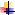 Обеспечивать условия для нравственного воспитания детей, способствовать усвоению морально - нравственных норм и ценностей, принятых в обществе. Учить заботиться о младших, помогать им, защищать тех, кто слабее. Воспитывать скромность, умение проявлять заботу об окружающих, с благодарностью относиться к помощи и знакам внимания.Поощрять стремление радовать старших хорошими поступками.Нравственное воспитание, формирование личностиребенка, развитие общения   Развитие социального и эмоционального интеллекта.Создавать условия для развития социального и эмоционального интеллекта детей. Формировать такие качества, как сочувствие, отзывчивость.Нравственное воспитание, формирование личностиребенка, развитие общенияФормировать умение справедливо оценивать свои поступки и поступки сверстников. Развивать стремление детей выражать своё отношение к окружающему, самостоятельно находить для этого различные речевые средства; побуждать к использованию в речи фольклора (пословицы, поговорки, потешки и др.). Показать значениеродного языка в формировании основ нравственности.Нравственное воспитание, формирование личностиребенка, развитие общения   Развитие общения.Воспитывать дружеские взаимоотношения между детьми; привычку сообща играть, трудиться, заниматься; умение самостоятельно находить общие интересные занятия, развивать желание помогать друг другу. Воспитывать уважительное отношение к окружающим.Нравственное воспитание, формирование личностиребенка, развитие общения   Формирование личности ребенка.Способствовать формированию личности ребёнка. Продолжать воспитывать самоуважение, чувство собственного достоинства, уверенность в своих силах и возможностях. Развивать самостоятельность, целенаправленность и саморегуляцию собственных действий; учить творчески подходить к решению различных жизненных ситуаций; формировать предпосылки учебной деятельности. Воспитывать усидчивость; учить проявлять настойчивость, целеустремлённость в достижении конечного результата.Нравственное воспитание, формирование личностиребенка, развитие общения   Усвоение общепринятых норм поведения.Расширять представления о правилах поведения в общественных местах; об обязанностях в группе детского сада, дома. Обогащать словарь детей вежливыми словами (здравствуйте, до свидания, пожалуйста,извините, спасибо и т. д.).и сообществе   Семья.Продолжать воспитывать уважительное отношение и чувство принадлежности к своей семье. Углублять представления ребёнка о семье и её истории. Учить создавать простейшее генеалогическое древо с опорой на историю семьи.Углублять представления о том, где работают родители, как важен для общества их труд. Поощрять посильное участие детей в подготовке различных семейных праздников. Приучать к выполнению постоянныхобязанностей по дому.и сообществе   Детский сад.Продолжать развивать чувство принадлежности к сообществу детей и взрослых в детском саду. Продолжать формировать интерес к ближайшей окружающей среде: к детскому саду, дому, где живут дети, участку детского с ада и др. Обращать внимание на своеобразие оформления разных помещений.Развивать умение замечать изменения в оформлении помещений, учить объяснять причины таких изменений; высказывать своё мнение по поводу замеченных перемен, вносить свои предложения о возможных вариантах оформления. Подводить детей к оценке окружающей среды.Вызывать стремление поддерживать чистоту и порядок в группе, украшать её произведениями искусства, рисунками. Привлекать к оформлению групповой комнаты, зала к праздникам. Побуждать использовать созданные детьми изделия, рисунки, аппликации (птички, бабочки, снежинки, веточки с листочками и т. д.).Расширять представления ребёнка о себе как о члене коллектива, формировать активную жизненную позицию через участие в совместной проектной деятельности, взаимодействие с детьми других возрастных групп, посильное участие в жизни дошкольного учреждения. Приобщать к мероприятиям, которые проводятся в детском саду, в том числе и совместно с родителями (спектакли, спортивные праздники и развлечения,подготовка выставок детских работ).Ребенок в семье и сообществе   Детский сад.Продолжать развивать чувство принадлежности к сообществу детей и взрослых в детском саду. Продолжать формировать интерес к ближайшей окружающей среде: к детскому саду, дому, где живут дети, участку детского с ада и др. Обращать внимание на своеобразие оформления разных помещений.Развивать умение замечать изменения в оформлении помещений, учить объяснять причины таких изменений; высказывать своё мнение по поводу замеченных перемен, вносить свои предложения о возможных вариантах оформления. Подводить детей к оценке окружающей среды.Вызывать стремление поддерживать чистоту и порядок в группе, украшать её произведениями искусства, рисунками. Привлекать к оформлению групповой комнаты, зала к праздникам. Побуждать использовать созданные детьми изделия, рисунки, аппликации (птички, бабочки, снежинки, веточки с листочками и т. д.).Расширять представления ребёнка о себе как о члене коллектива, формировать активную жизненную позицию через участие в совместной проектной деятельности, взаимодействие с детьми других возрастных групп, посильное участие в жизни дошкольного учреждения. Приобщать к мероприятиям, которые проводятся в детском саду, в том числе и совместно с родителями (спектакли, спортивные праздники и развлечения,подготовка выставок детских работ).МесяцНАПРАВЛЕНИЕФормирование позитивных установок к труду и творчеству   Развитие навыков самообслуживания   Приобщение к доступной трудовой деятельностиСентябрьРазвитие навыков самообслуживанияОдевание и раздеваниеСовершенствовать умение самостоятельно одеваться и раздеваться в определенной последовательности; аккуратно складывать одежду; воспитывать стремление всегда быть аккуратным, опрятным.Учить самостоятельно или с помощью взрослого приводить в порядок внешний вид: подтянуть колготы и носки, заправить рубашку и т.д.Формировать привычку следить за своим внешним видом, напоминать товарищам о неполадках в их внешнем виде, помогать устранять их. умение замечать и самостоятельно устранять непорядок в своем внешнем виде.Правильно размещать свои вещи в шкафу.Приучать детей держать в порядке свою обувь. Не стаптывать задник. Уметь шнуровать ботинки.Учить чистить одежду, мыть, протирать, чистить обувь.Закреплять навыки одевания после сна.УмываниеВоспитывать привычку быстро и правильно умываться, насухо вытираться индивидуальным полотенцем (снятым и развёрнутым).Воспитывать привычку мыть руки после туалета.Воспитывать привычку следить за чистотой своего тела.Совершенствовать навыки умывания: намыливать руки до образования пены, тщательно смывать, мыть лицо, насухо вытирать полотенцем.Вырабатывать привычку умываться, по мере необходимости мыть руки.Прочие навыки самообслуживанияФормировать привычку бережно относиться к личным вещам и вещам сверстников.ОктябрьНоябрьРазвитие навыков самообслуживанияОдевание и раздеваниеСовершенствовать умение самостоятельно одеваться и раздеваться в определенной последовательности; аккуратно складывать одежду; воспитывать стремление всегда быть аккуратным, опрятным.Учить самостоятельно или с помощью взрослого приводить в порядок внешний вид: подтянуть колготы и носки, заправить рубашку и т.д.Формировать привычку следить за своим внешним видом, напоминать товарищам о неполадках в их внешнем виде, помогать устранять их. умение замечать и самостоятельно устранять непорядок в своем внешнем виде.Правильно размещать свои вещи в шкафу.Приучать детей держать в порядке свою обувь. Не стаптывать задник. Уметь шнуровать ботинки.Учить чистить одежду, мыть, протирать, чистить обувь.Закреплять навыки одевания после сна.УмываниеВоспитывать привычку быстро и правильно умываться, насухо вытираться индивидуальным полотенцем (снятым и развёрнутым).Воспитывать привычку мыть руки после туалета.Воспитывать привычку следить за чистотой своего тела.Совершенствовать навыки умывания: намыливать руки до образования пены, тщательно смывать, мыть лицо, насухо вытирать полотенцем.Вырабатывать привычку умываться, по мере необходимости мыть руки.Прочие навыки самообслуживанияФормировать привычку бережно относиться к личным вещам и вещам сверстников.ДекабрьЯнварьФевральМартВоспитывать бережное отношение к своим вещам (не пачкать, не мять).Формировать умение правильно держать вилку и ложку.Закреплять навыки одновременного окончания приёма пищи с другими ребятами, умения ожидать товарищей после приёма пищи за столом.Совершенствовать умение пользоваться салфеткой по мере необходимости.Есть закрытым ртом, пережевывая пищу бесшумно.Следить за правильной посадкой детей во время приема пищи (не откидываться на спинку стула, не расставлять локти и не ставить их на стол).Воспитывать опрятность, следить за своим внешним видом.Приобщение к доступной трудовой деятельностиУборка в уголке природы.Цель: Закреплять умения и навыки ухода за растениями. Воспитывать желание трудиться, чувство ответственности за порученное дело.Уборка в игровых уголках.Цель: учить детей перед началом работы надевать рабочие фартуки; содержать игрушки в порядке, мыть их, сушить, протирать и расставлять на места.Уборка игрушек.Цель: Продолжать закреплять умение детей помогать взрослым, уметь предложить свою помощь кому-либо; поддерживать порядок в группе: протирать игрушки, строительный материал и т. п.Уборка строительного материала.Цель: Учить мыть, просушивать и укладывать строительный материал, приучать детей постоянно и своевременно поддерживать порядок в игровым уголке, мыть строительный материал мыльным раствором, приготовленным воспитателем, ополаскивать его, просушивать; соблюдать правила личной гигиены.Убирать свою постель.Цель: формировать привычку к порядку и чистотеПриготовим оборудование для занятия.Цель: Развивать чувство ответственности за порученное дело, учить аккуратно раскладывать материалы и оборудование для занятий.Помогаем застилать постельное белье.Цель: Учить последовательно застилать постельное белье, приучать детей оказывать с посильную помощь взрослым.Мыть свои расчёски, футляры для зубных щёток. Цель: Учить аккуратно работать с водой.Нарезать салфетки, туалетную бумагу.Цель: Совершенствовать трудовые навыки в процессе работы, навыки работы с ножницами.Расставлять стулья в определённом порядке.Приводить в порядок учебную доску, подготавливать тряпочку.Цель: Учить приводить в порядок помещение; закреплять умение самостоятельно пользоваться инвентарём.АпрельМайПоддержание порядка в шкафу с игрушками и пособиями. Цель: учить детей самостоятельно расставлять игрушки и пособия, поддерживать порядок в шкафах, протирать пыль.Дежурство по столовой.Цель: самостоятельно и добросовестно выполнять обязанности дежурного; тщательно мыть руки, надевать одежду дежурного, правильно сервировать стол, убирать посуду после еды, сметать щеточкой со столов и подметать пол.Ремонт коробок для бросового материала;ремонт книг и коробок из- под настольно - печатных игр.Цель: Закреплять технические навыки работы с ножницами и клеем, воспитывать бережливость, умение работать коллективно.Сбор природного материала для гербария.Цель: развитие наблюдательности, умения отличать листья деревьев, кустарников; учить аккуратно, собирать и различать листья разных деревьев.Моем расчёскиЦель: Учить детей помогать воспитателю в мытье расчёсок: полоскать замоченные расчёски, чистить их с помощью щёток. Развивать трудолюбие, умение видеть непорядок, аккуратность при работе с водой. Воспитывать желание помогать взрослым, уважение к их труду.Стираем салфеткиЦель: учить детей навыкам намыливания, прополаскивать и отжимать салфетки, продолжать формировать культуру трудаПротираем подоконники влажной ветошью в групповой комнате и спальне.Цель: учить детей при работе с водой соблюдать следующие правила: засучивать рукава, намочить тряпочку и насухо отжать ее, по мере загрязнения ополаскивать ее в воде.Черенкование растений.Цель: Уточнить знания детей о том, из чего можно вырастить растение.Приведение в порядок клумб на участке, сбор семян.Цель: развитие трудолюбия, интереса помогать взрослым Оборудование: ведерки, бумажные пакеты, грабли.Пересадка цветущих растений с участка в группу (ноготки, маргаритки).Цели: учить осторожно выкапывать цветок и вместе с землей аккуратно пересаживать в горшочки; воспитывать любовь к растениям, трудовые навыки.Подметание листьев с дорожек, уборка опавшей листвы.Цель: Развивать трудолюбие, умение видеть непорядок, аккуратность при работе с водой. Воспитывать желание помогать взрослым, уважение к их труду.Сбор листьев тополя, рябины, ивы для осенних поделок.Цель: учить аккуратно, собирать и различать листья разных деревьев.Пересаживание комнатных растений.Цель: Учить детей оказывать посильную помощь воспитателю в пересадке растений; учить приемам пересадки растений.Полив растенийЦель: Расширить знания детей о потребностях растений в свете и влаге, научить, как по листьям узнавать влаголюбивые и засухоустойчивые, светолюбивые и теневыносливые растения. Развивать аккуратность при работе с водой и растениями, уверенность в своих действиях, трудовые умения и навыки. Воспитывать бережное отношение к окружающей природе, желание заботиться о ней.Опрыскивание растенийЦель: Учить детей оказывать посильную помощь воспитателю в уходе за комнатными цветами: опрыскивать растения водой комнатной температуры, правильно пользоваться опрыскивателем. Развивать трудовые умения и навыки, аккуратность при работе с водой и растениями. Воспитывать экологическую культуру, бережное отношение к окружающей природе, желание заботиться о ней.Рыхление почвы у растенийЦель: Учить детей ухаживать за комнатными растениями; дать детям знания о том, для чего необходимо рыхлить почву растений; закреплять приёмы рыхления и правила пользования необходимыми предметами для этого. Развивать трудовые умения и навыки, аккуратность. Воспитывать экологическую культуру, бережное отношение к окружающей природе.Высаживать лук в ящики. Сажать бобовые для наблюдения.Цель: Совершенствовать навыки ухода за растениями различных видов. Учить детей ставить перед собой цель, подготавливать рабочее место, инструменты и убирать за собой.Собирать урожай на огороде. Убирать огород (очищать от стеблей, перекапывать грядки).Цель: Учить бережно срывать, вырывать из земли, аккуратно складывать плоды в подготовленную тару; работать коллективно, выделять этапы работы, распределять работу, добиваться результатов.Подвешивание кормушек. Подкармливать птиц.Цель: Закреплять знания о нескольких видах зимующих птиц; о корме, которым они питаются; воспитывать бережное отношение к птицам, желание заботиться о них.Сбор снега для постройки горки для куклы. Поливка водой ледяных дорожек и построек.Цель: учить работать сообща, добиваясь выполнения задания общими усилиями.Делать цветные льдинки, украшать ими веранду, снежные сооружения.Цель: Совершенствовать навыки работы со снегом, умение действовать снегоуборочными лопатами, скребками.Участвовать в строительстве горки для своей группы и для малышей.Цель: Формировать умение самостоятельно организовывать коллективную деятельность.Очищать песок от мусора. Поливать песок, поднимать его в кучу. Цель: Учить под руководством взрослого очищать песок; воспитывать ответственное отношение к делу, желание трудиться на общую пользу.МесяцНАПРАВЛЕНИЕРазвитие игровой деятельностиНАПРАВЛЕНИЕРазвитие игровой деятельностиНАПРАВЛЕНИЕРазвитие игровой деятельностиНАПРАВЛЕНИЕРазвитие игровой деятельностиМесяцСюжетно-ролевые игрыПодвижные игрыДидактическиеигрыТеатрализованныеигрыСентябрьОктябрь «Салон красоты»Цель: расширить и закрепить знания детей о работе в «Салоне красоты», вызвать желание выглядеть красиво, воспитывать культуру поведения в общественных местах, уважение, вежливое обращение к старшим и друг к другу. «Библиотека» Цель: отображать в игре знания об окружающей жизни, показать социальную значимость библиотек; расширять представления о работниках библиотеки, закреплять правила поведения в общественном месте; знакомить с правилами пользования книгой; пробуждать интерес и любовь к книгам, воспитывать бережное к ним отношение.«Детский сад» Цель: Закрепление знаний детей о работе медсестры и врача, прачки, повара, дворника и других работниках детского сада.Воспитание интереса и уважения к их труду. Развитие у детей чувства благодарности за труд взрослых для них, желания оказать им посильную помощь. Развитие умения применять полученные знания в коллективной творческой игре. «Швейное ателье»Цель: расширить и закрепить знания детей о работе в швейном ателье, формировать первоначальное представление о том, что на изготовление каждой вещи «Каких листьев больше?»Цель: развивать быстроту бега, мышление, ловкость. «Мяч, ко мне!» Цель: научить прокатывать мяч в определенном и произвольном направлениях. «Хитрая лиса» Цель: развивать у детей выдержку, наблюдательность. Упражнять в быстром беге с увертыванием, в построении в круг, в ловле.«Лиса в курятнике» Цель: Развивать у детей ловкость и умение выполнять движение по сигналу,упражнять в беге с увертыванием, в ловле, в лазании, прыжках в глубину. «Зайцы и волк» Цель: Развивать у детей умение выполнять движения по сигналу, упражнять в беге, в прыжках на обеих ногах, в приседании, ловле«Зайцы и волк» Цель: знакомить детей с русскими народными подвижными играми; приучать детей внимательно слушать воспитателя, выполнять прыжки и другие действия в соответствии с текстом; учить ориентироваться в пространстве. «Волк и козлята» Цель: учить игровойдеятельности со строгим соблюдением«Лиса в курятнике» Цель: Развивать у детей ловкость и умение выполнять движение по сигналу,упражнять в беге с увертыванием, в ловле, в лазании, прыжках в глубину. «У медведя во бору…»Цель: развивать ловкость, быстроту, внимание; учить выполнять правила игры. «Мы -пассажиры» Цели: Уточнить знания детей о том, что все мы бываем пассажирами; закрепить правила посадки в транспорт и высадки из него. «День и ночь» Цель: закреплять знания детей о частях суток. «Что слышно?» Цель: развитие слухового внимания.«Вчера, сегодня, завтра»Цель: Формировать у детей временное представление, учить понимать слова «вчера»,«сегодня», завтра», воспитывать сосредоточенност ь. «Веселый поезд» Цель:Совершенствоват ь навык звукового анализа, закреплять умение детей определять количество звуков в слове.«Кто как разговаривает?» Цель: расширение словарного запаса, развитие быстроты реакции. «Назови, одним словом» - подобрать обобщающие слова к предложенным примерам.Цель: закрепить обобщающие слова «Сдуй листок со стола» Цель: развитие реч дыхания. «Найди предмет» Цель: развивать умение узнаватьпо изображению знакомые предметы; стимулировать развитие зрительного восприятия, памяти. «Вчера, сегодня, завтра»Цель: Формировать у детей временное представление, учить понимать слова «вчера»,«сегодня», завтра», воспитывать сосредоточенност ь.- «Весёлый старичок- Лесовичок»Цель: учить пользоваться разными интонациями. «Рукавичка» Цель: учить детей драматизирова «Загадки без слов» Цель: развивать выразительность мимики и жестов. «Колобок»Цель: развитие речевого дыхания; добиваться четкости дикции.«Поиграем - угадаем» (А. Босева) Цель: развивать пантомимические навыки. «Зеркало» Цель: развивать монологическую речь. Игра «Телефон» Цель: развивать фантазию, диалогическую речь. «Как варили суп» Цель: развивать воображение и пантомимические навыки. «Не хочу манной каши!» - разыгрывание ситуации учить интонационно выразительно проговаривать фразы.НоябрьДекабрьЯнварьФевральМартАпрельМай «Пароль» Цель: приучать детей к выполнению требований воспитателя, няни, медицинской сестры.Закрепление правил поведения в общественных местах. «Почта» Цель: обучение детей реализовывать и развивать сюжет игры; расширение и закрепление знаний детей о разных формах почтовой связи: почта, телеграф, телефон, радио; воспитание чуткого и внимательного отношения к товарищам и близким.«Скорая помощь»Цель: вызвать у детей интерес к профессиям врача, медсестры; воспитывать чуткое, внимательное отношение к больному, доброту, отзывчивость, культуру общения.«Строительств о»Цель: познакомить детей со строительными профессиями, обратить внимание на роль техники, облегчающей труд строителей, научить детей сооружать постройку несложной конструкции, воспитать дружеские взаимоотношения в коллективе, расширить знания детей об особенностях труда строителей, расширить словарный запас детей: ввести понятия«постройка»,«каменщик»,«подъемный кран»,«строитель»,«крановщик»,«плотник»,«сварщик»,«строительный материал».«В лесу»Цель: закрепление названий различных видов растений, семян, грибов.Воспитание интереса и любви к природе. «Магазин» Цель: обучать детей реализовывать и развивать сюжет игры. Закреплять знания о функционирован ии магазина.Формирование навыков культурного поведения в общественных местах.«Гости»Цель: закреплять культурные навыки; знакомство с некоторыми знаниями по домоводству (сервировка стола). «Семья» Цель: Формировать у детей умение отражать в игре знакомую ситуацию, находитьприемлемые для всех варианты ее развития, учить искать варианты разрешения проблемных ситуаций «Пограничники» Цель: способствование военно - патриотической подготовке дошкольников; воспитание у них смелости  «Улица» Цель: Обучать детейреализовывать и развивать сюжет игры.Продолжать учить детей ориентироваться по дорожным знакам, соблюдать правила дорожного движения. Воспитывать умение быть вежливыми, внимательными друг к другу, уметь ориентироваться в дорожной ситуации, расширить словарный запас детей: «пост ГИБДД»,«светофор»,«нарушение движения»,«превышение скорости»,«штраф». «Поликлиника» Цель: Раскрыть смысл деятельности медицинскогоперсонала; учить самостоятельно распределять роли, выбирать атрибуты и сюжет для игры; учить играть дружно; воспитывать уважение к профессии врача.«Школа» формироватьумение творчески развивать сюжет игры; обучать детей справедливо распределять роли в играх; побуждать детей воспроизводить в играх бытовой и общественнополезный труд взрослых.Шоферы» Цель: Выявить уровень владения детьми игровыми действиями, активизировать в речи детей соответствующие понятия.Воспитание уважения к труду шофера.«Аптека» Цель: расширить знания о профессиях работников аптеки: фармацевт делает лекарства,кассир-продавец продает их, заведующая аптекой заказывает нужные травы и другие препараты для изготовления лекарств, расширить словарный запас детей:«лекарственные препараты»,«Зоопарк» Цель: расширить знания детей о диких животных, их повадках, образе жизни, питании, воспитывать любовь, гуманное отношение к животным, расширить словарный запас детей.«Парикмахерска я»Цель: познакомить детей с профессией парикмахера, воспитывать культуру общения, расширить словарный запас детей.Оборудование: халат для парикмахера, накидка для клиента, инструменты парикмахера - расческа, ножницы, флакончики для одеколона, лака, фен и т. д. «Мы веселые ребята»Цель: Развивать у детей умение выполнять движения по словесному сигналу.Упражнять в беге по определенному направлению с увертыванием.Способствовать развитию речи.«Найди себе пару»Цель: учить ориентироваться в пространстве. «Снежные круги», «Накинь кольцо»Цель: Развивать меткость, глазомер. «Иголка, нитка, узелок»Цель: учить игровой деятельности со строгим соблюдением правил; развивать быстроту и реакцию; воспитывать смелость.«Пятнашки» Цель: развивать быстроту движений, ловкость. «Парный бег» Цель: учить внимательно, слушать команду воспитателя; развивать внимание, следить за правильностью выполнения задания. «Птички и кошка» Цель: учить двигаться посигналу, развивать ловкость.«Кто дальше?» Цель: учить бегать, держась друг за друга  развивать быстроту и реакцию; воспитывать смелость. «Птички и кошка» Цель: учить двигаться посигналу, развивать ловкость. «Картошка» Цель: познакомить с народной игрой, учить детей перебрасывать мяч. «Стайка» Цель: развивать ритмическую и выразительную речь«Лётчики» Цель: учить игровой деятельности сострогимсоблюдением правил; развивать быстроту и реакцию; воспитывать смелость.упражнят ь в ходьбе, беге. «Самолеты» Цель: упражнять в ходьбе, беге; развивать быстроту, ловкость. Найдем грибок» Цели: учить внимательнослушать команду воспитателя; развивать внимание «Ласковые слова»Цель: Учить детей образовывать«ласковые слова» на основе различных существительных с помощью уменьшительно- ласкательных суффиксов, воспитывать любознательностьПалочка - выручалочка» Цель:учить игровой деятельности со строгим соблюдением правил; способствовать развитию речи. «Мой весёлый звонкий мяч» Цель: учить детей бегать в разных направленияхГуси-лебеди» Цель: учить внимательно, слушать команду воспитателя;развиватьМышеловка» Цель: Развивать у детей выдержку, умение согласовывать движения со словами, ловкость. Упражнять в беге, приседании, построении в круг, ходьбе по кругу.Способствовать развитию речи. «Найди, где спрятано»Цель: учить ориентироваться впространстве«Прыгай выше» Цель: учить действовать по сигналу. «Ловишки - перебежки». Цель: учить детей перебегать с одной стороны площадки на другую с увёртыванием, формироватьумен ие действовать по сигналу. Развивать быстроту, ловкость.«Гуси - гуси» Цели: учить соблюдать правила игры, действовать по сигналу воспитателя; развивать ловкость.«Не замочи ног» Цель: развивать координацию движений; учить выполнять двигательные задания, формировать стремление к достижению цели.«Добеги и прыгни» развивать двигательную активность, умение прыгать в длину. «Третий лишний»Цель: учить соблюдать правила игры; развивать ловкость и быстроту бега. «Совушка» Цель: учить ориентироваться в пространстве; развивать интерес к игре. «Мышеловка» Цель: Развивать у детей выдержку, умение согласовывать движения со словами, ловкость. Упражнять в беге,приседании,построении в круг, ходьбе по кругу.Способствовать развитию речи. «Мы —шоферы» Цель: учить внимательнослушать команды воспитателя; развивать внимание«Попрыгунчики» Цель: развивать двигательную активность, умение прыгать в длину. Кто самый меткий?»Цель: развивать самостоятельность, смекалку, смелость. «Кто где живёт?»Цель: закреплять знания о животных и местах их обитания. «Уголки»Цель: развитие реакции; развитие крупной моторики; развитие внимательности. «Караси и щука» Цель: Развивать у детей выдержку, наблюдательность; упражнять вбыстром беге. «Магазин цветов»Цель: Уточнять и закреплять знания названий садовых, полевых, луговых, лесных, комнатных цветов. «Какое слово заблудилось?» Цель: формировать умение подбирать точные по смыслу слова. «Вершки и корешки»Цель: составление описательных рассказов, повторить строение растений.  «Один — много» Цель: образованиемножественного числа имен существительных: огурец — огурцы, помидор — помидоры...«Какая? Какой?» Какое? Цель: учить подбирать определения, соответствующие данному примеру, явлению.-«Сложи животное» Цель: закрепить знания детей о домашних животных. Учить описывать по наиболее типичных признаках. «Какое насекомое, назови»Цель: закрепить знания детей о насекомых. - «Что слышно?» Цель: развитие слухового внимания.«Чистоплотные дети»Цель: уточнить знания детей о предметах гигиены и их назначении. «Телефон» Цель: Развивать речевой диалог, развивать интонационную выразительност«Передай - встань» Цель:Воспитывать у детей чувство товарищества, развивать ловкость, внимание.«Что слышно?» Цель: развитие слухового внимания.«С какой ветки детка?»Цель: учить различать листья разных деревьев. «Лебедушка»Цель: Развивать умение«Пожарные на вызове»Цель: стимулировать развитие связной речи«Назови зимние месяцы» Цель: учить детей по приметам называть зимние месяцы. речи.«Придумай предложение» Цель - научить составлять предложения с заданным словом. «Где что можно делать?» Цель: активизировать в речи детей глаголы. «Пересчёт деревьев» Цель: согласованиеСуществительныхс числительным. «Волшебные кубики»Цель: Закреплять умение детей определять место звука в слове«Правила дорожного движения» Цель: Закрепить основы дорожной грамоты; познакомить с основными дорожными знаками, их классификацией, назначением; способствовать развитию внимания, памяти, мышления. «Слова - друзья»Цель: Учить детей подбирать близкие по звучанию слова.развитие мышления, внимания, воображения, ловкости. «Звуковое лото»Цель: учить детей находить слово с нужным звуком из заданного ряда слов.- «Бывает - не бывает»Цель: развивать память,мышление, быстротреакции.«Вчера, сегодня, завтра»Цель: Формировать у детей временное представление, учить понимать слова «вчера»,«сегодня», завтра», воспитывать сосредоточенност «Кто знает, пусть дальше считает» Цель: развитие слухового внимания, закрепление уменияпорядкового счета в пределах 10, развитие мышления. «Как называется это дерево»Цель: учить детей по внешнему виду и описанию определять дерево. Звуковые шапочки»Цель: Развивать навыки звукового анализа. Учить составлять прямые и обратные слоги. «Хорошо - плохо»Цель: знакомство детей с противоречиями окружающего мира, развитие связной речи, воображения. «Четыре стихии» Цель: развитие внимания, координации слухового и двигательного анализаторов.«Найди, что опишу»учитьнаходить растение по описанию.«Какая? Какой?» Какое? Цель: учить подбирать определения, соответствующие данному примеру, явлению.-«Сложи животное» Цель: закрепить знания детей о домашних животных. Учить описывать по наиболее типичных признаках. «Какое насекомое, назови»Цель: закрепить знания детей о насекомых. «Что это за птица?»Цель: учить детей описывать птиц по их характерным признакам. «Подскажи словечко»Цель: подбор прилагательных, характеризующих ветер. «Расставь мебель»Цель: закреплять знания о мебели, различных материалах, из которых изготавливают мебель.Игра - пантомима«Сугроб»Цель: развивать выразительность мимики и жестов. Игра - пантомима«Медвежата» Цель: развивать пантомимические навыки. «Подбери рифму» Цель: развивать чувство рифмы. «Нос, умойся!» (игра - пантомима) Цель: развивать инициативность, пантомимические навыки. Разыгрывание стихотворения Б. Заходера «Плачет киска…»Цель: развивать пантомимические способности, любовь к животным.«Кузнечик» - разыгрывание по ролям стихотворения А. АпухтинаЦель: побуждать к активному участию в инсценировке. «Братцы» - игра на пальцах (Л. П. Савина)Цель: развивать мелкую моторику пальцев.Расскажи стихи рукамиЦель: побуждать детей к импровизации. «Давайте хохотать»Цель: развивать навыки импровизации и монологическую речь. «Моя Вообразилия» Цель: развивать навыки импровизации, фантазию, творческое воображение.«Гимнастика для язычка»Цель: учить выразительности речи.«Был у зайца огород» игра - пантомима Цель: развиватьпантомимические навыки. «Договорим то, чего не придумал автор»Цель: развивать диалогическую речьдетей; воспитывать коммуникативные качества.«Пчёлы в улье» Цель: развивать логическое и ассоциативное мышление; учить детей интонационно выразительно проговаривать фразы.«Муравейник» игра- пантомима Цель: учитьотожествлять себя с заданным персонажем, побуждать к самостоятельному выбору роли.«Моя Вообразилия» Цель: развивать навыки импровизации, фантазию, творческое воображение.«Гимнастика для язычка»Цель: учить выразительности речи.«Лисичка подслушивает»,«Кузнечик», «Новая кукла», «После дождя»,«Цветок»(игры на развитие выразительности и воображения)Цель: научить детей владеть своим телом, свободно и непринуждённо пользоваться движениями своих рук и ног; формировать простейшие образно - выразительные умения. «Звонкие ладошки»,«Колокола»,«Тарелка»,«Колокольчики»,«Ловлю комариков». Цель: Обратить внимание детей на характер хлопков в зависимости от музыки и образов.Учить умению хлопать тихо и громко, с размаху и держа руки близко одна к другой, передавать ритмический рисунок музыки, наполнять движение эмоциональным смыслом«У зеркала» (ролевая гимнастика у зеркала).Цель:совершенствова ть образные исполнительские умения. Развивать творческую самостоятельность в передаче образа. «Звонкие ладошки»,«Колокола»,«Тарелка»,«Колокольчики»,«Ловлю комариков». Цель: Обратить внимание детей на характер хлопков в зависимости от музыки и образов.Учить умению хлопать тихо и громко, с размаху и держа руки близко одна к другой, передавать ритмический рисунок музыки, наполнять движение эмоциональным смыслом«Придумай сам»Цель: обучать детей правильному составлению предложений с заданным количеством слов; подбирать обобщающие слова к предложенным примерам. «Поиграем - угадаем» (А. Босева) Цель: развивать пантомимические навыки. «Зеркало» Цель: развивать монологическую речь. Игра «Телефон» Цель: развивать фантазию, диалогическую речь«Поймай мяч» Цель: развивать ловкость, быстроту реакции. Ударить мяч о стену и поймать двумя руками.«Моя Вообразилия» Цель: развивать навыки импровизации, фантазию, творческое воображение.«Гимнастика для язычка»Цель: учить выразительности речи.МесяцФормирование начальных представлений о здоровом образе жизниСентябрь«Гость с планеты «Здоровье»» Беседа об устройстве и функционировании человеческого организма, стр. Рассказ «Знакомим со своим организмом»Игра на формирование правильной осанки «Едем в зоопарк»Дидактическая игра «Кто, где живёт», «Лесник»ОктябрьБеседа об устройстве и функционировании человеческого организма, стр. 194 (9)Дидактические игры «Каждому по паре», «Кто как говорит», «Осенние листочки»,   Народная игра «Стадо»Консультациядля родителей «Как мы просыпаемся»НоябрьБеседа« Значение занятий физкультурой и спортом для сохранения здоровья»Проблемные ситуации «Я - человек»Дидактические игры «Совушка», «Кукушка»,; «Птички в клетке», «Кормушка для птичек», «Не сорока, не ворона» Народные	игры	«Коршун»,	«Гуси»,	«Птицелов»,	«Пчёлки	и ласточка»,  «Почта»Ситуативный разговор «Как организм человека перерабатывает пищу», Консультация для родителей «Игры, которые лечат»,  СтихиДекабрьДидактические игры«Для чего я нужен»; «Преодолей препятствие», «Охотник»;«Угадай погоду»; «Как растёт растение», «Вершки и корешки» стр.Загадкио бытовых приборах, Консультация для родителей «Не зная броду, не суйся в вводу»,Беседы «Если случится беда»,  «Выручаем Карлсона избеды», «Почему здоровНеболейка?»,ЯнварьСитуативный разговор«Мои помощники» Дидактические игры «Дедушка Мазай и зайцы», «Помоги зайчику», стр.  «Знакомство с предметами личной гигиены», Беседа с родителями «Пропаганда здорового образа жизни в семье»Беседа «Ласковое солнце» Разбор ситуации «Бой с простудой»«Детям про глаза»,  «Что мы делаем, чтобы быть здоровыми?», Стихи, Рифмовки,Загадки, Пословицы и поговорки, Консультация для родителей «Игра в системе оздоровительной и воспитательной работы с детьми»Февраль«Уши, носик и глаза помогают нам всегда», Опыт «Человек. Наши помощники - глаза», «Бой с простудой», Русские народные игры «Гуси - лебеди», «Обыкновенные  жмурки»,«У медведя во бору», «Палочка - выручалочка», «Филин и пташки»,«Горелки», «Проделки Королевы Простуды»,Март«Как помочь загрязнённой реке», Опыт «Человек. Большой - маленький», Дидактические  игры  «Угадай дерево»,   «Весёлые зверята»,«Ручейки и озёра»,   «Где что  растёт», «береги природу»,АпрельОпыт «Проверим слух»; «Человек. Сколько ушей?», Беседа «Доктор природа»,Дидактическая игра «Найди растение»,МайОпыт «Человек. Наши помощники - глаза», Беседа с детьми «Советы Нептуна», Чтение художественной литературы «Как Вадик с Катей ходили купаться»Дидактическая игра «Грибник», «Цветы»МесяцДатаТема неделиЗадачиИтоговое мероприятиеСентябрь1 неделя(01.09 - 08.09)День знаний. Поделимсялетними впечатлениями.Напомнить детям, что осеньюпосле долгих летних каникулначинаются уроки в школе изанятия в детском саду, детинаучатся считать, выучат многоновых стихов, песен, танцев,игр.Праздник «День знаний!»Сентябрь2 неделя(11.09 - 15.09)Знакомство с названиемближайших к детскому садуулиц и улиц, на которых живутдети. Знакомство с правиламидорожного движения,правилами передвиженияпешеходов и велосипедистов.Продолжение знакомства сдорожными знаками:«Дети», «Остановка трамвая»,«»Остановка автобуса»,«Пешеходный переход»,«Пункт питания»,«Велосипедная дорожка».Акция «Внимание, дети!»3 -неделя (18.09 - 22.09)Мы - воспитанники детского сада.Продолжить знакомство с детским садом как ближайшим социальным окружением ребёнка (обратить внимание на произошедшие изменения: покрашен забор, появились новые столы), расширение представлений о профессиях сотрудников детского сада.Праздничный концерт для воспитателей ДОУ.4 неделя (25.09 - 29.09)Что нам осень подарила.Расширение знаний детей об осени. Продолжение знакомства с сельскохозяйственными профессиями. Закрепление знаний о правилах безопасного поведения в природе.Формирование обобщенных представлений об осени как времени года, приспособленности растений и животных к изменениям в природе, явлениях природы.Формирование первичных представлений об экосистемах, природных зонах. Расширение представлений о неживой природе.Выставка «Урожай у нас хорош!»5 неделя(02.10. - 06.10.)Ежели вы вежливы….Учить детей правилам этикета, формам и технике общения при встрече со знакомыми и незнакомыми людьми, правилам употребления словприветствий. СпособствоватьКонкурс стихов по выбору родителей.преодолению застенчивости и скованности детей. Развивать умение выражать своё мнение культурным способом, внимательно выслушивать своих собеседников. Обучать формулам выражения вежливой просьбы, благодарности.                                                Октябрь6 неделя(09.10. - 13.10.)Игры и игрушки.Закреплять у детей знания обигрушках: их значение, правилапользования. Учитьупотреблять существительные собобщающим значением.Формировать привычку детейкласть игрушки на место.Воспитывать бережноеотношение к игрушкам,взаимопомощь, желаниетрудиться. Продолжаем учитьдетей отвечать на вопросыразвёрнутым ответом, неперебивая друг друга;высказывать свою точку зрения,обосновывать её.Создание мини - музея.                                                Октябрь7 неделя(16.10 - 20.10.)Лесные жители.Закрепить умение выделятьживотных наших лесов средидругих животных.Закрепить названия дикихживотных и их детенышей.Закрепить знания детей о том,чем питаются и где живутдикие животные.Формировать умение находитьВикторина «Угадай, чей голосок?»правильные ответы на вопросы о животных.Воспитывать интерес к жизни животных, любознательность.8 неделя (23.10 - 27.10.)«Если добрый ты...»Продолжать знакомство с полярными понятиями «добро» и «зло».Формировать осознанное отношение к социальным нормам поведения, закреплять навыки доброжелательного поведения в повседневной жизни.Познакомить со способами разрешения конфликта, связанного с чувством злости, а также способами управления и регуляции настроения.Чтение книг, принесенных из дома на тему: «Если добрый ты...». Решение проблемных ситуаций.9 неделя(30.10 - 03.11.)Братья наши меньшие.Закреплять знания детей о домашних животных и их детенышах, их внешнем виде, образе жизни, повадках.Воспитывать доброжелательное отношение к ним.Конкурс рисунков.              Ноябрь10 неделя(07.11. - 10.10.)Россия - огромная страна.Расширение представлений детей о родной стране, о государственных праздниках; развитие интереса к истории своей страны; воспитание гордости за свою страну, любвик ней.Досуг вопросов и ответов по теме:«Россия - родина моя»11 неделя(13.11. - 17.11)Что за прелесть эти сказки.Закрепить знания детей о русском народном творчестве Учить умению пересказывать сказки, отвечать на заданные вопросы по содержанию сказки.Просмотр отрывков из сказок с последующим обсуждением.12 неделя(20.11 - 24.11)Человек в окружении вещей.Закрепить понятие о том, что человек на протяжении веков создавал себе предметы для жизни; как изменялись эти предметы от века к веку, как вещи, которые нас окружают, помогают человеку выжить; развивать ретроспективный взгляд на предметы человеческого быта, научить детей понимать назначение и функции многих предметов одежды, обуви, мебели, столовых и бытовых приборов; воспитывать бережноеотношение к окружающим предметам.Выставка удивительных необычных предметов .13 неделя(27.11 - 01.12.)Наши пернатые друзья.Расширение представления детей о птицах. Закрепление знаний о перелетных и зимующих птицах.Воспитывать интерес и любовь к пернатым. Уметь выделять признаки живого организма.Знакомить с повадками, средой обитания, особенностями внешнего вида птиц.Музыкально - игровая встреча «Кто как поёт?»                                                        Декабрь14 неделя(04.12. - 08.12)Мир интересных открытий.Научить дошкольников развивать у себя исследовательские умения: выявлять проблему, собирать информацию, наблюдать, анализировать, обобщать, проводить эксперименты, делать выводы.Способствовать развитию познавательной активности детей, к самостоятельномупознанию и размышлению.Интегративная познавательная деятельность. Опыты.                                                        Декабрь15 - 16 неделя(11.12 - 15.12)(18.12 - 22.12)Проказы матушки зимы.Расширять представления детей о зимних явлениях в природе. Дать элементарные понятия о взаимосвязи человека и природы.Развивать умение вести сезонные наблюдения, замечать красоту зимней природы.Постройки из снега. Опыты со снегом.                                                        Декабрь17 неделя(25.12 - 29.12)Новогодний хоровод снова нас к себе зовёт.Привлечение детей к активному разнообразному участию в подготовке к празднику и его проведении. Закладывание основ праздничной культуры.Развитие эмоционально положительного отношения к предстоящему празднику, желания активно участвовать в его подготовке.Поощрение стремления поздравить близких с праздником, преподнестиСовместная деятельность родителей, детей, воспитателя «Украшение группы».подарки, сделанные своими руками.Знакомство с традициями празднования Нового года в различных странах.                Январь18 неделяКаникулы                Январь19 неделя(09.01 - 12.01)Зимние забавы.Знакомить с зимними видами спорта, зимними забавами, развлечениями. Вовлекать детей в непринужденную беседу о зимних забавах.Зимний марафон.                Январь20 неделя(15.01- 19.01)Кем быть? Профессии.Расширение представлений детей о труде взрослых, результатах труда, его общественной значимости. Формирование бережного отношения к тому, что сделано руками человека.Сбор материала по профессиям людей. Оформление в рисунках, картинках и т.д.                Февраль21 неделя(22.01 - 26.01)Я и мир вокруг. Школа.Уточнить знания детей о школе, закрепить название и назначение учебных принадлежностей; воспитыватьположительное отношение к школе и стремление учиться.Экскурсия в школу №3 (корпус 2- нач. школа)                Февраль22 неделя(29.01 - 02.02.)«Ты представь себе на миг: как бы жили мы без книг?!»Развитие интереса детей к художественной и познавательной литературе. Формирование умения внимательно и заинтересованно слушать сказки, рассказы, стихотворения; запоминатьсчиталки, скороговорки,Экскурсия в городскую библиотеку.загадки. Формирование эмоционального отношения к литературным произведениям. Привлечение внимания детей к оформлению книг, к иллюстрациям.23 неделя(05.02 - 09.02.)Бытовая техникаФормирование представления детей о предметах бытовой техники ,её назначении, как облегчает труд человека; познакомить с историей создания некоторых предметов бытовой техники ,с процессомих преобразования человеком.Проектная деятельность.24 неделя(12.02 - 16.02)Каждому ясно - это опасно.Закрепление основ безопасности жизнедеятельности человека. Продолжение знакомства с правилами безопасного поведения во время игр в разное время года (катание на велосипеде, на коньках, лыжах и др.)Расширение знаний об источниках безопасности в быту (электроприборы, газовая плита, утюг и др.).Закрепление навыков пользования бытовыми предметами.Закрепление знаний о том, что в случае необходимости взрослые звонят по телефонам «01»,Просмотр видеоматериала с последующим обсуждением.«02», «03».Закрепление умения называть свой домашний адрес.                                                         Март25 неделя(19.02 - 22.02)Этот день все знать должны -день Защитников страны.Расширение представлений детей о Российской армии. Знакомство с разными родами войск (пехота, морские, воздушные, танковые войска), боевой техникой.)Открытый день для пап.                                                         Март26 неделя(26. 02 - 02.03)«Как много мам у нас хороших!»Способствовать созданию тёплых взаимоотношений в семье. Развивать эмоциональную и нравственную сферу ребёнка. Воспитывать любовь и уважение к матери. Развивать желание оказывать посильную помощь маме, заботиться и доставлять радость своимипоступками и действиями.Совместная деятельность педагога и детей «Поздравление для мам».                                                         Март27 - 28 неделя(05. 03 - 07.03)(12.03 - 16.03)Поэтическая неделяЗнакомство с профессиями артиста, художника, композитора» Приобщение детей к восприятию искусства, развитие интереса к нему.Закреплять умение различать жанры и виды искусства: стихи, проза, загадки (литература), песни, танцы, музыка, картины (репродукция), скульптура (изображение), здание и сооружение (архитектура).Калейдоскоп стихов.29 неделя(19.03-23.03)«Весна идёт - весне дорогу!»Расширение знаний о характерных признаках весны; о прилете птиц; о связи между явлениями живой и неживой природы и сезонными видами труда; о весенних изменениях в природе (тает снег, разливаются реки, прилетают птицы, травкаи цветы быстрее появляются на солнечной стороне, чем в тени).Выставка «Весенняя акварель»                                      Апрель30 неделя(26.03. - 30.03)Комнатные растения.Расширять представления детей о комнатных растениях: их пользе и строении.Закреплять знания названий комнатных растений; уметь отличать комнатные растения от садовых.Закреплять умение ухаживать за комнатными растениями: поливать, рыхлить землю в горшке, протирать листья; делать все по необходимости. Познакомить детей со способами размножения комнатных растений (черенкованием, луковичками, клубнями, воздушными и прикорневыми отростками, стеблевыми черенками,делением корневищ, разрезанными листьями).Проектная деятельность.                                      Апрель31 неделя(02.04 - 06.04)Водные ресурсы Земли.Расширить представление детей о свойствах водыДень воды. Эксперименты с водой.Способствовать формированиюпредставлений детей о том, чтопланета Земля - это громадныйшар (большая часть земногошара покрыта водой - океанамии морями).Способствовать обобщениюзнаний о том, что на планетеЗемля обитает много живыхсуществ, что всем им нужначистая вода,32 неделя(09.04 - 13.04)Космос изучаем -космонавтами стать желаем.Вызвать интерес ккосмическому пространству.Расширение представленийдетей о профессии летчика-космонавта, воспитаниеуважения к профессии,развитие воображения,фантазии, познакомить сконструктором С.П.Королевым- стоявшим у истоков развитиярусской космонавтики.Закрепление знания детей отом, что первым космонавтомбыл гражданин России ЮрийГагарин, воспитывать гордостьза свою страну.Оформление уголка «Мир космоса»33 неделя(16.04 - 20.04)Земля - наш дом родной.Расширять представления детейо растительном и животноммире.Воспитывать любовь к родномукраю и умение правильно вестисебя в природе. Дать детямПраздник «День Земли»представление о том, как люди заботятся о природе, любят ее.                                                                   Май34 неделя(23.04 - 27.04)Край родной, навек любимый, где найдёшь ещё такой.Формирование интереса к«малой Родине». Рассказы детям о достопримечательностях, культуре, традициях родного края, о замечательных людях, прославивших свой край.Экскурсия по родному городу.                                                                   Май35 неделя(03.05 - 04.05)Секреты трудолюбия.Уточнить и расширить знания детей о труде как средстве удовлетворения потребностей, о людях с разных профессий. Формировать представление о трудовых сообществах, многообразии профессий.Подвести детей к пониманию важности любого труда, взаимосвязи и взаимопомощи людей разных профессий.Воспитывать уважение к труду и людям труда.Акция «Стань, детский сад чище!»                                                                   Май36 неделя(07.05 - 11.05)День Победы - это праздник с сединою на висках.Воспитание дошкольников в духе патриотизма, любви к Родине. Расширение знаний о героях Великой Отечественной войны, о победе нашей страны в войне. Знакомство спамятниками героям Великой Отечественной войны.Возложение цветов к памятнику погибших в Великой Отечественной войне.                                                                   Май37 неделя(14.05 - 18.05)Неделя спорта и здоровья.Способствовать формированиюценностного отношения детей к своему здоровью. РазвиватьВесенний марафон.интерес к различным видамспорта, желание заниматьсяфизкультурой и спортом;Показать значимость полезныхпривычек для укрепленияздоровья человека.Развивать у детей потребность всоблюдении правил ЗОЖ.38 - 39 неделя(21.05 - 25.05)(28.05. - 31. 05.)Лето красное пришло.Расширить и уточнить знаниядетей о временах года.Обогащать и активизироватьсловарь по лексическим темам:«Лето», «Ягоды», «Дикиеживотные», «Насекомые»..Закрепить знания о дикихживотных и их детенышах,уточнить названия жилищдиких животных. Развиватькоординацию движений.Воспитывать любовь к природе.Праздник, посвященный Дню защитыдетей.МесяцОрганизованная деятельностьСовместная деятельностьСентябрьЧтение - обсуждение «Вежливый кролик»,  «Урок вежливости», «Заботливая подруга»,  «Тайное становится явным»,  «Как мальчики мёд съели», «Пока они спорили», Просмотр мультфильма «Дюймовочка» (2)Чтение	рассказов	Л.	Ф.	Воронкова«Подружки идут в школу»,; Н. Н. Носов  «Ступеньки»,  В.  А. Осеева«Волшебное слово», Рассказывание: С. А. Боруздин «Адрес»,  Л. Н. Толстой «Девочка и грибы», «Филипок», «Дети в роще»Чтение стихотворений: В. В. Маяковского«Что такое хорошо и что такое плохо»,  С. Я. Маршак «Первое сентября»Заучивание стихотворения: К. И. Чуковский «Мойдодыр» (отрывок)Русский фольклор Песенки.«Как на тоненький ледок…»; «Никоденька-гусачок…»; «Уж я колышки тешу…»; «Как у бабушки козел…»; «Ты мороз, мороз, мороз…»: «По дубочку постучишь, прилетает синий чиж…»;«Ранним - рано поутру…»: «Грачи - киричи…»; «Уж ты, пташечка, ты залетная…»; «Ласточка- ласточка…»: «Дождик, дождик, веселей…»; «Божья коровка…».Сказки.«Лиса и кувшин», обр. О. Капицы; «Крылатый, мохнатый да масляный»  обр.  И.  Карнауховой;  «Хаврошечка»,  обр.  А.  Н, Толсто«Заяц-хвастун», обр. О. Капицы; «Царевна-лягушка», обр. М. Булатова;    «Рифмы»,    авторизированный    пересказ    Б.  Шергина«Сивка-Бурка», обр. М. Булатова; «Финист — Ясный сокол», обр. А. Платонова.Фольклор народов мира Песенки.«Гречку мыли», литов., обр. Ю. Григорьева; «Старушка».ОктябрьЧтение - обсуждение «Даром ни одно дело не пропадает» «Как Артёмка котёнка спас»,  «Брат и маленькая сестра»,  «Котёнок»,  «Как собака искала друга»,  «Добрая собака»Русский фольклор Песенки.«Как на тоненький ледок…»; «Никоденька-гусачок…»; «Уж я колышки тешу…»; «Как у бабушки козел…»; «Ты мороз, мороз, мороз…»: «По дубочку постучишь, прилетает синий чиж…»;«Ранним - рано поутру…»: «Грачи - киричи…»; «Уж ты, пташечка, ты залетная…»; «Ласточка- ласточка…»: «Дождик, дождик, веселей…»; «Божья коровка…».Сказки.«Лиса и кувшин», обр. О. Капицы; «Крылатый, мохнатый да масляный»  обр.  И.  Карнауховой;  «Хаврошечка»,  обр.  А.  Н, Толсто«Заяц-хвастун», обр. О. Капицы; «Царевна-лягушка», обр. М. Булатова;    «Рифмы»,    авторизированный    пересказ    Б.  Шергина«Сивка-Бурка», обр. М. Булатова; «Финист — Ясный сокол», обр. А. Платонова.Фольклор народов мира Песенки.«Гречку мыли», литов., обр. Ю. Григорьева; «Старушка».Чтение		сказок		«Сестрица	Алёнушка	и братец	Иванушка		«Царевна		- лягушка»,  «Три дочери»,  Рассказывание	были	Л.	Н	Толстого«Котёнок», Чтение:	С.	Я.	Маршак	«Усатый	-полосатый»,Заучивание  стихотворений:  А.  С. Пушкин«Уж	небо	осенью	дышало»,	«Осенью»,		К.	И.	Чуковский«Айболит» (отрывок),  Рассказывание были Л. Н. Толстого «Лев и собачка»,  «Пожарные собаки»,    «Корова»,     «История  однойяблоньки»Просмотр мультфильма «Маша больше не лентяйка» «Дом,	который	построил	Джек»,	пер.	с	англ.	С.	Маршака;«Счастливого пути!», голл., обр. И. Токмаковой; «Веснянка», укр., обр. Г. Литвака; «Друг за дружкой», тадж., обр. Н. Гребнева (в сокр.).Сказки. «Кукушка», ненецк., обр. К. Шаврова; «Чудесные истории про зайца по имени Лек», сказки народов Западной Африки, пер. О. Кустовой и В. Андреева; «Златовласка», пер. с чеш. К. Паустовского; «Три золотых волоска Деда-Всеведа», пер. с чеш. Н. Аросьевой (из сборника сказок К. Я. Эрбена).Произведения поэтов и писателей России Поэзия.И.  Бунин.  «Первый  снег»;  А.  Пушкин.  «Уж  небо  осеньюдышало…» (из романа «Евгений Онегин»); «Зимний вечер» (в сокр.); А. К. Толстой. «Осень, обсыпается весь наш бедный сад…»; М. Цветаева. «У кроватки»; С. Маршак. «Пудель»; С. Есенин. «Береза»,«Черемуха»; И. Никитин. «Встреча зимы»; А. Фет. «Кот поет, глаза   прищурил…»;   С.   Черный.   «Волк»;   В.   Левин.   «Сундук»,«Лошадь»;     М.     Яснов.     «Мирная     считалка».     С. Городецкий.«Котенок»;   Ф.   Тютчев.   «Зима   недаром   злится…»;   А.   Барто.«Веревочка».Проза.В.   Дмитриева.   «Малыш   и   Жучка»   (главы);   Л.   Толстой.«Косточка», «Прыжок», «Лев и собачка»; Н. Носов. «Живая шляпа»; Алмазов. «Горбушка»; А. Гайдар. «Чук и Гек» (главы); С. Георгиев.НоябрьЧтение - обсуждение «Осенняя сказка», «Урок дружбы»,  «Птичка - мать», .     «Крылатый   пленник»,   «Стыдно	перед	соловушкой»,	«Птичка»,  «Ласточка и воробей»,Чтение сказок «Заработанный рубль» «Ласточка»,Чтение - обсуждение А. Н. Майков«Колыбельная песенка», Рассказывание     были     Л. Н. Толстой«Птичка», А. М.Горький«Воробьишко», Просмотр мультфильма «Живая игрушка»,«Винни Пух и все, все, все…», Чтение стихотворений: В. В. Маяковский«Дом,	который	построил	Джек»,	пер.	с	англ.	С.	Маршака;«Счастливого пути!», голл., обр. И. Токмаковой; «Веснянка», укр., обр. Г. Литвака; «Друг за дружкой», тадж., обр. Н. Гребнева (в сокр.).Сказки. «Кукушка», ненецк., обр. К. Шаврова; «Чудесные истории про зайца по имени Лек», сказки народов Западной Африки, пер. О. Кустовой и В. Андреева; «Златовласка», пер. с чеш. К. Паустовского; «Три золотых волоска Деда-Всеведа», пер. с чеш. Н. Аросьевой (из сборника сказок К. Я. Эрбена).Произведения поэтов и писателей России Поэзия.И.  Бунин.  «Первый  снег»;  А.  Пушкин.  «Уж  небо  осеньюдышало…» (из романа «Евгений Онегин»); «Зимний вечер» (в сокр.); А. К. Толстой. «Осень, обсыпается весь наш бедный сад…»; М. Цветаева. «У кроватки»; С. Маршак. «Пудель»; С. Есенин. «Береза»,«Черемуха»; И. Никитин. «Встреча зимы»; А. Фет. «Кот поет, глаза   прищурил…»;   С.   Черный.   «Волк»;   В.   Левин.   «Сундук»,«Лошадь»;     М.     Яснов.     «Мирная     считалка».     С. Городецкий.«Котенок»;   Ф.   Тютчев.   «Зима   недаром   злится…»;   А.   Барто.«Веревочка».Проза.В.   Дмитриева.   «Малыш   и   Жучка»   (главы);   Л.   Толстой.«Косточка», «Прыжок», «Лев и собачка»; Н. Носов. «Живая шляпа»; Алмазов. «Горбушка»; А. Гайдар. «Чук и Гек» (главы); С. Георгиев.«Кем	быть?»,		С.	Я.	Маршак«Почта», «Я спас Деда Мороза»; В. Драгунский. «Друг детства», «Сверху вниз, наискосок»; К. Паустовский. «Кот-ворюга».Литературные сказки.Т.   Александрова.   «Домовенок   Кузька»   (главы);   B.Бианки.«Сова»; Б. Заходер. «Серая звездочка»; А. Пушкин. «Сказка о царе Салтане, о сыне его славном и могучем богатыре ГвидонеСалтановичело   прекрасной   царевне   Лебеди»;   П.  Бажов.«Серебряное   копытце»;   Н.   Телешов.   «Крупеничка»;   В.  Катаев.«Цветик-семицветик».Произведения поэтов и писателей разных стран Поэзия.А. Милн. «Баллада о королевском бутерброде», пер. с англ. C.Маршака; В. Смит. «Про летающую корову», пер. с англ. Б. Заходера; Я. Бжехва. «На горизонтских островах», пер. с польск. Б. Заходера; Лж. Ривз. «Шумный Ба-бах», пер. с англ. М. Бородицкой;«Письмо ко всем детям по одному очень важному делу», пер. с польск. С. Михалкова.Литературные сказки.X. Мякеля. «Господин Ау» (главы), пер. с финск. Э. Успенского; Р. Киплинг. «Слоненок», пер. с англ. К. Чуковского, стихи з пер. С. Маршака; А. Линдгрен. «Карлсон, который живет на крыше, опять прилетел» (главы в сокр.), пер. со швед. Л. Лунгиной.Для заучивания наизустьДекабрьЧтение - обсуждение «Ушки - неслушки»,  «Снегурушка и лиса»,  «Снег и кисличка», стр.  «Двенадцатьмесяцев», Рассказывание сказки В. Ф. Одоевского«Мороз Иванович», Заучивание  стихотворений:  И.  В. Суриков«Зима»,  С. А. Есенин «Берёза»Чтение         рассказа       Н.Носова«Затейники» Чтение Н. Н. Носов «На горке», Чтение стихотворений: С. Я. Маршак«Пожар», Просмотр мультфильма «Мешок яблок» Чтение стихотворения П.Синявского «У Дедушки Мороза горячая пораЧтение рассказа В.Бианки «Сова»Чтение	рассказа	К.Паустовского	«Теплый хлеб»Чтение	рассказа	В.Драгунского«Друг детства»«Я спас Деда Мороза»; В. Драгунский. «Друг детства», «Сверху вниз, наискосок»; К. Паустовский. «Кот-ворюга».Литературные сказки.Т.   Александрова.   «Домовенок   Кузька»   (главы);   B.Бианки.«Сова»; Б. Заходер. «Серая звездочка»; А. Пушкин. «Сказка о царе Салтане, о сыне его славном и могучем богатыре ГвидонеСалтановичело   прекрасной   царевне   Лебеди»;   П.  Бажов.«Серебряное   копытце»;   Н.   Телешов.   «Крупеничка»;   В.  Катаев.«Цветик-семицветик».Произведения поэтов и писателей разных стран Поэзия.А. Милн. «Баллада о королевском бутерброде», пер. с англ. C.Маршака; В. Смит. «Про летающую корову», пер. с англ. Б. Заходера; Я. Бжехва. «На горизонтских островах», пер. с польск. Б. Заходера; Лж. Ривз. «Шумный Ба-бах», пер. с англ. М. Бородицкой;«Письмо ко всем детям по одному очень важному делу», пер. с польск. С. Михалкова.Литературные сказки.X. Мякеля. «Господин Ау» (главы), пер. с финск. Э. Успенского; Р. Киплинг. «Слоненок», пер. с англ. К. Чуковского, стихи з пер. С. Маршака; А. Линдгрен. «Карлсон, который живет на крыше, опять прилетел» (главы в сокр.), пер. со швед. Л. Лунгиной.Для заучивания наизустьЯнварьЧтение - обсуждение «Волчья ягода» «Плохо», стр. 69; «Два товарища», Чтение сказок «Чудесная шуба»«Каждый получил своё», Чтение: В. А. Осеева «Волшебное слово», отрывка А. Н. Плещеева «Старик»,  Заучивание стихотворения С. В. Михалков«Я спас Деда Мороза»; В. Драгунский. «Друг детства», «Сверху вниз, наискосок»; К. Паустовский. «Кот-ворюга».Литературные сказки.Т.   Александрова.   «Домовенок   Кузька»   (главы);   B.Бианки.«Сова»; Б. Заходер. «Серая звездочка»; А. Пушкин. «Сказка о царе Салтане, о сыне его славном и могучем богатыре ГвидонеСалтановичело   прекрасной   царевне   Лебеди»;   П.  Бажов.«Серебряное   копытце»;   Н.   Телешов.   «Крупеничка»;   В.  Катаев.«Цветик-семицветик».Произведения поэтов и писателей разных стран Поэзия.А. Милн. «Баллада о королевском бутерброде», пер. с англ. C.Маршака; В. Смит. «Про летающую корову», пер. с англ. Б. Заходера; Я. Бжехва. «На горизонтских островах», пер. с польск. Б. Заходера; Лж. Ривз. «Шумный Ба-бах», пер. с англ. М. Бородицкой;«Письмо ко всем детям по одному очень важному делу», пер. с польск. С. Михалкова.Литературные сказки.X. Мякеля. «Господин Ау» (главы), пер. с финск. Э. Успенского; Р. Киплинг. «Слоненок», пер. с англ. К. Чуковского, стихи з пер. С. Маршака; А. Линдгрен. «Карлсон, который живет на крыше, опять прилетел» (главы в сокр.), пер. со швед. Л. Лунгиной.Для заучивания наизусть«Дядя Стёпа» (отрывок),  А. Л.  Барто «Девочка чумазая» (отрывок),Рассказывание: Л. Ф.  Воронкова«Снег идёт» (отрывки) Просмотр мультфильма «Крошка Енот»,«Цветик - семицветик» «По   дубочку   постучишь…»,   рус.нар.   Песня;   И.  Белоусов.«Весенняя  гостья»;  Е.  Благинина.  «Посидим  в  тишине»;  Г. Виеру.«Мамин день», пер, с молд, Я. Акима; М. Исаковский. «Поезжай за моря-океаны»; М. Карем. «Мирная считалка», пер. с франц. В. Берестова;  А.  Пушкин.  «У  лукоморья  дуб  зеленый...»  (из  поэмы«Руслан и Людмила»); И. Суриков. «Вот моя деревня».Для чтения в лицахЮ. Владимиров. «Чудаки»; С. Городецкий. «Котенок»; В. Орлов. «Ты скажи мне, реченька...»; Э. Успенский. «Разгром».Дополнительная литература Русские народныесказки.«Никита Кожемяка» (из сборника сказок А. Афанасьева);«Докучные сказки».Зарубежные народные сказки.«О мышонке, который был кошкой, собакой и тигром», инд. пер. Н. Ходзы; «Как братья отцовский клад нашли», молд., обр. М. Булатова; «Желтый аист», кит., пер. Ф. Ярлина.Проза.Б. Житков. «Белый домик», «Как я ловил человечков»; Г, Снегирев. «Пингвиний пляж», «К морю», «Отважный пингвиненок»; Л. Пантелеев. «Буква „ы"»; М. Москвина. «Кроха»; А. Митяев.ФевральЧтение	-	обсуждение	«Сердобольный подсолнух», «Журавль»,  Просмотр мультфильма «Жихарка», «Муха- Цокотуха» Чтение	стихотворений:	С.	Я.	Маршак«Рассказ о неизвестном герое»,  З. Н. Александрова «Дозор»,  Заучивание стихотворений о Российской армии.Рассказывание: Е. И. Чарушин «Волчишко»,  «Перепёлка», Чтение сказки «Скатерть, баран и дубинка», стр. «По   дубочку   постучишь…»,   рус.нар.   Песня;   И.  Белоусов.«Весенняя  гостья»;  Е.  Благинина.  «Посидим  в  тишине»;  Г. Виеру.«Мамин день», пер, с молд, Я. Акима; М. Исаковский. «Поезжай за моря-океаны»; М. Карем. «Мирная считалка», пер. с франц. В. Берестова;  А.  Пушкин.  «У  лукоморья  дуб  зеленый...»  (из  поэмы«Руслан и Людмила»); И. Суриков. «Вот моя деревня».Для чтения в лицахЮ. Владимиров. «Чудаки»; С. Городецкий. «Котенок»; В. Орлов. «Ты скажи мне, реченька...»; Э. Успенский. «Разгром».Дополнительная литература Русские народныесказки.«Никита Кожемяка» (из сборника сказок А. Афанасьева);«Докучные сказки».Зарубежные народные сказки.«О мышонке, который был кошкой, собакой и тигром», инд. пер. Н. Ходзы; «Как братья отцовский клад нашли», молд., обр. М. Булатова; «Желтый аист», кит., пер. Ф. Ярлина.Проза.Б. Житков. «Белый домик», «Как я ловил человечков»; Г, Снегирев. «Пингвиний пляж», «К морю», «Отважный пингвиненок»; Л. Пантелеев. «Буква „ы"»; М. Москвина. «Кроха»; А. Митяев.МартЧтение - обсуждение «Речные камешки», с «Так или не так?»,  «Храбрая лягушка», . «Цены деньгам»Чтение В. Бианки «Три весны» А. Клыков «Аисты прилетели»,  Заучивание	стихотворений:	о	маме;	Ф. Тютчев «Весна»  А. Плещеев «Уж тает снег…», Рассказывание: М. М. Пришвин «Ребята и утята»,  «Лисичкин хлеб», «По   дубочку   постучишь…»,   рус.нар.   Песня;   И.  Белоусов.«Весенняя  гостья»;  Е.  Благинина.  «Посидим  в  тишине»;  Г. Виеру.«Мамин день», пер, с молд, Я. Акима; М. Исаковский. «Поезжай за моря-океаны»; М. Карем. «Мирная считалка», пер. с франц. В. Берестова;  А.  Пушкин.  «У  лукоморья  дуб  зеленый...»  (из  поэмы«Руслан и Людмила»); И. Суриков. «Вот моя деревня».Для чтения в лицахЮ. Владимиров. «Чудаки»; С. Городецкий. «Котенок»; В. Орлов. «Ты скажи мне, реченька...»; Э. Успенский. «Разгром».Дополнительная литература Русские народныесказки.«Никита Кожемяка» (из сборника сказок А. Афанасьева);«Докучные сказки».Зарубежные народные сказки.«О мышонке, который был кошкой, собакой и тигром», инд. пер. Н. Ходзы; «Как братья отцовский клад нашли», молд., обр. М. Булатова; «Желтый аист», кит., пер. Ф. Ярлина.Проза.Б. Житков. «Белый домик», «Как я ловил человечков»; Г, Снегирев. «Пингвиний пляж», «К морю», «Отважный пингвиненок»; Л. Пантелеев. «Буква „ы"»; М. Москвина. «Кроха»; А. Митяев.Просмотр	мультфильма	«Вовка	в тридевятом царстве» «Сказка про трех пиратов».Поэзия.Я. Аким. «Жадина»; Ю. Мориц. «Домик с грубой»; Р. Сеф.«Совет», «Бесконечные стихи»; Д. Хармс. «Уж я бегал, бегал, бегал,..»; Д. Чиарди. «О том, у кого три глаза», пер. с англ. РСефа;Б.Заходер. «Приятная встреча»; С. Черный. «Волк»; А. Плещеев. «Мой садик»; С. Маршак. «Почта».Литературныесказки.А. Волков. «Волшебник Изумрудного города» (главы); О. Пройслер. «Маленькая Баба-яга», пер. с нем. Ю. Коринца; Дж. Родари. «Волшебный барабан» (из книги «Сказки, у которых три конца»), пер. с итал. И. Константиновой; Т. Янссон. «О самом последнем в мире драконе», пер. со швед. Л. Брауде; «Шляпа волшебника», пер. В. Смирнова; Г. Сапгир. «Небылицы в лицах», «Ка лягушку продавали»; Л. Петрушевская. «Кот, который умел петь»; А. Митяев. «Сказка про трех пиратов».АпрельЧтение - обсуждение «Лесной мишка и проказница мышка»,  «Цветок кактуса», стр. «Мальчик и злая медведица», Чтение словацкой сказки «У солнышка в гостях», Чтение А. Клыков «Под водой»,  Рассказывание: В. В. Бианки «Приключения муравьишки», «Первая охота»,  «Чей нос лучше»,  Заучивание  стихотворений:А.  Н.  Плещеев«Сельская  песенка»,  С.  А.   Есенин«Черёмуха»,      З.   Н. Александрова«Белая черёмуха»,  П. Н. Воронько«Лучше нет родного края»,  Просмотр мультфильма «Котёнок по имени Гав»; «Кошкин дом» «Сказка про трех пиратов».Поэзия.Я. Аким. «Жадина»; Ю. Мориц. «Домик с грубой»; Р. Сеф.«Совет», «Бесконечные стихи»; Д. Хармс. «Уж я бегал, бегал, бегал,..»; Д. Чиарди. «О том, у кого три глаза», пер. с англ. РСефа;Б.Заходер. «Приятная встреча»; С. Черный. «Волк»; А. Плещеев. «Мой садик»; С. Маршак. «Почта».Литературныесказки.А. Волков. «Волшебник Изумрудного города» (главы); О. Пройслер. «Маленькая Баба-яга», пер. с нем. Ю. Коринца; Дж. Родари. «Волшебный барабан» (из книги «Сказки, у которых три конца»), пер. с итал. И. Константиновой; Т. Янссон. «О самом последнем в мире драконе», пер. со швед. Л. Брауде; «Шляпа волшебника», пер. В. Смирнова; Г. Сапгир. «Небылицы в лицах», «Ка лягушку продавали»; Л. Петрушевская. «Кот, который умел петь»; А. Митяев. «Сказка про трех пиратов».МайЧтение - обсуждение «Девочка и ромашка»,  «Честный мальчик»,  «Две лягушки» «Памятник», Чтение сказок «Богач и бедняк» Рассказывание:	Н.	Н.	Носов	«Живая шляпа»,  «Ступеньки»,  Чтение М. Пришвин «Отцветает черёмухаЗаучивание		стихотворений:		В.	В. Маяковский «Майская песенка»,  А. Благина «Черёмуха», Просмотр мультфильма	«Чудесный колокольчик»; «Грибок - теремок» «Сказка про трех пиратов».Поэзия.Я. Аким. «Жадина»; Ю. Мориц. «Домик с грубой»; Р. Сеф.«Совет», «Бесконечные стихи»; Д. Хармс. «Уж я бегал, бегал, бегал,..»; Д. Чиарди. «О том, у кого три глаза», пер. с англ. РСефа;Б.Заходер. «Приятная встреча»; С. Черный. «Волк»; А. Плещеев. «Мой садик»; С. Маршак. «Почта».Литературныесказки.А. Волков. «Волшебник Изумрудного города» (главы); О. Пройслер. «Маленькая Баба-яга», пер. с нем. Ю. Коринца; Дж. Родари. «Волшебный барабан» (из книги «Сказки, у которых три конца»), пер. с итал. И. Константиновой; Т. Янссон. «О самом последнем в мире драконе», пер. со швед. Л. Брауде; «Шляпа волшебника», пер. В. Смирнова; Г. Сапгир. «Небылицы в лицах», «Ка лягушку продавали»; Л. Петрушевская. «Кот, который умел петь»; А. Митяев. «Сказка про трех пиратов».Месяц№ТемаЦелиЦелиХудожественное словоХудожественное словоХудожественное словоХудожественное словоХудожественное словоХудожественное словоХудожественное словоХудожественное словоТрудовая деятельностьТрудовая деятельностьТрудовая деятельностьТрудовая деятельностьСентябрь1.Наблюдение за сезонными  изменениями в природеФормировать представления об изменениях в природе;  Учить различать и характеризовать приметы ранней осени; воспитывать любовь к природе.Формировать представления об изменениях в природе;  Учить различать и характеризовать приметы ранней осени; воспитывать любовь к природе.Миновало лето, осень наступила.На полях и в рощах пусто и уныло.Птички улетели, стали дни короче.Солнышка не видно,Тёмны-тёмны ночи.Миновало лето, осень наступила.На полях и в рощах пусто и уныло.Птички улетели, стали дни короче.Солнышка не видно,Тёмны-тёмны ночи.Миновало лето, осень наступила.На полях и в рощах пусто и уныло.Птички улетели, стали дни короче.Солнышка не видно,Тёмны-тёмны ночи.Миновало лето, осень наступила.На полях и в рощах пусто и уныло.Птички улетели, стали дни короче.Солнышка не видно,Тёмны-тёмны ночи.Миновало лето, осень наступила.На полях и в рощах пусто и уныло.Птички улетели, стали дни короче.Солнышка не видно,Тёмны-тёмны ночи.Миновало лето, осень наступила.На полях и в рощах пусто и уныло.Птички улетели, стали дни короче.Солнышка не видно,Тёмны-тёмны ночи.Миновало лето, осень наступила.На полях и в рощах пусто и уныло.Птички улетели, стали дни короче.Солнышка не видно,Тёмны-тёмны ночи.Миновало лето, осень наступила.На полях и в рощах пусто и уныло.Птички улетели, стали дни короче.Солнышка не видно,Тёмны-тёмны ночи.Уборка мусора на участке.Цель: Воспитывать стремление к трудуУборка мусора на участке.Цель: Воспитывать стремление к трудуУборка мусора на участке.Цель: Воспитывать стремление к трудуУборка мусора на участке.Цель: Воспитывать стремление к трудуСентябрь2.Наблюдение за цветами, растущими на клумбеФормировать представление детей о том, что цветы - живые, они растут и изменяются.Формировать представление детей о том, что цветы - живые, они растут и изменяются.Мой сад с каждым днём увядает,Помят он, поломан и пуст.Хоть пышно ещё доцветаетНастурций в нём огненный куст…Мой сад с каждым днём увядает,Помят он, поломан и пуст.Хоть пышно ещё доцветаетНастурций в нём огненный куст…Мой сад с каждым днём увядает,Помят он, поломан и пуст.Хоть пышно ещё доцветаетНастурций в нём огненный куст…Мой сад с каждым днём увядает,Помят он, поломан и пуст.Хоть пышно ещё доцветаетНастурций в нём огненный куст…Мой сад с каждым днём увядает,Помят он, поломан и пуст.Хоть пышно ещё доцветаетНастурций в нём огненный куст…Мой сад с каждым днём увядает,Помят он, поломан и пуст.Хоть пышно ещё доцветаетНастурций в нём огненный куст…Мой сад с каждым днём увядает,Помят он, поломан и пуст.Хоть пышно ещё доцветаетНастурций в нём огненный куст…Мой сад с каждым днём увядает,Помят он, поломан и пуст.Хоть пышно ещё доцветаетНастурций в нём огненный куст…Сбор семян цветов.Цель: Учить различать зрелые семена от незрелыхСбор семян цветов.Цель: Учить различать зрелые семена от незрелыхСбор семян цветов.Цель: Учить различать зрелые семена от незрелыхСбор семян цветов.Цель: Учить различать зрелые семена от незрелыхСентябрь3.Наблюдение за воронойЗакрепить знания детей о птицах: название, части тела, питание. Вспомнить, что есть зимующие птицы и перелётные.Закрепить знания детей о птицах: название, части тела, питание. Вспомнить, что есть зимующие птицы и перелётные.Хромая старая воронаДавно живёт в саду моём.В густых зелёных ветках клёнаОна построила свой дом.Хромая старая воронаДавно живёт в саду моём.В густых зелёных ветках клёнаОна построила свой дом.Хромая старая воронаДавно живёт в саду моём.В густых зелёных ветках клёнаОна построила свой дом.Хромая старая воронаДавно живёт в саду моём.В густых зелёных ветках клёнаОна построила свой дом.Хромая старая воронаДавно живёт в саду моём.В густых зелёных ветках клёнаОна построила свой дом.Хромая старая воронаДавно живёт в саду моём.В густых зелёных ветках клёнаОна построила свой дом.Хромая старая воронаДавно живёт в саду моём.В густых зелёных ветках клёнаОна построила свой дом.Хромая старая воронаДавно живёт в саду моём.В густых зелёных ветках клёнаОна построила свой дом.Заготовка земли на зиму, для посадки лука.Цель: Формировать навыки работы с инвентарём: лопатками, ведёрками.Заготовка земли на зиму, для посадки лука.Цель: Формировать навыки работы с инвентарём: лопатками, ведёрками.Заготовка земли на зиму, для посадки лука.Цель: Формировать навыки работы с инвентарём: лопатками, ведёрками.Заготовка земли на зиму, для посадки лука.Цель: Формировать навыки работы с инвентарём: лопатками, ведёрками.Сентябрь4.Наблюдение за погодойЗакреплять знания детей о сезонных изменениях в природеЗакреплять знания детей о сезонных изменениях в природеОсенью над лесом и болотомТуча пролетела самолётом.Пролетела туча низко-низко,Прыгнула с неё парашютистка.А за ней сейчас же и другая,И уже летит за стаей стая.Осенью над лесом и болотомТуча пролетела самолётом.Пролетела туча низко-низко,Прыгнула с неё парашютистка.А за ней сейчас же и другая,И уже летит за стаей стая.Осенью над лесом и болотомТуча пролетела самолётом.Пролетела туча низко-низко,Прыгнула с неё парашютистка.А за ней сейчас же и другая,И уже летит за стаей стая.Осенью над лесом и болотомТуча пролетела самолётом.Пролетела туча низко-низко,Прыгнула с неё парашютистка.А за ней сейчас же и другая,И уже летит за стаей стая.Осенью над лесом и болотомТуча пролетела самолётом.Пролетела туча низко-низко,Прыгнула с неё парашютистка.А за ней сейчас же и другая,И уже летит за стаей стая.Осенью над лесом и болотомТуча пролетела самолётом.Пролетела туча низко-низко,Прыгнула с неё парашютистка.А за ней сейчас же и другая,И уже летит за стаей стая.Осенью над лесом и болотомТуча пролетела самолётом.Пролетела туча низко-низко,Прыгнула с неё парашютистка.А за ней сейчас же и другая,И уже летит за стаей стая.Осенью над лесом и болотомТуча пролетела самолётом.Пролетела туча низко-низко,Прыгнула с неё парашютистка.А за ней сейчас же и другая,И уже летит за стаей стая.Подметание дорожки, ведущей к участку.Цель: Учить правильно, пользоваться веникамиПодметание дорожки, ведущей к участку.Цель: Учить правильно, пользоваться веникамиПодметание дорожки, ведущей к участку.Цель: Учить правильно, пользоваться веникамиПодметание дорожки, ведущей к участку.Цель: Учить правильно, пользоваться веникамиСентябрь5.Наблюдение за воробьёмЗакрепить знание детей о птицах: название, части тела, питание. Формировать знания о повадках птиц.Закрепить знание детей о птицах: название, части тела, питание. Формировать знания о повадках птиц.Маленький мальчишка, в сером армячишке,По двору гуляет, крошки собирает.(воробей)Маленький мальчишка, в сером армячишке,По двору гуляет, крошки собирает.(воробей)Маленький мальчишка, в сером армячишке,По двору гуляет, крошки собирает.(воробей)Маленький мальчишка, в сером армячишке,По двору гуляет, крошки собирает.(воробей)Маленький мальчишка, в сером армячишке,По двору гуляет, крошки собирает.(воробей)Маленький мальчишка, в сером армячишке,По двору гуляет, крошки собирает.(воробей)Маленький мальчишка, в сером армячишке,По двору гуляет, крошки собирает.(воробей)Маленький мальчишка, в сером армячишке,По двору гуляет, крошки собирает.(воробей)Собрать и засушить красивые листья для поделок.Цель: Формировать умения трудиться сообща.Собрать и засушить красивые листья для поделок.Цель: Формировать умения трудиться сообща.Собрать и засушить красивые листья для поделок.Цель: Формировать умения трудиться сообща.Собрать и засушить красивые листья для поделок.Цель: Формировать умения трудиться сообща.Сентябрь6.Наблюдение за берёзойПродолжать знакомить с характерными особенностями берёзы, по которым её можно выделить среди других деревьев.Продолжать знакомить с характерными особенностями берёзы, по которым её можно выделить среди других деревьев.Стоят столбы белые, на них шапки зелёные,Летом мохнатые, осенью желтоватые.(берёза)Стоят столбы белые, на них шапки зелёные,Летом мохнатые, осенью желтоватые.(берёза)Стоят столбы белые, на них шапки зелёные,Летом мохнатые, осенью желтоватые.(берёза)Стоят столбы белые, на них шапки зелёные,Летом мохнатые, осенью желтоватые.(берёза)Стоят столбы белые, на них шапки зелёные,Летом мохнатые, осенью желтоватые.(берёза)Стоят столбы белые, на них шапки зелёные,Летом мохнатые, осенью желтоватые.(берёза)Стоят столбы белые, на них шапки зелёные,Летом мохнатые, осенью желтоватые.(берёза)Стоят столбы белые, на них шапки зелёные,Летом мохнатые, осенью желтоватые.(берёза)Сгребание опавших листьев граблями.Цель: Приучать доводить начатое дело до концаСгребание опавших листьев граблями.Цель: Приучать доводить начатое дело до концаСгребание опавших листьев граблями.Цель: Приучать доводить начатое дело до концаСгребание опавших листьев граблями.Цель: Приучать доводить начатое дело до концаСентябрь7.Наблюдение за собакойФормировать представление о внешнем виде собаки. Воспитывать потребность заботиться о домашнем животном.Формировать представление о внешнем виде собаки. Воспитывать потребность заботиться о домашнем животном.Заворчал живой замок,Лёг у двери поперёк.Две медали на груди.Лучше в дом не заходи.(собака)Заворчал живой замок,Лёг у двери поперёк.Две медали на груди.Лучше в дом не заходи.(собака)Заворчал живой замок,Лёг у двери поперёк.Две медали на груди.Лучше в дом не заходи.(собака)Заворчал живой замок,Лёг у двери поперёк.Две медали на груди.Лучше в дом не заходи.(собака)Заворчал живой замок,Лёг у двери поперёк.Две медали на груди.Лучше в дом не заходи.(собака)Заворчал живой замок,Лёг у двери поперёк.Две медали на груди.Лучше в дом не заходи.(собака)Заворчал живой замок,Лёг у двери поперёк.Две медали на груди.Лучше в дом не заходи.(собака)Заворчал живой замок,Лёг у двери поперёк.Две медали на груди.Лучше в дом не заходи.(собака)Сбор шишек и листьев.Цель: Побуждать к самостоятельному выполнению элементарных поручений.Сбор шишек и листьев.Цель: Побуждать к самостоятельному выполнению элементарных поручений.Сбор шишек и листьев.Цель: Побуждать к самостоятельному выполнению элементарных поручений.Сбор шишек и листьев.Цель: Побуждать к самостоятельному выполнению элементарных поручений.8.Наблюдение за транспортомУчить различать и называть виды общественного транспорта. Соблюдать правила дорожного движения. Различать основные части легковых машин.Учить различать и называть виды общественного транспорта. Соблюдать правила дорожного движения. Различать основные части легковых машин.Машина, машина, машина моя,Работаю ловко педалями я.Машину веду у всех на виду.Катаюсь на ней во дворе и в саду.Машина, машина, машина моя,Работаю ловко педалями я.Машину веду у всех на виду.Катаюсь на ней во дворе и в саду.Машина, машина, машина моя,Работаю ловко педалями я.Машину веду у всех на виду.Катаюсь на ней во дворе и в саду.Машина, машина, машина моя,Работаю ловко педалями я.Машину веду у всех на виду.Катаюсь на ней во дворе и в саду.Машина, машина, машина моя,Работаю ловко педалями я.Машину веду у всех на виду.Катаюсь на ней во дворе и в саду.Машина, машина, машина моя,Работаю ловко педалями я.Машину веду у всех на виду.Катаюсь на ней во дворе и в саду.Машина, машина, машина моя,Работаю ловко педалями я.Машину веду у всех на виду.Катаюсь на ней во дворе и в саду.Машина, машина, машина моя,Работаю ловко педалями я.Машину веду у всех на виду.Катаюсь на ней во дворе и в саду.Уборка территории.Цель: Учить правильно, пользоваться орудиями труда. Трудиться в коллективеУборка территории.Цель: Учить правильно, пользоваться орудиями труда. Трудиться в коллективеУборка территории.Цель: Учить правильно, пользоваться орудиями труда. Трудиться в коллективеУборка территории.Цель: Учить правильно, пользоваться орудиями труда. Трудиться в коллективе9.Наблюдение за листопадомПознакомить детей с понятием «листопад». Воспитывать любовь к природе.Познакомить детей с понятием «листопад». Воспитывать любовь к природе.Падают, падают листья,В нашем саду-листопад.Жёлтые, красные листьяПо ветру вьются, летят.Падают, падают листья,В нашем саду-листопад.Жёлтые, красные листьяПо ветру вьются, летят.Падают, падают листья,В нашем саду-листопад.Жёлтые, красные листьяПо ветру вьются, летят.Падают, падают листья,В нашем саду-листопад.Жёлтые, красные листьяПо ветру вьются, летят.Падают, падают листья,В нашем саду-листопад.Жёлтые, красные листьяПо ветру вьются, летят.Падают, падают листья,В нашем саду-листопад.Жёлтые, красные листьяПо ветру вьются, летят.Падают, падают листья,В нашем саду-листопад.Жёлтые, красные листьяПо ветру вьются, летят.Падают, падают листья,В нашем саду-листопад.Жёлтые, красные листьяПо ветру вьются, летят.Сбор разноцветных листьев.Цель: Побуждать к самостоятельному выполнению элементарных поручений.Сбор разноцветных листьев.Цель: Побуждать к самостоятельному выполнению элементарных поручений.Сбор разноцветных листьев.Цель: Побуждать к самостоятельному выполнению элементарных поручений.Сбор разноцветных листьев.Цель: Побуждать к самостоятельному выполнению элементарных поручений.10.Наблюдение за солнцемПознакомить детей с явлениями неживой природы: изменениями, происходящими с солнцем, с понятием « продолжительность дня».Познакомить детей с явлениями неживой природы: изменениями, происходящими с солнцем, с понятием « продолжительность дня».Солнце землю осмотрело,Каждый луч оставил след.В мире нет важнее дела.Чем дарить тепло и свет.Солнце землю осмотрело,Каждый луч оставил след.В мире нет важнее дела.Чем дарить тепло и свет.Солнце землю осмотрело,Каждый луч оставил след.В мире нет важнее дела.Чем дарить тепло и свет.Солнце землю осмотрело,Каждый луч оставил след.В мире нет важнее дела.Чем дарить тепло и свет.Солнце землю осмотрело,Каждый луч оставил след.В мире нет важнее дела.Чем дарить тепло и свет.Солнце землю осмотрело,Каждый луч оставил след.В мире нет важнее дела.Чем дарить тепло и свет.Солнце землю осмотрело,Каждый луч оставил след.В мире нет важнее дела.Чем дарить тепло и свет.Солнце землю осмотрело,Каждый луч оставил след.В мире нет важнее дела.Чем дарить тепло и свет.Сбор камней на участке.Цель: продолжать воспитывать желание участвовать в труде.Сбор камней на участке.Цель: продолжать воспитывать желание участвовать в труде.Сбор камней на участке.Цель: продолжать воспитывать желание участвовать в труде.Сбор камней на участке.Цель: продолжать воспитывать желание участвовать в труде.11.Наблюдение за работой дворникаВоспитывать уважение к труду людей. Учить приходить на помощь окружающим.Воспитывать уважение к труду людей. Учить приходить на помощь окружающим.Скручена, связана.На кол навязанаИ по дому пляшет.(метла)Скручена, связана.На кол навязанаИ по дому пляшет.(метла)Скручена, связана.На кол навязанаИ по дому пляшет.(метла)Скручена, связана.На кол навязанаИ по дому пляшет.(метла)Скручена, связана.На кол навязанаИ по дому пляшет.(метла)Скручена, связана.На кол навязанаИ по дому пляшет.(метла)Скручена, связана.На кол навязанаИ по дому пляшет.(метла)Скручена, связана.На кол навязанаИ по дому пляшет.(метла)Подметание дорожек на участке.Цель: Учить правильно, пользоваться вениками, доводить начатое дело до конца.Подметание дорожек на участке.Цель: Учить правильно, пользоваться вениками, доводить начатое дело до конца.Подметание дорожек на участке.Цель: Учить правильно, пользоваться вениками, доводить начатое дело до конца.Подметание дорожек на участке.Цель: Учить правильно, пользоваться вениками, доводить начатое дело до конца.12.Целевая прогулка по территории детского садаПознакомить детей с характерными признаками осени, самостоятельно находить их.  Уточнить представления об изменениях, происходящих осенью в жизни растений.Познакомить детей с характерными признаками осени, самостоятельно находить их.  Уточнить представления об изменениях, происходящих осенью в жизни растений.По лесным тропинкам ходит - бродит осень.Сколько свежих шишек у зелёных сосен!И листок берёзы золотистой пчёлкойВьётся и играет над зелёной ёлкойПо лесным тропинкам ходит - бродит осень.Сколько свежих шишек у зелёных сосен!И листок берёзы золотистой пчёлкойВьётся и играет над зелёной ёлкойПо лесным тропинкам ходит - бродит осень.Сколько свежих шишек у зелёных сосен!И листок берёзы золотистой пчёлкойВьётся и играет над зелёной ёлкойПо лесным тропинкам ходит - бродит осень.Сколько свежих шишек у зелёных сосен!И листок берёзы золотистой пчёлкойВьётся и играет над зелёной ёлкойПо лесным тропинкам ходит - бродит осень.Сколько свежих шишек у зелёных сосен!И листок берёзы золотистой пчёлкойВьётся и играет над зелёной ёлкойПо лесным тропинкам ходит - бродит осень.Сколько свежих шишек у зелёных сосен!И листок берёзы золотистой пчёлкойВьётся и играет над зелёной ёлкойПо лесным тропинкам ходит - бродит осень.Сколько свежих шишек у зелёных сосен!И листок берёзы золотистой пчёлкойВьётся и играет над зелёной ёлкойПо лесным тропинкам ходит - бродит осень.Сколько свежих шишек у зелёных сосен!И листок берёзы золотистой пчёлкойВьётся и играет над зелёной ёлкойВыкопать на клумбе цветок и пересадить в ящик для дальнейшего наблюдения в группе.Цель: Воспитывать желание участвовать в уходе за растениями.Выкопать на клумбе цветок и пересадить в ящик для дальнейшего наблюдения в группе.Цель: Воспитывать желание участвовать в уходе за растениями.Выкопать на клумбе цветок и пересадить в ящик для дальнейшего наблюдения в группе.Цель: Воспитывать желание участвовать в уходе за растениями.Выкопать на клумбе цветок и пересадить в ящик для дальнейшего наблюдения в группе.Цель: Воспитывать желание участвовать в уходе за растениями.13.Наблюдение за небом и облакамиПродолжать закреплять знания о явлениях неживой природы. Уточнить понятие «туча».Продолжать закреплять знания о явлениях неживой природы. Уточнить понятие «туча».Я вконец себя измучил,Всё никак не мог понять:И откуда эти тучи появляются опять?Я вконец себя измучил,Всё никак не мог понять:И откуда эти тучи появляются опять?Я вконец себя измучил,Всё никак не мог понять:И откуда эти тучи появляются опять?Я вконец себя измучил,Всё никак не мог понять:И откуда эти тучи появляются опять?Я вконец себя измучил,Всё никак не мог понять:И откуда эти тучи появляются опять?Я вконец себя измучил,Всё никак не мог понять:И откуда эти тучи появляются опять?Я вконец себя измучил,Всё никак не мог понять:И откуда эти тучи появляются опять?Я вконец себя измучил,Всё никак не мог понять:И откуда эти тучи появляются опять?Сбор опавших листьев и другого мусора на участке.Цель: Приучать соблюдать порядок на территории д/с.Сбор опавших листьев и другого мусора на участке.Цель: Приучать соблюдать порядок на территории д/с.Сбор опавших листьев и другого мусора на участке.Цель: Приучать соблюдать порядок на территории д/с.Сбор опавших листьев и другого мусора на участке.Цель: Приучать соблюдать порядок на территории д/с.14.Наблюдение за дождёмПознакомить с наиболее типичными особенностями осени - дождливой погодой.Познакомить с наиболее типичными особенностями осени - дождливой погодой.К нам на длинной мокрой ножкеДождик скачет по дорожке.В лужице - смотри, смотри!-Он пускает пузыри.К нам на длинной мокрой ножкеДождик скачет по дорожке.В лужице - смотри, смотри!-Он пускает пузыри.К нам на длинной мокрой ножкеДождик скачет по дорожке.В лужице - смотри, смотри!-Он пускает пузыри.К нам на длинной мокрой ножкеДождик скачет по дорожке.В лужице - смотри, смотри!-Он пускает пузыри.К нам на длинной мокрой ножкеДождик скачет по дорожке.В лужице - смотри, смотри!-Он пускает пузыри.К нам на длинной мокрой ножкеДождик скачет по дорожке.В лужице - смотри, смотри!-Он пускает пузыри.К нам на длинной мокрой ножкеДождик скачет по дорожке.В лужице - смотри, смотри!-Он пускает пузыри.К нам на длинной мокрой ножкеДождик скачет по дорожке.В лужице - смотри, смотри!-Он пускает пузыри.Поливка дождевой водой растений в группе.Цель: Воспитывать желание участвовать в уходе за комнатными растениями.Поливка дождевой водой растений в группе.Цель: Воспитывать желание участвовать в уходе за комнатными растениями.Поливка дождевой водой растений в группе.Цель: Воспитывать желание участвовать в уходе за комнатными растениями.Поливка дождевой водой растений в группе.Цель: Воспитывать желание участвовать в уходе за комнатными растениями.14.15.Наблюдение за небомСформировать у детей представление об облаках, туче.Сформировать у детей представление об облаках, туче.Сформировать у детей представление об облаках, туче.Уж небо осенью дышало,Уж реже солнышко блистало.Короче становился день…Уж небо осенью дышало,Уж реже солнышко блистало.Короче становился день…Уж небо осенью дышало,Уж реже солнышко блистало.Короче становился день…Уж небо осенью дышало,Уж реже солнышко блистало.Короче становился день…Уж небо осенью дышало,Уж реже солнышко блистало.Короче становился день…Уж небо осенью дышало,Уж реже солнышко блистало.Короче становился день…Уж небо осенью дышало,Уж реже солнышко блистало.Короче становился день…Утеплить корни деревьев опавшими листьями.Цель: Воспитывать желание участвовать в уходе за растениями.Утеплить корни деревьев опавшими листьями.Цель: Воспитывать желание участвовать в уходе за растениями.Утеплить корни деревьев опавшими листьями.Цель: Воспитывать желание участвовать в уходе за растениями.Утеплить корни деревьев опавшими листьями.Цель: Воспитывать желание участвовать в уходе за растениями.16.Наблюдение за птицамиРасширять представления о перелётных птицах, об изменении жизни птиц осенью, когда наступают холода. Воспитывать любовь и заботу о птицах.Расширять представления о перелётных птицах, об изменении жизни птиц осенью, когда наступают холода. Воспитывать любовь и заботу о птицах.Расширять представления о перелётных птицах, об изменении жизни птиц осенью, когда наступают холода. Воспитывать любовь и заботу о птицах.Воды зашумели быстрого ручья,Птицы улетают в тёплые края.Воды зашумели быстрого ручья,Птицы улетают в тёплые края.Воды зашумели быстрого ручья,Птицы улетают в тёплые края.Воды зашумели быстрого ручья,Птицы улетают в тёплые края.Воды зашумели быстрого ручья,Птицы улетают в тёплые края.Воды зашумели быстрого ручья,Птицы улетают в тёплые края.Воды зашумели быстрого ручья,Птицы улетают в тёплые края.Сбор семян деревьев.Цель: Привлекать детей к сбору семян и закреплять названия деревьев.Сбор семян деревьев.Цель: Привлекать детей к сбору семян и закреплять названия деревьев.Сбор семян деревьев.Цель: Привлекать детей к сбору семян и закреплять названия деревьев.Сбор семян деревьев.Цель: Привлекать детей к сбору семян и закреплять названия деревьев.17.Наблюдение за солнцемВырабатывать представление о том, что когда светит солнце - на улице тепло.Вырабатывать представление о том, что когда светит солнце - на улице тепло.Вырабатывать представление о том, что когда светит солнце - на улице тепло.Солнце землю осмотрело,Каждый луч оставил след.В мире нет важнее дела, чем дарить тепло и свет.Солнце землю осмотрело,Каждый луч оставил след.В мире нет важнее дела, чем дарить тепло и свет.Солнце землю осмотрело,Каждый луч оставил след.В мире нет важнее дела, чем дарить тепло и свет.Солнце землю осмотрело,Каждый луч оставил след.В мире нет важнее дела, чем дарить тепло и свет.Солнце землю осмотрело,Каждый луч оставил след.В мире нет важнее дела, чем дарить тепло и свет.Солнце землю осмотрело,Каждый луч оставил след.В мире нет важнее дела, чем дарить тепло и свет.Солнце землю осмотрело,Каждый луч оставил след.В мире нет важнее дела, чем дарить тепло и свет.Сбор опавших листьев и другого мусора на участке.Цель: Приучать соблюдать порядок на участке детского сада.Сбор опавших листьев и другого мусора на участке.Цель: Приучать соблюдать порядок на участке детского сада.Сбор опавших листьев и другого мусора на участке.Цель: Приучать соблюдать порядок на участке детского сада.Сбор опавших листьев и другого мусора на участке.Цель: Приучать соблюдать порядок на участке детского сада.18.Экскурсия на водоёмПознакомить детей с тем, что в окружающей нас среде есть живые организмы: насекомые, черви, рыбы, лягушки. Воспитывать интерес и бережное отношение к природе.Познакомить детей с тем, что в окружающей нас среде есть живые организмы: насекомые, черви, рыбы, лягушки. Воспитывать интерес и бережное отношение к природе.Познакомить детей с тем, что в окружающей нас среде есть живые организмы: насекомые, черви, рыбы, лягушки. Воспитывать интерес и бережное отношение к природе.Летом в болотеВы её найдёте,Зелёная квакушка.Кто это?(лягушка)Летом в болотеВы её найдёте,Зелёная квакушка.Кто это?(лягушка)Летом в болотеВы её найдёте,Зелёная квакушка.Кто это?(лягушка)Летом в болотеВы её найдёте,Зелёная квакушка.Кто это?(лягушка)Летом в болотеВы её найдёте,Зелёная квакушка.Кто это?(лягушка)Летом в болотеВы её найдёте,Зелёная квакушка.Кто это?(лягушка)Летом в болотеВы её найдёте,Зелёная квакушка.Кто это?(лягушка)Замена воды в аквариуме (с вос-лем в группе)Цель: Формировать стремление принимать участие в совместном труде.Замена воды в аквариуме (с вос-лем в группе)Цель: Формировать стремление принимать участие в совместном труде.Замена воды в аквариуме (с вос-лем в группе)Цель: Формировать стремление принимать участие в совместном труде.Замена воды в аквариуме (с вос-лем в группе)Цель: Формировать стремление принимать участие в совместном труде.19.Рассматривание осенних листьев, плодов, семянУточнить и систематизировать представления детей о состоянии растений осенью. Развивать наблюдательность, умение сравнивать.Уточнить и систематизировать представления детей о состоянии растений осенью. Развивать наблюдательность, умение сравнивать.Уточнить и систематизировать представления детей о состоянии растений осенью. Развивать наблюдательность, умение сравнивать.Утром мы во двор идёмЛистья сыплются дождёмПод ногами шелестятИ летят, летят, летят.Утром мы во двор идёмЛистья сыплются дождёмПод ногами шелестятИ летят, летят, летят.Утром мы во двор идёмЛистья сыплются дождёмПод ногами шелестятИ летят, летят, летят.Утром мы во двор идёмЛистья сыплются дождёмПод ногами шелестятИ летят, летят, летят.Утром мы во двор идёмЛистья сыплются дождёмПод ногами шелестятИ летят, летят, летят.Утром мы во двор идёмЛистья сыплются дождёмПод ногами шелестятИ летят, летят, летят.Утром мы во двор идёмЛистья сыплются дождёмПод ногами шелестятИ летят, летят, летят.Собрать природный материал (шишки, семена..)Цель: Учить отбирать природный материал, раскладывать его по коробочкам.Собрать природный материал (шишки, семена..)Цель: Учить отбирать природный материал, раскладывать его по коробочкам.Собрать природный материал (шишки, семена..)Цель: Учить отбирать природный материал, раскладывать его по коробочкам.Собрать природный материал (шишки, семена..)Цель: Учить отбирать природный материал, раскладывать его по коробочкам.20.Наблюдение за облакамиФормировать представление детей об облакахФормировать представление детей об облакахФормировать представление детей об облакахБез ног бегут.Без крыльев летятБез паруса плывут(облака)Без ног бегут.Без крыльев летятБез паруса плывут(облака)Без ног бегут.Без крыльев летятБез паруса плывут(облака)Без ног бегут.Без крыльев летятБез паруса плывут(облака)Без ног бегут.Без крыльев летятБез паруса плывут(облака)Без ног бегут.Без крыльев летятБез паруса плывут(облака)Без ног бегут.Без крыльев летятБез паруса плывут(облака)Подмести дорожки на участке.Цель: Учить правильно, пользоваться вениками.Подмести дорожки на участке.Цель: Учить правильно, пользоваться вениками.Подмести дорожки на участке.Цель: Учить правильно, пользоваться вениками.Подмести дорожки на участке.Цель: Учить правильно, пользоваться вениками.21.Наблюдение за проезжей частью дорогиУточнить знания детей о транспортных средствах, уточнить представления о грузовом и пассажирском транспорте, о труде водителя.Уточнить знания детей о транспортных средствах, уточнить представления о грузовом и пассажирском транспорте, о труде водителя.Уточнить знания детей о транспортных средствах, уточнить представления о грузовом и пассажирском транспорте, о труде водителя.Не летает, не жужжит-Жук по улице бежит.И горят в глазах жукаДва блестящих огонька.( Машина)Не летает, не жужжит-Жук по улице бежит.И горят в глазах жукаДва блестящих огонька.( Машина)Не летает, не жужжит-Жук по улице бежит.И горят в глазах жукаДва блестящих огонька.( Машина)Не летает, не жужжит-Жук по улице бежит.И горят в глазах жукаДва блестящих огонька.( Машина)Не летает, не жужжит-Жук по улице бежит.И горят в глазах жукаДва блестящих огонька.( Машина)Не летает, не жужжит-Жук по улице бежит.И горят в глазах жукаДва блестящих огонька.( Машина)Не летает, не жужжит-Жук по улице бежит.И горят в глазах жукаДва блестящих огонька.( Машина)Вместе с детьми обрезать сломанные веточки у деревьев.Цель: Воспитывать желание участвовать в уходе за растениями.Вместе с детьми обрезать сломанные веточки у деревьев.Цель: Воспитывать желание участвовать в уходе за растениями.Вместе с детьми обрезать сломанные веточки у деревьев.Цель: Воспитывать желание участвовать в уходе за растениями.Вместе с детьми обрезать сломанные веточки у деревьев.Цель: Воспитывать желание участвовать в уходе за растениями.22.Наблюдение за рябиной и ельюПродолжать формировать представления о том, что не все деревья сбрасывают листья осенью. Продолжать развивать наблюдательность и интерес к окружающей природе.Продолжать формировать представления о том, что не все деревья сбрасывают листья осенью. Продолжать развивать наблюдательность и интерес к окружающей природе.Продолжать формировать представления о том, что не все деревья сбрасывают листья осенью. Продолжать развивать наблюдательность и интерес к окружающей природе.Весной зеленелаЛетом загорела.Осенью кораллыКрасные одела.(Рябинка)Весной зеленелаЛетом загорела.Осенью кораллыКрасные одела.(Рябинка)Весной зеленелаЛетом загорела.Осенью кораллыКрасные одела.(Рябинка)Весной зеленелаЛетом загорела.Осенью кораллыКрасные одела.(Рябинка)Весной зеленелаЛетом загорела.Осенью кораллыКрасные одела.(Рябинка)Весной зеленелаЛетом загорела.Осенью кораллыКрасные одела.(Рябинка)Весной зеленелаЛетом загорела.Осенью кораллыКрасные одела.(Рябинка)Смести мусор со скамеек, столов..Цель: Прививать любовь к чистоте и порядку, вос-ть желание трудиться.Смести мусор со скамеек, столов..Цель: Прививать любовь к чистоте и порядку, вос-ть желание трудиться.Смести мусор со скамеек, столов..Цель: Прививать любовь к чистоте и порядку, вос-ть желание трудиться.Смести мусор со скамеек, столов..Цель: Прививать любовь к чистоте и порядку, вос-ть желание трудиться.Октябрь1.Наблюдение за ветромОбращать внимание детей на ветер, учить их видеть изменения в природе в ветреную погоду, определять его направление( по деревьям, движениям облаков).Обращать внимание детей на ветер, учить их видеть изменения в природе в ветреную погоду, определять его направление( по деревьям, движениям облаков).Обращать внимание детей на ветер, учить их видеть изменения в природе в ветреную погоду, определять его направление( по деревьям, движениям облаков).Ветрено, ветрено, вся земляПроветрена.Ветер листья с веток разогналПо свету: липовый, берёзовый,Жёлтый лист и розовый…Ветрено, ветрено, вся земляПроветрена.Ветер листья с веток разогналПо свету: липовый, берёзовый,Жёлтый лист и розовый…Ветрено, ветрено, вся земляПроветрена.Ветер листья с веток разогналПо свету: липовый, берёзовый,Жёлтый лист и розовый…Ветрено, ветрено, вся земляПроветрена.Ветер листья с веток разогналПо свету: липовый, берёзовый,Жёлтый лист и розовый…Ветрено, ветрено, вся земляПроветрена.Ветер листья с веток разогналПо свету: липовый, берёзовый,Жёлтый лист и розовый…Ветрено, ветрено, вся земляПроветрена.Ветер листья с веток разогналПо свету: липовый, берёзовый,Жёлтый лист и розовый…Ветрено, ветрено, вся земляПроветрена.Ветер листья с веток разогналПо свету: липовый, берёзовый,Жёлтый лист и розовый…Вынос листвы.Цель: Учить трудиться в большом коллективе сверстников.Вынос листвы.Цель: Учить трудиться в большом коллективе сверстников.Вынос листвы.Цель: Учить трудиться в большом коллективе сверстников.Вынос листвы.Цель: Учить трудиться в большом коллективе сверстников.Октябрь2.Наблюдение за увядшими растениямиУточнить названия цветов, представление о том, что растения изменяются (растут, цветут, пока много света и тепла, а увядают. Когда тепла становится меньше..) Продолжать формировать понятие о том, что в природе всё взаимосвязано.Уточнить названия цветов, представление о том, что растения изменяются (растут, цветут, пока много света и тепла, а увядают. Когда тепла становится меньше..) Продолжать формировать понятие о том, что в природе всё взаимосвязано.Уточнить названия цветов, представление о том, что растения изменяются (растут, цветут, пока много света и тепла, а увядают. Когда тепла становится меньше..) Продолжать формировать понятие о том, что в природе всё взаимосвязано.Осень наступила, высохли цветы,И глядят уныло голые кусты.Вянет и желтеет травка на лугах,Только зеленеет озимь на полях.Осень наступила, высохли цветы,И глядят уныло голые кусты.Вянет и желтеет травка на лугах,Только зеленеет озимь на полях.Осень наступила, высохли цветы,И глядят уныло голые кусты.Вянет и желтеет травка на лугах,Только зеленеет озимь на полях.Осень наступила, высохли цветы,И глядят уныло голые кусты.Вянет и желтеет травка на лугах,Только зеленеет озимь на полях.Осень наступила, высохли цветы,И глядят уныло голые кусты.Вянет и желтеет травка на лугах,Только зеленеет озимь на полях.Осень наступила, высохли цветы,И глядят уныло голые кусты.Вянет и желтеет травка на лугах,Только зеленеет озимь на полях.Осень наступила, высохли цветы,И глядят уныло голые кусты.Вянет и желтеет травка на лугах,Только зеленеет озимь на полях.Убирать сухую ботву на клумбе.Цель: Совершенствовать знания о способах ухода за растениями, воспитывать трудолюбие.Убирать сухую ботву на клумбе.Цель: Совершенствовать знания о способах ухода за растениями, воспитывать трудолюбие.Убирать сухую ботву на клумбе.Цель: Совершенствовать знания о способах ухода за растениями, воспитывать трудолюбие.Убирать сухую ботву на клумбе.Цель: Совершенствовать знания о способах ухода за растениями, воспитывать трудолюбие.Октябрь3.Наблюдение за солнцемЗакрепить знания детей о солнце, его влиянии на состояние природы в солнечные дни, об изменении светового дня в зависимости от времени года.Закрепить знания детей о солнце, его влиянии на состояние природы в солнечные дни, об изменении светового дня в зависимости от времени года.Закрепить знания детей о солнце, его влиянии на состояние природы в солнечные дни, об изменении светового дня в зависимости от времени года.Смотрит солнышко в окошко,Смотрит в нашу комнату.Мы захлопаем в ладошки,Очень рады солнышку.Смотрит солнышко в окошко,Смотрит в нашу комнату.Мы захлопаем в ладошки,Очень рады солнышку.Смотрит солнышко в окошко,Смотрит в нашу комнату.Мы захлопаем в ладошки,Очень рады солнышку.Смотрит солнышко в окошко,Смотрит в нашу комнату.Мы захлопаем в ладошки,Очень рады солнышку.Смотрит солнышко в окошко,Смотрит в нашу комнату.Мы захлопаем в ладошки,Очень рады солнышку.Смотрит солнышко в окошко,Смотрит в нашу комнату.Мы захлопаем в ладошки,Очень рады солнышку.Смотрит солнышко в окошко,Смотрит в нашу комнату.Мы захлопаем в ладошки,Очень рады солнышку.Очищать песок от мусора.Цель: Учить проявлять старание, добросовестность, терпение в работе.Очищать песок от мусора.Цель: Учить проявлять старание, добросовестность, терпение в работе.Очищать песок от мусора.Цель: Учить проявлять старание, добросовестность, терпение в работе.Очищать песок от мусора.Цель: Учить проявлять старание, добросовестность, терпение в работе.Октябрь4.Наблюдение за дождливой погодойДать детям понятие об осеннем дожде, указать на его отличие от летнего, объяснить, с чем это связано.Дать детям понятие об осеннем дожде, указать на его отличие от летнего, объяснить, с чем это связано.Дать детям понятие об осеннем дожде, указать на его отличие от летнего, объяснить, с чем это связано.К нам на длинной мокрой ножкеДождик скачет по дорожкеВ лужице - смотри, смотри!-Он пускает пузыри.К нам на длинной мокрой ножкеДождик скачет по дорожкеВ лужице - смотри, смотри!-Он пускает пузыри.К нам на длинной мокрой ножкеДождик скачет по дорожкеВ лужице - смотри, смотри!-Он пускает пузыри.К нам на длинной мокрой ножкеДождик скачет по дорожкеВ лужице - смотри, смотри!-Он пускает пузыри.К нам на длинной мокрой ножкеДождик скачет по дорожкеВ лужице - смотри, смотри!-Он пускает пузыри.К нам на длинной мокрой ножкеДождик скачет по дорожкеВ лужице - смотри, смотри!-Он пускает пузыри.К нам на длинной мокрой ножкеДождик скачет по дорожкеВ лужице - смотри, смотри!-Он пускает пузыри.Уход за комнатными растениями (в группе).Цель: Совершенствовать навыки ухода за комнатными растениями.Уход за комнатными растениями (в группе).Цель: Совершенствовать навыки ухода за комнатными растениями.Уход за комнатными растениями (в группе).Цель: Совершенствовать навыки ухода за комнатными растениями.Уход за комнатными растениями (в группе).Цель: Совершенствовать навыки ухода за комнатными растениями.Октябрь5.Наблюдение за  туманомПродолжать  знакомить детей с таким явлением в природе -  как туман.Продолжать  знакомить детей с таким явлением в природе -  как туман.Продолжать  знакомить детей с таким явлением в природе -  как туман.Молоко над речкой плыло,Ничего не видно было.Растворилось молоко -Стало видно далеко.Молоко над речкой плыло,Ничего не видно было.Растворилось молоко -Стало видно далеко.Молоко над речкой плыло,Ничего не видно было.Растворилось молоко -Стало видно далеко.Молоко над речкой плыло,Ничего не видно было.Растворилось молоко -Стало видно далеко.Молоко над речкой плыло,Ничего не видно было.Растворилось молоко -Стало видно далеко.Молоко над речкой плыло,Ничего не видно было.Растворилось молоко -Стало видно далеко.Молоко над речкой плыло,Ничего не видно было.Растворилось молоко -Стало видно далеко.Сгребать опавшие листья, укрыть ими стволы деревьев.Цель: Формировать умение пользоваться инвентарём.Сгребать опавшие листья, укрыть ими стволы деревьев.Цель: Формировать умение пользоваться инвентарём.Сгребать опавшие листья, укрыть ими стволы деревьев.Цель: Формировать умение пользоваться инвентарём.Сгребать опавшие листья, укрыть ими стволы деревьев.Цель: Формировать умение пользоваться инвентарём.Октябрь6.Наблюдение за погодой осеньюРасширять знания о признаках осени, познакомить с пословицами об осени, обогащать словарный запас: « ненастье», « непогода».Расширять знания о признаках осени, познакомить с пословицами об осени, обогащать словарный запас: « ненастье», « непогода».Расширять знания о признаках осени, познакомить с пословицами об осени, обогащать словарный запас: « ненастье», « непогода».Если небо хмурится,Если дождик льётся,Это время года…….зовётсяЕсли небо хмурится,Если дождик льётся,Это время года…….зовётсяЕсли небо хмурится,Если дождик льётся,Это время года…….зовётсяЕсли небо хмурится,Если дождик льётся,Это время года…….зовётсяЕсли небо хмурится,Если дождик льётся,Это время года…….зовётсяЕсли небо хмурится,Если дождик льётся,Это время года…….зовётсяЕсли небо хмурится,Если дождик льётся,Это время года…….зовётсяСобрать песок в песочницу.Цель: Формировать умение пользоваться инвентарём, доводить начатое дело до конца.Собрать песок в песочницу.Цель: Формировать умение пользоваться инвентарём, доводить начатое дело до конца.Собрать песок в песочницу.Цель: Формировать умение пользоваться инвентарём, доводить начатое дело до конца.Собрать песок в песочницу.Цель: Формировать умение пользоваться инвентарём, доводить начатое дело до конца.7.Целевая прогулка к пункту « Скорой помощи»Уточнить представления детей о труде фельдшера скорой помощи, о необходимости этой профессии. Воспитывать уважение к людям, которые всегда приходят на помощь.Уточнить представления детей о труде фельдшера скорой помощи, о необходимости этой профессии. Воспитывать уважение к людям, которые всегда приходят на помощь.Уточнить представления детей о труде фельдшера скорой помощи, о необходимости этой профессии. Воспитывать уважение к людям, которые всегда приходят на помощь.Уточнить представления детей о труде фельдшера скорой помощи, о необходимости этой профессии. Воспитывать уважение к людям, которые всегда приходят на помощь.Для больного человекаНужен врач, нужна аптека…Для больного человекаНужен врач, нужна аптека…Для больного человекаНужен врач, нужна аптека…Для больного человекаНужен врач, нужна аптека…Для больного человекаНужен врач, нужна аптека…Для больного человекаНужен врач, нужна аптека…Собрать разлетевшиеся от ветра листья.Цель: Учить трудиться в большом коллективе сверстников.Собрать разлетевшиеся от ветра листья.Цель: Учить трудиться в большом коллективе сверстников.Собрать разлетевшиеся от ветра листья.Цель: Учить трудиться в большом коллективе сверстников.Собрать разлетевшиеся от ветра листья.Цель: Учить трудиться в большом коллективе сверстников.8.Наблюдение за перелётными птицами.Расширять представления о перелётных птицах, об изменении жизни птиц осенью, когда наступают холода.Расширять представления о перелётных птицах, об изменении жизни птиц осенью, когда наступают холода.Расширять представления о перелётных птицах, об изменении жизни птиц осенью, когда наступают холода.Расширять представления о перелётных птицах, об изменении жизни птиц осенью, когда наступают холода.Воды зашумели быстрого ручья,Птицы улетают в тёплые края.Воды зашумели быстрого ручья,Птицы улетают в тёплые края.Воды зашумели быстрого ручья,Птицы улетают в тёплые края.Воды зашумели быстрого ручья,Птицы улетают в тёплые края.Воды зашумели быстрого ручья,Птицы улетают в тёплые края.Воды зашумели быстрого ручья,Птицы улетают в тёплые края.Сбор семян деревьев.Цель: Привлекать детей к сбору семян и закрепить название деревьев.Сбор семян деревьев.Цель: Привлекать детей к сбору семян и закрепить название деревьев.Сбор семян деревьев.Цель: Привлекать детей к сбору семян и закрепить название деревьев.Сбор семян деревьев.Цель: Привлекать детей к сбору семян и закрепить название деревьев.9.Наблюдение за воробьямиРасширять знания о внешнем виде и повадках воробья. Воспитывать наблюдательность, внимание.Расширять знания о внешнем виде и повадках воробья. Воспитывать наблюдательность, внимание.Расширять знания о внешнем виде и повадках воробья. Воспитывать наблюдательность, внимание.Расширять знания о внешнем виде и повадках воробья. Воспитывать наблюдательность, внимание.Воробей по лужицеПрыгает и кружится.Пёрышки взъерошены,Хвостик распустилВоробей по лужицеПрыгает и кружится.Пёрышки взъерошены,Хвостик распустилВоробей по лужицеПрыгает и кружится.Пёрышки взъерошены,Хвостик распустилВоробей по лужицеПрыгает и кружится.Пёрышки взъерошены,Хвостик распустилВоробей по лужицеПрыгает и кружится.Пёрышки взъерошены,Хвостик распустилВоробей по лужицеПрыгает и кружится.Пёрышки взъерошены,Хвостик распустилВынести кормушку, насыпать корм.Цель: Уметь наполнять кормушку.Вынести кормушку, насыпать корм.Цель: Уметь наполнять кормушку.Вынести кормушку, насыпать корм.Цель: Уметь наполнять кормушку.Вынести кормушку, насыпать корм.Цель: Уметь наполнять кормушку.10.Наблюдение за рябинойПознакомить с рябиной, показать её строение: ствол, ветви , листья, ягоды, рассмотреть её яркий, осенний наряд.Познакомить с рябиной, показать её строение: ствол, ветви , листья, ягоды, рассмотреть её яркий, осенний наряд.Познакомить с рябиной, показать её строение: ствол, ветви , листья, ягоды, рассмотреть её яркий, осенний наряд.Познакомить с рябиной, показать её строение: ствол, ветви , листья, ягоды, рассмотреть её яркий, осенний наряд.У рябины листопад-Под ветвями листьев  клад.Облетели листья, но осталисьКисти-красные, яркие-Снегирям подарки.У рябины листопад-Под ветвями листьев  клад.Облетели листья, но осталисьКисти-красные, яркие-Снегирям подарки.У рябины листопад-Под ветвями листьев  клад.Облетели листья, но осталисьКисти-красные, яркие-Снегирям подарки.У рябины листопад-Под ветвями листьев  клад.Облетели листья, но осталисьКисти-красные, яркие-Снегирям подарки.У рябины листопад-Под ветвями листьев  клад.Облетели листья, но осталисьКисти-красные, яркие-Снегирям подарки.У рябины листопад-Под ветвями листьев  клад.Облетели листья, но осталисьКисти-красные, яркие-Снегирям подарки.Сбор крупного мусора на участке.Цель: Формировать умение трудиться подгруппой.Сбор крупного мусора на участке.Цель: Формировать умение трудиться подгруппой.Сбор крупного мусора на участке.Цель: Формировать умение трудиться подгруппой.Сбор крупного мусора на участке.Цель: Формировать умение трудиться подгруппой.11.Наблюдение за кошкойРасширять представление о домашнем животном - кошке. Воспитывать желание заботиться о животных.Расширять представление о домашнем животном - кошке. Воспитывать желание заботиться о животных.Расширять представление о домашнем животном - кошке. Воспитывать желание заботиться о животных.Расширять представление о домашнем животном - кошке. Воспитывать желание заботиться о животных.Мордочка усатая,Шубка полосатая,Часто умывается,А с водой не знается  (кошка)Мордочка усатая,Шубка полосатая,Часто умывается,А с водой не знается  (кошка)Мордочка усатая,Шубка полосатая,Часто умывается,А с водой не знается  (кошка)Мордочка усатая,Шубка полосатая,Часто умывается,А с водой не знается  (кошка)Мордочка усатая,Шубка полосатая,Часто умывается,А с водой не знается  (кошка)Мордочка усатая,Шубка полосатая,Часто умывается,А с водой не знается  (кошка)Заготовка земли, песка на зиму.Цель: Формировать умение пользоваться инвентарём, доводить начатое дело до конца.Заготовка земли, песка на зиму.Цель: Формировать умение пользоваться инвентарём, доводить начатое дело до конца.Заготовка земли, песка на зиму.Цель: Формировать умение пользоваться инвентарём, доводить начатое дело до конца.Заготовка земли, песка на зиму.Цель: Формировать умение пользоваться инвентарём, доводить начатое дело до конца.12.Рассматривание осеннего дереваФормировать знания об основных частях дерева, их высоте, толщине.Формировать знания об основных частях дерева, их высоте, толщине.Формировать знания об основных частях дерева, их высоте, толщине.Формировать знания об основных частях дерева, их высоте, толщине.Листья в поле пожелтели,И кружатся и летят,Лишь в бору мохнаты елиЗелень мрачную хранят.Листья в поле пожелтели,И кружатся и летят,Лишь в бору мохнаты елиЗелень мрачную хранят.Листья в поле пожелтели,И кружатся и летят,Лишь в бору мохнаты елиЗелень мрачную хранят.Листья в поле пожелтели,И кружатся и летят,Лишь в бору мохнаты елиЗелень мрачную хранят.Листья в поле пожелтели,И кружатся и летят,Лишь в бору мохнаты елиЗелень мрачную хранят.Листья в поле пожелтели,И кружатся и летят,Лишь в бору мохнаты елиЗелень мрачную хранят.Сбор опавших листьев и другого мусора на участке.Цель: Приучать соблюдать порядок на участке детского сада.Сбор опавших листьев и другого мусора на участке.Цель: Приучать соблюдать порядок на участке детского сада.Сбор опавших листьев и другого мусора на участке.Цель: Приучать соблюдать порядок на участке детского сада.Сбор опавших листьев и другого мусора на участке.Цель: Приучать соблюдать порядок на участке детского сада.13.Наблюдение за листопадомПоказать детям многообразие красок золотой осени. Раскрыть новое понятие - « листопад».Показать детям многообразие красок золотой осени. Раскрыть новое понятие - « листопад».Показать детям многообразие красок золотой осени. Раскрыть новое понятие - « листопад».Показать детям многообразие красок золотой осени. Раскрыть новое понятие - « листопад».Летают, кружатся,На землю ложатся.С земли не встаютИ тут пропадут.Летают, кружатся,На землю ложатся.С земли не встаютИ тут пропадут.Летают, кружатся,На землю ложатся.С земли не встаютИ тут пропадут.Летают, кружатся,На землю ложатся.С земли не встаютИ тут пропадут.Летают, кружатся,На землю ложатся.С земли не встаютИ тут пропадут.Летают, кружатся,На землю ложатся.С земли не встаютИ тут пропадут.Сгребать опавшие листья, укрыть ими стволы деревьев.Цель: Формировать умение пользоваться инвентарём.Сгребать опавшие листья, укрыть ими стволы деревьев.Цель: Формировать умение пользоваться инвентарём.Сгребать опавшие листья, укрыть ими стволы деревьев.Цель: Формировать умение пользоваться инвентарём.Сгребать опавшие листья, укрыть ими стволы деревьев.Цель: Формировать умение пользоваться инвентарём.14.Наблюдение за транспортомУчить различать автомобили по их назначению. Формировать интерес к профессии водителя.Учить различать автомобили по их назначению. Формировать интерес к профессии водителя.Учить различать автомобили по их назначению. Формировать интерес к профессии водителя.Учить различать автомобили по их назначению. Формировать интерес к профессии водителя.Их видно повсюду, их видно из окон,По улицам движутся длинным потоком…Их видно повсюду, их видно из окон,По улицам движутся длинным потоком…Их видно повсюду, их видно из окон,По улицам движутся длинным потоком…Их видно повсюду, их видно из окон,По улицам движутся длинным потоком…Их видно повсюду, их видно из окон,По улицам движутся длинным потоком…Их видно повсюду, их видно из окон,По улицам движутся длинным потоком…Уход за комнатными растениями.Цель: Прививать желание ухаживать за растениямиУход за комнатными растениями.Цель: Прививать желание ухаживать за растениямиУход за комнатными растениями.Цель: Прививать желание ухаживать за растениямиУход за комнатными растениями.Цель: Прививать желание ухаживать за растениями15.Наблюдение за работой дворникаВоспитывать уважение  труду людей. Учить приходить на помощь окружающим.Воспитывать уважение  труду людей. Учить приходить на помощь окружающим.Воспитывать уважение  труду людей. Учить приходить на помощь окружающим.Воспитывать уважение  труду людей. Учить приходить на помощь окружающим.Встанет дворник на зареВсё очистит во двореИ кусты обрежет сам,Красота на радость нам.Встанет дворник на зареВсё очистит во двореИ кусты обрежет сам,Красота на радость нам.Встанет дворник на зареВсё очистит во двореИ кусты обрежет сам,Красота на радость нам.Встанет дворник на зареВсё очистит во двореИ кусты обрежет сам,Красота на радость нам.Встанет дворник на зареВсё очистит во двореИ кусты обрежет сам,Красота на радость нам.Встанет дворник на зареВсё очистит во двореИ кусты обрежет сам,Красота на радость нам.Сбор и вынос мусора.Цель: Закреплять умение трудиться в коллективеСбор и вынос мусора.Цель: Закреплять умение трудиться в коллективеСбор и вынос мусора.Цель: Закреплять умение трудиться в коллективеСбор и вынос мусора.Цель: Закреплять умение трудиться в коллективе16.Наблюдение за действием ветраОбращать внимание детей на ветер, учить их видеть изменения в природе в ветреную погоду, определить его направление.Обращать внимание детей на ветер, учить их видеть изменения в природе в ветреную погоду, определить его направление.Обращать внимание детей на ветер, учить их видеть изменения в природе в ветреную погоду, определить его направление.Обращать внимание детей на ветер, учить их видеть изменения в природе в ветреную погоду, определить его направление.Ветер по лесу летал, ветер листики считал: вот дубовый,Вот кленовый, вот рябиновый резной. Вот с берёзки золотой.Ветер по лесу летал, ветер листики считал: вот дубовый,Вот кленовый, вот рябиновый резной. Вот с берёзки золотой.Ветер по лесу летал, ветер листики считал: вот дубовый,Вот кленовый, вот рябиновый резной. Вот с берёзки золотой.Ветер по лесу летал, ветер листики считал: вот дубовый,Вот кленовый, вот рябиновый резной. Вот с берёзки золотой.Ветер по лесу летал, ветер листики считал: вот дубовый,Вот кленовый, вот рябиновый резной. Вот с берёзки золотой.Ветер по лесу летал, ветер листики считал: вот дубовый,Вот кленовый, вот рябиновый резной. Вот с берёзки золотой.Подмести дорожки на участке.Цель: учить пользоваться вениками.Подмести дорожки на участке.Цель: учить пользоваться вениками.Подмести дорожки на участке.Цель: учить пользоваться вениками.Подмести дорожки на участке.Цель: учить пользоваться вениками.17.Наблюдение за облакамиФормировать представление детей об облаках.Формировать представление детей об облаках.Формировать представление детей об облаках.Формировать представление детей об облаках.Без ног бегутБез крыльев летятБез паруса плывут(облака)Без ног бегутБез крыльев летятБез паруса плывут(облака)Без ног бегутБез крыльев летятБез паруса плывут(облака)Без ног бегутБез крыльев летятБез паруса плывут(облака)Без ног бегутБез крыльев летятБез паруса плывут(облака)Без ног бегутБез крыльев летятБез паруса плывут(облака)Уборка территории.Цель: Приучать работать сообща, добиваться выполнения заданияУборка территории.Цель: Приучать работать сообща, добиваться выполнения заданияУборка территории.Цель: Приучать работать сообща, добиваться выполнения заданияУборка территории.Цель: Приучать работать сообща, добиваться выполнения задания18.Рассматривание веточек дереваФормировать знания об основных частях дерева, их высоте и толщине. Упражнять в различении деревьев и кустарников  по веткам. Развивать умение сравнивать.Формировать знания об основных частях дерева, их высоте и толщине. Упражнять в различении деревьев и кустарников  по веткам. Развивать умение сравнивать.Формировать знания об основных частях дерева, их высоте и толщине. Упражнять в различении деревьев и кустарников  по веткам. Развивать умение сравнивать.Формировать знания об основных частях дерева, их высоте и толщине. Упражнять в различении деревьев и кустарников  по веткам. Развивать умение сравнивать.Октябрь уж наступил-Уж роща отряхаетПоследние листы с нагих своих ветвей…Октябрь уж наступил-Уж роща отряхаетПоследние листы с нагих своих ветвей…Октябрь уж наступил-Уж роща отряхаетПоследние листы с нагих своих ветвей…Октябрь уж наступил-Уж роща отряхаетПоследние листы с нагих своих ветвей…Октябрь уж наступил-Уж роща отряхаетПоследние листы с нагих своих ветвей…Октябрь уж наступил-Уж роща отряхаетПоследние листы с нагих своих ветвей…Собрать природный материал для поделок.Цель: Учить отбирать материал и раскладывать в коробки.Собрать природный материал для поделок.Цель: Учить отбирать материал и раскладывать в коробки.Собрать природный материал для поделок.Цель: Учить отбирать материал и раскладывать в коробки.Собрать природный материал для поделок.Цель: Учить отбирать материал и раскладывать в коробки.19.Наблюдение за деревьямиПознакомить детей с названиями и внешним видом деревьев, с особенностями их развития в осенний период. Различать по форме и окраске.Познакомить детей с названиями и внешним видом деревьев, с особенностями их развития в осенний период. Различать по форме и окраске.Познакомить детей с названиями и внешним видом деревьев, с особенностями их развития в осенний период. Различать по форме и окраске.Познакомить детей с названиями и внешним видом деревьев, с особенностями их развития в осенний период. Различать по форме и окраске.Листья в поле пожелтели,И кружатся и летят.Лишь в бору мохнаты елиЗелень мрачную хранят.Листья в поле пожелтели,И кружатся и летят.Лишь в бору мохнаты елиЗелень мрачную хранят.Листья в поле пожелтели,И кружатся и летят.Лишь в бору мохнаты елиЗелень мрачную хранят.Листья в поле пожелтели,И кружатся и летят.Лишь в бору мохнаты елиЗелень мрачную хранят.Листья в поле пожелтели,И кружатся и летят.Лишь в бору мохнаты елиЗелень мрачную хранят.Листья в поле пожелтели,И кружатся и летят.Лишь в бору мохнаты елиЗелень мрачную хранят.Собрать листья для гербария.Цель: Проявлять в работе старание и аккуратность. Собрать листья для гербария.Цель: Проявлять в работе старание и аккуратность. Собрать листья для гербария.Цель: Проявлять в работе старание и аккуратность. Собрать листья для гербария.Цель: Проявлять в работе старание и аккуратность. 20.Наблюдение за дождёмДать детям понятие об осеннем дожде, указать на его отличие от летнего, объяснить, с чем это связано.Дать детям понятие об осеннем дожде, указать на его отличие от летнего, объяснить, с чем это связано.Дать детям понятие об осеннем дожде, указать на его отличие от летнего, объяснить, с чем это связано.Дать детям понятие об осеннем дожде, указать на его отличие от летнего, объяснить, с чем это связано.Рассердилась туча злая,И закапал мелкий дождь.Капля капает за каплей,Сколько набежало слёз!Рассердилась туча злая,И закапал мелкий дождь.Капля капает за каплей,Сколько набежало слёз!Рассердилась туча злая,И закапал мелкий дождь.Капля капает за каплей,Сколько набежало слёз!Рассердилась туча злая,И закапал мелкий дождь.Капля капает за каплей,Сколько набежало слёз!Рассердилась туча злая,И закапал мелкий дождь.Капля капает за каплей,Сколько набежало слёз!Рассердилась туча злая,И закапал мелкий дождь.Капля капает за каплей,Сколько набежало слёз!Уборка игрушек (в группе)Цель: Воспитывать стремление оказывать помощьУборка игрушек (в группе)Цель: Воспитывать стремление оказывать помощьУборка игрушек (в группе)Цель: Воспитывать стремление оказывать помощьУборка игрушек (в группе)Цель: Воспитывать стремление оказывать помощь21.Экскурсия по улицам городаПродолжать знакомить детей с достопримечательностями нашего города. Познакомить с названиями  близлежащих улиц.Продолжать знакомить детей с достопримечательностями нашего города. Познакомить с названиями  близлежащих улиц.Продолжать знакомить детей с достопримечательностями нашего города. Познакомить с названиями  близлежащих улиц.Продолжать знакомить детей с достопримечательностями нашего города. Познакомить с названиями  близлежащих улиц.Заготовка земли, песка на зиму.Цель: Формировать умениепользоваться инвентарём.Заготовка земли, песка на зиму.Цель: Формировать умениепользоваться инвентарём.Заготовка земли, песка на зиму.Цель: Формировать умениепользоваться инвентарём.Заготовка земли, песка на зиму.Цель: Формировать умениепользоваться инвентарём.22.Знакомство с пешеходной дорожкой - тротуаромЗакреплять знания о правилах поведения на улице. Воспитывать внимание и навыки ориентировки в пространстве.Закреплять знания о правилах поведения на улице. Воспитывать внимание и навыки ориентировки в пространстве.Закреплять знания о правилах поведения на улице. Воспитывать внимание и навыки ориентировки в пространстве.Закреплять знания о правилах поведения на улице. Воспитывать внимание и навыки ориентировки в пространстве.Есть на каждом перекрёсткеПешеходный переход,Перейти дорогу простоЗдесь без риска и хлопот.Есть на каждом перекрёсткеПешеходный переход,Перейти дорогу простоЗдесь без риска и хлопот.Есть на каждом перекрёсткеПешеходный переход,Перейти дорогу простоЗдесь без риска и хлопот.Есть на каждом перекрёсткеПешеходный переход,Перейти дорогу простоЗдесь без риска и хлопот.Есть на каждом перекрёсткеПешеходный переход,Перейти дорогу простоЗдесь без риска и хлопот.Есть на каждом перекрёсткеПешеходный переход,Перейти дорогу простоЗдесь без риска и хлопот.Уборка участка.Цель: Учить трудиться в большом коллективе сверстников.Уборка участка.Цель: Учить трудиться в большом коллективе сверстников.Уборка участка.Цель: Учить трудиться в большом коллективе сверстников.Уборка участка.Цель: Учить трудиться в большом коллективе сверстников.23. Наблюдение за солнцемУчить детей видеть взаимосвязь нашего настроения и погоды.Учить детей видеть взаимосвязь нашего настроения и погоды.Учить детей видеть взаимосвязь нашего настроения и погоды.Учить детей видеть взаимосвязь нашего настроения и погоды.Ты весь мир обогреваешьИ усталости не знаешь,Улыбаешься в оконцеИ зовут тебя все (солнце)Ты весь мир обогреваешьИ усталости не знаешь,Улыбаешься в оконцеИ зовут тебя все (солнце)Ты весь мир обогреваешьИ усталости не знаешь,Улыбаешься в оконцеИ зовут тебя все (солнце)Ты весь мир обогреваешьИ усталости не знаешь,Улыбаешься в оконцеИ зовут тебя все (солнце)Ты весь мир обогреваешьИ усталости не знаешь,Улыбаешься в оконцеИ зовут тебя все (солнце)Ты весь мир обогреваешьИ усталости не знаешь,Улыбаешься в оконцеИ зовут тебя все (солнце)Собрать песок в песочницу.Цель: Формировать умение пользоваться инвентарём, доводить начатое дело до конца.Собрать песок в песочницу.Цель: Формировать умение пользоваться инвентарём, доводить начатое дело до конца.Собрать песок в песочницу.Цель: Формировать умение пользоваться инвентарём, доводить начатое дело до конца.Собрать песок в песочницу.Цель: Формировать умение пользоваться инвентарём, доводить начатое дело до конца.Ноябрь1.Наблюдение за туманомПродолжать знакомить детей с таким явлением в природе - как туман. Сказать , что во время тумана на деревьях появляется вода.Продолжать знакомить детей с таким явлением в природе - как туман. Сказать , что во время тумана на деревьях появляется вода.Продолжать знакомить детей с таким явлением в природе - как туман. Сказать , что во время тумана на деревьях появляется вода.Продолжать знакомить детей с таким явлением в природе - как туман. Сказать , что во время тумана на деревьях появляется вода.Кто-то ночью утащил лесБыл он вечером, а утром исчез.Не осталось ни пенька, ни куста,Только белая кругом пустота.Кто-то ночью утащил лесБыл он вечером, а утром исчез.Не осталось ни пенька, ни куста,Только белая кругом пустота.Кто-то ночью утащил лесБыл он вечером, а утром исчез.Не осталось ни пенька, ни куста,Только белая кругом пустота.Кто-то ночью утащил лесБыл он вечером, а утром исчез.Не осталось ни пенька, ни куста,Только белая кругом пустота.Кто-то ночью утащил лесБыл он вечером, а утром исчез.Не осталось ни пенька, ни куста,Только белая кругом пустота.Кто-то ночью утащил лесБыл он вечером, а утром исчез.Не осталось ни пенька, ни куста,Только белая кругом пустота.Помогать дворнику.Цель: Развивать стремление трудиться вместе со взрослыми.Помогать дворнику.Цель: Развивать стремление трудиться вместе со взрослыми.Помогать дворнику.Цель: Развивать стремление трудиться вместе со взрослыми.Помогать дворнику.Цель: Развивать стремление трудиться вместе со взрослыми.Ноябрь2.Наблюдение за погодойПродолжать формировать представления о сезонных изменениях. Развивать наблюдательность, учить анализировать, делать выводы.Продолжать формировать представления о сезонных изменениях. Развивать наблюдательность, учить анализировать, делать выводы.Продолжать формировать представления о сезонных изменениях. Развивать наблюдательность, учить анализировать, делать выводы.Продолжать формировать представления о сезонных изменениях. Развивать наблюдательность, учить анализировать, делать выводы.Серый день короче ночи,Холодна в реке вода.Частый дождик землю мочитВетер свищет в проводах.Серый день короче ночи,Холодна в реке вода.Частый дождик землю мочитВетер свищет в проводах.Серый день короче ночи,Холодна в реке вода.Частый дождик землю мочитВетер свищет в проводах.Серый день короче ночи,Холодна в реке вода.Частый дождик землю мочитВетер свищет в проводах.Серый день короче ночи,Холодна в реке вода.Частый дождик землю мочитВетер свищет в проводах.Серый день короче ночи,Холодна в реке вода.Частый дождик землю мочитВетер свищет в проводах.Переодевать кукол, приводить в порядок (в группе).Цель: Воспитывать стремление оказывать помощьПереодевать кукол, приводить в порядок (в группе).Цель: Воспитывать стремление оказывать помощьПереодевать кукол, приводить в порядок (в группе).Цель: Воспитывать стремление оказывать помощьПереодевать кукол, приводить в порядок (в группе).Цель: Воспитывать стремление оказывать помощьНоябрь3.Наблюдение за первым снегомЗакрепить знание признаков поздней осени. Уточнить, почему тает первый снег.Закрепить знание признаков поздней осени. Уточнить, почему тает первый снег.Закрепить знание признаков поздней осени. Уточнить, почему тает первый снег.Закрепить знание признаков поздней осени. Уточнить, почему тает первый снег.Нахмурилось небо, наверно не в духе, летают, летают белые мухиИ носятся слухи. Что белые мухиНе только летают, но даже и таютНахмурилось небо, наверно не в духе, летают, летают белые мухиИ носятся слухи. Что белые мухиНе только летают, но даже и таютНахмурилось небо, наверно не в духе, летают, летают белые мухиИ носятся слухи. Что белые мухиНе только летают, но даже и таютНахмурилось небо, наверно не в духе, летают, летают белые мухиИ носятся слухи. Что белые мухиНе только летают, но даже и таютНахмурилось небо, наверно не в духе, летают, летают белые мухиИ носятся слухи. Что белые мухиНе только летают, но даже и таютНахмурилось небо, наверно не в духе, летают, летают белые мухиИ носятся слухи. Что белые мухиНе только летают, но даже и таютСмести со скамеек, стола.Цель: Учить пользоваться веником, совместно трудитьсяСмести со скамеек, стола.Цель: Учить пользоваться веником, совместно трудитьсяСмести со скамеек, стола.Цель: Учить пользоваться веником, совместно трудитьсяСмести со скамеек, стола.Цель: Учить пользоваться веником, совместно трудитьсяНоябрь4.Наблюдение за деревьямиУчить проводить  сравнительный анализ внешнего вида деревьев. Закреплять представления о характерных особенностях деревьев, условиях, необходимых для роста дерева. Учить проводить  сравнительный анализ внешнего вида деревьев. Закреплять представления о характерных особенностях деревьев, условиях, необходимых для роста дерева. Учить проводить  сравнительный анализ внешнего вида деревьев. Закреплять представления о характерных особенностях деревьев, условиях, необходимых для роста дерева. Учить проводить  сравнительный анализ внешнего вида деревьев. Закреплять представления о характерных особенностях деревьев, условиях, необходимых для роста дерева. Что ты знаешь о деревьях?Есть у них могучий ствол,Ветви, веточки и листьяВетер в кроне их нашёл…Что ты знаешь о деревьях?Есть у них могучий ствол,Ветви, веточки и листьяВетер в кроне их нашёл…Что ты знаешь о деревьях?Есть у них могучий ствол,Ветви, веточки и листьяВетер в кроне их нашёл…Что ты знаешь о деревьях?Есть у них могучий ствол,Ветви, веточки и листьяВетер в кроне их нашёл…Что ты знаешь о деревьях?Есть у них могучий ствол,Ветви, веточки и листьяВетер в кроне их нашёл…Что ты знаешь о деревьях?Есть у них могучий ствол,Ветви, веточки и листьяВетер в кроне их нашёл…Поливать комнатные растения (в группе).Цель: Воспитывать желание ухаживать за растениями.Поливать комнатные растения (в группе).Цель: Воспитывать желание ухаживать за растениями.Поливать комнатные растения (в группе).Цель: Воспитывать желание ухаживать за растениями.Поливать комнатные растения (в группе).Цель: Воспитывать желание ухаживать за растениями.Ноябрь5.Наблюдение за первым льдом на лужахЗнакомить детей с природным явлением - льдом. Формировать представление о состоянии воды в окружающей среде.Знакомить детей с природным явлением - льдом. Формировать представление о состоянии воды в окружающей среде.Знакомить детей с природным явлением - льдом. Формировать представление о состоянии воды в окружающей среде.Знакомить детей с природным явлением - льдом. Формировать представление о состоянии воды в окружающей среде.Снежок порхает, кружится,На улице бело.И превратились лужицыВ холодное стекло.Снежок порхает, кружится,На улице бело.И превратились лужицыВ холодное стекло.Снежок порхает, кружится,На улице бело.И превратились лужицыВ холодное стекло.Снежок порхает, кружится,На улице бело.И превратились лужицыВ холодное стекло.Снежок порхает, кружится,На улице бело.И превратились лужицыВ холодное стекло.Снежок порхает, кружится,На улице бело.И превратились лужицыВ холодное стекло.Сгребать листву.Цель: Воспитывать стремление добиваться результата.Сгребать листву.Цель: Воспитывать стремление добиваться результата.Сгребать листву.Цель: Воспитывать стремление добиваться результата.Сгребать листву.Цель: Воспитывать стремление добиваться результата.Ноябрь6.Наблюдение за инеемПродолжать знакомить детей с явлением в природе - инеем. Развивать наблюдательность. Интерес к явлениям неживой природы.Продолжать знакомить детей с явлением в природе - инеем. Развивать наблюдательность. Интерес к явлениям неживой природы.Продолжать знакомить детей с явлением в природе - инеем. Развивать наблюдательность. Интерес к явлениям неживой природы.Продолжать знакомить детей с явлением в природе - инеем. Развивать наблюдательность. Интерес к явлениям неживой природы.И не снег, и не лёд,А серебром уберёт( иней)И не снег, и не лёд,А серебром уберёт( иней)И не снег, и не лёд,А серебром уберёт( иней)И не снег, и не лёд,А серебром уберёт( иней)И не снег, и не лёд,А серебром уберёт( иней)И не снег, и не лёд,А серебром уберёт( иней)Помогать дворнику в уборке участка.Цель: Развивать стремление трудитьсяПомогать дворнику в уборке участка.Цель: Развивать стремление трудитьсяПомогать дворнику в уборке участка.Цель: Развивать стремление трудитьсяПомогать дворнику в уборке участка.Цель: Развивать стремление трудитьсяНоябрь7.Наблюдение за морозными узорамиЗакрепить знания детей о зимнем явлении - морозе. Рассмотреть на окне морозные узоры.Закрепить знания детей о зимнем явлении - морозе. Рассмотреть на окне морозные узоры.Закрепить знания детей о зимнем явлении - морозе. Рассмотреть на окне морозные узоры.Закрепить знания детей о зимнем явлении - морозе. Рассмотреть на окне морозные узоры.Побелело за ночь всюду,А у нас в квартире чудо!За окошком двор исчез.Там волшебный вырос лес…Побелело за ночь всюду,А у нас в квартире чудо!За окошком двор исчез.Там волшебный вырос лес…Побелело за ночь всюду,А у нас в квартире чудо!За окошком двор исчез.Там волшебный вырос лес…Побелело за ночь всюду,А у нас в квартире чудо!За окошком двор исчез.Там волшебный вырос лес…Побелело за ночь всюду,А у нас в квартире чудо!За окошком двор исчез.Там волшебный вырос лес…Побелело за ночь всюду,А у нас в квартире чудо!За окошком двор исчез.Там волшебный вырос лес…Покормить птиц.Цель: побуждать к самостоятельному выполнению порученийПокормить птиц.Цель: побуждать к самостоятельному выполнению порученийПокормить птиц.Цель: побуждать к самостоятельному выполнению порученийПокормить птиц.Цель: побуждать к самостоятельному выполнению порученийНоябрь8.Наблюдение за ельюЗнакомить с особенностью ели, по которым её легко выделить среди других деревьев.Знакомить с особенностью ели, по которым её легко выделить среди других деревьев.Знакомить с особенностью ели, по которым её легко выделить среди других деревьев.Знакомить с особенностью ели, по которым её легко выделить среди других деревьев.Что же это за девица?Ни швея, ни мастерица.Ничего сама не шьёт,А в иголках круглый год   (ель)Что же это за девица?Ни швея, ни мастерица.Ничего сама не шьёт,А в иголках круглый год   (ель)Что же это за девица?Ни швея, ни мастерица.Ничего сама не шьёт,А в иголках круглый год   (ель)Что же это за девица?Ни швея, ни мастерица.Ничего сама не шьёт,А в иголках круглый год   (ель)Что же это за девица?Ни швея, ни мастерица.Ничего сама не шьёт,А в иголках круглый год   (ель)Что же это за девица?Ни швея, ни мастерица.Ничего сама не шьёт,А в иголках круглый год   (ель)Полить комнатные растения ( в группе)Цель: Воспитывать желание ухаживать за растениямиПолить комнатные растения ( в группе)Цель: Воспитывать желание ухаживать за растениямиПолить комнатные растения ( в группе)Цель: Воспитывать желание ухаживать за растениямиПолить комнатные растения ( в группе)Цель: Воспитывать желание ухаживать за растениямиНоябрь9.Наблюдение за небомПродолжить закреплять знания о явлениях неживой природы. Уточнить понятие « туча».Продолжить закреплять знания о явлениях неживой природы. Уточнить понятие « туча».Продолжить закреплять знания о явлениях неживой природы. Уточнить понятие « туча».Продолжить закреплять знания о явлениях неживой природы. Уточнить понятие « туча».Надо мною, Над тобоюПролетел мешок с водою…Надо мною, Над тобоюПролетел мешок с водою…Надо мною, Над тобоюПролетел мешок с водою…Надо мною, Над тобоюПролетел мешок с водою…Надо мною, Над тобоюПролетел мешок с водою…Надо мною, Над тобоюПролетел мешок с водою…Уборка территории.Цель: Приучать работать сообща, добиваться выполнения заданияУборка территории.Цель: Приучать работать сообща, добиваться выполнения заданияУборка территории.Цель: Приучать работать сообща, добиваться выполнения заданияУборка территории.Цель: Приучать работать сообща, добиваться выполнения заданияНоябрь10.Наблюдение за ветромПродолжать наблюдение за ветром. Учить определять н6аправление ветра.Продолжать наблюдение за ветром. Учить определять н6аправление ветра.Продолжать наблюдение за ветром. Учить определять н6аправление ветра.Продолжать наблюдение за ветром. Учить определять н6аправление ветра.Был малюткой ветерок,Да подрос за вечерок,Стал задира и буян -Настоящий ураган.Был малюткой ветерок,Да подрос за вечерок,Стал задира и буян -Настоящий ураган.Был малюткой ветерок,Да подрос за вечерок,Стал задира и буян -Настоящий ураган.Был малюткой ветерок,Да подрос за вечерок,Стал задира и буян -Настоящий ураган.Был малюткой ветерок,Да подрос за вечерок,Стал задира и буян -Настоящий ураган.Был малюткой ветерок,Да подрос за вечерок,Стал задира и буян -Настоящий ураган.Вынести кормушку, покормить птиц.Цель: учить наполнять кормушку.Вынести кормушку, покормить птиц.Цель: учить наполнять кормушку.Вынести кормушку, покормить птиц.Цель: учить наполнять кормушку.Вынести кормушку, покормить птиц.Цель: учить наполнять кормушку.11.Целевая прогулка к проезжей части дорогиПознакомить детей с проезжей частью дороги - шоссе. Вспомнить правила дорожного движения.Познакомить детей с проезжей частью дороги - шоссе. Вспомнить правила дорожного движения.Познакомить детей с проезжей частью дороги - шоссе. Вспомнить правила дорожного движения.Познакомить детей с проезжей частью дороги - шоссе. Вспомнить правила дорожного движения.Как река, проспект широк,Здесь плывёт машин поток.Как река, проспект широк,Здесь плывёт машин поток.Как река, проспект широк,Здесь плывёт машин поток.Как река, проспект широк,Здесь плывёт машин поток.Как река, проспект широк,Здесь плывёт машин поток.Как река, проспект широк,Здесь плывёт машин поток.Ремонт коробок для настольно-печатных игр.Цель: Вызывать стремление ремонтировать атрибуты, пособия.Ремонт коробок для настольно-печатных игр.Цель: Вызывать стремление ремонтировать атрибуты, пособия.Ремонт коробок для настольно-печатных игр.Цель: Вызывать стремление ремонтировать атрибуты, пособия.Ремонт коробок для настольно-печатных игр.Цель: Вызывать стремление ремонтировать атрибуты, пособия.12.Наблюдение за грузовым транспортомУчить детей различать по внешнему виду грузовой транспорт.Учить детей различать по внешнему виду грузовой транспорт.Учить детей различать по внешнему виду грузовой транспорт.Учить детей различать по внешнему виду грузовой транспорт.Не летает, не жужжит -Жук по улице бежит.И горят в глазах жукаДва блестящих огонька.Не летает, не жужжит -Жук по улице бежит.И горят в глазах жукаДва блестящих огонька.Не летает, не жужжит -Жук по улице бежит.И горят в глазах жукаДва блестящих огонька.Не летает, не жужжит -Жук по улице бежит.И горят в глазах жукаДва блестящих огонька.Не летает, не жужжит -Жук по улице бежит.И горят в глазах жукаДва блестящих огонька.Не летает, не жужжит -Жук по улице бежит.И горят в глазах жукаДва блестящих огонька.Расчистить дорожки от снега.Цель: Учить действовать лопаткамиРасчистить дорожки от снега.Цель: Учить действовать лопаткамиРасчистить дорожки от снега.Цель: Учить действовать лопаткамиРасчистить дорожки от снега.Цель: Учить действовать лопатками13.Наблюдение за сезонным явлением - инеем, заморозкамиФормировать представление об инее как об одном из состояний воды.Формировать представление об инее как об одном из состояний воды.Формировать представление об инее как об одном из состояний воды.Формировать представление об инее как об одном из состояний воды.Стоят деревья в инее-То белые, то синие.Столбами синеватымиСтоят дымки над хатами.Стоят деревья в инее-То белые, то синие.Столбами синеватымиСтоят дымки над хатами.Стоят деревья в инее-То белые, то синие.Столбами синеватымиСтоят дымки над хатами.Стоят деревья в инее-То белые, то синие.Столбами синеватымиСтоят дымки над хатами.Стоят деревья в инее-То белые, то синие.Столбами синеватымиСтоят дымки над хатами.Стоят деревья в инее-То белые, то синие.Столбами синеватымиСтоят дымки над хатами.Очистить участок от снега.Цель: Воспитывать желание трудиться в коллективе сверстниковОчистить участок от снега.Цель: Воспитывать желание трудиться в коллективе сверстниковОчистить участок от снега.Цель: Воспитывать желание трудиться в коллективе сверстниковОчистить участок от снега.Цель: Воспитывать желание трудиться в коллективе сверстников14.Наблюдение за кошкойЗакрепить представление о характерных особенностях кошки.Закрепить представление о характерных особенностях кошки.Закрепить представление о характерных особенностях кошки.Закрепить представление о характерных особенностях кошки.Острые ушки,На лапках подушки.Усы, как щетинка,Дугою спинка.Острые ушки,На лапках подушки.Усы, как щетинка,Дугою спинка.Острые ушки,На лапках подушки.Усы, как щетинка,Дугою спинка.Острые ушки,На лапках подушки.Усы, как щетинка,Дугою спинка.Острые ушки,На лапках подушки.Усы, как щетинка,Дугою спинка.Острые ушки,На лапках подушки.Усы, как щетинка,Дугою спинка.Сбор снега для постройки.Цель: Учить работать сообщаСбор снега для постройки.Цель: Учить работать сообщаСбор снега для постройки.Цель: Учить работать сообщаСбор снега для постройки.Цель: Учить работать сообща15.Наблюдение за кустарникамиФормировать представление об основных частях кустарника. Воспитывать бережное отношение к растительному миру.Формировать представление об основных частях кустарника. Воспитывать бережное отношение к растительному миру.Формировать представление об основных частях кустарника. Воспитывать бережное отношение к растительному миру.Формировать представление об основных частях кустарника. Воспитывать бережное отношение к растительному миру.Красную ягоду дала мне рябина.Думал я, сладкая,А она как хина.Красную ягоду дала мне рябина.Думал я, сладкая,А она как хина.Красную ягоду дала мне рябина.Думал я, сладкая,А она как хина.Красную ягоду дала мне рябина.Думал я, сладкая,А она как хина.Красную ягоду дала мне рябина.Думал я, сладкая,А она как хина.Красную ягоду дала мне рябина.Думал я, сладкая,А она как хина.Приготовление корма для птиц.Цель: Приучать детей с помощью взрослых кормить птицПриготовление корма для птиц.Цель: Приучать детей с помощью взрослых кормить птицПриготовление корма для птиц.Цель: Приучать детей с помощью взрослых кормить птицПриготовление корма для птиц.Цель: Приучать детей с помощью взрослых кормить птиц16.Наблюдение за птицами у кормушкиПродолжать наблюдение за птицами, их повадками. Сравнить воробья и синичку.Продолжать наблюдение за птицами, их повадками. Сравнить воробья и синичку.Продолжать наблюдение за птицами, их повадками. Сравнить воробья и синичку.Продолжать наблюдение за птицами, их повадками. Сравнить воробья и синичку.Воробей над кормомПрыгает, кружится,Пёрышки взъерошены,Хвостик распушился.Воробей над кормомПрыгает, кружится,Пёрышки взъерошены,Хвостик распушился.Воробей над кормомПрыгает, кружится,Пёрышки взъерошены,Хвостик распушился.Воробей над кормомПрыгает, кружится,Пёрышки взъерошены,Хвостик распушился.Воробей над кормомПрыгает, кружится,Пёрышки взъерошены,Хвостик распушился.Воробей над кормомПрыгает, кружится,Пёрышки взъерошены,Хвостик распушился.Кормление птицЦель: побуждать к самостоятельному выполнению порученийКормление птицЦель: побуждать к самостоятельному выполнению порученийКормление птицЦель: побуждать к самостоятельному выполнению порученийКормление птицЦель: побуждать к самостоятельному выполнению поручений17.Экскурсия в детскую библиотекуДать детям представление о детской библиотеке. О труде работников библиотеки, о значимости библиотеки. Воспитывать любовь к книге и желание читать её.Дать детям представление о детской библиотеке. О труде работников библиотеки, о значимости библиотеки. Воспитывать любовь к книге и желание читать её.Дать детям представление о детской библиотеке. О труде работников библиотеки, о значимости библиотеки. Воспитывать любовь к книге и желание читать её.Дать детям представление о детской библиотеке. О труде работников библиотеки, о значимости библиотеки. Воспитывать любовь к книге и желание читать её.Мытьё кукольной посуды (в группе).Цель: Воспитывать стремление оказывать помощьМытьё кукольной посуды (в группе).Цель: Воспитывать стремление оказывать помощьМытьё кукольной посуды (в группе).Цель: Воспитывать стремление оказывать помощьМытьё кукольной посуды (в группе).Цель: Воспитывать стремление оказывать помощь18.Наблюдение за прохожимиОбратить внимание детей на то, как одеты прохожие. Сформировать представления о сезонной одежде.Обратить внимание детей на то, как одеты прохожие. Сформировать представления о сезонной одежде.Обратить внимание детей на то, как одеты прохожие. Сформировать представления о сезонной одежде.Обратить внимание детей на то, как одеты прохожие. Сформировать представления о сезонной одежде.Снег сегодня белый-белый,От него кругом светло.Рукавички я надела,В зимней шубе мне тепло.Снег сегодня белый-белый,От него кругом светло.Рукавички я надела,В зимней шубе мне тепло.Снег сегодня белый-белый,От него кругом светло.Рукавички я надела,В зимней шубе мне тепло.Снег сегодня белый-белый,От него кругом светло.Рукавички я надела,В зимней шубе мне тепло.Снег сегодня белый-белый,От него кругом светло.Рукавички я надела,В зимней шубе мне тепло.Снег сегодня белый-белый,От него кругом светло.Рукавички я надела,В зимней шубе мне тепло.Собрать снег в кучу для построек.Цель: воспитывать стремление добиваться результатовСобрать снег в кучу для построек.Цель: воспитывать стремление добиваться результатовСобрать снег в кучу для построек.Цель: воспитывать стремление добиваться результатовСобрать снег в кучу для построек.Цель: воспитывать стремление добиваться результатов19.Наблюдение за берёзой и рябиной осеньюУчить проводить сравнительный анализ внешнего вида деревьев. Закреплять представления о характерных особенностях деревьев.Учить проводить сравнительный анализ внешнего вида деревьев. Закреплять представления о характерных особенностях деревьев.Учить проводить сравнительный анализ внешнего вида деревьев. Закреплять представления о характерных особенностях деревьев.Учить проводить сравнительный анализ внешнего вида деревьев. Закреплять представления о характерных особенностях деревьев.А на дереве - рябинкеГрозди алые висят.Эти ягодки на зимуПтички малые съедят.А на дереве - рябинкеГрозди алые висят.Эти ягодки на зимуПтички малые съедят.А на дереве - рябинкеГрозди алые висят.Эти ягодки на зимуПтички малые съедят.А на дереве - рябинкеГрозди алые висят.Эти ягодки на зимуПтички малые съедят.А на дереве - рябинкеГрозди алые висят.Эти ягодки на зимуПтички малые съедят.А на дереве - рябинкеГрозди алые висят.Эти ягодки на зимуПтички малые съедят.Сгрести снег к стволам деревьев.Цель: Учить пользоваться лопатой, сгребая снегСгрести снег к стволам деревьев.Цель: Учить пользоваться лопатой, сгребая снегСгрести снег к стволам деревьев.Цель: Учить пользоваться лопатой, сгребая снегСгрести снег к стволам деревьев.Цель: Учить пользоваться лопатой, сгребая снег20.Наблюдение за работой дворникаВоспитывать уважение к труду взрослых, формировать желание приходить на помощь окружающим.Воспитывать уважение к труду взрослых, формировать желание приходить на помощь окружающим.Воспитывать уважение к труду взрослых, формировать желание приходить на помощь окружающим.Воспитывать уважение к труду взрослых, формировать желание приходить на помощь окружающим.Он с утра пораньше встанет,Лопату в руки он возьмёт,Тротуар почиститИ весь двор уберёт.Он с утра пораньше встанет,Лопату в руки он возьмёт,Тротуар почиститИ весь двор уберёт.Он с утра пораньше встанет,Лопату в руки он возьмёт,Тротуар почиститИ весь двор уберёт.Он с утра пораньше встанет,Лопату в руки он возьмёт,Тротуар почиститИ весь двор уберёт.Он с утра пораньше встанет,Лопату в руки он возьмёт,Тротуар почиститИ весь двор уберёт.Он с утра пораньше встанет,Лопату в руки он возьмёт,Тротуар почиститИ весь двор уберёт.Расчистить дорожки от снега.Цель: Учить действовать лопаткамиРасчистить дорожки от снега.Цель: Учить действовать лопаткамиРасчистить дорожки от снега.Цель: Учить действовать лопаткамиРасчистить дорожки от снега.Цель: Учить действовать лопаткамиДекабрь1.Наблюдение за синицейЗакреплять представление о названии птицы, характерных признаках внешнего вида. Воспитывать желание ухаживать за птицами.Закреплять представление о названии птицы, характерных признаках внешнего вида. Воспитывать желание ухаживать за птицами.Закреплять представление о названии птицы, характерных признаках внешнего вида. Воспитывать желание ухаживать за птицами.Закреплять представление о названии птицы, характерных признаках внешнего вида. Воспитывать желание ухаживать за птицами.Маленькая птичка-Желтогрудая синичка,По двору гуляет,Крохи собирает.Маленькая птичка-Желтогрудая синичка,По двору гуляет,Крохи собирает.Маленькая птичка-Желтогрудая синичка,По двору гуляет,Крохи собирает.Маленькая птичка-Желтогрудая синичка,По двору гуляет,Крохи собирает.Маленькая птичка-Желтогрудая синичка,По двору гуляет,Крохи собирает.Маленькая птичка-Желтогрудая синичка,По двору гуляет,Крохи собирает.Подкормить птиц.Цель: приучать детей с помощью взрослых кормить птицПодкормить птиц.Цель: приучать детей с помощью взрослых кормить птицПодкормить птиц.Цель: приучать детей с помощью взрослых кормить птицПодкормить птиц.Цель: приучать детей с помощью взрослых кормить птицДекабрь2.Наблюдение за погодойУчить самостоятельно выделять и называть сезонные изменения в природе зимой.Учить самостоятельно выделять и называть сезонные изменения в природе зимой.Учить самостоятельно выделять и называть сезонные изменения в природе зимой.Учить самостоятельно выделять и называть сезонные изменения в природе зимой.Он к бровям моим прирос,Он залез мне в валенки.Говорят, он - Дед Мороз.А шалит, как маленький.Он к бровям моим прирос,Он залез мне в валенки.Говорят, он - Дед Мороз.А шалит, как маленький.Он к бровям моим прирос,Он залез мне в валенки.Говорят, он - Дед Мороз.А шалит, как маленький.Он к бровям моим прирос,Он залез мне в валенки.Говорят, он - Дед Мороз.А шалит, как маленький.Он к бровям моим прирос,Он залез мне в валенки.Говорят, он - Дед Мороз.А шалит, как маленький.Он к бровям моим прирос,Он залез мне в валенки.Говорят, он - Дед Мороз.А шалит, как маленький.Уборка снега с участка.Цель: продолжать учить пользоваться скребкомУборка снега с участка.Цель: продолжать учить пользоваться скребкомУборка снега с участка.Цель: продолжать учить пользоваться скребкомУборка снега с участка.Цель: продолжать учить пользоваться скребкомДекабрь3.Наблюдение за снежинкамиПродолжать знакомство с природным явлением - снегом.Продолжать знакомство с природным явлением - снегом.Продолжать знакомство с природным явлением - снегом.Продолжать знакомство с природным явлением - снегом.Сыплет с неба снег-снежок,Словно лёгкий пух пушок…Сыплет с неба снег-снежок,Словно лёгкий пух пушок…Сыплет с неба снег-снежок,Словно лёгкий пух пушок…Сыплет с неба снег-снежок,Словно лёгкий пух пушок…Сыплет с неба снег-снежок,Словно лёгкий пух пушок…Сыплет с неба снег-снежок,Словно лёгкий пух пушок…Собрать снег в кучу для построек.Цель: воспитывать стремление добиваться результатовСобрать снег в кучу для построек.Цель: воспитывать стремление добиваться результатовСобрать снег в кучу для построек.Цель: воспитывать стремление добиваться результатовСобрать снег в кучу для построек.Цель: воспитывать стремление добиваться результатовДекабрь4.Наблюдение за проезжающим транспортомПознакомить детей с названиями частей машины.Познакомить детей с названиями частей машины.Познакомить детей с названиями частей машины.Познакомить детей с названиями частей машины.Что за чудо этот дом-Окна светятся кругом,Носит обувь из резиныИ питается бензином.Что за чудо этот дом-Окна светятся кругом,Носит обувь из резиныИ питается бензином.Что за чудо этот дом-Окна светятся кругом,Носит обувь из резиныИ питается бензином.Что за чудо этот дом-Окна светятся кругом,Носит обувь из резиныИ питается бензином.Что за чудо этот дом-Окна светятся кругом,Носит обувь из резиныИ питается бензином.Что за чудо этот дом-Окна светятся кругом,Носит обувь из резиныИ питается бензином.Постройка горки.Цель: Формировать навыки работы с лопатой, трудиться сообщаПостройка горки.Цель: Формировать навыки работы с лопатой, трудиться сообщаПостройка горки.Цель: Формировать навыки работы с лопатой, трудиться сообщаПостройка горки.Цель: Формировать навыки работы с лопатой, трудиться сообщаДекабрь5.Наблюдение за рябинойЗакреплять знания о том, какую пользу приносит рябина зверям и птицам в холодное время года.Закреплять знания о том, какую пользу приносит рябина зверям и птицам в холодное время года.Закреплять знания о том, какую пользу приносит рябина зверям и птицам в холодное время года.Закреплять знания о том, какую пользу приносит рябина зверям и птицам в холодное время года.Уже клич отзвенел журавлиный,Давно уж осыпался сад,А яркие гроздья рябиныВсё также, свисая, горят.Уже клич отзвенел журавлиный,Давно уж осыпался сад,А яркие гроздья рябиныВсё также, свисая, горят.Уже клич отзвенел журавлиный,Давно уж осыпался сад,А яркие гроздья рябиныВсё также, свисая, горят.Уже клич отзвенел журавлиный,Давно уж осыпался сад,А яркие гроздья рябиныВсё также, свисая, горят.Уже клич отзвенел журавлиный,Давно уж осыпался сад,А яркие гроздья рябиныВсё также, свисая, горят.Уже клич отзвенел журавлиный,Давно уж осыпался сад,А яркие гроздья рябиныВсё также, свисая, горят.Сооружение снежной клумбы.Цель: Учить сгребать снег лопатами в определённое местоСооружение снежной клумбы.Цель: Учить сгребать снег лопатами в определённое местоСооружение снежной клумбы.Цель: Учить сгребать снег лопатами в определённое местоСооружение снежной клумбы.Цель: Учить сгребать снег лопатами в определённое местоДекабрь6.Наблюдение за ветромУчить детей определять наличие и направление ветра.Учить детей определять наличие и направление ветра.Учить детей определять наличие и направление ветра.Учить детей определять наличие и направление ветра.Ветер - ветерцо,Не дуй мне в лицо,А дуй мне в спину,Чтоб идти было в силу.Ветер - ветерцо,Не дуй мне в лицо,А дуй мне в спину,Чтоб идти было в силу.Ветер - ветерцо,Не дуй мне в лицо,А дуй мне в спину,Чтоб идти было в силу.Ветер - ветерцо,Не дуй мне в лицо,А дуй мне в спину,Чтоб идти было в силу.Ветер - ветерцо,Не дуй мне в лицо,А дуй мне в спину,Чтоб идти было в силу.Ветер - ветерцо,Не дуй мне в лицо,А дуй мне в спину,Чтоб идти было в силу.Расчистить дорожки к кормушке.Цель: Совершенствовать умение пользоваться скребкомРасчистить дорожки к кормушке.Цель: Совершенствовать умение пользоваться скребкомРасчистить дорожки к кормушке.Цель: Совершенствовать умение пользоваться скребкомРасчистить дорожки к кормушке.Цель: Совершенствовать умение пользоваться скребкомДекабрь7.Наблюдение за птицами у кормушкиУглублять знания о жизни птиц в зимний период. Развивать умение и желание помогать имУглублять знания о жизни птиц в зимний период. Развивать умение и желание помогать имУглублять знания о жизни птиц в зимний период. Развивать умение и желание помогать имУглублять знания о жизни птиц в зимний период. Развивать умение и желание помогать имПокормите птиц зимой!Пусть со всех концовК вам слетятся как домой стайки на крыльцо.Покормите птиц зимой!Пусть со всех концовК вам слетятся как домой стайки на крыльцо.Покормите птиц зимой!Пусть со всех концовК вам слетятся как домой стайки на крыльцо.Покормите птиц зимой!Пусть со всех концовК вам слетятся как домой стайки на крыльцо.Покормите птиц зимой!Пусть со всех концовК вам слетятся как домой стайки на крыльцо.Покормите птиц зимой!Пусть со всех концовК вам слетятся как домой стайки на крыльцо.Подкормить птиц.Цель: приучать детей с помощью взрослых кормить птицПодкормить птиц.Цель: приучать детей с помощью взрослых кормить птицПодкормить птиц.Цель: приучать детей с помощью взрослых кормить птицПодкормить птиц.Цель: приучать детей с помощью взрослых кормить птиц8.Наблюдение за следами на снегуРазвивать наблюдательность, определять по размеру следа величину животного, его направление.Развивать наблюдательность, определять по размеру следа величину животного, его направление.Развивать наблюдательность, определять по размеру следа величину животного, его направление.Развивать наблюдательность, определять по размеру следа величину животного, его направление.Мягкие лапки, а в лапкахЦарапки(кошка)Мягкие лапки, а в лапкахЦарапки(кошка)Мягкие лапки, а в лапкахЦарапки(кошка)Мягкие лапки, а в лапкахЦарапки(кошка)Мягкие лапки, а в лапкахЦарапки(кошка)Мягкие лапки, а в лапкахЦарапки(кошка)Сооружение снежных валов.Цель: Совершенствовать умение трудиться сообщаСооружение снежных валов.Цель: Совершенствовать умение трудиться сообщаСооружение снежных валов.Цель: Совершенствовать умение трудиться сообщаСооружение снежных валов.Цель: Совершенствовать умение трудиться сообща9.Наблюдение за свежевыпавшим снегомФормировать представление о зиме. Вызывать эстетическое переживание от красоты зимней природы, радость от прогулки.Формировать представление о зиме. Вызывать эстетическое переживание от красоты зимней природы, радость от прогулки.Формировать представление о зиме. Вызывать эстетическое переживание от красоты зимней природы, радость от прогулки.Формировать представление о зиме. Вызывать эстетическое переживание от красоты зимней природы, радость от прогулки.Тихо падают снежинки,Лёгкий ветер гонит их.То построит хороводы,То, как в вальсе закружит.Тихо падают снежинки,Лёгкий ветер гонит их.То построит хороводы,То, как в вальсе закружит.Тихо падают снежинки,Лёгкий ветер гонит их.То построит хороводы,То, как в вальсе закружит.Тихо падают снежинки,Лёгкий ветер гонит их.То построит хороводы,То, как в вальсе закружит.Тихо падают снежинки,Лёгкий ветер гонит их.То построит хороводы,То, как в вальсе закружит.Тихо падают снежинки,Лёгкий ветер гонит их.То построит хороводы,То, как в вальсе закружит.Собрать снег в кучу для построек.Цель: воспитывать стремление добиваться результатовСобрать снег в кучу для построек.Цель: воспитывать стремление добиваться результатовСобрать снег в кучу для построек.Цель: воспитывать стремление добиваться результатовСобрать снег в кучу для построек.Цель: воспитывать стремление добиваться результатов10.Наблюдение за работой дворникаВоспитывать уважение к труду взрослых, формировать желание приходить на помощь окружающим.Воспитывать уважение к труду взрослых, формировать желание приходить на помощь окружающим.Воспитывать уважение к труду взрослых, формировать желание приходить на помощь окружающим.Воспитывать уважение к труду взрослых, формировать желание приходить на помощь окружающим.Встанет дворник на заре,Снег расчистит во дворе.Дворник мусор уберётИ песком посыплет лёд.Встанет дворник на заре,Снег расчистит во дворе.Дворник мусор уберётИ песком посыплет лёд.Встанет дворник на заре,Снег расчистит во дворе.Дворник мусор уберётИ песком посыплет лёд.Встанет дворник на заре,Снег расчистит во дворе.Дворник мусор уберётИ песком посыплет лёд.Встанет дворник на заре,Снег расчистит во дворе.Дворник мусор уберётИ песком посыплет лёд.Встанет дворник на заре,Снег расчистит во дворе.Дворник мусор уберётИ песком посыплет лёд.Смести снег с построек, лавочек.Цель: Учить доводить начатое дело до концаСмести снег с построек, лавочек.Цель: Учить доводить начатое дело до концаСмести снег с построек, лавочек.Цель: Учить доводить начатое дело до концаСмести снег с построек, лавочек.Цель: Учить доводить начатое дело до конца11.Наблюдение за небомПродолжать знакомство с различными природными явлениями. Учить отличать погоду. Связывая её с состоянием неба (ясно, пасмурно, облачно..)Продолжать знакомство с различными природными явлениями. Учить отличать погоду. Связывая её с состоянием неба (ясно, пасмурно, облачно..)Продолжать знакомство с различными природными явлениями. Учить отличать погоду. Связывая её с состоянием неба (ясно, пасмурно, облачно..)Продолжать знакомство с различными природными явлениями. Учить отличать погоду. Связывая её с состоянием неба (ясно, пасмурно, облачно..)Дуют ветры,Ветры буйные.Ходят тучи, Тучи ясные.Дуют ветры,Ветры буйные.Ходят тучи, Тучи ясные.Дуют ветры,Ветры буйные.Ходят тучи, Тучи ясные.Дуют ветры,Ветры буйные.Ходят тучи, Тучи ясные.Дуют ветры,Ветры буйные.Ходят тучи, Тучи ясные.Дуют ветры,Ветры буйные.Ходят тучи, Тучи ясные.Сооружение снежных валов.Цель: Совершенствовать умение трудиться сообщаСооружение снежных валов.Цель: Совершенствовать умение трудиться сообщаСооружение снежных валов.Цель: Совершенствовать умение трудиться сообщаСооружение снежных валов.Цель: Совершенствовать умение трудиться сообща12.Целевая прогулка к светофоруЗакреплять представления детей о назначении светофора.Закреплять представления детей о назначении светофора.Закреплять представления детей о назначении светофора.Закреплять представления детей о назначении светофора.Попав в большой и шумный город, я растерялся, я пропалНе зная знаков светофора.Чуть под машину не попалПопав в большой и шумный город, я растерялся, я пропалНе зная знаков светофора.Чуть под машину не попалПопав в большой и шумный город, я растерялся, я пропалНе зная знаков светофора.Чуть под машину не попалПопав в большой и шумный город, я растерялся, я пропалНе зная знаков светофора.Чуть под машину не попалПопав в большой и шумный город, я растерялся, я пропалНе зная знаков светофора.Чуть под машину не попалПопав в большой и шумный город, я растерялся, я пропалНе зная знаков светофора.Чуть под машину не попалПостройка горки.Цель: Доводить начатое дело до концаПостройка горки.Цель: Доводить начатое дело до концаПостройка горки.Цель: Доводить начатое дело до концаПостройка горки.Цель: Доводить начатое дело до конца13.Наблюдение за ельюФормировать у детей представление о ели, её красоте.Формировать у детей представление о ели, её красоте.Формировать у детей представление о ели, её красоте.Формировать у детей представление о ели, её красоте.Её всегда в лесу найдёшь -Пойдёшь гулять и встретишь.Стоит колючая, как ёж,Зимою в платье летнем.Её всегда в лесу найдёшь -Пойдёшь гулять и встретишь.Стоит колючая, как ёж,Зимою в платье летнем.Её всегда в лесу найдёшь -Пойдёшь гулять и встретишь.Стоит колючая, как ёж,Зимою в платье летнем.Её всегда в лесу найдёшь -Пойдёшь гулять и встретишь.Стоит колючая, как ёж,Зимою в платье летнем.Её всегда в лесу найдёшь -Пойдёшь гулять и встретишь.Стоит колючая, как ёж,Зимою в платье летнем.Её всегда в лесу найдёшь -Пойдёшь гулять и встретишь.Стоит колючая, как ёж,Зимою в платье летнем.Сгрести снег к стволам деревьев.Цель: Учить пользоваться лопатой, сгребая снегСгрести снег к стволам деревьев.Цель: Учить пользоваться лопатой, сгребая снегСгрести снег к стволам деревьев.Цель: Учить пользоваться лопатой, сгребая снегСгрести снег к стволам деревьев.Цель: Учить пользоваться лопатой, сгребая снег14.Знакомство со свойствами льдаПознакомить с сезонным явлением - гололёдом, со свойствами льда.Познакомить с сезонным явлением - гололёдом, со свойствами льда.Познакомить с сезонным явлением - гололёдом, со свойствами льда.Познакомить с сезонным явлением - гололёдом, со свойствами льда.Не идётся и не едется,Потому что гололедица. Но зато отлично падается!Почему никто не радуется?Не идётся и не едется,Потому что гололедица. Но зато отлично падается!Почему никто не радуется?Не идётся и не едется,Потому что гололедица. Но зато отлично падается!Почему никто не радуется?Не идётся и не едется,Потому что гололедица. Но зато отлично падается!Почему никто не радуется?Не идётся и не едется,Потому что гололедица. Но зато отлично падается!Почему никто не радуется?Не идётся и не едется,Потому что гололедица. Но зато отлично падается!Почему никто не радуется?Посыпать ледяные дорожки песком.Цель: Формировать умение посыпать дорожку пескомПосыпать ледяные дорожки песком.Цель: Формировать умение посыпать дорожку пескомПосыпать ледяные дорожки песком.Цель: Формировать умение посыпать дорожку пескомПосыпать ледяные дорожки песком.Цель: Формировать умение посыпать дорожку песком15.Наблюдение за деревьями зимойФормировать знания о жизни растений зимой. Воспитывать бережное отношение к природе.Формировать знания о жизни растений зимой. Воспитывать бережное отношение к природе.Формировать знания о жизни растений зимой. Воспитывать бережное отношение к природе.Формировать знания о жизни растений зимой. Воспитывать бережное отношение к природе.Деревья зимою, деревья зимоюПронизаны ветром и стужею злою. Деревья зимою, деревья зимоюПронизаны ветром и стужею злою. Деревья зимою, деревья зимоюПронизаны ветром и стужею злою. Деревья зимою, деревья зимоюПронизаны ветром и стужею злою. Деревья зимою, деревья зимоюПронизаны ветром и стужею злою. Деревья зимою, деревья зимоюПронизаны ветром и стужею злою. Сгрести снег к стволам деревьев.Цель: Учить пользоваться лопатой, сгребая снегСгрести снег к стволам деревьев.Цель: Учить пользоваться лопатой, сгребая снегСгрести снег к стволам деревьев.Цель: Учить пользоваться лопатой, сгребая снегСгрести снег к стволам деревьев.Цель: Учить пользоваться лопатой, сгребая снег16.Наблюдение за зимующими птицамиЗакрепить знание детей о зимующих птицах. Сформировать желание заботиться о живых существах.Закрепить знание детей о зимующих птицах. Сформировать желание заботиться о живых существах.Закрепить знание детей о зимующих птицах. Сформировать желание заботиться о живых существах.Закрепить знание детей о зимующих птицах. Сформировать желание заботиться о живых существах.Трудно птицам зимовать,Надо птицам помогать!Распилить я попросилДосочку еловую,Вместе с папой смастерилПтичкину столовую.Трудно птицам зимовать,Надо птицам помогать!Распилить я попросилДосочку еловую,Вместе с папой смастерилПтичкину столовую.Трудно птицам зимовать,Надо птицам помогать!Распилить я попросилДосочку еловую,Вместе с папой смастерилПтичкину столовую.Трудно птицам зимовать,Надо птицам помогать!Распилить я попросилДосочку еловую,Вместе с папой смастерилПтичкину столовую.Трудно птицам зимовать,Надо птицам помогать!Распилить я попросилДосочку еловую,Вместе с папой смастерилПтичкину столовую.Трудно птицам зимовать,Надо птицам помогать!Распилить я попросилДосочку еловую,Вместе с папой смастерилПтичкину столовую.Кормление птицЦель: побуждать к самостоятельному выполнению порученийКормление птицЦель: побуждать к самостоятельному выполнению порученийКормление птицЦель: побуждать к самостоятельному выполнению порученийКормление птицЦель: побуждать к самостоятельному выполнению поручений17.Обзорная экскурсия по участку детского садаУточнить и систематизировать представления детей о признаках наступившей зимы.Уточнить и систематизировать представления детей о признаках наступившей зимы.Уточнить и систематизировать представления детей о признаках наступившей зимы.Уточнить и систематизировать представления детей о признаках наступившей зимы.Идёт волшебница- зима,Пришла, рассыпалась клокамиПовисла на суках дубов…Идёт волшебница- зима,Пришла, рассыпалась клокамиПовисла на суках дубов…Идёт волшебница- зима,Пришла, рассыпалась клокамиПовисла на суках дубов…Идёт волшебница- зима,Пришла, рассыпалась клокамиПовисла на суках дубов…Идёт волшебница- зима,Пришла, рассыпалась клокамиПовисла на суках дубов…Идёт волшебница- зима,Пришла, рассыпалась клокамиПовисла на суках дубов…Смести снег с построек, лавочек.Цель: Учить доводить начатое дело до концаСмести снег с построек, лавочек.Цель: Учить доводить начатое дело до концаСмести снег с построек, лавочек.Цель: Учить доводить начатое дело до концаСмести снег с построек, лавочек.Цель: Учить доводить начатое дело до конца18.Наблюдение за снегопадомПродолжать знакомить детей со свойствами снега. Учить рассматривать снежинки, уточнить, что они разной формы.Продолжать знакомить детей со свойствами снега. Учить рассматривать снежинки, уточнить, что они разной формы.Продолжать знакомить детей со свойствами снега. Учить рассматривать снежинки, уточнить, что они разной формы.Продолжать знакомить детей со свойствами снега. Учить рассматривать снежинки, уточнить, что они разной формы.Как пушинки мы легки,Нас колышут ветерки.Белой стайкой мы летим,Лечь на землю не хотим.Как пушинки мы легки,Нас колышут ветерки.Белой стайкой мы летим,Лечь на землю не хотим.Как пушинки мы легки,Нас колышут ветерки.Белой стайкой мы летим,Лечь на землю не хотим.Как пушинки мы легки,Нас колышут ветерки.Белой стайкой мы летим,Лечь на землю не хотим.Как пушинки мы легки,Нас колышут ветерки.Белой стайкой мы летим,Лечь на землю не хотим.Как пушинки мы легки,Нас колышут ветерки.Белой стайкой мы летим,Лечь на землю не хотим.Расчищать дорожки от снега.Цель: Формировать навыки работы лопатойРасчищать дорожки от снега.Цель: Формировать навыки работы лопатойРасчищать дорожки от снега.Цель: Формировать навыки работы лопатойРасчищать дорожки от снега.Цель: Формировать навыки работы лопатой19.Наблюдение за льдинкамиПознакомить детей со свойством воды превращаться в лёд. Закрепить знания о свойствах льда.Познакомить детей со свойством воды превращаться в лёд. Закрепить знания о свойствах льда.Познакомить детей со свойством воды превращаться в лёд. Закрепить знания о свойствах льда.Познакомить детей со свойством воды превращаться в лёд. Закрепить знания о свойствах льда.Снег на улице и стужа.Крепким льдом забита лужа.Снег на улице и стужа.Крепким льдом забита лужа.Снег на улице и стужа.Крепким льдом забита лужа.Снег на улице и стужа.Крепким льдом забита лужа.Снег на улице и стужа.Крепким льдом забита лужа.Снег на улице и стужа.Крепким льдом забита лужа.Посыпать ледяные дорожки песком.Цель: Формировать умение посыпать дорожку пескомПосыпать ледяные дорожки песком.Цель: Формировать умение посыпать дорожку пескомПосыпать ледяные дорожки песком.Цель: Формировать умение посыпать дорожку пескомПосыпать ледяные дорожки песком.Цель: Формировать умение посыпать дорожку песком20.Экскурсия в парк зимойУглубить представления детей о типичном состоянии природы зимой, обогатить эстетическое впечатление детей, учить видеть красоту зимнего убора земли.Углубить представления детей о типичном состоянии природы зимой, обогатить эстетическое впечатление детей, учить видеть красоту зимнего убора земли.Углубить представления детей о типичном состоянии природы зимой, обогатить эстетическое впечатление детей, учить видеть красоту зимнего убора земли.Углубить представления детей о типичном состоянии природы зимой, обогатить эстетическое впечатление детей, учить видеть красоту зимнего убора земли.Вот и мороз, забыта осеньЗатих, застыл наш зимний лес.Под низкой крышею небесДеревья спят, одежды сбросив.Вот и мороз, забыта осеньЗатих, застыл наш зимний лес.Под низкой крышею небесДеревья спят, одежды сбросив.Вот и мороз, забыта осеньЗатих, застыл наш зимний лес.Под низкой крышею небесДеревья спят, одежды сбросив.Вот и мороз, забыта осеньЗатих, застыл наш зимний лес.Под низкой крышею небесДеревья спят, одежды сбросив.Вот и мороз, забыта осеньЗатих, застыл наш зимний лес.Под низкой крышею небесДеревья спят, одежды сбросив.Вот и мороз, забыта осеньЗатих, застыл наш зимний лес.Под низкой крышею небесДеревья спят, одежды сбросив.Расчищать дорожки от снега.Цель: Формировать навыки работы лопатойРасчищать дорожки от снега.Цель: Формировать навыки работы лопатойРасчищать дорожки от снега.Цель: Формировать навыки работы лопатойРасчищать дорожки от снега.Цель: Формировать навыки работы лопатой21.Рассматривание следов животных на снегуРазвивать наблюдательность. Определять по размеру следа величину животного, его направление, учить «читать» по следам.Развивать наблюдательность. Определять по размеру следа величину животного, его направление, учить «читать» по следам.Развивать наблюдательность. Определять по размеру следа величину животного, его направление, учить «читать» по следам.Развивать наблюдательность. Определять по размеру следа величину животного, его направление, учить «читать» по следам.Скачет шустрая синица.Ей на месте не сидится.Прыг-скок, прыг-скок….Скачет шустрая синица.Ей на месте не сидится.Прыг-скок, прыг-скок….Скачет шустрая синица.Ей на месте не сидится.Прыг-скок, прыг-скок….Скачет шустрая синица.Ей на месте не сидится.Прыг-скок, прыг-скок….Скачет шустрая синица.Ей на месте не сидится.Прыг-скок, прыг-скок….Скачет шустрая синица.Ей на месте не сидится.Прыг-скок, прыг-скок….Расчищать дорожки от снега.Цель: Формировать навыки работы лопатойРасчищать дорожки от снега.Цель: Формировать навыки работы лопатойРасчищать дорожки от снега.Цель: Формировать навыки работы лопатойРасчищать дорожки от снега.Цель: Формировать навыки работы лопатой22.Наблюдение за погодойУчить самостоятельно выделять и называть сезонные изменения в природе зимой.Учить самостоятельно выделять и называть сезонные изменения в природе зимой.Учить самостоятельно выделять и называть сезонные изменения в природе зимой.Учить самостоятельно выделять и называть сезонные изменения в природе зимой.Заметает пурга белый путь,Хочет в мягких снегах Потонуть…Заметает пурга белый путь,Хочет в мягких снегах Потонуть…Заметает пурга белый путь,Хочет в мягких снегах Потонуть…Заметает пурга белый путь,Хочет в мягких снегах Потонуть…Заметает пурга белый путь,Хочет в мягких снегах Потонуть…Заметает пурга белый путь,Хочет в мягких снегах Потонуть…Собрать снег в кучу для построек.Цель: воспитывать стремление добиваться результатовСобрать снег в кучу для построек.Цель: воспитывать стремление добиваться результатовСобрать снег в кучу для построек.Цель: воспитывать стремление добиваться результатовСобрать снег в кучу для построек.Цель: воспитывать стремление добиваться результатов23.Наблюдение за одеждой людей зимойСформировать представления детей о сезонной одежде. Обратить внимание на одежду прохожих, детей.Сформировать представления детей о сезонной одежде. Обратить внимание на одежду прохожих, детей.Сформировать представления детей о сезонной одежде. Обратить внимание на одежду прохожих, детей.Сформировать представления детей о сезонной одежде. Обратить внимание на одежду прохожих, детей.Мягкая, тёплая, пушистая,Воротник и рукава,Не замёрзнет детвора.(шуба)Мягкая, тёплая, пушистая,Воротник и рукава,Не замёрзнет детвора.(шуба)Мягкая, тёплая, пушистая,Воротник и рукава,Не замёрзнет детвора.(шуба)Мягкая, тёплая, пушистая,Воротник и рукава,Не замёрзнет детвора.(шуба)Мягкая, тёплая, пушистая,Воротник и рукава,Не замёрзнет детвора.(шуба)Мягкая, тёплая, пушистая,Воротник и рукава,Не замёрзнет детвора.(шуба)Постройка горки.Цель: Доводить начатое дело до концаПостройка горки.Цель: Доводить начатое дело до концаПостройка горки.Цель: Доводить начатое дело до концаПостройка горки.Цель: Доводить начатое дело до концаЯнварь1.Наблюдение за зимующими птицамиЗакрепить знание детей о зимующих птицах. Сформировать желание заботиться о живых существах.Закрепить знание детей о зимующих птицах. Сформировать желание заботиться о живых существах.Закрепить знание детей о зимующих птицах. Сформировать желание заботиться о живых существах.Закрепить знание детей о зимующих птицах. Сформировать желание заботиться о живых существах.На дворе морозищеГрадусов под сорок.Плачутся воробышки,Что весна не скоро.На дворе морозищеГрадусов под сорок.Плачутся воробышки,Что весна не скоро.На дворе морозищеГрадусов под сорок.Плачутся воробышки,Что весна не скоро.На дворе морозищеГрадусов под сорок.Плачутся воробышки,Что весна не скоро.На дворе морозищеГрадусов под сорок.Плачутся воробышки,Что весна не скоро.На дворе морозищеГрадусов под сорок.Плачутся воробышки,Что весна не скоро.Почистить кормушки от снега.Цель: Счищать самостоятельно снег щёткой с кормушекПочистить кормушки от снега.Цель: Счищать самостоятельно снег щёткой с кормушекПочистить кормушки от снега.Цель: Счищать самостоятельно снег щёткой с кормушекПочистить кормушки от снега.Цель: Счищать самостоятельно снег щёткой с кормушекЯнварь2.Наблюдение за погодойПродолжать расширять и углублять представления детей о солнце в зимних условиях. Формировать интерес к неживым объектам природы.Продолжать расширять и углублять представления детей о солнце в зимних условиях. Формировать интерес к неживым объектам природы.Продолжать расширять и углублять представления детей о солнце в зимних условиях. Формировать интерес к неживым объектам природы.Продолжать расширять и углублять представления детей о солнце в зимних условиях. Формировать интерес к неживым объектам природы.Где ты, солнце, в самом деле?Мы совсем окоченели.Без тебя вода замёрзла,Без тебя земля промёрзла.Где ты, солнце, в самом деле?Мы совсем окоченели.Без тебя вода замёрзла,Без тебя земля промёрзла.Где ты, солнце, в самом деле?Мы совсем окоченели.Без тебя вода замёрзла,Без тебя земля промёрзла.Где ты, солнце, в самом деле?Мы совсем окоченели.Без тебя вода замёрзла,Без тебя земля промёрзла.Где ты, солнце, в самом деле?Мы совсем окоченели.Без тебя вода замёрзла,Без тебя земля промёрзла.Где ты, солнце, в самом деле?Мы совсем окоченели.Без тебя вода замёрзла,Без тебя земля промёрзла.Посыпать ледяные дорожки песком.Цель: Формировать умение посыпать дорожку пескомПосыпать ледяные дорожки песком.Цель: Формировать умение посыпать дорожку пескомПосыпать ледяные дорожки песком.Цель: Формировать умение посыпать дорожку пескомПосыпать ледяные дорожки песком.Цель: Формировать умение посыпать дорожку пескомЯнварь3.Наблюдение за ветромПродолжать совершенствовать навыки в определении наличия и направления ветра.Продолжать совершенствовать навыки в определении наличия и направления ветра.Продолжать совершенствовать навыки в определении наличия и направления ветра.Продолжать совершенствовать навыки в определении наличия и направления ветра.С бугорка на бугорокЛовко прыгал ветерок.По дорожке он бежал,В сугроб весело упал.С бугорка на бугорокЛовко прыгал ветерок.По дорожке он бежал,В сугроб весело упал.С бугорка на бугорокЛовко прыгал ветерок.По дорожке он бежал,В сугроб весело упал.С бугорка на бугорокЛовко прыгал ветерок.По дорожке он бежал,В сугроб весело упал.С бугорка на бугорокЛовко прыгал ветерок.По дорожке он бежал,В сугроб весело упал.С бугорка на бугорокЛовко прыгал ветерок.По дорожке он бежал,В сугроб весело упал.Расчищать дорожки от снега.Цель: Формировать навыки работы лопатойРасчищать дорожки от снега.Цель: Формировать навыки работы лопатойРасчищать дорожки от снега.Цель: Формировать навыки работы лопатойРасчищать дорожки от снега.Цель: Формировать навыки работы лопатойЯнварь4.Наблюдение за елью зимойУчить узнавать ель, рассказать о её характерных особенностях.Учить узнавать ель, рассказать о её характерных особенностях.Учить узнавать ель, рассказать о её характерных особенностях.Учить узнавать ель, рассказать о её характерных особенностях.Что же это за девица?Не швея, не мастерица,Ничего сама не шьёт.А в иголках круглый год.Что же это за девица?Не швея, не мастерица,Ничего сама не шьёт.А в иголках круглый год.Что же это за девица?Не швея, не мастерица,Ничего сама не шьёт.А в иголках круглый год.Что же это за девица?Не швея, не мастерица,Ничего сама не шьёт.А в иголках круглый год.Что же это за девица?Не швея, не мастерица,Ничего сама не шьёт.А в иголках круглый год.Что же это за девица?Не швея, не мастерица,Ничего сама не шьёт.А в иголках круглый год.Сгрести снег к стволам деревьев.Цель: Учить пользоваться лопатой, сгребая снегСгрести снег к стволам деревьев.Цель: Учить пользоваться лопатой, сгребая снегСгрести снег к стволам деревьев.Цель: Учить пользоваться лопатой, сгребая снегСгрести снег к стволам деревьев.Цель: Учить пользоваться лопатой, сгребая снегЯнварь5.Наблюдение за солнцем зимойФормировать знания о том, в каком месте поднимается солнце и где оно прячется.Формировать знания о том, в каком месте поднимается солнце и где оно прячется.Формировать знания о том, в каком месте поднимается солнце и где оно прячется.Формировать знания о том, в каком месте поднимается солнце и где оно прячется.Солнечные зайчикиИграют на стене.Помани их пальчиком,Пусть бегут к тебе.Солнечные зайчикиИграют на стене.Помани их пальчиком,Пусть бегут к тебе.Солнечные зайчикиИграют на стене.Помани их пальчиком,Пусть бегут к тебе.Солнечные зайчикиИграют на стене.Помани их пальчиком,Пусть бегут к тебе.Солнечные зайчикиИграют на стене.Помани их пальчиком,Пусть бегут к тебе.Солнечные зайчикиИграют на стене.Помани их пальчиком,Пусть бегут к тебе.Приготовление корма для птиц.Цель: Приучать детей с помощью взрослых кормить птицПриготовление корма для птиц.Цель: Приучать детей с помощью взрослых кормить птицПриготовление корма для птиц.Цель: Приучать детей с помощью взрослых кормить птицПриготовление корма для птиц.Цель: Приучать детей с помощью взрослых кормить птицЯнварь6.Наблюдение за снегомПознакомить детей с тем, что снег, лёд - это вода. Учить видеть красоту зимнего пейзажа.Познакомить детей с тем, что снег, лёд - это вода. Учить видеть красоту зимнего пейзажа.Познакомить детей с тем, что снег, лёд - это вода. Учить видеть красоту зимнего пейзажа.Познакомить детей с тем, что снег, лёд - это вода. Учить видеть красоту зимнего пейзажа.Тихо-тихо снег идёт,Белый снег, мохнатый.Мы расчистим снег и лёдВо дворе лопатой.Тихо-тихо снег идёт,Белый снег, мохнатый.Мы расчистим снег и лёдВо дворе лопатой.Тихо-тихо снег идёт,Белый снег, мохнатый.Мы расчистим снег и лёдВо дворе лопатой.Тихо-тихо снег идёт,Белый снег, мохнатый.Мы расчистим снег и лёдВо дворе лопатой.Тихо-тихо снег идёт,Белый снег, мохнатый.Мы расчистим снег и лёдВо дворе лопатой.Тихо-тихо снег идёт,Белый снег, мохнатый.Мы расчистим снег и лёдВо дворе лопатой.Расчищать дорожки от снега.Цель: Формировать навыки работы лопатойРасчищать дорожки от снега.Цель: Формировать навыки работы лопатойРасчищать дорожки от снега.Цель: Формировать навыки работы лопатойРасчищать дорожки от снега.Цель: Формировать навыки работы лопатойЯнварь7.Наблюдение за сосулькамиСформировать представление о появлении сосулек, о причине их таяния, о том, из чего они состоят.Сформировать представление о появлении сосулек, о причине их таяния, о том, из чего они состоят.Сформировать представление о появлении сосулек, о причине их таяния, о том, из чего они состоят.Сформировать представление о появлении сосулек, о причине их таяния, о том, из чего они состоят.Я сосульку не сосу,Я её домой несу.Стало ей от солнца жарко -Мне её ужасно жалко!Я сосульку не сосу,Я её домой несу.Стало ей от солнца жарко -Мне её ужасно жалко!Я сосульку не сосу,Я её домой несу.Стало ей от солнца жарко -Мне её ужасно жалко!Я сосульку не сосу,Я её домой несу.Стало ей от солнца жарко -Мне её ужасно жалко!Я сосульку не сосу,Я её домой несу.Стало ей от солнца жарко -Мне её ужасно жалко!Я сосульку не сосу,Я её домой несу.Стало ей от солнца жарко -Мне её ужасно жалко!Кормление птицЦель: побуждать к самостоятельному выполнению порученийКормление птицЦель: побуждать к самостоятельному выполнению порученийКормление птицЦель: побуждать к самостоятельному выполнению порученийКормление птицЦель: побуждать к самостоятельному выполнению порученийЯнварь8.Наблюдение за снегопадомУчить детей находить признаки, по которым можно определить, что будет снегопад (появляются тучи, всё вокруг темнеет)Учить детей находить признаки, по которым можно определить, что будет снегопад (появляются тучи, всё вокруг темнеет)Учить детей находить признаки, по которым можно определить, что будет снегопад (появляются тучи, всё вокруг темнеет)Учить детей находить признаки, по которым можно определить, что будет снегопад (появляются тучи, всё вокруг темнеет)В январе, в январеМного снега на дворе…В январе, в январеМного снега на дворе…В январе, в январеМного снега на дворе…В январе, в январеМного снега на дворе…В январе, в январеМного снега на дворе…В январе, в январеМного снега на дворе…Собрать снег в кучу для построек.Цель: воспитывать стремление добиваться результатовСобрать снег в кучу для построек.Цель: воспитывать стремление добиваться результатовСобрать снег в кучу для построек.Цель: воспитывать стремление добиваться результатовСобрать снег в кучу для построек.Цель: воспитывать стремление добиваться результатовЯнварь9.Наблюдение за одеждой людей зимойУчить детей видеть и различать изменения в одежде в зависимости от погоды и времени года.Учить детей видеть и различать изменения в одежде в зависимости от погоды и времени года.Учить детей видеть и различать изменения в одежде в зависимости от погоды и времени года.Учить детей видеть и различать изменения в одежде в зависимости от погоды и времени года.Снег сегодня белый-белый, От него кругом светло.Рукавички я надела, В зимней шубе мне тепло.Снег сегодня белый-белый, От него кругом светло.Рукавички я надела, В зимней шубе мне тепло.Снег сегодня белый-белый, От него кругом светло.Рукавички я надела, В зимней шубе мне тепло.Снег сегодня белый-белый, От него кругом светло.Рукавички я надела, В зимней шубе мне тепло.Снег сегодня белый-белый, От него кругом светло.Рукавички я надела, В зимней шубе мне тепло.Снег сегодня белый-белый, От него кругом светло.Рукавички я надела, В зимней шубе мне тепло.Смести снег с построек, лавочек.Цель: Учить доводить начатое дело до концаСмести снег с построек, лавочек.Цель: Учить доводить начатое дело до концаСмести снег с построек, лавочек.Цель: Учить доводить начатое дело до концаСмести снег с построек, лавочек.Цель: Учить доводить начатое дело до концаЯнварь10.Наблюдение за синичкойЗакрепить представление о названии  птицы, характерных признаках внешнего вида. Воспитывать желание ухаживать за птицами.Закрепить представление о названии  птицы, характерных признаках внешнего вида. Воспитывать желание ухаживать за птицами.Закрепить представление о названии  птицы, характерных признаках внешнего вида. Воспитывать желание ухаживать за птицами.Закрепить представление о названии  птицы, характерных признаках внешнего вида. Воспитывать желание ухаживать за птицами.Маленькая птичка-Желтогрудая синичка…Маленькая птичка-Желтогрудая синичка…Маленькая птичка-Желтогрудая синичка…Маленькая птичка-Желтогрудая синичка…Маленькая птичка-Желтогрудая синичка…Маленькая птичка-Желтогрудая синичка…Кормление птицЦель: побуждать к самостоятельному выполнению порученийКормление птицЦель: побуждать к самостоятельному выполнению порученийКормление птицЦель: побуждать к самостоятельному выполнению порученийКормление птицЦель: побуждать к самостоятельному выполнению порученийЯнварь11.Наблюдение за работой дворникаЗнакомство с профессиональными навыками, с правилами работы с лопатой, с формой одежды, при активной работе на воздухе.Знакомство с профессиональными навыками, с правилами работы с лопатой, с формой одежды, при активной работе на воздухе.Знакомство с профессиональными навыками, с правилами работы с лопатой, с формой одежды, при активной работе на воздухе.Знакомство с профессиональными навыками, с правилами работы с лопатой, с формой одежды, при активной работе на воздухе.Встанет дворник на зареСнег расчистит во дворе.Дворник мусор уберет И песком посыплет лёд.Встанет дворник на зареСнег расчистит во дворе.Дворник мусор уберет И песком посыплет лёд.Встанет дворник на зареСнег расчистит во дворе.Дворник мусор уберет И песком посыплет лёд.Встанет дворник на зареСнег расчистит во дворе.Дворник мусор уберет И песком посыплет лёд.Встанет дворник на зареСнег расчистит во дворе.Дворник мусор уберет И песком посыплет лёд.Встанет дворник на зареСнег расчистит во дворе.Дворник мусор уберет И песком посыплет лёд.Расчищать дорожки от снега.Цель: Формировать навыки работы лопатойРасчищать дорожки от снега.Цель: Формировать навыки работы лопатойРасчищать дорожки от снега.Цель: Формировать навыки работы лопатойРасчищать дорожки от снега.Цель: Формировать навыки работы лопатойЯнварь12.Наблюдение за проезжающим транспортомЗакрепить знания детей о транспортных средствах.Закрепить знания детей о транспортных средствах.Закрепить знания детей о транспортных средствах.Закрепить знания детей о транспортных средствах.Мчатся бешено машины-По шоссе шуршат их шины.И в несущейся лавинеСлышен шепот - шу-шу-шу.Мчатся бешено машины-По шоссе шуршат их шины.И в несущейся лавинеСлышен шепот - шу-шу-шу.Мчатся бешено машины-По шоссе шуршат их шины.И в несущейся лавинеСлышен шепот - шу-шу-шу.Мчатся бешено машины-По шоссе шуршат их шины.И в несущейся лавинеСлышен шепот - шу-шу-шу.Мчатся бешено машины-По шоссе шуршат их шины.И в несущейся лавинеСлышен шепот - шу-шу-шу.Мчатся бешено машины-По шоссе шуршат их шины.И в несущейся лавинеСлышен шепот - шу-шу-шу.Расчистить ледяную дорожку от снега.Цель: Воспитывать желание трудиться самостоятельноРасчистить ледяную дорожку от снега.Цель: Воспитывать желание трудиться самостоятельноРасчистить ледяную дорожку от снега.Цель: Воспитывать желание трудиться самостоятельноРасчистить ледяную дорожку от снега.Цель: Воспитывать желание трудиться самостоятельно13.Экскурсия в аптекуЗакреплять знание детей об особенностях товаров, которые продаются в аптеках. Формировать бережное отношение к своему здоровью.Закреплять знание детей об особенностях товаров, которые продаются в аптеках. Формировать бережное отношение к своему здоровью.Закреплять знание детей об особенностях товаров, которые продаются в аптеках. Формировать бережное отношение к своему здоровью.Закреплять знание детей об особенностях товаров, которые продаются в аптеках. Формировать бережное отношение к своему здоровью.Уход за комнатными растениями (в группе).Цель: Воспитывать желание ухаживать за растениямиУход за комнатными растениями (в группе).Цель: Воспитывать желание ухаживать за растениямиУход за комнатными растениями (в группе).Цель: Воспитывать желание ухаживать за растениямиУход за комнатными растениями (в группе).Цель: Воспитывать желание ухаживать за растениями14.Наблюдение за свойствами снегаПродолжать знакомство со свойствами снега (холодный, белый, хрустящий).Продолжать знакомство со свойствами снега (холодный, белый, хрустящий).Продолжать знакомство со свойствами снега (холодный, белый, хрустящий).Продолжать знакомство со свойствами снега (холодный, белый, хрустящий).Раз шажок. Два шажок-Под ногой снежок.Раз шажок. Два шажок-Под ногой снежок.Раз шажок. Два шажок-Под ногой снежок.Раз шажок. Два шажок-Под ногой снежок.Раз шажок. Два шажок-Под ногой снежок.Раз шажок. Два шажок-Под ногой снежок.Расчищать дорожки от снега.Цель: Формировать навыки работы лопатойРасчищать дорожки от снега.Цель: Формировать навыки работы лопатойРасчищать дорожки от снега.Цель: Формировать навыки работы лопатойРасчищать дорожки от снега.Цель: Формировать навыки работы лопатой15.Наблюдение за ветромФормировать представление об одном из признаков зимы - метели. Учить определять направление ветра.Формировать представление об одном из признаков зимы - метели. Учить определять направление ветра.Формировать представление об одном из признаков зимы - метели. Учить определять направление ветра.Формировать представление об одном из признаков зимы - метели. Учить определять направление ветра.Кружится и хохочетМетель под Новый год.Снег опуститься хочет.А ветер не даёт…Кружится и хохочетМетель под Новый год.Снег опуститься хочет.А ветер не даёт…Кружится и хохочетМетель под Новый год.Снег опуститься хочет.А ветер не даёт…Кружится и хохочетМетель под Новый год.Снег опуститься хочет.А ветер не даёт…Кружится и хохочетМетель под Новый год.Снег опуститься хочет.А ветер не даёт…Кружится и хохочетМетель под Новый год.Снег опуститься хочет.А ветер не даёт…Смести снег с построек, лавочек.Цель: Учить доводить начатое дело до концаСмести снег с построек, лавочек.Цель: Учить доводить начатое дело до концаСмести снег с построек, лавочек.Цель: Учить доводить начатое дело до концаСмести снег с построек, лавочек.Цель: Учить доводить начатое дело до концаФевраль1.Наблюдение за солнцемПродолжать знакомить с природными явлениями (солнечная погода или нет). Формировать понятия о признаках зимы.Продолжать знакомить с природными явлениями (солнечная погода или нет). Формировать понятия о признаках зимы.Продолжать знакомить с природными явлениями (солнечная погода или нет). Формировать понятия о признаках зимы.Продолжать знакомить с природными явлениями (солнечная погода или нет). Формировать понятия о признаках зимы.Стали дни короче, Солнце светит мало,Вот пришли морозы,И зима настала.Стали дни короче, Солнце светит мало,Вот пришли морозы,И зима настала.Стали дни короче, Солнце светит мало,Вот пришли морозы,И зима настала.Стали дни короче, Солнце светит мало,Вот пришли морозы,И зима настала.Стали дни короче, Солнце светит мало,Вот пришли морозы,И зима настала.Стали дни короче, Солнце светит мало,Вот пришли морозы,И зима настала.Собрать снег в кучу для построек.Цель: воспитывать стремление добиваться результатовСобрать снег в кучу для построек.Цель: воспитывать стремление добиваться результатовСобрать снег в кучу для построек.Цель: воспитывать стремление добиваться результатовСобрать снег в кучу для построек.Цель: воспитывать стремление добиваться результатовФевраль2.Наблюдение за воробьямиРасширять представления детей о внешнем виде воробья, его повадках, среде обитания. Воспитывать заботу о зимующих птицах.Расширять представления детей о внешнем виде воробья, его повадках, среде обитания. Воспитывать заботу о зимующих птицах.Расширять представления детей о внешнем виде воробья, его повадках, среде обитания. Воспитывать заботу о зимующих птицах.Расширять представления детей о внешнем виде воробья, его повадках, среде обитания. Воспитывать заботу о зимующих птицах.Воробушки игривые, как детки сиротливые,Прижались у окна.Воробушки игривые, как детки сиротливые,Прижались у окна.Воробушки игривые, как детки сиротливые,Прижались у окна.Воробушки игривые, как детки сиротливые,Прижались у окна.Воробушки игривые, как детки сиротливые,Прижались у окна.Воробушки игривые, как детки сиротливые,Прижались у окна.Кормление птицЦель: побуждать к самостоятельному выполнению порученийКормление птицЦель: побуждать к самостоятельному выполнению порученийКормление птицЦель: побуждать к самостоятельному выполнению порученийКормление птицЦель: побуждать к самостоятельному выполнению порученийФевраль3.Наблюдение за птичьими следами на снегуРазвивать внимательность, вызвать интерес к окружающему, научить различать следы птиц и зверей по форме.Развивать внимательность, вызвать интерес к окружающему, научить различать следы птиц и зверей по форме.Развивать внимательность, вызвать интерес к окружающему, научить различать следы птиц и зверей по форме.Развивать внимательность, вызвать интерес к окружающему, научить различать следы птиц и зверей по форме.Маленькие ножкиБежали по дорожке…Маленькие ножкиБежали по дорожке…Маленькие ножкиБежали по дорожке…Маленькие ножкиБежали по дорожке…Маленькие ножкиБежали по дорожке…Маленькие ножкиБежали по дорожке…Почистить кормушки от снега.Цель: Счищать самостоятельно снег щёткой с кормушекПочистить кормушки от снега.Цель: Счищать самостоятельно снег щёткой с кормушекПочистить кормушки от снега.Цель: Счищать самостоятельно снег щёткой с кормушекПочистить кормушки от снега.Цель: Счищать самостоятельно снег щёткой с кормушекФевраль4.Наблюдение за птицами зимойОтметить, что с наступлением холодов, на участок стало прилетать больше птиц, чем было осенью. Рассмотреть, какие птицы прилетают.Отметить, что с наступлением холодов, на участок стало прилетать больше птиц, чем было осенью. Рассмотреть, какие птицы прилетают.Отметить, что с наступлением холодов, на участок стало прилетать больше птиц, чем было осенью. Рассмотреть, какие птицы прилетают.Отметить, что с наступлением холодов, на участок стало прилетать больше птиц, чем было осенью. Рассмотреть, какие птицы прилетают.Вновь разгулялась вьюга,Срывает снежные шапки.Совсем замёрзла пичуга,Сидит, поджимая лапки.Вновь разгулялась вьюга,Срывает снежные шапки.Совсем замёрзла пичуга,Сидит, поджимая лапки.Вновь разгулялась вьюга,Срывает снежные шапки.Совсем замёрзла пичуга,Сидит, поджимая лапки.Вновь разгулялась вьюга,Срывает снежные шапки.Совсем замёрзла пичуга,Сидит, поджимая лапки.Вновь разгулялась вьюга,Срывает снежные шапки.Совсем замёрзла пичуга,Сидит, поджимая лапки.Вновь разгулялась вьюга,Срывает снежные шапки.Совсем замёрзла пичуга,Сидит, поджимая лапки.Покормить птиц.Цель: побуждать к самостоятельному выполнению порученийПокормить птиц.Цель: побуждать к самостоятельному выполнению порученийПокормить птиц.Цель: побуждать к самостоятельному выполнению порученийПокормить птиц.Цель: побуждать к самостоятельному выполнению порученийФевраль5.Наблюдение за снегопадомУчить детей находить признаки, по которым можно определить, что будет снегопад (появляются тучи, всё вокруг темнеет)Учить детей находить признаки, по которым можно определить, что будет снегопад (появляются тучи, всё вокруг темнеет)Учить детей находить признаки, по которым можно определить, что будет снегопад (появляются тучи, всё вокруг темнеет)Учить детей находить признаки, по которым можно определить, что будет снегопад (появляются тучи, всё вокруг темнеет)Много снега, негде бегать.На дорожке тоже снег.Вот ребята, вам лопаты-Поработаем для всех.Много снега, негде бегать.На дорожке тоже снег.Вот ребята, вам лопаты-Поработаем для всех.Много снега, негде бегать.На дорожке тоже снег.Вот ребята, вам лопаты-Поработаем для всех.Много снега, негде бегать.На дорожке тоже снег.Вот ребята, вам лопаты-Поработаем для всех.Много снега, негде бегать.На дорожке тоже снег.Вот ребята, вам лопаты-Поработаем для всех.Много снега, негде бегать.На дорожке тоже снег.Вот ребята, вам лопаты-Поработаем для всех.Расчистить дорожки от снегаЦель: Учить работать сообщаРасчистить дорожки от снегаЦель: Учить работать сообщаРасчистить дорожки от снегаЦель: Учить работать сообщаРасчистить дорожки от снегаЦель: Учить работать сообщаФевраль6.Наблюдение за ветромПродолжать совершенствовать навыки в определении наличия и направления ветра.Продолжать совершенствовать навыки в определении наличия и направления ветра.Продолжать совершенствовать навыки в определении наличия и направления ветра.Продолжать совершенствовать навыки в определении наличия и направления ветра.Нарисую ветер тихий, нежныйНарисую грозовой и снежныйИ такой, что с травами играетИ такой, что волны поднимает.Нарисую ветер тихий, нежныйНарисую грозовой и снежныйИ такой, что с травами играетИ такой, что волны поднимает.Нарисую ветер тихий, нежныйНарисую грозовой и снежныйИ такой, что с травами играетИ такой, что волны поднимает.Нарисую ветер тихий, нежныйНарисую грозовой и снежныйИ такой, что с травами играетИ такой, что волны поднимает.Нарисую ветер тихий, нежныйНарисую грозовой и снежныйИ такой, что с травами играетИ такой, что волны поднимает.Нарисую ветер тихий, нежныйНарисую грозовой и снежныйИ такой, что с травами играетИ такой, что волны поднимает.Расчистить дорожки ото льда.Цель: Закреплять навыки работы с лопатойРасчистить дорожки ото льда.Цель: Закреплять навыки работы с лопатойРасчистить дорожки ото льда.Цель: Закреплять навыки работы с лопатойРасчистить дорожки ото льда.Цель: Закреплять навыки работы с лопатой7.Наблюдение за туманомПродолжать знакомить детей с таким явлением в природе - как туман. Сказать , что во время тумана на деревьях появляется водаПродолжать знакомить детей с таким явлением в природе - как туман. Сказать , что во время тумана на деревьях появляется водаПродолжать знакомить детей с таким явлением в природе - как туман. Сказать , что во время тумана на деревьях появляется водаПродолжать знакомить детей с таким явлением в природе - как туман. Сказать , что во время тумана на деревьях появляется водаКто-то ночью утащил лесБыл он вечером, а утром исчез.Не осталось ни пенька, ни куста,Только белая кругом пустота.Кто-то ночью утащил лесБыл он вечером, а утром исчез.Не осталось ни пенька, ни куста,Только белая кругом пустота.Кто-то ночью утащил лесБыл он вечером, а утром исчез.Не осталось ни пенька, ни куста,Только белая кругом пустота.Кто-то ночью утащил лесБыл он вечером, а утром исчез.Не осталось ни пенька, ни куста,Только белая кругом пустота.Кто-то ночью утащил лесБыл он вечером, а утром исчез.Не осталось ни пенька, ни куста,Только белая кругом пустота.Кто-то ночью утащил лесБыл он вечером, а утром исчез.Не осталось ни пенька, ни куста,Только белая кругом пустота.Сооружение снежной клумбы.Цель: Учить действовать лопатками, сгребая снегСооружение снежной клумбы.Цель: Учить действовать лопатками, сгребая снегСооружение снежной клумбы.Цель: Учить действовать лопатками, сгребая снегСооружение снежной клумбы.Цель: Учить действовать лопатками, сгребая снег8.Наблюдение за инеемПродолжать знакомить детей с явлением в природе - инеем. Развивать наблюдательность. Интерес к явлениям неживой природы.Продолжать знакомить детей с явлением в природе - инеем. Развивать наблюдательность. Интерес к явлениям неживой природы.Продолжать знакомить детей с явлением в природе - инеем. Развивать наблюдательность. Интерес к явлениям неживой природы.Продолжать знакомить детей с явлением в природе - инеем. Развивать наблюдательность. Интерес к явлениям неживой природы.Стоят деревья в инее-То белые, то синие.Столбами синеватымиСтоят дымки над хатами.Стоят деревья в инее-То белые, то синие.Столбами синеватымиСтоят дымки над хатами.Стоят деревья в инее-То белые, то синие.Столбами синеватымиСтоят дымки над хатами.Стоят деревья в инее-То белые, то синие.Столбами синеватымиСтоят дымки над хатами.Стоят деревья в инее-То белые, то синие.Столбами синеватымиСтоят дымки над хатами.Стоят деревья в инее-То белые, то синие.Столбами синеватымиСтоят дымки над хатами.Постройка горки.Цель: Доводить начатое дело до концаПостройка горки.Цель: Доводить начатое дело до концаПостройка горки.Цель: Доводить начатое дело до концаПостройка горки.Цель: Доводить начатое дело до конца9.Наблюдение за небомВ ветреную погоду понаблюдать за низко и быстро плывущими облаками.В ветреную погоду понаблюдать за низко и быстро плывущими облаками.В ветреную погоду понаблюдать за низко и быстро плывущими облаками.В ветреную погоду понаблюдать за низко и быстро плывущими облаками.Буря мглою небо кроет,Вихри снежные крутя;То как зверь она завоет, То заплачет как дитя.Буря мглою небо кроет,Вихри снежные крутя;То как зверь она завоет, То заплачет как дитя.Буря мглою небо кроет,Вихри снежные крутя;То как зверь она завоет, То заплачет как дитя.Буря мглою небо кроет,Вихри снежные крутя;То как зверь она завоет, То заплачет как дитя.Буря мглою небо кроет,Вихри снежные крутя;То как зверь она завоет, То заплачет как дитя.Буря мглою небо кроет,Вихри снежные крутя;То как зверь она завоет, То заплачет как дитя.Расчистить участок от снега.Цель: Совершенствовать трудовые навыкиРасчистить участок от снега.Цель: Совершенствовать трудовые навыкиРасчистить участок от снега.Цель: Совершенствовать трудовые навыкиРасчистить участок от снега.Цель: Совершенствовать трудовые навыки10.Наблюдение за погодой зимойПродолжать расширять и углублять представления о солнце в зимних условиях. Формировать интерес к неживым объектам природы.Продолжать расширять и углублять представления о солнце в зимних условиях. Формировать интерес к неживым объектам природы.Продолжать расширять и углублять представления о солнце в зимних условиях. Формировать интерес к неживым объектам природы.Продолжать расширять и углублять представления о солнце в зимних условиях. Формировать интерес к неживым объектам природы.Где ты, солнце, в самом деле?Мы совсем окоченели.Без тебя вода замёрзла,Без тебя земля промёрзла…Где ты, солнце, в самом деле?Мы совсем окоченели.Без тебя вода замёрзла,Без тебя земля промёрзла…Где ты, солнце, в самом деле?Мы совсем окоченели.Без тебя вода замёрзла,Без тебя земля промёрзла…Где ты, солнце, в самом деле?Мы совсем окоченели.Без тебя вода замёрзла,Без тебя земля промёрзла…Где ты, солнце, в самом деле?Мы совсем окоченели.Без тебя вода замёрзла,Без тебя земля промёрзла…Где ты, солнце, в самом деле?Мы совсем окоченели.Без тебя вода замёрзла,Без тебя земля промёрзла…Покормить птиц.Цель: побуждать к самостоятельному выполнению порученийПокормить птиц.Цель: побуждать к самостоятельному выполнению порученийПокормить птиц.Цель: побуждать к самостоятельному выполнению порученийПокормить птиц.Цель: побуждать к самостоятельному выполнению поручений11.Целевая прогулка на водоёмУточнить представления детей о состоянии водоёма зимой, рассмотреть лёд. Установить его свойства.Уточнить представления детей о состоянии водоёма зимой, рассмотреть лёд. Установить его свойства.Уточнить представления детей о состоянии водоёма зимой, рассмотреть лёд. Установить его свойства.Уточнить представления детей о состоянии водоёма зимой, рассмотреть лёд. Установить его свойства.Расчистить ледяную дорожку от снега.Цель: Воспитывать желание трудиться самостоятельноРасчистить ледяную дорожку от снега.Цель: Воспитывать желание трудиться самостоятельноРасчистить ледяную дорожку от снега.Цель: Воспитывать желание трудиться самостоятельноРасчистить ледяную дорожку от снега.Цель: Воспитывать желание трудиться самостоятельно12.Наблюдение за снежинкамиПолюбоваться спокойно падающими снежинками. Рассмотреть снежинку на рукаве пальто.Полюбоваться спокойно падающими снежинками. Рассмотреть снежинку на рукаве пальто.Полюбоваться спокойно падающими снежинками. Рассмотреть снежинку на рукаве пальто.Полюбоваться спокойно падающими снежинками. Рассмотреть снежинку на рукаве пальто.Светло-пушистаяСнежинка белая,Какая чистаяКакая смелая.Светло-пушистаяСнежинка белая,Какая чистаяКакая смелая.Светло-пушистаяСнежинка белая,Какая чистаяКакая смелая.Светло-пушистаяСнежинка белая,Какая чистаяКакая смелая.Светло-пушистаяСнежинка белая,Какая чистаяКакая смелая.Светло-пушистаяСнежинка белая,Какая чистаяКакая смелая.Сооружение снежной клумбы.Цель: Учить действовать лопатками, сгребая снегСооружение снежной клумбы.Цель: Учить действовать лопатками, сгребая снегСооружение снежной клумбы.Цель: Учить действовать лопатками, сгребая снегСооружение снежной клумбы.Цель: Учить действовать лопатками, сгребая снег13.Наблюдение за трудом дворникаВоспитывать уважение к труду взрослых, формировать желание приходить на помощь окружающим.Воспитывать уважение к труду взрослых, формировать желание приходить на помощь окружающим.Воспитывать уважение к труду взрослых, формировать желание приходить на помощь окружающим.Воспитывать уважение к труду взрослых, формировать желание приходить на помощь окружающим.Встанет дворник на заре,Снег расчистит во дворе.Дворник мусор уберётИ песком посыплет лёд.Встанет дворник на заре,Снег расчистит во дворе.Дворник мусор уберётИ песком посыплет лёд.Встанет дворник на заре,Снег расчистит во дворе.Дворник мусор уберётИ песком посыплет лёд.Встанет дворник на заре,Снег расчистит во дворе.Дворник мусор уберётИ песком посыплет лёд.Встанет дворник на заре,Снег расчистит во дворе.Дворник мусор уберётИ песком посыплет лёд.Встанет дворник на заре,Снег расчистит во дворе.Дворник мусор уберётИ песком посыплет лёд.Расчистить участок от снега.Цель: Совершенствовать трудовые навыкиРасчистить участок от снега.Цель: Совершенствовать трудовые навыкиРасчистить участок от снега.Цель: Совершенствовать трудовые навыкиРасчистить участок от снега.Цель: Совершенствовать трудовые навыки14.Наблюдение за синичкойЗнакомить с синичкой, её повадками, средой обитания, особенностями внешнего вида.Знакомить с синичкой, её повадками, средой обитания, особенностями внешнего вида.Знакомить с синичкой, её повадками, средой обитания, особенностями внешнего вида.Знакомить с синичкой, её повадками, средой обитания, особенностями внешнего вида.Скачет шустрая синица,Ей на месте не сидится.Прыг-скок, прыг-скок,Завертелась, как волчок.Скачет шустрая синица,Ей на месте не сидится.Прыг-скок, прыг-скок,Завертелась, как волчок.Скачет шустрая синица,Ей на месте не сидится.Прыг-скок, прыг-скок,Завертелась, как волчок.Скачет шустрая синица,Ей на месте не сидится.Прыг-скок, прыг-скок,Завертелась, как волчок.Скачет шустрая синица,Ей на месте не сидится.Прыг-скок, прыг-скок,Завертелась, как волчок.Скачет шустрая синица,Ей на месте не сидится.Прыг-скок, прыг-скок,Завертелась, как волчок.Покормить птиц.Цель: побуждать к самостоятельному выполнению порученийПокормить птиц.Цель: побуждать к самостоятельному выполнению порученийПокормить птиц.Цель: побуждать к самостоятельному выполнению порученийПокормить птиц.Цель: побуждать к самостоятельному выполнению поручений15.Наблюдение за изменениями на участке д/сСформировать у детей представление о зиме. Учить наблюдать за изменениями вокруг нас.Сформировать у детей представление о зиме. Учить наблюдать за изменениями вокруг нас.Сформировать у детей представление о зиме. Учить наблюдать за изменениями вокруг нас.Сформировать у детей представление о зиме. Учить наблюдать за изменениями вокруг нас.Мороз и солнце-День чудесный…Мороз и солнце-День чудесный…Мороз и солнце-День чудесный…Мороз и солнце-День чудесный…Мороз и солнце-День чудесный…Мороз и солнце-День чудесный…Расчистить участок от снега.Цель: Совершенствовать трудовые навыкиРасчистить участок от снега.Цель: Совершенствовать трудовые навыкиРасчистить участок от снега.Цель: Совершенствовать трудовые навыкиРасчистить участок от снега.Цель: Совершенствовать трудовые навыки16.Экскурсия на почтуФормировать представление о назначении почты как средстве связи. Познакомить с работой различных отделов почты.Формировать представление о назначении почты как средстве связи. Познакомить с работой различных отделов почты.Формировать представление о назначении почты как средстве связи. Познакомить с работой различных отделов почты.Формировать представление о назначении почты как средстве связи. Познакомить с работой различных отделов почты.Сооружение снежной клумбы.Цель: Учить действовать лопатками, сгребая снегСооружение снежной клумбы.Цель: Учить действовать лопатками, сгребая снегСооружение снежной клумбы.Цель: Учить действовать лопатками, сгребая снегСооружение снежной клумбы.Цель: Учить действовать лопатками, сгребая снег17.Наблюдение за ростом лука (в группе)Обратить внимание детей на то, на сколько вырос лук, на что похожи перья лука. Спросить детей, для чего мы сажаем лук.Обратить внимание детей на то, на сколько вырос лук, на что похожи перья лука. Спросить детей, для чего мы сажаем лук.Обратить внимание детей на то, на сколько вырос лук, на что похожи перья лука. Спросить детей, для чего мы сажаем лук.Обратить внимание детей на то, на сколько вырос лук, на что похожи перья лука. Спросить детей, для чего мы сажаем лук.Сто одёжек и все без застёжек,Кто его раздевает,Тот слёзы проливает(лук)Сто одёжек и все без застёжек,Кто его раздевает,Тот слёзы проливает(лук)Сто одёжек и все без застёжек,Кто его раздевает,Тот слёзы проливает(лук)Сто одёжек и все без застёжек,Кто его раздевает,Тот слёзы проливает(лук)Сто одёжек и все без застёжек,Кто его раздевает,Тот слёзы проливает(лук)Сто одёжек и все без застёжек,Кто его раздевает,Тот слёзы проливает(лук)Ремонт коробок для настольно-печатных игр.Цель: Вызывать стремление ремонтировать коробкиРемонт коробок для настольно-печатных игр.Цель: Вызывать стремление ремонтировать коробкиРемонт коробок для настольно-печатных игр.Цель: Вызывать стремление ремонтировать коробкиРемонт коробок для настольно-печатных игр.Цель: Вызывать стремление ремонтировать коробки18.Рассматривание веток деревьев и кустарниковУпражнять в различении деревьев и кустарников по веткам (форма, цвет, величина). Развивать умение сравнивать.Упражнять в различении деревьев и кустарников по веткам (форма, цвет, величина). Развивать умение сравнивать.Упражнять в различении деревьев и кустарников по веткам (форма, цвет, величина). Развивать умение сравнивать.Упражнять в различении деревьев и кустарников по веткам (форма, цвет, величина). Развивать умение сравнивать.Заколдован невидимкой,Дремлет лес под сказкой сна.Словно белою косынкой повязалась соснаЗаколдован невидимкой,Дремлет лес под сказкой сна.Словно белою косынкой повязалась соснаЗаколдован невидимкой,Дремлет лес под сказкой сна.Словно белою косынкой повязалась соснаЗаколдован невидимкой,Дремлет лес под сказкой сна.Словно белою косынкой повязалась соснаЗаколдован невидимкой,Дремлет лес под сказкой сна.Словно белою косынкой повязалась соснаЗаколдован невидимкой,Дремлет лес под сказкой сна.Словно белою косынкой повязалась соснаРасчистить участок от снега.Цель: Совершенствовать трудовые навыкиРасчистить участок от снега.Цель: Совершенствовать трудовые навыкиРасчистить участок от снега.Цель: Совершенствовать трудовые навыкиРасчистить участок от снега.Цель: Совершенствовать трудовые навыки19.Наблюдение за сосулькамиСформировать представление о появлении сосулек, о причине их таяния, о том, из чего они состоят.Сформировать представление о появлении сосулек, о причине их таяния, о том, из чего они состоят.Сформировать представление о появлении сосулек, о причине их таяния, о том, из чего они состоят.Сформировать представление о появлении сосулек, о причине их таяния, о том, из чего они состоят.Сосулька, сосулька.Капай веселей, капай не жалей.Только нас не замочи,А по банкам постучи.Сосулька, сосулька.Капай веселей, капай не жалей.Только нас не замочи,А по банкам постучи.Сосулька, сосулька.Капай веселей, капай не жалей.Только нас не замочи,А по банкам постучи.Сосулька, сосулька.Капай веселей, капай не жалей.Только нас не замочи,А по банкам постучи.Сосулька, сосулька.Капай веселей, капай не жалей.Только нас не замочи,А по банкам постучи.Сосулька, сосулька.Капай веселей, капай не жалей.Только нас не замочи,А по банкам постучи.Сооружение снежной клумбы.Цель: Учить действовать лопатками, сгребая снегСооружение снежной клумбы.Цель: Учить действовать лопатками, сгребая снегСооружение снежной клумбы.Цель: Учить действовать лопатками, сгребая снегСооружение снежной клумбы.Цель: Учить действовать лопатками, сгребая снег20.Рассматривание веток тополя и берёзы с распустившимися листьями (в группе)Закрепить знания детей о том, что деревья зимой не погибают, на ветках остаются почки, из которых весной распускаются зелёные листья.Закрепить знания детей о том, что деревья зимой не погибают, на ветках остаются почки, из которых весной распускаются зелёные листья.Закрепить знания детей о том, что деревья зимой не погибают, на ветках остаются почки, из которых весной распускаются зелёные листья.Закрепить знания детей о том, что деревья зимой не погибают, на ветках остаются почки, из которых весной распускаются зелёные листья.Вскрываются почки, как реки,Такая стоит трескотня…..Вскрываются почки, как реки,Такая стоит трескотня…..Вскрываются почки, как реки,Такая стоит трескотня…..Вскрываются почки, как реки,Такая стоит трескотня…..Вскрываются почки, как реки,Такая стоит трескотня…..Вскрываются почки, как реки,Такая стоит трескотня…..Стирка кукольного белья.Цель: Развивать интерес к труду, проявлять старание, аккуратностьСтирка кукольного белья.Цель: Развивать интерес к труду, проявлять старание, аккуратностьСтирка кукольного белья.Цель: Развивать интерес к труду, проявлять старание, аккуратностьСтирка кукольного белья.Цель: Развивать интерес к труду, проявлять старание, аккуратностьМарт1.Наблюдение за таянием снегаФормировать представление об изменении снега под влиянием тепла: тает, появляются лужи и т.д.Формировать представление об изменении снега под влиянием тепла: тает, появляются лужи и т.д.Формировать представление об изменении снега под влиянием тепла: тает, появляются лужи и т.д.Формировать представление об изменении снега под влиянием тепла: тает, появляются лужи и т.д.К нам весна шагаетБыстрыми шагами,И сугробы таютПод её ногами.К нам весна шагаетБыстрыми шагами,И сугробы таютПод её ногами.К нам весна шагаетБыстрыми шагами,И сугробы таютПод её ногами.К нам весна шагаетБыстрыми шагами,И сугробы таютПод её ногами.К нам весна шагаетБыстрыми шагами,И сугробы таютПод её ногами.К нам весна шагаетБыстрыми шагами,И сугробы таютПод её ногами.Расчистить участок от снега.Цель: Совершенствовать трудовые навыкиРасчистить участок от снега.Цель: Совершенствовать трудовые навыкиРасчистить участок от снега.Цель: Совершенствовать трудовые навыкиРасчистить участок от снега.Цель: Совершенствовать трудовые навыкиМарт2.Наблюдение за небомВ ветреную погоду понаблюдать за низко и быстро плывущими облаками.В ветреную погоду понаблюдать за низко и быстро плывущими облаками.В ветреную погоду понаблюдать за низко и быстро плывущими облаками.В ветреную погоду понаблюдать за низко и быстро плывущими облаками.Что такое? В чём же дело?Небо вдруг заголубело,И умчались злые стужи…На дворе - капель да лужи..Кто же в этом виноват?Ну, конечно, месяц март!Что такое? В чём же дело?Небо вдруг заголубело,И умчались злые стужи…На дворе - капель да лужи..Кто же в этом виноват?Ну, конечно, месяц март!Что такое? В чём же дело?Небо вдруг заголубело,И умчались злые стужи…На дворе - капель да лужи..Кто же в этом виноват?Ну, конечно, месяц март!Что такое? В чём же дело?Небо вдруг заголубело,И умчались злые стужи…На дворе - капель да лужи..Кто же в этом виноват?Ну, конечно, месяц март!Что такое? В чём же дело?Небо вдруг заголубело,И умчались злые стужи…На дворе - капель да лужи..Кто же в этом виноват?Ну, конечно, месяц март!Что такое? В чём же дело?Небо вдруг заголубело,И умчались злые стужи…На дворе - капель да лужи..Кто же в этом виноват?Ну, конечно, месяц март!Расчистить участок от снега.Цель: Совершенствовать трудовые навыкиРасчистить участок от снега.Цель: Совершенствовать трудовые навыкиРасчистить участок от снега.Цель: Совершенствовать трудовые навыкиРасчистить участок от снега.Цель: Совершенствовать трудовые навыкиМарт3.Наблюдение за проезжающим транспортомПознакомить детей с основными видами транспортных средств, движущихся по дорогам.Познакомить детей с основными видами транспортных средств, движущихся по дорогам.Познакомить детей с основными видами транспортных средств, движущихся по дорогам.Познакомить детей с основными видами транспортных средств, движущихся по дорогам.На улице нашей машины, машины-Машины малютки, машины большие…..На улице нашей машины, машины-Машины малютки, машины большие…..На улице нашей машины, машины-Машины малютки, машины большие…..На улице нашей машины, машины-Машины малютки, машины большие…..На улице нашей машины, машины-Машины малютки, машины большие…..На улице нашей машины, машины-Машины малютки, машины большие…..Расчистить участок от снега.Цель: Совершенствовать трудовые навыкиРасчистить участок от снега.Цель: Совершенствовать трудовые навыкиРасчистить участок от снега.Цель: Совершенствовать трудовые навыкиРасчистить участок от снега.Цель: Совершенствовать трудовые навыкиМарт4.Наблюдение за птицами у кормушкиЗакреплять знания детей о птичьих повадках, их внешнем виде. Вызывать желание заботиться о птицах.Закреплять знания детей о птичьих повадках, их внешнем виде. Вызывать желание заботиться о птицах.Закреплять знания детей о птичьих повадках, их внешнем виде. Вызывать желание заботиться о птицах.Закреплять знания детей о птичьих повадках, их внешнем виде. Вызывать желание заботиться о птицах.Возвращаются певцы, Наши старые жильцы.Носят, носят в домики,Птицы по соломинке…Возвращаются певцы, Наши старые жильцы.Носят, носят в домики,Птицы по соломинке…Возвращаются певцы, Наши старые жильцы.Носят, носят в домики,Птицы по соломинке…Возвращаются певцы, Наши старые жильцы.Носят, носят в домики,Птицы по соломинке…Возвращаются певцы, Наши старые жильцы.Носят, носят в домики,Птицы по соломинке…Возвращаются певцы, Наши старые жильцы.Носят, носят в домики,Птицы по соломинке…Уборка мусора на участке.Цель: Закреплять умение трудиться в коллективеУборка мусора на участке.Цель: Закреплять умение трудиться в коллективеУборка мусора на участке.Цель: Закреплять умение трудиться в коллективеУборка мусора на участке.Цель: Закреплять умение трудиться в коллективеМарт5.Наблюдение за сосулькамиПознакомить с различными явлениями природы. Показать разнообразие состояний воды в окружающей среде.Познакомить с различными явлениями природы. Показать разнообразие состояний воды в окружающей среде.Познакомить с различными явлениями природы. Показать разнообразие состояний воды в окружающей среде.Познакомить с различными явлениями природы. Показать разнообразие состояний воды в окружающей среде.Вниз головой висит сосулька, От солнца насморк у неё.То от тепла она заплачет,То платьице ушьёт своёВниз головой висит сосулька, От солнца насморк у неё.То от тепла она заплачет,То платьице ушьёт своёВниз головой висит сосулька, От солнца насморк у неё.То от тепла она заплачет,То платьице ушьёт своёВниз головой висит сосулька, От солнца насморк у неё.То от тепла она заплачет,То платьице ушьёт своёВниз головой висит сосулька, От солнца насморк у неё.То от тепла она заплачет,То платьице ушьёт своёВниз головой висит сосулька, От солнца насморк у неё.То от тепла она заплачет,То платьице ушьёт своёУборка снега на участке.Цель: Сгребать снег с помощью лопаток в определённое местоУборка снега на участке.Цель: Сгребать снег с помощью лопаток в определённое местоУборка снега на участке.Цель: Сгребать снег с помощью лопаток в определённое местоУборка снега на участке.Цель: Сгребать снег с помощью лопаток в определённое местоМарт6.Наблюдение за рябинойРасширять знания детей о живой природе. Воспитывать бережное отношение к природе.Расширять знания детей о живой природе. Воспитывать бережное отношение к природе.Расширять знания детей о живой природе. Воспитывать бережное отношение к природе.Расширять знания детей о живой природе. Воспитывать бережное отношение к природе.Эти камушки рубиновыеИ ягодки рябиновыеНа холмах и на равнинахОдевают кисти на рябинахЭти камушки рубиновыеИ ягодки рябиновыеНа холмах и на равнинахОдевают кисти на рябинахЭти камушки рубиновыеИ ягодки рябиновыеНа холмах и на равнинахОдевают кисти на рябинахЭти камушки рубиновыеИ ягодки рябиновыеНа холмах и на равнинахОдевают кисти на рябинахЭти камушки рубиновыеИ ягодки рябиновыеНа холмах и на равнинахОдевают кисти на рябинахЭти камушки рубиновыеИ ягодки рябиновыеНа холмах и на равнинахОдевают кисти на рябинахСбор поломанных веток на участке.Цель: Воспитывать трудолюбие, желание помогать взрослымСбор поломанных веток на участке.Цель: Воспитывать трудолюбие, желание помогать взрослымСбор поломанных веток на участке.Цель: Воспитывать трудолюбие, желание помогать взрослымСбор поломанных веток на участке.Цель: Воспитывать трудолюбие, желание помогать взрослымМарт7.Наблюдение за погодой веснойЗакреплять знания о временах года, изучать приметы ранней весны.Закреплять знания о временах года, изучать приметы ранней весны.Закреплять знания о временах года, изучать приметы ранней весны.Закреплять знания о временах года, изучать приметы ранней весны.Скоро- скоро быть теплу-Эту новость первойБарабанит по стеклуСерой лапкой верба…Скоро- скоро быть теплу-Эту новость первойБарабанит по стеклуСерой лапкой верба…Скоро- скоро быть теплу-Эту новость первойБарабанит по стеклуСерой лапкой верба…Скоро- скоро быть теплу-Эту новость первойБарабанит по стеклуСерой лапкой верба…Скоро- скоро быть теплу-Эту новость первойБарабанит по стеклуСерой лапкой верба…Скоро- скоро быть теплу-Эту новость первойБарабанит по стеклуСерой лапкой верба…Сбор поломанных веток на участке.Цель: Воспитывать трудолюбие, желание помогать взрослымСбор поломанных веток на участке.Цель: Воспитывать трудолюбие, желание помогать взрослымСбор поломанных веток на участке.Цель: Воспитывать трудолюбие, желание помогать взрослымСбор поломанных веток на участке.Цель: Воспитывать трудолюбие, желание помогать взрослым8.Целевая прогулка по территории детского садаЗакреплять знания о времени года. Обратить внимание детей на приметы весны: яркое солнце, голубое небо, белые облака.Закреплять знания о времени года. Обратить внимание детей на приметы весны: яркое солнце, голубое небо, белые облака.Закреплять знания о времени года. Обратить внимание детей на приметы весны: яркое солнце, голубое небо, белые облака.Закреплять знания о времени года. Обратить внимание детей на приметы весны: яркое солнце, голубое небо, белые облака.Тает снежок,Ожил лужок,День прибывает.Когда это бывает?  (весной)Тает снежок,Ожил лужок,День прибывает.Когда это бывает?  (весной)Тает снежок,Ожил лужок,День прибывает.Когда это бывает?  (весной)Тает снежок,Ожил лужок,День прибывает.Когда это бывает?  (весной)Тает снежок,Ожил лужок,День прибывает.Когда это бывает?  (весной)Тает снежок,Ожил лужок,День прибывает.Когда это бывает?  (весной)Уборка территории.Цель: Приучать работать сообща, добиваться выполнения заданияУборка территории.Цель: Приучать работать сообща, добиваться выполнения заданияУборка территории.Цель: Приучать работать сообща, добиваться выполнения заданияУборка территории.Цель: Приучать работать сообща, добиваться выполнения задания9.Наблюдение за работой няни (в группе)Понаблюдать с детьми за работой няни. Предложить помочь ей поменять постели. Воспитывать уважение к труду взрослых.Понаблюдать с детьми за работой няни. Предложить помочь ей поменять постели. Воспитывать уважение к труду взрослых.Понаблюдать с детьми за работой няни. Предложить помочь ей поменять постели. Воспитывать уважение к труду взрослых.Понаблюдать с детьми за работой няни. Предложить помочь ей поменять постели. Воспитывать уважение к труду взрослых.Помочь няне поменять постели.Цель: Воспитывать трудолюбие, желание помогать взрослымПомочь няне поменять постели.Цель: Воспитывать трудолюбие, желание помогать взрослымПомочь няне поменять постели.Цель: Воспитывать трудолюбие, желание помогать взрослымПомочь няне поменять постели.Цель: Воспитывать трудолюбие, желание помогать взрослым10.Наблюдение за деревьями веснойУточнить представление об основных частях дерева: ствол, ветви, почки, листья, корни. Формировать представление о том, что дерево живое, оно растёт, набухли почки, проклёвываются листочки.Уточнить представление об основных частях дерева: ствол, ветви, почки, листья, корни. Формировать представление о том, что дерево живое, оно растёт, набухли почки, проклёвываются листочки.Уточнить представление об основных частях дерева: ствол, ветви, почки, листья, корни. Формировать представление о том, что дерево живое, оно растёт, набухли почки, проклёвываются листочки.Уточнить представление об основных частях дерева: ствол, ветви, почки, листья, корни. Формировать представление о том, что дерево живое, оно растёт, набухли почки, проклёвываются листочки.Чуть солнце пригрело откосыИ стало в лесу потеплей,Берёза зелёные косыРазвесила с тонких ветвей.Чуть солнце пригрело откосыИ стало в лесу потеплей,Берёза зелёные косыРазвесила с тонких ветвей.Чуть солнце пригрело откосыИ стало в лесу потеплей,Берёза зелёные косыРазвесила с тонких ветвей.Чуть солнце пригрело откосыИ стало в лесу потеплей,Берёза зелёные косыРазвесила с тонких ветвей.Чуть солнце пригрело откосыИ стало в лесу потеплей,Берёза зелёные косыРазвесила с тонких ветвей.Чуть солнце пригрело откосыИ стало в лесу потеплей,Берёза зелёные косыРазвесила с тонких ветвей.Сбор сухих листьев, веток.Цель: Вызывать желание трудиться в коллективе, доводить начатое до  концаСбор сухих листьев, веток.Цель: Вызывать желание трудиться в коллективе, доводить начатое до  концаСбор сухих листьев, веток.Цель: Вызывать желание трудиться в коллективе, доводить начатое до  концаСбор сухих листьев, веток.Цель: Вызывать желание трудиться в коллективе, доводить начатое до  конца11.Наблюдение за капельюУглубить знания детей о таянии сосулек. Установить связь между падающими каплями и появлением капели.Углубить знания детей о таянии сосулек. Установить связь между падающими каплями и появлением капели.Углубить знания детей о таянии сосулек. Установить связь между падающими каплями и появлением капели.Углубить знания детей о таянии сосулек. Установить связь между падающими каплями и появлением капели.Отшумели все метелиИ морозы не трещат.С крыш закапали капели, И сосульки в ряд висят.Отшумели все метелиИ морозы не трещат.С крыш закапали капели, И сосульки в ряд висят.Отшумели все метелиИ морозы не трещат.С крыш закапали капели, И сосульки в ряд висят.Отшумели все метелиИ морозы не трещат.С крыш закапали капели, И сосульки в ряд висят.Отшумели все метелиИ морозы не трещат.С крыш закапали капели, И сосульки в ряд висят.Отшумели все метелиИ морозы не трещат.С крыш закапали капели, И сосульки в ряд висят.Вскапывание песка в песочнице.Цель: Воспитывать положительное отношение к трудуВскапывание песка в песочнице.Цель: Воспитывать положительное отношение к трудуВскапывание песка в песочнице.Цель: Воспитывать положительное отношение к трудуВскапывание песка в песочнице.Цель: Воспитывать положительное отношение к труду12.Наблюдение за уборочными машинамиРасширять знания о роли машин в выполнении трудоёмких работ, особенностях их строения. Воспитывать интерес к технике.Расширять знания о роли машин в выполнении трудоёмких работ, особенностях их строения. Воспитывать интерес к технике.Расширять знания о роли машин в выполнении трудоёмких работ, особенностях их строения. Воспитывать интерес к технике.Расширять знания о роли машин в выполнении трудоёмких работ, особенностях их строения. Воспитывать интерес к технике.Очистить участок от остатков снега и мусора.Цель: Приучать к чистоте и порядку на участкеОчистить участок от остатков снега и мусора.Цель: Приучать к чистоте и порядку на участкеОчистить участок от остатков снега и мусора.Цель: Приучать к чистоте и порядку на участкеОчистить участок от остатков снега и мусора.Цель: Приучать к чистоте и порядку на участке13.Наблюдение за облакамиФормировать представление о небе. Предложить детям понаблюдать за облаками, напомнив, что облака состоят из капелек воды.Формировать представление о небе. Предложить детям понаблюдать за облаками, напомнив, что облака состоят из капелек воды.Формировать представление о небе. Предложить детям понаблюдать за облаками, напомнив, что облака состоят из капелек воды.Формировать представление о небе. Предложить детям понаблюдать за облаками, напомнив, что облака состоят из капелек воды.Ах, какое облако,Облако глубокое,Белое, далёкое,Прямо надо мной…Ах, какое облако,Облако глубокое,Белое, далёкое,Прямо надо мной…Ах, какое облако,Облако глубокое,Белое, далёкое,Прямо надо мной…Ах, какое облако,Облако глубокое,Белое, далёкое,Прямо надо мной…Ах, какое облако,Облако глубокое,Белое, далёкое,Прямо надо мной…Ах, какое облако,Облако глубокое,Белое, далёкое,Прямо надо мной…Очистить дорожки от мусора.Цель: Воспитывать любовь к трудуОчистить дорожки от мусора.Цель: Воспитывать любовь к трудуОчистить дорожки от мусора.Цель: Воспитывать любовь к трудуОчистить дорожки от мусора.Цель: Воспитывать любовь к труду14.Наблюдение за солнцемДать представления о ранней весне, о том, какие изменения произошли с солнцем. Обратить внимание, что солнце стало чаще появляться на небе, его лучи ярче светят.Дать представления о ранней весне, о том, какие изменения произошли с солнцем. Обратить внимание, что солнце стало чаще появляться на небе, его лучи ярче светят.Дать представления о ранней весне, о том, какие изменения произошли с солнцем. Обратить внимание, что солнце стало чаще появляться на небе, его лучи ярче светят.Дать представления о ранней весне, о том, какие изменения произошли с солнцем. Обратить внимание, что солнце стало чаще появляться на небе, его лучи ярче светят.Солнце ласково смеётся,Светит ярче, горячей…Солнце ласково смеётся,Светит ярче, горячей…Солнце ласково смеётся,Светит ярче, горячей…Солнце ласково смеётся,Светит ярче, горячей…Солнце ласково смеётся,Светит ярче, горячей…Солнце ласково смеётся,Светит ярче, горячей…Подметание дорожек.Цель: Воспитывать желание трудитьсяПодметание дорожек.Цель: Воспитывать желание трудитьсяПодметание дорожек.Цель: Воспитывать желание трудитьсяПодметание дорожек.Цель: Воспитывать желание трудиться15.Наблюдение за действием ветраПродолжать закреплять представления о погодных изменениях. Формировать понятие о ветре, его свойствах, учить определять направление ветра.Продолжать закреплять представления о погодных изменениях. Формировать понятие о ветре, его свойствах, учить определять направление ветра.Продолжать закреплять представления о погодных изменениях. Формировать понятие о ветре, его свойствах, учить определять направление ветра.Продолжать закреплять представления о погодных изменениях. Формировать понятие о ветре, его свойствах, учить определять направление ветра.Был малюткой ветерок,Да подрос за вечерок,Стал задира и буян-Настоящий ураган. Был малюткой ветерок,Да подрос за вечерок,Стал задира и буян-Настоящий ураган. Был малюткой ветерок,Да подрос за вечерок,Стал задира и буян-Настоящий ураган. Был малюткой ветерок,Да подрос за вечерок,Стал задира и буян-Настоящий ураган. Был малюткой ветерок,Да подрос за вечерок,Стал задира и буян-Настоящий ураган. Был малюткой ветерок,Да подрос за вечерок,Стал задира и буян-Настоящий ураган. Сбор мусора на участке.Цель: Воспитывать желание трудиться сообщаСбор мусора на участке.Цель: Воспитывать желание трудиться сообщаСбор мусора на участке.Цель: Воспитывать желание трудиться сообщаСбор мусора на участке.Цель: Воспитывать желание трудиться сообща16.Наблюдение за таянием снегаФормировать представление об изменениях снега под влиянием тепла: тает, появляются лужи; о заморозках, о ручейках.Формировать представление об изменениях снега под влиянием тепла: тает, появляются лужи; о заморозках, о ручейках.Формировать представление об изменениях снега под влиянием тепла: тает, появляются лужи; о заморозках, о ручейках.Формировать представление об изменениях снега под влиянием тепла: тает, появляются лужи; о заморозках, о ручейках.Уж тает снег, бегут ручьи, В окно повеяло весною…Уж тает снег, бегут ручьи, В окно повеяло весною…Уж тает снег, бегут ручьи, В окно повеяло весною…Уж тает снег, бегут ручьи, В окно повеяло весною…Уж тает снег, бегут ручьи, В окно повеяло весною…Уж тает снег, бегут ручьи, В окно повеяло весною…Скалывать подтаявшую корку льдаЦель: Понимать значимость своего труда, воспитывать инициативность, самостоятельностьСкалывать подтаявшую корку льдаЦель: Понимать значимость своего труда, воспитывать инициативность, самостоятельностьСкалывать подтаявшую корку льдаЦель: Понимать значимость своего труда, воспитывать инициативность, самостоятельностьСкалывать подтаявшую корку льдаЦель: Понимать значимость своего труда, воспитывать инициативность, самостоятельность17.Наблюдение за грачомУстановить связь между изменениями природных условий и прилётом птиц. Формировать представления о размножении птиц.Установить связь между изменениями природных условий и прилётом птиц. Формировать представления о размножении птиц.Установить связь между изменениями природных условий и прилётом птиц. Формировать представления о размножении птиц.Установить связь между изменениями природных условий и прилётом птиц. Формировать представления о размножении птиц.Чёрный, проворный,Кричит: « Крак!»Всем червякам враг. (грач)Чёрный, проворный,Кричит: « Крак!»Всем червякам враг. (грач)Чёрный, проворный,Кричит: « Крак!»Всем червякам враг. (грач)Чёрный, проворный,Кричит: « Крак!»Всем червякам враг. (грач)Чёрный, проворный,Кричит: « Крак!»Всем червякам враг. (грач)Чёрный, проворный,Кричит: « Крак!»Всем червякам враг. (грач)Развешивать кусочки сала на нитке для синичекЦель: Продолжать заботиться о птицахРазвешивать кусочки сала на нитке для синичекЦель: Продолжать заботиться о птицахРазвешивать кусочки сала на нитке для синичекЦель: Продолжать заботиться о птицахРазвешивать кусочки сала на нитке для синичекЦель: Продолжать заботиться о птицах18.Наблюдение за ручейкамиПоказать детям разнообразные действия с растаявшим снегом. Понаблюдать, как вода течёт с  возвышенных мест вниз. Прислушаться к журчанию, воды.Показать детям разнообразные действия с растаявшим снегом. Понаблюдать, как вода течёт с  возвышенных мест вниз. Прислушаться к журчанию, воды.Показать детям разнообразные действия с растаявшим снегом. Понаблюдать, как вода течёт с  возвышенных мест вниз. Прислушаться к журчанию, воды.Показать детям разнообразные действия с растаявшим снегом. Понаблюдать, как вода течёт с  возвышенных мест вниз. Прислушаться к журчанию, воды.Снова нет ручьям покоя-День и ночь журчат в кустах.Ходит солнце золотоеВ чистых-чистых небесах.Снова нет ручьям покоя-День и ночь журчат в кустах.Ходит солнце золотоеВ чистых-чистых небесах.Снова нет ручьям покоя-День и ночь журчат в кустах.Ходит солнце золотоеВ чистых-чистых небесах.Снова нет ручьям покоя-День и ночь журчат в кустах.Ходит солнце золотоеВ чистых-чистых небесах.Снова нет ручьям покоя-День и ночь журчат в кустах.Ходит солнце золотоеВ чистых-чистых небесах.Снова нет ручьям покоя-День и ночь журчат в кустах.Ходит солнце золотоеВ чистых-чистых небесах.Производить отводку малой воды под деревья и кустыЦель: использовать в работе совки, лопатуПроизводить отводку малой воды под деревья и кустыЦель: использовать в работе совки, лопатуПроизводить отводку малой воды под деревья и кустыЦель: использовать в работе совки, лопатуПроизводить отводку малой воды под деревья и кустыЦель: использовать в работе совки, лопату19.Экскурсия в музейДать детям представление о музее, как месте хранения. Рассказать о предметах старины, учить отличать их от современных по внешнему виду и названиям.Дать детям представление о музее, как месте хранения. Рассказать о предметах старины, учить отличать их от современных по внешнему виду и названиям.Дать детям представление о музее, как месте хранения. Рассказать о предметах старины, учить отличать их от современных по внешнему виду и названиям.Дать детям представление о музее, как месте хранения. Рассказать о предметах старины, учить отличать их от современных по внешнему виду и названиям.Приводить в порядок кукол (в группе)Цель: Закреплять навыки ухода за кукламиПриводить в порядок кукол (в группе)Цель: Закреплять навыки ухода за кукламиПриводить в порядок кукол (в группе)Цель: Закреплять навыки ухода за кукламиПриводить в порядок кукол (в группе)Цель: Закреплять навыки ухода за куклами20.Наблюдение за солнцем и небом Дать детям представление о состоянии погоды весной. Закрепить названия сезонной одежды.Дать детям представление о состоянии погоды весной. Закрепить названия сезонной одежды.Дать детям представление о состоянии погоды весной. Закрепить названия сезонной одежды.Дать детям представление о состоянии погоды весной. Закрепить названия сезонной одежды.Ярко солнце светит, В воздухе тепло,И, куда ни глянешь,Всё кругом светло.Ярко солнце светит, В воздухе тепло,И, куда ни глянешь,Всё кругом светло.Ярко солнце светит, В воздухе тепло,И, куда ни глянешь,Всё кругом светло.Ярко солнце светит, В воздухе тепло,И, куда ни глянешь,Всё кругом светло.Ярко солнце светит, В воздухе тепло,И, куда ни глянешь,Всё кругом светло.Ярко солнце светит, В воздухе тепло,И, куда ни глянешь,Всё кругом светло.Сгребать снег в кучу для слёживанияЦель: Формировать навыки работы с лопатойСгребать снег в кучу для слёживанияЦель: Формировать навыки работы с лопатойСгребать снег в кучу для слёживанияЦель: Формировать навыки работы с лопатойСгребать снег в кучу для слёживанияЦель: Формировать навыки работы с лопатой21.Целевая прогулка на водоём. Наблюдение за ледоходом Закрепить уже известные признаки весны на водоёме, познакомить с новым понятием «ледоход», уточнить, почему нельзя подходить близко к воде. Закрепить уже известные признаки весны на водоёме, познакомить с новым понятием «ледоход», уточнить, почему нельзя подходить близко к воде. Закрепить уже известные признаки весны на водоёме, познакомить с новым понятием «ледоход», уточнить, почему нельзя подходить близко к воде. Закрепить уже известные признаки весны на водоёме, познакомить с новым понятием «ледоход», уточнить, почему нельзя подходить близко к воде. Ледоход: лёд идёт,Вышел на берег народ,Смотрит, как река играет,Лёд в кусочки разбивает.Ледоход: лёд идёт,Вышел на берег народ,Смотрит, как река играет,Лёд в кусочки разбивает.Ледоход: лёд идёт,Вышел на берег народ,Смотрит, как река играет,Лёд в кусочки разбивает.Ледоход: лёд идёт,Вышел на берег народ,Смотрит, как река играет,Лёд в кусочки разбивает.Ледоход: лёд идёт,Вышел на берег народ,Смотрит, как река играет,Лёд в кусочки разбивает.Ледоход: лёд идёт,Вышел на берег народ,Смотрит, как река играет,Лёд в кусочки разбивает.Уборка территории.Цель: Приучать работать сообща, добиваться выполнения заданияУборка территории.Цель: Приучать работать сообща, добиваться выполнения заданияУборка территории.Цель: Приучать работать сообща, добиваться выполнения заданияУборка территории.Цель: Приучать работать сообща, добиваться выполнения задания22.Наблюдение за рыбкой в аквариуме (в группе)Уточнить и расширить представления детей о рыбах. Развивать умение наблюдать, анализировать, делать выводы, выражать их в речи.Уточнить и расширить представления детей о рыбах. Развивать умение наблюдать, анализировать, делать выводы, выражать их в речи.Уточнить и расширить представления детей о рыбах. Развивать умение наблюдать, анализировать, делать выводы, выражать их в речи.Уточнить и расширить представления детей о рыбах. Развивать умение наблюдать, анализировать, делать выводы, выражать их в речи.И у мамы и у детокВся одежда из монеток.                       (рыбы)И у мамы и у детокВся одежда из монеток.                       (рыбы)И у мамы и у детокВся одежда из монеток.                       (рыбы)И у мамы и у детокВся одежда из монеток.                       (рыбы)И у мамы и у детокВся одежда из монеток.                       (рыбы)И у мамы и у детокВся одежда из монеток.                       (рыбы)Покормить рыбок (в группе)Цель: Формировать потребность заботиться о рыбкахПокормить рыбок (в группе)Цель: Формировать потребность заботиться о рыбкахПокормить рыбок (в группе)Цель: Формировать потребность заботиться о рыбкахПокормить рыбок (в группе)Цель: Формировать потребность заботиться о рыбкахАпрель1.Наблюдение за перелётными птицамиРасширять представления детей о перелётных птицах.Расширять представления детей о перелётных птицах.Расширять представления детей о перелётных птицах.Расширять представления детей о перелётных птицах.Возвращаются скворцы-Наши старые жильцы,Воробьи у лужицыШумной стайкой кружатся…Возвращаются скворцы-Наши старые жильцы,Воробьи у лужицыШумной стайкой кружатся…Возвращаются скворцы-Наши старые жильцы,Воробьи у лужицыШумной стайкой кружатся…Возвращаются скворцы-Наши старые жильцы,Воробьи у лужицыШумной стайкой кружатся…Возвращаются скворцы-Наши старые жильцы,Воробьи у лужицыШумной стайкой кружатся…Возвращаются скворцы-Наши старые жильцы,Воробьи у лужицыШумной стайкой кружатся…Собрать кормушки, почиститьЦель: Учить детей убирать кормушки на хранение, проверить, не нужно ли их подремонтироватьСобрать кормушки, почиститьЦель: Учить детей убирать кормушки на хранение, проверить, не нужно ли их подремонтироватьСобрать кормушки, почиститьЦель: Учить детей убирать кормушки на хранение, проверить, не нужно ли их подремонтироватьСобрать кормушки, почиститьЦель: Учить детей убирать кормушки на хранение, проверить, не нужно ли их подремонтировать2.Наблюдение за набуханием почек на деревьяхУточнить представление об основных частях дерева, формировать представления о том, что дерево живое, оно растёт, о том, что набухли почки, проклёвываются первые листочки.Уточнить представление об основных частях дерева, формировать представления о том, что дерево живое, оно растёт, о том, что набухли почки, проклёвываются первые листочки.Уточнить представление об основных частях дерева, формировать представления о том, что дерево живое, оно растёт, о том, что набухли почки, проклёвываются первые листочки.Уточнить представление об основных частях дерева, формировать представления о том, что дерево живое, оно растёт, о том, что набухли почки, проклёвываются первые листочки.Эти маленькие почкиРаспечатает весна,А пока в них спят листочкиИ растут во время снаЭти маленькие почкиРаспечатает весна,А пока в них спят листочкиИ растут во время снаЭти маленькие почкиРаспечатает весна,А пока в них спят листочкиИ растут во время снаЭти маленькие почкиРаспечатает весна,А пока в них спят листочкиИ растут во время снаЭти маленькие почкиРаспечатает весна,А пока в них спят листочкиИ растут во время снаЭти маленькие почкиРаспечатает весна,А пока в них спят листочкиИ растут во время снаОбкапывать кусты, деревьяЦель: Совершенствовать знания детей о способах ухода за деревьямиОбкапывать кусты, деревьяЦель: Совершенствовать знания детей о способах ухода за деревьямиОбкапывать кусты, деревьяЦель: Совершенствовать знания детей о способах ухода за деревьямиОбкапывать кусты, деревьяЦель: Совершенствовать знания детей о способах ухода за деревьями3.Наблюдение за весенней травойФормировать представление об изменении роста весенней травы. Обратить вниманиеНа первые проталины и на появление первой травы. Отыскать траву на теневых участках и на солнечных.Формировать представление об изменении роста весенней травы. Обратить вниманиеНа первые проталины и на появление первой травы. Отыскать траву на теневых участках и на солнечных.Формировать представление об изменении роста весенней травы. Обратить вниманиеНа первые проталины и на появление первой травы. Отыскать траву на теневых участках и на солнечных.Формировать представление об изменении роста весенней травы. Обратить вниманиеНа первые проталины и на появление первой травы. Отыскать траву на теневых участках и на солнечных.Я по травке на лугуВ белых тапочках бегу.А трава  хорошая!Ну-ка, тапки сброшу я.Ой, трава щекочется-Мне смеяться хочется.Я по травке на лугуВ белых тапочках бегу.А трава  хорошая!Ну-ка, тапки сброшу я.Ой, трава щекочется-Мне смеяться хочется.Я по травке на лугуВ белых тапочках бегу.А трава  хорошая!Ну-ка, тапки сброшу я.Ой, трава щекочется-Мне смеяться хочется.Я по травке на лугуВ белых тапочках бегу.А трава  хорошая!Ну-ка, тапки сброшу я.Ой, трава щекочется-Мне смеяться хочется.Я по травке на лугуВ белых тапочках бегу.А трава  хорошая!Ну-ка, тапки сброшу я.Ой, трава щекочется-Мне смеяться хочется.Я по травке на лугуВ белых тапочках бегу.А трава  хорошая!Ну-ка, тапки сброшу я.Ой, трава щекочется-Мне смеяться хочется.Обкапывать кусты, деревьяЦель: Совершенствовать знания детей о способах ухода за деревьямиОбкапывать кусты, деревьяЦель: Совершенствовать знания детей о способах ухода за деревьямиОбкапывать кусты, деревьяЦель: Совершенствовать знания детей о способах ухода за деревьямиОбкапывать кусты, деревьяЦель: Совершенствовать знания детей о способах ухода за деревьями4.Наблюдение за весенними цветамиУчить находить первые весенние цветы и отмечать характерные особенности их внешнего вида (мать-и-мачеха жёлтая..).Учить находить первые весенние цветы и отмечать характерные особенности их внешнего вида (мать-и-мачеха жёлтая..).Учить находить первые весенние цветы и отмечать характерные особенности их внешнего вида (мать-и-мачеха жёлтая..).Учить находить первые весенние цветы и отмечать характерные особенности их внешнего вида (мать-и-мачеха жёлтая..).Золотые лепестки,Хрупкий стебелёк.Распустился у рекиСолнечный цветок.Золотые лепестки,Хрупкий стебелёк.Распустился у рекиСолнечный цветок.Золотые лепестки,Хрупкий стебелёк.Распустился у рекиСолнечный цветок.Золотые лепестки,Хрупкий стебелёк.Распустился у рекиСолнечный цветок.Золотые лепестки,Хрупкий стебелёк.Распустился у рекиСолнечный цветок.Золотые лепестки,Хрупкий стебелёк.Распустился у рекиСолнечный цветок.Очистить участок от срезанных веточекЦель: Научить уважать труд взрослыхОчистить участок от срезанных веточекЦель: Научить уважать труд взрослыхОчистить участок от срезанных веточекЦель: Научить уважать труд взрослыхОчистить участок от срезанных веточекЦель: Научить уважать труд взрослых5.Наблюдение за одуванчикомФормировать представление об изменении внешнего вида одуванчика.Формировать представление об изменении внешнего вида одуванчика.Формировать представление об изменении внешнего вида одуванчика.Формировать представление об изменении внешнего вида одуванчика.Подуй на одуванчик,Как дует этот мальчик.Подуй, подуй сильнееИ станешь здоровее.Подуй на одуванчик,Как дует этот мальчик.Подуй, подуй сильнееИ станешь здоровее.Подуй на одуванчик,Как дует этот мальчик.Подуй, подуй сильнееИ станешь здоровее.Подуй на одуванчик,Как дует этот мальчик.Подуй, подуй сильнееИ станешь здоровее.Подуй на одуванчик,Как дует этот мальчик.Подуй, подуй сильнееИ станешь здоровее.Подуй на одуванчик,Как дует этот мальчик.Подуй, подуй сильнееИ станешь здоровее.Очищать песок от мусораЦель: Учить проявлять в работе самостоятельность, трудовые навыкиОчищать песок от мусораЦель: Учить проявлять в работе самостоятельность, трудовые навыкиОчищать песок от мусораЦель: Учить проявлять в работе самостоятельность, трудовые навыкиОчищать песок от мусораЦель: Учить проявлять в работе самостоятельность, трудовые навыки6.Наблюдение за насекомымиФормировать реалистичные представленияо природе.Формировать реалистичные представленияо природе.Формировать реалистичные представленияо природе.Формировать реалистичные представленияо природе.Дом стоит под старой ёлкой,В нём живёт моя семья.Я несу туда иголки.Угадайте, кто же я? (муравей)Дом стоит под старой ёлкой,В нём живёт моя семья.Я несу туда иголки.Угадайте, кто же я? (муравей)Дом стоит под старой ёлкой,В нём живёт моя семья.Я несу туда иголки.Угадайте, кто же я? (муравей)Дом стоит под старой ёлкой,В нём живёт моя семья.Я несу туда иголки.Угадайте, кто же я? (муравей)Дом стоит под старой ёлкой,В нём живёт моя семья.Я несу туда иголки.Угадайте, кто же я? (муравей)Дом стоит под старой ёлкой,В нём живёт моя семья.Я несу туда иголки.Угадайте, кто же я? (муравей)Поливать комнатные растения, опрыскивать (в группе)Цель: Формировать потребность заботиться о природеПоливать комнатные растения, опрыскивать (в группе)Цель: Формировать потребность заботиться о природеПоливать комнатные растения, опрыскивать (в группе)Цель: Формировать потребность заботиться о природеПоливать комнатные растения, опрыскивать (в группе)Цель: Формировать потребность заботиться о природе7.Наблюдение за трудом дворникаПродолжать наблюдать за работой дворника. Научить уважать труд взрослых.Продолжать наблюдать за работой дворника. Научить уважать труд взрослых.Продолжать наблюдать за работой дворника. Научить уважать труд взрослых.Продолжать наблюдать за работой дворника. Научить уважать труд взрослых.Встанет дворник на заре,Всё очистит во двореИ кусты обрежет сам.Красота на радость нам.Встанет дворник на заре,Всё очистит во двореИ кусты обрежет сам.Красота на радость нам.Встанет дворник на заре,Всё очистит во двореИ кусты обрежет сам.Красота на радость нам.Встанет дворник на заре,Всё очистит во двореИ кусты обрежет сам.Красота на радость нам.Встанет дворник на заре,Всё очистит во двореИ кусты обрежет сам.Красота на радость нам.Встанет дворник на заре,Всё очистит во двореИ кусты обрежет сам.Красота на радость нам.Уборка территории.Цель: Приучать работать сообща, добиваться выполнения заданияУборка территории.Цель: Приучать работать сообща, добиваться выполнения заданияУборка территории.Цель: Приучать работать сообща, добиваться выполнения заданияУборка территории.Цель: Приучать работать сообща, добиваться выполнения задания8.Наблюдение за ветромПродолжать закреплять представления о погодных изменениях. Формировать понятия о ветре, его свойствах.Продолжать закреплять представления о погодных изменениях. Формировать понятия о ветре, его свойствах.Продолжать закреплять представления о погодных изменениях. Формировать понятия о ветре, его свойствах.Продолжать закреплять представления о погодных изменениях. Формировать понятия о ветре, его свойствах.Как славно жить на свете:Иду, а тёплый ветер,Как пёс, бежит за мнойКак славно жить на свете:Иду, а тёплый ветер,Как пёс, бежит за мнойКак славно жить на свете:Иду, а тёплый ветер,Как пёс, бежит за мнойКак славно жить на свете:Иду, а тёплый ветер,Как пёс, бежит за мнойКак славно жить на свете:Иду, а тёплый ветер,Как пёс, бежит за мнойКак славно жить на свете:Иду, а тёплый ветер,Как пёс, бежит за мнойУборка территории.Цель: Приучать работать сообща, добиваться выполнения заданияУборка территории.Цель: Приучать работать сообща, добиваться выполнения заданияУборка территории.Цель: Приучать работать сообща, добиваться выполнения заданияУборка территории.Цель: Приучать работать сообща, добиваться выполнения задания9.Наблюдение за погодой веснойЗакреплять знания о сезонных изменениях в природе. Развивать умение наблюдать, анализировать, делать выводы, выражать в речи.Закреплять знания о сезонных изменениях в природе. Развивать умение наблюдать, анализировать, делать выводы, выражать в речи.Закреплять знания о сезонных изменениях в природе. Развивать умение наблюдать, анализировать, делать выводы, выражать в речи.Закреплять знания о сезонных изменениях в природе. Развивать умение наблюдать, анализировать, делать выводы, выражать в речи.Туча прячется за лес,Смотрит солнышко с небес-И такое чистое, доброе, лучистое.Если б мы его достали,Мы б его расцеловали.Туча прячется за лес,Смотрит солнышко с небес-И такое чистое, доброе, лучистое.Если б мы его достали,Мы б его расцеловали.Туча прячется за лес,Смотрит солнышко с небес-И такое чистое, доброе, лучистое.Если б мы его достали,Мы б его расцеловали.Туча прячется за лес,Смотрит солнышко с небес-И такое чистое, доброе, лучистое.Если б мы его достали,Мы б его расцеловали.Туча прячется за лес,Смотрит солнышко с небес-И такое чистое, доброе, лучистое.Если б мы его достали,Мы б его расцеловали.Туча прячется за лес,Смотрит солнышко с небес-И такое чистое, доброе, лучистое.Если б мы его достали,Мы б его расцеловали.Обкапывать кусты, деревьяЦель: Совершенствовать знания детей о способах ухода за деревьямиОбкапывать кусты, деревьяЦель: Совершенствовать знания детей о способах ухода за деревьямиОбкапывать кусты, деревьяЦель: Совершенствовать знания детей о способах ухода за деревьямиОбкапывать кусты, деревьяЦель: Совершенствовать знания детей о способах ухода за деревьями10.Наблюдение за первыми листочками на деревьяхОбратить внимание на то, что после зимнего сна оживает каждое дерево. Рассмотреть появившиеся листочки.Обратить внимание на то, что после зимнего сна оживает каждое дерево. Рассмотреть появившиеся листочки.Обратить внимание на то, что после зимнего сна оживает каждое дерево. Рассмотреть появившиеся листочки.Обратить внимание на то, что после зимнего сна оживает каждое дерево. Рассмотреть появившиеся листочки.Выбрались из почекПервые листочки,Радуются солнцу,Не поймут со сна…Выбрались из почекПервые листочки,Радуются солнцу,Не поймут со сна…Выбрались из почекПервые листочки,Радуются солнцу,Не поймут со сна…Выбрались из почекПервые листочки,Радуются солнцу,Не поймут со сна…Выбрались из почекПервые листочки,Радуются солнцу,Не поймут со сна…Выбрались из почекПервые листочки,Радуются солнцу,Не поймут со сна…Очищать песок от мусораЦель: Учить проявлять в работе самостоятельность, трудовые навыкиОчищать песок от мусораЦель: Учить проявлять в работе самостоятельность, трудовые навыкиОчищать песок от мусораЦель: Учить проявлять в работе самостоятельность, трудовые навыкиОчищать песок от мусораЦель: Учить проявлять в работе самостоятельность, трудовые навыки11.Наблюдение за проталинами и весенней травойОбратить внимание детей на проталины, там уже появилась первая травка, предложить провести ладошкой по траве - она мягкая.Обратить внимание детей на проталины, там уже появилась первая травка, предложить провести ладошкой по траве - она мягкая.Обратить внимание детей на проталины, там уже появилась первая травка, предложить провести ладошкой по траве - она мягкая.Обратить внимание детей на проталины, там уже появилась первая травка, предложить провести ладошкой по траве - она мягкая.Травка-муравкаСо сна поднялась…Травка-муравкаСо сна поднялась…Травка-муравкаСо сна поднялась…Травка-муравкаСо сна поднялась…Травка-муравкаСо сна поднялась…Травка-муравкаСо сна поднялась…Скалывать снег, где он ещё лежит.Цель: Понимать значимость своего труда, вос-ть инициативность, самостоятельность.Скалывать снег, где он ещё лежит.Цель: Понимать значимость своего труда, вос-ть инициативность, самостоятельность.Скалывать снег, где он ещё лежит.Цель: Понимать значимость своего труда, вос-ть инициативность, самостоятельность.Скалывать снег, где он ещё лежит.Цель: Понимать значимость своего труда, вос-ть инициативность, самостоятельность.12.Наблюдение за растениями и кустарникамиЗакреплять представление о том, что любое дерево и кустарник- живое существо. Воспитывать бережное отношение к природе.Закреплять представление о том, что любое дерево и кустарник- живое существо. Воспитывать бережное отношение к природе.Закреплять представление о том, что любое дерево и кустарник- живое существо. Воспитывать бережное отношение к природе.Закреплять представление о том, что любое дерево и кустарник- живое существо. Воспитывать бережное отношение к природе.Вчера крыжовник весь светился-Он был корявый и смешной.А нынче сразу распустился,Стоит под зеленью сплошной.Вчера крыжовник весь светился-Он был корявый и смешной.А нынче сразу распустился,Стоит под зеленью сплошной.Вчера крыжовник весь светился-Он был корявый и смешной.А нынче сразу распустился,Стоит под зеленью сплошной.Вчера крыжовник весь светился-Он был корявый и смешной.А нынче сразу распустился,Стоит под зеленью сплошной.Вчера крыжовник весь светился-Он был корявый и смешной.А нынче сразу распустился,Стоит под зеленью сплошной.Вчера крыжовник весь светился-Он был корявый и смешной.А нынче сразу распустился,Стоит под зеленью сплошной.Уборка участка от прошлогодней листвы.Цель: Вос-ть стремление добиваться результатовУборка участка от прошлогодней листвы.Цель: Вос-ть стремление добиваться результатовУборка участка от прошлогодней листвы.Цель: Вос-ть стремление добиваться результатовУборка участка от прошлогодней листвы.Цель: Вос-ть стремление добиваться результатов13.Наблюдение за тополем веснойРасширять знания о том, что деревья и кустарники живые, весной от тепла пробуждаются почки, распускаются листочки.Расширять знания о том, что деревья и кустарники живые, весной от тепла пробуждаются почки, распускаются листочки.Расширять знания о том, что деревья и кустарники живые, весной от тепла пробуждаются почки, распускаются листочки.Расширять знания о том, что деревья и кустарники живые, весной от тепла пробуждаются почки, распускаются листочки.Эти маленькие почкиРаспечатает весна,А пока в них спят листочкиИ растут во время снаЭти маленькие почкиРаспечатает весна,А пока в них спят листочкиИ растут во время снаЭти маленькие почкиРаспечатает весна,А пока в них спят листочкиИ растут во время снаЭти маленькие почкиРаспечатает весна,А пока в них спят листочкиИ растут во время снаЭти маленькие почкиРаспечатает весна,А пока в них спят листочкиИ растут во время снаЭти маленькие почкиРаспечатает весна,А пока в них спят листочкиИ растут во время снаУборка участка от прошлогодней листвы.Цель: Вос-ть стремление добиваться результатовУборка участка от прошлогодней листвы.Цель: Вос-ть стремление добиваться результатовУборка участка от прошлогодней листвы.Цель: Вос-ть стремление добиваться результатовУборка участка от прошлогодней листвы.Цель: Вос-ть стремление добиваться результатов14.Наблюдение за ельюФормировать у детей представление о ели, её красоте.Формировать у детей представление о ели, её красоте.Формировать у детей представление о ели, её красоте.Формировать у детей представление о ели, её красоте.Её всегда в лесу найдёшь -Пойдёшь гулять и встретишь.Стоит колючая, как ёж,Зимою в платье летнем.Её всегда в лесу найдёшь -Пойдёшь гулять и встретишь.Стоит колючая, как ёж,Зимою в платье летнем.Её всегда в лесу найдёшь -Пойдёшь гулять и встретишь.Стоит колючая, как ёж,Зимою в платье летнем.Её всегда в лесу найдёшь -Пойдёшь гулять и встретишь.Стоит колючая, как ёж,Зимою в платье летнем.Её всегда в лесу найдёшь -Пойдёшь гулять и встретишь.Стоит колючая, как ёж,Зимою в платье летнем.Её всегда в лесу найдёшь -Пойдёшь гулять и встретишь.Стоит колючая, как ёж,Зимою в платье летнем.Уборка участка от прошлогодней листвы.Цель: Вос-ть стремление добиваться результатовУборка участка от прошлогодней листвы.Цель: Вос-ть стремление добиваться результатовУборка участка от прошлогодней листвы.Цель: Вос-ть стремление добиваться результатовУборка участка от прошлогодней листвы.Цель: Вос-ть стремление добиваться результатов15.Наблюдение за кузнечикомПознакомить с наиболее часто встречающимися насекомыми, их образом жизни, условиями для жизни.Познакомить с наиболее часто встречающимися насекомыми, их образом жизни, условиями для жизни.Познакомить с наиболее часто встречающимися насекомыми, их образом жизни, условиями для жизни.Познакомить с наиболее часто встречающимися насекомыми, их образом жизни, условиями для жизни.Всё поле у околицы-Большой кузнечный цех.Здесь так работа спорится-В ушах звенит у всех.Всё поле у околицы-Большой кузнечный цех.Здесь так работа спорится-В ушах звенит у всех.Всё поле у околицы-Большой кузнечный цех.Здесь так работа спорится-В ушах звенит у всех.Всё поле у околицы-Большой кузнечный цех.Здесь так работа спорится-В ушах звенит у всех.Всё поле у околицы-Большой кузнечный цех.Здесь так работа спорится-В ушах звенит у всех.Всё поле у околицы-Большой кузнечный цех.Здесь так работа спорится-В ушах звенит у всех.Очищать песок от мусораЦель: Учить проявлять в работе самостоятельность, трудовые навыкиОчищать песок от мусораЦель: Учить проявлять в работе самостоятельность, трудовые навыкиОчищать песок от мусораЦель: Учить проявлять в работе самостоятельность, трудовые навыкиОчищать песок от мусораЦель: Учить проявлять в работе самостоятельность, трудовые навыки16.Наблюдение за цветением деревьев и кустарниковПознакомить детей с цветением деревьев и кустарников. Воспитывать бережное отношение к деревьям.Познакомить детей с цветением деревьев и кустарников. Воспитывать бережное отношение к деревьям.Познакомить детей с цветением деревьев и кустарников. Воспитывать бережное отношение к деревьям.Познакомить детей с цветением деревьев и кустарников. Воспитывать бережное отношение к деревьям.Залит солнцем день весенний,И сквозь окна светлыеСмотрят в сад кусты сирениТучкой фиолетовой.Залит солнцем день весенний,И сквозь окна светлыеСмотрят в сад кусты сирениТучкой фиолетовой.Залит солнцем день весенний,И сквозь окна светлыеСмотрят в сад кусты сирениТучкой фиолетовой.Залит солнцем день весенний,И сквозь окна светлыеСмотрят в сад кусты сирениТучкой фиолетовой.Залит солнцем день весенний,И сквозь окна светлыеСмотрят в сад кусты сирениТучкой фиолетовой.Залит солнцем день весенний,И сквозь окна светлыеСмотрят в сад кусты сирениТучкой фиолетовой.Помочь дворнику убрать дорожкиЦель: Научить уважать труд взрослыхПомочь дворнику убрать дорожкиЦель: Научить уважать труд взрослыхПомочь дворнику убрать дорожкиЦель: Научить уважать труд взрослыхПомочь дворнику убрать дорожкиЦель: Научить уважать труд взрослых17.Посев семян редиса и гороха (в группе)Закрепить представление о том, что растения выращивают из семян; упражнять детей в навыках посева и посадки.  Закрепить представление о том, что растения выращивают из семян; упражнять детей в навыках посева и посадки.  Закрепить представление о том, что растения выращивают из семян; упражнять детей в навыках посева и посадки.  Закрепить представление о том, что растения выращивают из семян; упражнять детей в навыках посева и посадки.  Поливать комнатные растения, опрыскивать (в группе)Цель: Формировать потребность заботиться о природеПоливать комнатные растения, опрыскивать (в группе)Цель: Формировать потребность заботиться о природеПоливать комнатные растения, опрыскивать (в группе)Цель: Формировать потребность заботиться о природеПоливать комнатные растения, опрыскивать (в группе)Цель: Формировать потребность заботиться о природе18.Наблюдение за транспортомРасширять  знания детей о транспорте. Познакомить детей с основными видами транспортных средств, движущихся по дорогам.Расширять  знания детей о транспорте. Познакомить детей с основными видами транспортных средств, движущихся по дорогам.Расширять  знания детей о транспорте. Познакомить детей с основными видами транспортных средств, движущихся по дорогам.Расширять  знания детей о транспорте. Познакомить детей с основными видами транспортных средств, движущихся по дорогам.Расширять  знания детей о транспорте. Познакомить детей с основными видами транспортных средств, движущихся по дорогам.Расширять  знания детей о транспорте. Познакомить детей с основными видами транспортных средств, движущихся по дорогам.Едем, едем мы домойНа машине легковой…Едем, едем мы домойНа машине легковой…Едем, едем мы домойНа машине легковой…Едем, едем мы домойНа машине легковой…Помочь дворнику убрать дорожкиЦель: Научить уважать труд взрослыхПомочь дворнику убрать дорожкиЦель: Научить уважать труд взрослыхПомочь дворнику убрать дорожкиЦель: Научить уважать труд взрослыхПомочь дворнику убрать дорожкиЦель: Научить уважать труд взрослых19.Наблюдение за птицамиПознакомить с жизнью птиц весной. Воспитывать любовь и заботливое отношение к пернатым.Познакомить с жизнью птиц весной. Воспитывать любовь и заботливое отношение к пернатым.Познакомить с жизнью птиц весной. Воспитывать любовь и заботливое отношение к пернатым.Познакомить с жизнью птиц весной. Воспитывать любовь и заботливое отношение к пернатым.Познакомить с жизнью птиц весной. Воспитывать любовь и заботливое отношение к пернатым.Познакомить с жизнью птиц весной. Воспитывать любовь и заботливое отношение к пернатым.Возвращаются певцы,Наши старые жильцы.От невидимых лучей,Побежал с горы ручей…Возвращаются певцы,Наши старые жильцы.От невидимых лучей,Побежал с горы ручей…Возвращаются певцы,Наши старые жильцы.От невидимых лучей,Побежал с горы ручей…Возвращаются певцы,Наши старые жильцы.От невидимых лучей,Побежал с горы ручей…Повесить скворечникЦель:  Продолжать заботиться о птицахПовесить скворечникЦель:  Продолжать заботиться о птицахПовесить скворечникЦель:  Продолжать заботиться о птицахПовесить скворечникЦель:  Продолжать заботиться о птицах20.Экскурсия на лугУточнить представления детей о том, что на лугу растут растения, которым надо много света. Учить различать и называть некоторые из них.Уточнить представления детей о том, что на лугу растут растения, которым надо много света. Учить различать и называть некоторые из них.Уточнить представления детей о том, что на лугу растут растения, которым надо много света. Учить различать и называть некоторые из них.Уточнить представления детей о том, что на лугу растут растения, которым надо много света. Учить различать и называть некоторые из них.Уточнить представления детей о том, что на лугу растут растения, которым надо много света. Учить различать и называть некоторые из них.Уточнить представления детей о том, что на лугу растут растения, которым надо много света. Учить различать и называть некоторые из них.Вася, Вася, василёк!Мой любимый цветок:Синие реснички,Тёмненький глазок.Вася, Вася, василёк!Мой любимый цветок:Синие реснички,Тёмненький глазок.Вася, Вася, василёк!Мой любимый цветок:Синие реснички,Тёмненький глазок.Вася, Вася, василёк!Мой любимый цветок:Синие реснички,Тёмненький глазок.Уборка территории.Цель: Приучать работать сообща, добиваться выполнения заданияУборка территории.Цель: Приучать работать сообща, добиваться выполнения заданияУборка территории.Цель: Приучать работать сообща, добиваться выполнения заданияУборка территории.Цель: Приучать работать сообща, добиваться выполнения задания21.Рассматривание пескаУглубить представления детей о свойствах песка. Учить детей находить отличия песка от почвы.Углубить представления детей о свойствах песка. Учить детей находить отличия песка от почвы.Углубить представления детей о свойствах песка. Учить детей находить отличия песка от почвы.Углубить представления детей о свойствах песка. Учить детей находить отличия песка от почвы.Углубить представления детей о свойствах песка. Учить детей находить отличия песка от почвы.Углубить представления детей о свойствах песка. Учить детей находить отличия песка от почвы.Из песка мы строим домТак просторно будет в нёмПомогают строить детиХороши постройки эти.Из песка мы строим домТак просторно будет в нёмПомогают строить детиХороши постройки эти.Из песка мы строим домТак просторно будет в нёмПомогают строить детиХороши постройки эти.Из песка мы строим домТак просторно будет в нёмПомогают строить детиХороши постройки эти.Очищать песок от мусораЦель: Учить проявлять в работе самостоятельность, трудовые навыкиОчищать песок от мусораЦель: Учить проявлять в работе самостоятельность, трудовые навыкиОчищать песок от мусораЦель: Учить проявлять в работе самостоятельность, трудовые навыкиОчищать песок от мусораЦель: Учить проявлять в работе самостоятельность, трудовые навыки22.Наблюдение за облакамиФормировать представление детей об облаках. В солнечный день понаблюдать за облаками и пофантазировать, на что они похожи.Формировать представление детей об облаках. В солнечный день понаблюдать за облаками и пофантазировать, на что они похожи.Формировать представление детей об облаках. В солнечный день понаблюдать за облаками и пофантазировать, на что они похожи.Формировать представление детей об облаках. В солнечный день понаблюдать за облаками и пофантазировать, на что они похожи.Формировать представление детей об облаках. В солнечный день понаблюдать за облаками и пофантазировать, на что они похожи.Формировать представление детей об облаках. В солнечный день понаблюдать за облаками и пофантазировать, на что они похожи.Ах, какое облако,Облако глубокое,Белое, далёкое,Прямо надо мной…Ах, какое облако,Облако глубокое,Белое, далёкое,Прямо надо мной…Ах, какое облако,Облако глубокое,Белое, далёкое,Прямо надо мной…Ах, какое облако,Облако глубокое,Белое, далёкое,Прямо надо мной…Обкапывать кусты, деревьяЦель: Совершенствовать знания детей о способах ухода за деревьямиОбкапывать кусты, деревьяЦель: Совершенствовать знания детей о способах ухода за деревьямиОбкапывать кусты, деревьяЦель: Совершенствовать знания детей о способах ухода за деревьямиОбкапывать кусты, деревьяЦель: Совершенствовать знания детей о способах ухода за деревьямиМай1.Наблюдение за солнцемЗакрепить знания детей о солнце, его влиянии на состояние природы в солнечные дни, об изменении светового дня в зависимости от времени года.Закрепить знания детей о солнце, его влиянии на состояние природы в солнечные дни, об изменении светового дня в зависимости от времени года.Закрепить знания детей о солнце, его влиянии на состояние природы в солнечные дни, об изменении светового дня в зависимости от времени года.Закрепить знания детей о солнце, его влиянии на состояние природы в солнечные дни, об изменении светового дня в зависимости от времени года.Закрепить знания детей о солнце, его влиянии на состояние природы в солнечные дни, об изменении светового дня в зависимости от времени года.Закрепить знания детей о солнце, его влиянии на состояние природы в солнечные дни, об изменении светового дня в зависимости от времени года.Солнце земля обласкало,Каждый луч оставил след.В мире нет важнее дела,Чем дарить тепло и свет.Солнце земля обласкало,Каждый луч оставил след.В мире нет важнее дела,Чем дарить тепло и свет.Солнце земля обласкало,Каждый луч оставил след.В мире нет важнее дела,Чем дарить тепло и свет.Солнце земля обласкало,Каждый луч оставил след.В мире нет важнее дела,Чем дарить тепло и свет.Поливать песок из леекЦель: Учить выполнять поручения воспитателяПоливать песок из леекЦель: Учить выполнять поручения воспитателяПоливать песок из леекЦель: Учить выполнять поручения воспитателяПоливать песок из леекЦель: Учить выполнять поручения воспитателяМай2.Наблюдение за состоянием погодыУчить детей видеть и рассказывать об особенностях состояния погоды в разное время года и суток.Учить детей видеть и рассказывать об особенностях состояния погоды в разное время года и суток.Учить детей видеть и рассказывать об особенностях состояния погоды в разное время года и суток.Учить детей видеть и рассказывать об особенностях состояния погоды в разное время года и суток.Учить детей видеть и рассказывать об особенностях состояния погоды в разное время года и суток.Учить детей видеть и рассказывать об особенностях состояния погоды в разное время года и суток.У весны работы много,Помогают ей лучи:Дружно гонят по дорогам,Говорливые ручьи…У весны работы много,Помогают ей лучи:Дружно гонят по дорогам,Говорливые ручьи…У весны работы много,Помогают ей лучи:Дружно гонят по дорогам,Говорливые ручьи…У весны работы много,Помогают ей лучи:Дружно гонят по дорогам,Говорливые ручьи…Уборка в паровозе (др.постройках)Цель: Совершенствовать навыки работы с веникомУборка в паровозе (др.постройках)Цель: Совершенствовать навыки работы с веникомУборка в паровозе (др.постройках)Цель: Совершенствовать навыки работы с веникомУборка в паровозе (др.постройках)Цель: Совершенствовать навыки работы с веникомМай3.Наблюдение за птицамиРасширять знания о птицах, прилетающих на участок детского сада. Воспитывать любовь и заботливое отношение к пернатым.Расширять знания о птицах, прилетающих на участок детского сада. Воспитывать любовь и заботливое отношение к пернатым.Расширять знания о птицах, прилетающих на участок детского сада. Воспитывать любовь и заботливое отношение к пернатым.Расширять знания о птицах, прилетающих на участок детского сада. Воспитывать любовь и заботливое отношение к пернатым.Расширять знания о птицах, прилетающих на участок детского сада. Воспитывать любовь и заботливое отношение к пернатым.Расширять знания о птицах, прилетающих на участок детского сада. Воспитывать любовь и заботливое отношение к пернатым.Кто приклеил майским днёмРукавичку под окном,Поселил в неё жильцов-Непоседливых птенцов?                       (ласточка)Кто приклеил майским днёмРукавичку под окном,Поселил в неё жильцов-Непоседливых птенцов?                       (ласточка)Кто приклеил майским днёмРукавичку под окном,Поселил в неё жильцов-Непоседливых птенцов?                       (ласточка)Кто приклеил майским днёмРукавичку под окном,Поселил в неё жильцов-Непоседливых птенцов?                       (ласточка)Уборка территории.Цель: Приучать работать сообща, добиваться выполнения заданияУборка территории.Цель: Приучать работать сообща, добиваться выполнения заданияУборка территории.Цель: Приучать работать сообща, добиваться выполнения заданияУборка территории.Цель: Приучать работать сообща, добиваться выполнения задания4.Наблюдение за божьей коровкойПознакомить детей с наиболее часто встречающимися насекомыми, их образом жизни, условиями для жизни.Познакомить детей с наиболее часто встречающимися насекомыми, их образом жизни, условиями для жизни.Познакомить детей с наиболее часто встречающимися насекомыми, их образом жизни, условиями для жизни.Познакомить детей с наиболее часто встречающимися насекомыми, их образом жизни, условиями для жизни.Познакомить детей с наиболее часто встречающимися насекомыми, их образом жизни, условиями для жизни.Познакомить детей с наиболее часто встречающимися насекомыми, их образом жизни, условиями для жизни.Божья коровка, улети на небо,Там твои детки, кушают конфетки,Всем по одной, а тебе ни одной.Божья коровка, улети на небо,Там твои детки, кушают конфетки,Всем по одной, а тебе ни одной.Божья коровка, улети на небо,Там твои детки, кушают конфетки,Всем по одной, а тебе ни одной.Божья коровка, улети на небо,Там твои детки, кушают конфетки,Всем по одной, а тебе ни одной.Поливать песок из леекЦель: Учить выполнять поручения воспитателяПоливать песок из леекЦель: Учить выполнять поручения воспитателяПоливать песок из леекЦель: Учить выполнять поручения воспитателяПоливать песок из леекЦель: Учить выполнять поручения воспитателя5.Целевая прогулка к вечному огнюРассказать детям, какой дорогой ценой досталась советским людям победа над фашизмом, кому был зажжён вечный огонь. Воспитывать уважение и чувство благодарности ко всем, кто защищал Родину.Рассказать детям, какой дорогой ценой досталась советским людям победа над фашизмом, кому был зажжён вечный огонь. Воспитывать уважение и чувство благодарности ко всем, кто защищал Родину.Рассказать детям, какой дорогой ценой досталась советским людям победа над фашизмом, кому был зажжён вечный огонь. Воспитывать уважение и чувство благодарности ко всем, кто защищал Родину.Рассказать детям, какой дорогой ценой досталась советским людям победа над фашизмом, кому был зажжён вечный огонь. Воспитывать уважение и чувство благодарности ко всем, кто защищал Родину.Рассказать детям, какой дорогой ценой досталась советским людям победа над фашизмом, кому был зажжён вечный огонь. Воспитывать уважение и чувство благодарности ко всем, кто защищал Родину.Рассказать детям, какой дорогой ценой досталась советским людям победа над фашизмом, кому был зажжён вечный огонь. Воспитывать уважение и чувство благодарности ко всем, кто защищал Родину.Поливать комнатные растения, опрыскивать (в группе)Цель: Формировать потребность заботиться о природеПоливать комнатные растения, опрыскивать (в группе)Цель: Формировать потребность заботиться о природеПоливать комнатные растения, опрыскивать (в группе)Цель: Формировать потребность заботиться о природеПоливать комнатные растения, опрыскивать (в группе)Цель: Формировать потребность заботиться о природе6.Наблюдение за бабочкойУточнить представление детей о внешнем виде бабочки, о способе её передвижения, дать понятие о пользе бабочки и о её взаимосвязи с живой и неживой природой.Уточнить представление детей о внешнем виде бабочки, о способе её передвижения, дать понятие о пользе бабочки и о её взаимосвязи с живой и неживой природой.Уточнить представление детей о внешнем виде бабочки, о способе её передвижения, дать понятие о пользе бабочки и о её взаимосвязи с живой и неживой природой.Уточнить представление детей о внешнем виде бабочки, о способе её передвижения, дать понятие о пользе бабочки и о её взаимосвязи с живой и неживой природой.Уточнить представление детей о внешнем виде бабочки, о способе её передвижения, дать понятие о пользе бабочки и о её взаимосвязи с живой и неживой природой.Уточнить представление детей о внешнем виде бабочки, о способе её передвижения, дать понятие о пользе бабочки и о её взаимосвязи с живой и неживой природой.На большой цветной ковёрСела эскадрилья.То раскроет, то закроетРасписные крылья.На большой цветной ковёрСела эскадрилья.То раскроет, то закроетРасписные крылья.На большой цветной ковёрСела эскадрилья.То раскроет, то закроетРасписные крылья.На большой цветной ковёрСела эскадрилья.То раскроет, то закроетРасписные крылья.Уборка в паровозе (др.постройках)Цель: Совершенствовать навыки работы с веникомУборка в паровозе (др.постройках)Цель: Совершенствовать навыки работы с веникомУборка в паровозе (др.постройках)Цель: Совершенствовать навыки работы с веникомУборка в паровозе (др.постройках)Цель: Совершенствовать навыки работы с веником7.Наблюдение за берёзойВспомнить, как выглядит береза, спросить, почему её называют белоствольной. Воспитывать бережное отношение к природе.Вспомнить, как выглядит береза, спросить, почему её называют белоствольной. Воспитывать бережное отношение к природе.Вспомнить, как выглядит береза, спросить, почему её называют белоствольной. Воспитывать бережное отношение к природе.Вспомнить, как выглядит береза, спросить, почему её называют белоствольной. Воспитывать бережное отношение к природе.Вспомнить, как выглядит береза, спросить, почему её называют белоствольной. Воспитывать бережное отношение к природе.Вспомнить, как выглядит береза, спросить, почему её называют белоствольной. Воспитывать бережное отношение к природе.Берёза моя, берёзонька,Берёза моя белая,Берёза раскудрявая!Берёза моя, берёзонька,Берёза моя белая,Берёза раскудрявая!Берёза моя, берёзонька,Берёза моя белая,Берёза раскудрявая!Берёза моя, берёзонька,Берёза моя белая,Берёза раскудрявая!Перекапывание земли на клумбеЦель: Совершенствовать знания о способах ухода за почвой для растенийПерекапывание земли на клумбеЦель: Совершенствовать знания о способах ухода за почвой для растенийПерекапывание земли на клумбеЦель: Совершенствовать знания о способах ухода за почвой для растенийПерекапывание земли на клумбеЦель: Совершенствовать знания о способах ухода за почвой для растений8.Наблюдение за цветами растущими на клумбеЗакреплять знания о цветнике. Воспитывать желание ухаживать за клумбой, подготовить её к посадке рассады цветов.Закреплять знания о цветнике. Воспитывать желание ухаживать за клумбой, подготовить её к посадке рассады цветов.Закреплять знания о цветнике. Воспитывать желание ухаживать за клумбой, подготовить её к посадке рассады цветов.Закреплять знания о цветнике. Воспитывать желание ухаживать за клумбой, подготовить её к посадке рассады цветов.Закреплять знания о цветнике. Воспитывать желание ухаживать за клумбой, подготовить её к посадке рассады цветов.Закреплять знания о цветнике. Воспитывать желание ухаживать за клумбой, подготовить её к посадке рассады цветов.Я цветок сорвать хотела,Поднесла к нему ладонь,А пчела с цветка слетелаИ жужжит, жужжит: « Не тронь»Я цветок сорвать хотела,Поднесла к нему ладонь,А пчела с цветка слетелаИ жужжит, жужжит: « Не тронь»Я цветок сорвать хотела,Поднесла к нему ладонь,А пчела с цветка слетелаИ жужжит, жужжит: « Не тронь»Я цветок сорвать хотела,Поднесла к нему ладонь,А пчела с цветка слетелаИ жужжит, жужжит: « Не тронь»Приведение  в порядок цветника, взрыхлить землю.Цель: Учить трудиться сообщаПриведение  в порядок цветника, взрыхлить землю.Цель: Учить трудиться сообщаПриведение  в порядок цветника, взрыхлить землю.Цель: Учить трудиться сообщаПриведение  в порядок цветника, взрыхлить землю.Цель: Учить трудиться сообща9.Наблюдение за действием ветраПродолжать закреплять представления о погодных изменениях. Формировать понятия о ветре, его свойствах.Продолжать закреплять представления о погодных изменениях. Формировать понятия о ветре, его свойствах.Продолжать закреплять представления о погодных изменениях. Формировать понятия о ветре, его свойствах.Продолжать закреплять представления о погодных изменениях. Формировать понятия о ветре, его свойствах.Продолжать закреплять представления о погодных изменениях. Формировать понятия о ветре, его свойствах.Продолжать закреплять представления о погодных изменениях. Формировать понятия о ветре, его свойствах.Был малюткой ветерок,Да подрос за вечерок,Стал задира и буян-Настоящий ураган.Был малюткой ветерок,Да подрос за вечерок,Стал задира и буян-Настоящий ураган.Был малюткой ветерок,Да подрос за вечерок,Стал задира и буян-Настоящий ураган.Был малюткой ветерок,Да подрос за вечерок,Стал задира и буян-Настоящий ураган.Поливать песок из леекЦель: Учить выполнять поручения воспитателяПоливать песок из леекЦель: Учить выполнять поручения воспитателяПоливать песок из леекЦель: Учить выполнять поручения воспитателяПоливать песок из леекЦель: Учить выполнять поручения воспитателя10.Наблюдение за бабочкой и муравьём(сравнение)Продолжать учить детей находить сходства и различия у бабочки и муравья во внешнем виде, в питании этих насекомых, во взаимосвязи живой и неживой природы.Продолжать учить детей находить сходства и различия у бабочки и муравья во внешнем виде, в питании этих насекомых, во взаимосвязи живой и неживой природы.Продолжать учить детей находить сходства и различия у бабочки и муравья во внешнем виде, в питании этих насекомых, во взаимосвязи живой и неживой природы.Продолжать учить детей находить сходства и различия у бабочки и муравья во внешнем виде, в питании этих насекомых, во взаимосвязи живой и неживой природы.Продолжать учить детей находить сходства и различия у бабочки и муравья во внешнем виде, в питании этих насекомых, во взаимосвязи живой и неживой природы.Продолжать учить детей находить сходства и различия у бабочки и муравья во внешнем виде, в питании этих насекомых, во взаимосвязи живой и неживой природы.Хоть муравей и крошка,А до чего силён:Жучка, не только мошку,Отважно тащит он.Хоть муравей и крошка,А до чего силён:Жучка, не только мошку,Отважно тащит он.Хоть муравей и крошка,А до чего силён:Жучка, не только мошку,Отважно тащит он.Хоть муравей и крошка,А до чего силён:Жучка, не только мошку,Отважно тащит он.Посев семян бархоток в клумбыЦель: Воспитывать трудолюбиеПосев семян бархоток в клумбыЦель: Воспитывать трудолюбиеПосев семян бархоток в клумбыЦель: Воспитывать трудолюбиеПосев семян бархоток в клумбыЦель: Воспитывать трудолюбие11.Наблюдение за деревьями и кустарникамиЗакреплять представление о том, что любое дерево и кустарник- живое существо. Воспитывать бережное отношение к природе.Закреплять представление о том, что любое дерево и кустарник- живое существо. Воспитывать бережное отношение к природе.Закреплять представление о том, что любое дерево и кустарник- живое существо. Воспитывать бережное отношение к природе.Закреплять представление о том, что любое дерево и кустарник- живое существо. Воспитывать бережное отношение к природе.Закреплять представление о том, что любое дерево и кустарник- живое существо. Воспитывать бережное отношение к природе.Закреплять представление о том, что любое дерево и кустарник- живое существо. Воспитывать бережное отношение к природе.Солнце дарит всем весну,Вытаяли стёжки.Я за пазухой несуВербины серёжки.Солнце дарит всем весну,Вытаяли стёжки.Я за пазухой несуВербины серёжки.Солнце дарит всем весну,Вытаяли стёжки.Я за пазухой несуВербины серёжки.Солнце дарит всем весну,Вытаяли стёжки.Я за пазухой несуВербины серёжки.Очистить участок от веточекЦель: Научить уважать труд взрослыхОчистить участок от веточекЦель: Научить уважать труд взрослыхОчистить участок от веточекЦель: Научить уважать труд взрослыхОчистить участок от веточекЦель: Научить уважать труд взрослых12.Наблюдение за рябинойЗакреплять знания о строении дерева. Формировать представление об изменении природы в мае.Закреплять знания о строении дерева. Формировать представление об изменении природы в мае.Закреплять знания о строении дерева. Формировать представление об изменении природы в мае.Закреплять знания о строении дерева. Формировать представление об изменении природы в мае.Закреплять знания о строении дерева. Формировать представление об изменении природы в мае.Закреплять знания о строении дерева. Формировать представление об изменении природы в мае.Эти камушки рубиновыеИ ягодки рябиновыеНа холмах и на равнинахОдевают кисти на рябинахЭти камушки рубиновыеИ ягодки рябиновыеНа холмах и на равнинахОдевают кисти на рябинахЭти камушки рубиновыеИ ягодки рябиновыеНа холмах и на равнинахОдевают кисти на рябинахЭти камушки рубиновыеИ ягодки рябиновыеНа холмах и на равнинахОдевают кисти на рябинахПоливать песок из леекЦель: Учить выполнять поручения воспитателяПоливать песок из леекЦель: Учить выполнять поручения воспитателяПоливать песок из леекЦель: Учить выполнять поручения воспитателяПоливать песок из леекЦель: Учить выполнять поручения воспитателя13.Наблюдение за весенним дождёмПонаблюдать с детьми за первым весенним дождём. Отметить, какая погода.Понаблюдать с детьми за первым весенним дождём. Отметить, какая погода.Понаблюдать с детьми за первым весенним дождём. Отметить, какая погода.Понаблюдать с детьми за первым весенним дождём. Отметить, какая погода.Понаблюдать с детьми за первым весенним дождём. Отметить, какая погода.Понаблюдать с детьми за первым весенним дождём. Отметить, какая погода.Первый гром  прогремел,Туча пронеслась,Чистой влагой дождяТравка налилась.Первый гром  прогремел,Туча пронеслась,Чистой влагой дождяТравка налилась.Первый гром  прогремел,Туча пронеслась,Чистой влагой дождяТравка налилась.Первый гром  прогремел,Туча пронеслась,Чистой влагой дождяТравка налилась.Уборка территории.Цель: Приучать работать сообща, добиваться выполнения заданияУборка территории.Цель: Приучать работать сообща, добиваться выполнения заданияУборка территории.Цель: Приучать работать сообща, добиваться выполнения заданияУборка территории.Цель: Приучать работать сообща, добиваться выполнения задания14.Наблюдение за радугойВ небе радуга-дугаЗамыкает берега.Расцветая всё ясней,Чудо-краски светят в ней.В небе радуга-дугаЗамыкает берега.Расцветая всё ясней,Чудо-краски светят в ней.В небе радуга-дугаЗамыкает берега.Расцветая всё ясней,Чудо-краски светят в ней.В небе радуга-дугаЗамыкает берега.Расцветая всё ясней,Чудо-краски светят в ней.Помочь дворнику убрать дорожкиЦель: Научить уважать труд взрослыхПомочь дворнику убрать дорожкиЦель: Научить уважать труд взрослыхПомочь дворнику убрать дорожкиЦель: Научить уважать труд взрослыхПомочь дворнику убрать дорожкиЦель: Научить уважать труд взрослых15.Наблюдение за небом и облакамиФормировать представление о небе. Предложить детям понаблюдать за облаками, напомнив, что облака состоят из капелек воды.Формировать представление о небе. Предложить детям понаблюдать за облаками, напомнив, что облака состоят из капелек воды.Формировать представление о небе. Предложить детям понаблюдать за облаками, напомнив, что облака состоят из капелек воды.Формировать представление о небе. Предложить детям понаблюдать за облаками, напомнив, что облака состоят из капелек воды.Формировать представление о небе. Предложить детям понаблюдать за облаками, напомнив, что облака состоят из капелек воды.Формировать представление о небе. Предложить детям понаблюдать за облаками, напомнив, что облака состоят из капелек воды.Ах, какое облако,Облако глубокое,Белое, далёкое,Прямо надо мной…Ах, какое облако,Облако глубокое,Белое, далёкое,Прямо надо мной…Ах, какое облако,Облако глубокое,Белое, далёкое,Прямо надо мной…Ах, какое облако,Облако глубокое,Белое, далёкое,Прямо надо мной…Уборка в паровозе (др.постройках)Цель: Совершенствовать навыки работы с веникомУборка в паровозе (др.постройках)Цель: Совершенствовать навыки работы с веникомУборка в паровозе (др.постройках)Цель: Совершенствовать навыки работы с веникомУборка в паровозе (др.постройках)Цель: Совершенствовать навыки работы с веником16.Наблюдение за лягушкойПознакомить с внешним видом лягушки, с её движениями.Познакомить с внешним видом лягушки, с её движениями.Познакомить с внешним видом лягушки, с её движениями.Познакомить с внешним видом лягушки, с её движениями.Познакомить с внешним видом лягушки, с её движениями.Познакомить с внешним видом лягушки, с её движениями.Летом в болотеВы её найдёте,Зелёная квакушка.Кто это?    (лягушка)Летом в болотеВы её найдёте,Зелёная квакушка.Кто это?    (лягушка)Летом в болотеВы её найдёте,Зелёная квакушка.Кто это?    (лягушка)Летом в болотеВы её найдёте,Зелёная квакушка.Кто это?    (лягушка)Очищать песок от мусораЦель: Учить проявлять в работе самостоятельность, трудовые навыкиОчищать песок от мусораЦель: Учить проявлять в работе самостоятельность, трудовые навыкиОчищать песок от мусораЦель: Учить проявлять в работе самостоятельность, трудовые навыкиОчищать песок от мусораЦель: Учить проявлять в работе самостоятельность, трудовые навыки17.Наблюдение за трудом взрослыхПродолжать наблюдения за работой дворника. Обратить внимание на то, что дворник очищает газоны. Учить уважать труд взрослых.Продолжать наблюдения за работой дворника. Обратить внимание на то, что дворник очищает газоны. Учить уважать труд взрослых.Продолжать наблюдения за работой дворника. Обратить внимание на то, что дворник очищает газоны. Учить уважать труд взрослых.Продолжать наблюдения за работой дворника. Обратить внимание на то, что дворник очищает газоны. Учить уважать труд взрослых.Продолжать наблюдения за работой дворника. Обратить внимание на то, что дворник очищает газоны. Учить уважать труд взрослых.Продолжать наблюдения за работой дворника. Обратить внимание на то, что дворник очищает газоны. Учить уважать труд взрослых.Встанет дворник на заре,Всё очистит во двореИ кусты обрежет сам.Красота на радость нам!Встанет дворник на заре,Всё очистит во двореИ кусты обрежет сам.Красота на радость нам!Встанет дворник на заре,Всё очистит во двореИ кусты обрежет сам.Красота на радость нам!Встанет дворник на заре,Всё очистит во двореИ кусты обрежет сам.Красота на радость нам!Поливать песок из леекЦель: Учить выполнять поручения воспитателяПоливать песок из леекЦель: Учить выполнять поручения воспитателяПоливать песок из леекЦель: Учить выполнять поручения воспитателяПоливать песок из леекЦель: Учить выполнять поручения воспитателя18.Наблюдение за грозойПонаблюдать за грозой, за её приближением.Понаблюдать за грозой, за её приближением.Понаблюдать за грозой, за её приближением.Понаблюдать за грозой, за её приближением.Понаблюдать за грозой, за её приближением.Понаблюдать за грозой, за её приближением.Трах-тарарах!Бредёт баба на горах,Кочергой бренчит,На весь мир ворчит.(гроза)Трах-тарарах!Бредёт баба на горах,Кочергой бренчит,На весь мир ворчит.(гроза)Трах-тарарах!Бредёт баба на горах,Кочергой бренчит,На весь мир ворчит.(гроза)Трах-тарарах!Бредёт баба на горах,Кочергой бренчит,На весь мир ворчит.(гроза)Уборка территории.Цель: Приучать работать сообща, добиваться выполнения заданияУборка территории.Цель: Приучать работать сообща, добиваться выполнения заданияУборка территории.Цель: Приучать работать сообща, добиваться выполнения заданияУборка территории.Цель: Приучать работать сообща, добиваться выполнения задания19.Экскурсия в лесПознакомить с весенними явлениями природы в лесу. Научить правильно вести себя в лесу, не нарушать его жизни. Формировать интерес к природе. Познакомить с весенними явлениями природы в лесу. Научить правильно вести себя в лесу, не нарушать его жизни. Формировать интерес к природе. Познакомить с весенними явлениями природы в лесу. Научить правильно вести себя в лесу, не нарушать его жизни. Формировать интерес к природе. Познакомить с весенними явлениями природы в лесу. Научить правильно вести себя в лесу, не нарушать его жизни. Формировать интерес к природе. Познакомить с весенними явлениями природы в лесу. Научить правильно вести себя в лесу, не нарушать его жизни. Формировать интерес к природе. Познакомить с весенними явлениями природы в лесу. Научить правильно вести себя в лесу, не нарушать его жизни. Формировать интерес к природе. Дом со всех сторон открыт,Он резною крышей крыт..Заходи в зелёный дом-Чудеса увидишь в нём.  (лес)Дом со всех сторон открыт,Он резною крышей крыт..Заходи в зелёный дом-Чудеса увидишь в нём.  (лес)Дом со всех сторон открыт,Он резною крышей крыт..Заходи в зелёный дом-Чудеса увидишь в нём.  (лес)Дом со всех сторон открыт,Он резною крышей крыт..Заходи в зелёный дом-Чудеса увидишь в нём.  (лес)Очищать песок от мусораЦель: Учить проявлять в работе самостоятельность, трудовые навыкиОчищать песок от мусораЦель: Учить проявлять в работе самостоятельность, трудовые навыкиОчищать песок от мусораЦель: Учить проявлять в работе самостоятельность, трудовые навыкиОчищать песок от мусораЦель: Учить проявлять в работе самостоятельность, трудовые навыки20.Наблюдение за солнцемФормировать представление о том, что когда светит солнце- на улице тепло. Поддерживать радостное настроение.Формировать представление о том, что когда светит солнце- на улице тепло. Поддерживать радостное настроение.Формировать представление о том, что когда светит солнце- на улице тепло. Поддерживать радостное настроение.Формировать представление о том, что когда светит солнце- на улице тепло. Поддерживать радостное настроение.Формировать представление о том, что когда светит солнце- на улице тепло. Поддерживать радостное настроение.Формировать представление о том, что когда светит солнце- на улице тепло. Поддерживать радостное настроение.Ярко солнце светит,В воздухе тепло,И, куда ни глянешь,Всё кругом светло.Ярко солнце светит,В воздухе тепло,И, куда ни глянешь,Всё кругом светло.Ярко солнце светит,В воздухе тепло,И, куда ни глянешь,Всё кругом светло.Ярко солнце светит,В воздухе тепло,И, куда ни глянешь,Всё кругом светло.Поливать песок из леекЦель: Учить выполнять поручения воспитателяПоливать песок из леекЦель: Учить выполнять поручения воспитателяПоливать песок из леекЦель: Учить выполнять поручения воспитателяПоливать песок из леекЦель: Учить выполнять поручения воспитателя21.Наблюдение за паучкомПознакомить детей с наиболее часто встречающимися насекомыми, их образом жизни, условиями для жизни.Познакомить детей с наиболее часто встречающимися насекомыми, их образом жизни, условиями для жизни.Познакомить детей с наиболее часто встречающимися насекомыми, их образом жизни, условиями для жизни.Познакомить детей с наиболее часто встречающимися насекомыми, их образом жизни, условиями для жизни.Познакомить детей с наиболее часто встречающимися насекомыми, их образом жизни, условиями для жизни.Познакомить детей с наиболее часто встречающимися насекомыми, их образом жизни, условиями для жизни.У тропинки под рябинойСеть раскинул паучок.Нить прозрачной паутины Намотал на кулачок.У тропинки под рябинойСеть раскинул паучок.Нить прозрачной паутины Намотал на кулачок.У тропинки под рябинойСеть раскинул паучок.Нить прозрачной паутины Намотал на кулачок.У тропинки под рябинойСеть раскинул паучок.Нить прозрачной паутины Намотал на кулачок.Уборка в паровозе (др. постройках)Цель: Совершенствовать навыки работы с веникомУборка в паровозе (др. постройках)Цель: Совершенствовать навыки работы с веникомУборка в паровозе (др. постройках)Цель: Совершенствовать навыки работы с веникомУборка в паровозе (др. постройках)Цель: Совершенствовать навыки работы с веникомСоциально - коммуникативное развитие                                                            Труд             1.Т. С. Комарова, Л. В. Куцакова, Л. Ю. Павлова «Трудовое воспитание в детском саду» для занятий с детьми 2 - 7 лет Москва Мозаика - Синтез 20052.Л. В. Куцакова «Трудовое воспитание в детском саду» Система работы с детьми 3- 7 лет Издательство Москва Мозаика - Синтез 20123.Т. Г. Кобзева, кандидат педагогических наук, Г. С. Александрова, И. А. Холодова «Организация деятельности детей на прогулке. Старшая группа» Издание 2 - е Волгоград                    БезопасностьВ.К.   Полынова   З.С.,	Дмитренко   С.П.,	Подопригорова И.А., Шут. Основы безопасности жизнедеятельности детей дошкольного возраста. Издательство «Детство Пресс», 2009И.А. Лыкова, В.А. Шипунова «Дорожная азбука». Издательский дом «Цветной мир»,2013Т.Ф.  Саулина.	Ознакомление дошкольников с правилами дорожного движения. Мозаика - Синтез Москва 20134.Т.Н. Сташкова, Н.И. Гурылёва. Организация освоения образовательной области «Безопасность» с детьми 2 - 7 лет Волгоград 2014                                                         Игра1.Н. Ф. Губанова «Игровая деятельность в детском саду» Для занятий с детьми 2 - 7 лет, Издательство Москва Мозаика - синтез Москва, 20082.Э. Я. Степаненкова «Сборник подвижных игр» Для занятий с детьми 2 - 7 лет Издательство Москва Мозаика - синтез Москва, 20153.Т. В. Лисина, Г. В. Морозова «Подвижные тематические игры для дошкольников Издательство «ТЦ СФЕРА»», 20144.Картотека сюжетно - ролевых игр5.Картотека «Театрализованные игры для детей старшего возраста»6. В. Я. Дрязгунова«Дидактические игры для ознакомления дошкольников с растениями» Москва Просвещение 1981                                                        Познавательное развитие                                    Ознакомление с окружающим миром1.О. В. Дыбина «Ознакомление с предметным и социальным окружением» Старшая группа Мозаика - синтез Москва, 20152.О. В. Соломенникова «Ознакомление с природой в детском саду. Старшая группа» Издательство Мозаика - Синтез, Москва 20153.С. Н. Николаева Парциальная программа «Юный эколог» Система работы в старшей группе 5 - 6 лет, Издательство Мозаика - Синтез, Москва 2017                                                      ФЭМП1.1. И. А. Помораева, В. А.Позина «Формирование элементарных математических представлений». Старшая группа Издательство Мозаика - Синтез, Москва 2015                                                    Познавательно - исследовательская деятельность1.Н. Е. Веракса, О. Р. Галимов «Познавательно - исследовательская деятельность дошкольников» (для работы с детьми 4 - 7 лет) Издательство МОЗАИКА - СИНТЕЗ Москва, 20122.Картотека познавательно - исследовательской деятельности для детей старшего дошкольного возраста.                                                Художественно- эстетическое развитие                                                        Рисование1.Д. Н. Колдина «Рисование с детьми 5 - 6 лет» Конспекты занятий, Москва Мозаика - Синтез, Москва 20132.И. А. Лыкова «Изобразительная деятельность в детском саду» (старшая группа) Планирование, конспекты,методические рекомендации«Карапуз» Творческий центр СФЕРА, Москва 2009           Лепка, аппликация1.Д. Н. Колдина «Лепка с детьми 5 - 6 лет» Конспекты занятий, Москва Мозаика -Синтез, Москва 20132.Д. Н. Колдина «Аппликация с детьми 5 - 6 лет» Конспекты занятий, Москва Мозаика - Синтез, Москва 2013Конструктивно - модельная деятельность1.Л.В.Куцакова«Конструирование из строительного материала», старшая группаИздательство Мозаика - Синтез, Москва, 2014          Речевое развитие1.Г. Я Затулина «Развитие речи дошкольников. Старшая группа». Методическое пособиеЦентр педагогического образования Москва 20142.Г. Я Затулина «Конспекты комплексных занятий по развитию речи» (старшая группа)Центр педагогического образования Москва 20083.В. В. Гербова «Развитие речи в детском саду» (старшая группа) Издательство Мозаика - Синтез, Москва 2015    Чтение художественной литературы1.Л. А. Загумённая «Социально - личностное развитие дошкольников», Волгоград2012;2.DVD диск «Что за прелесть, эти сказки!»; «Наши добрые дела»;3.Хрестоматия по детской литературе;4.С. А. Веретенникова, А. А. Клыков «Четыре времени года», Издательство«ПРОСВЕЩЕНИЕ» МОСКВА 1971.          Физкультурное развитие                                                 раздел «Здоровье»1.Л. А. Теплякова С. В. Шишова, Н. Г. Шимякина, «Учимся быть здоровыми», Тамбов 1995 год;2.А. В. Кенеман, «Детские подвижные игры народов СССР», Москва«Просвещение» 1989 год;3.А. В. Маркевич, «Игры на свежем воздухе», Москва Минск АСТ ХАРВЕСТ 2005;4.И. А. Аверина, «Физкультурные минутки в детском саду», Москва АЙРИС 2009;5.О. В. Узорова, Е. А. Нефёдова, «Пальчиковая гимнастика», ООО«ИздтельствоАстрель», 2001;6.DVD диск «Анимационные физминутки»;7.Н. И. Крылова, «Здоровье сберегающее пространство в ДОУ», Волгоград Издательство «Учитель» 2009;8.Е. Ю. Александрова, «Оздоровительная работа в дошкольных образовательных учреждениях по программе «Остров здровья»», Волгоград Издательство «Учитель» 2007;9.А. А. Вахрушев, Е. Е. Кочемасова, Ю. А. Акимова, И. К. Белова «Здравствуй, мир!», Москва «Баласс», 2003;10 Т. А. Фалькович, Л. П. Барылкина «Развитие речи», Москва «ВАКО», 2005;11.Л. В. Гаврючина, «Здоровьесберегающие технологии в ДОУ», Москва 2010;12О. В. Дыбина, Н. П. Рахманова, В. В. Щетинина, «Неизведанное рядом» Опыты и эксперименты для дошкольников, Москва 2010;13.Дошкольное воспитание, № 3, 2012;14.Картотека комплексов утренней гимнастики;15.Картотека гимнастики пробуждения после дневного сна.16.Л. Л. Мосалова «Я и мир», Санкт - Петербург ДЕТСТВО - ПРЕСС 2010г.Образовательная областьСтаршая группаПознание3 часаКоммуникация2 часаЧтение художественной литературыежедневноФизическая культура, здоровье3 часаМузыка2 часаХудожественное творчество3 часаИтого:13 часов№МероприятияДата12   345Родительское собрание на тему «Рекомендации по воспитанию детей шестого года жизни».Оформление родительского уголка к новому учебному году; Анкетирование «Детский сад глазами родителей»;Конкурс «Дары Осени».Разработка плана  виртуальных экскурсий совместно с родителями "Достопримечательности города Тамбова".Сентябрь1234Памятка для родителей «Искусство наказывать и прощать», «Пять рецептов избавления от гнева».Выставка работ детей и родителей к Покровской ярмарке.День здоровья.Консультация «Агрессивный ребенок».Октябрь1234Консультация «Почему дети бывают упрямыми и капризными?»Папка-передвижка «Помогите детям запомнить правила пожарной безопасности».Анкета «Общение родителей с детьми».Проведение праздника, посвященного Дню народного единства, Дню матери.Ноябрь1234Памятка: «Правильно одевайте детей».Консультация для родителей: «Воспитание дружеских отношений в семье».Консультация о видах закаливания.Привлечь родителей к оформлению и совместному проведению праздника «Новый год».Декабрь1234Привлечь родителей к изготовлению ледяных построек на участке детского сада.Консультация «Самостоятельность ребёнка. Её границы».Педагогический всеобуч «Методы, повышающие познавательную активность дошкольников».Памятка для родителей «Как отвечать на детские вопросы?»Январь1234Консультация для родителей «Наши верные друзья - полезные привычки».Выставка детских рисунков «Мой папа».Анкетирование Отцов и дедушек  «Каковы вы мужчины?»Проведение совместного с родителями праздника «День защитника Отечества».Февраль1234Выставка детских работ  к 8 марта «Мама, моё солнышко».Праздник « 8 Марта».Привлечь родителей к оформлению огорода на окне.Родительское собрание «Оздоровление детей в детском саду».Март1234Тематическая выставка «Если ребенок слишком долго смотрит телевизор».Изготовление буклетов «Как правильно общаться с ребенком?»Памятка для родителей «Безопасные шаги на пути к безопасности на дороге».Тематическая выставка: «Одаренный ребенок».Апрель1234Реализация совместно с родителями проекта "День Победы" Итоговое родительское собрание по теме: «Растём играя».Консультация «Что читать детям»Предложить список литературы по данному возрастуКонкурс «Лучшая клумба».Май№Показателиколичествопроценты1.Общее количество детей 30 1002.Общее количество семей, в том числе замещающих семей 29 100Характеристика семейХарактеристика семейХарактеристика семейХарактеристика семей3.Количество детей в семье3.1.Семьи, имеющие одного ребенка 11 383.2.Семьи, имеющие двух детей 15 523.3.Многодетные семьи, имеющие трех детей  3 103.4. Многодетные семьи, имеющие четырех детей3.5.Многодетные семьи, имеющие пять и более детейМатериальное положение семей Материальное положение семей Материальное положение семей Материальное положение семей 4.1.Высокий уровень  2  74.2.Выше среднего 19 664.3.Средний уровень  8 274.4.Ниже среднего4.5.МалообеспеченнаяСоциальный статус семейСоциальный статус семейСоциальный статус семейСоциальный статус семей5.1.Полных семей 24 835.2.Всего неполных семей, из них  5 175.2.1.Одинокие матери (официальный статус)  1  35.2.2.Воспитывает детей мать (разведена, вдова и т.п.)  3 105.2.3.Воспитывает детей отец  1 36.Количество замещающих семей, в них детей6.1.Дети находятся под опекой с выплатой пособия6.2.Дети находятся под опекой без назначения пособия6.3.Дети из приёмных семей6.4.Дети под патронатом7.Дети проживающие с родственниками без оформления опеки00008.Всего семей, нуждающихся в СП поддержке, из них:8.1.Семьи вынужденных переселенцев8.2.Семьи, пострадавшие от техногенных катастроф8.3.Семьи, имеющие детей-инвалидов8.4.Родители-инвалиды 1 38.5.Родители, участвовавшие в боевых действиях8.6.Родители, находящиеся в местах лишения свободы8.7.Неблагополучные семьи8.8.Семьи группы рискаДети, нуждающиеся в психолого-медико-педагогическом сопровождении:Дети, нуждающиеся в психолого-медико-педагогическом сопровождении:Дети, нуждающиеся в психолого-медико-педагогическом сопровождении:Дети, нуждающиеся в психолого-медико-педагогическом сопровождении:9.Всего детей, нуждающихся в сопровождении, из них:9.1.Из семей с алкогольной или наркотической зависимостью 9.2.Из семей, находящихся в кризисной ситуации (болезнь или утрата одного или обоих родителей, развод, утрата жилья и т.д.)9.3.Не посещающие ОУ без уважительной причины9.4.С нарушениями в общении (с родителями, педагогами, сверстниками)9.5.Испытавшие насилие или жестокое обращение в семье9.6.Из семей с попустительским отношением или игнорированием ребенка  9.7.Дети с девиантным поведением 9.8.Состоящие на учете в ПМПК Характеристика образовательного уровня родителей (законных представителей)Характеристика образовательного уровня родителей (законных представителей)Характеристика образовательного уровня родителей (законных представителей)Характеристика образовательного уровня родителей (законных представителей)10.Общее количество родителей (законных представителей)5310010.1.Высшее образование264910.2.Неполное высшее образование254710.3.Среднее специальное образование10.4.Среднее образование  2  410.5.Неполное среднее образованиеХарактеристика социального положения родителей (законных представителей)Характеристика социального положения родителей (законных представителей)Характеристика социального положения родителей (законных представителей)Характеристика социального положения родителей (законных представителей)11.1.Служащие163011.2.Рабочие183411.3.Предприниматели11.4.Работники торговли и сферы обслуживания  71311.5.Студенты, учащиеся11.6.Медицинские работники  4  811.7.Педагоги11.8.Военнослужащие, служащие МВД, ФСБ и др. силовых структур11.9.Пенсионеры, инвалиды 1 2 11.10.Домохозяйки 61111.11.Неработающие11.12.Безработные (ищут работу) 1 2Степень участия родителей (законных представителей) в воспитании детейСтепень участия родителей (законных представителей) в воспитании детейСтепень участия родителей (законных представителей) в воспитании детейСтепень участия родителей (законных представителей) в воспитании детей12.1.Высокий уровень366812.2.Средний уровень173212.3.Низкий уровеньМесяцПраздникиМероприятиясентябрь1 сентября - День знаний9 сентября - Международный день красоты21 - сентября - Международный день мира27 сентября - День воспитателя и всех дошкольных работниковНеделя знанийНеделя пед мастерстваоктябрьПервый понедельник - День врача1 октября - Всемирный день пожилого человека1 октября - Международный день музыки4 октября - Всемирный день животных5 октября - День учителя9 октября - Всемирный день почты28 октября - День мультфильмовНеделя здоровьяНеделя экологииноябрь4 ноября - День народного единства10 ноября - День милиции14 ноября - День отца18 ноября - День рождения Деда Мороза20 ноября - Всемирный день ребенка21 ноября - Всемирный День приветствий29 ноября: День материдекабрь10 декабря - День прав человека12 декабря - День Конституции27 декабря - День спасателя Российской Федерации31 декабря - Последний день годаНеделя безопасностиянварь1 января: Праздник - Новый год6 января: Праздник - Рождественский сочельник7 января: Праздник - Рождество Христово11 января - Всемирный день «спасибо»14 января: Праздник - Старый Новый Год18 января: Праздник - Крещенский сочельник21 января - Международный день объятий25 января: Праздник - Татьянин день27 января: День воинской славы России. Снятие блокады Ленинграда29 января - День изобретения автомобиля30 января - День Мороза и Снегуркифевраль10 февраля: День памяти А.С. Пушкина14 февраля - День Святого Валентина17 февраля - День проявления доброты21 января - Международный день родного языка23 февраля - День защитника отечестваНеделя добротымарт1 марта - Всемирный день кошек3 марта - Всемирный день писателя8 марта - 8 марта - Международный женский день20-21 марта - День весеннего равноденствия21 марта: Праздник - День Земли22 марта: Праздник - Всемирный день воды27 марта - Международный день театраНеделя театраапрель1 апреля - День Смеха1 апреля - Международный день птиц2 апреля - Международный день детской книги7 апреля - Всемирный день здоровья12 апреля - Всемирный день авиации и космонавтики22 апреля - Международный день Земли23 апреля - Всемирный день книг29 апреля - Международный день танца30 апреля - День пожарной охраныНеделя здоровьяНеделя противопожарной безопасностимай1 мая - Праздник весны и труда - 1 мая3 мая - День Солнца9 мая - День Победы - 9 мая15 мая - Международный день семьи18 мая - Международный день музеев27 мая - Всероссийский день библиотек28 мая - День пограничникаНеделя музеяиюнь, июль, август1 июня - Международный день защиты детей3 июля -День ГАИ9 июня - Международный день друзей12 июня: День России5 июля: День работников морского и речного флота8 июля - Всероссийский день семьи, любви и верности11 июля - Всемирный день шоколадаВторое воскресенье -День Российской почты8 августа: День физкультурника9 августа: День строителя12 августа: День военно-воздушных сил Российской Федерации22 августа: День государственного флага России